ПУБЛИЧНОЕ АКЦИОНЕРНОЕ ОБЩЕСТВО«Центр по перевозке грузов в контейнерах «ТрансКонтейнер»(ПАО «ТрансКонтейнер»)КОНКУРСНАЯ ДОКУМЕНТАЦИЯОткрытый конкурс № 8192/ОК-ПАО «ТрансКонтейнер»/2015/ММосква2015 г.УТВЕРЖДАЮПредседатель Конкурсной комиссииаппарата управления 
ПАО «ТрансКонтейнер» ___________ _______ В.В. Шекшуев«__» ___________  2015 г.Раздел I. Общие положенияОсновные положенияПубличное акционерное общество «Центр по перевозке грузов в контейнерах «ТрансКонтейнер» (ПАО «ТрансКонтейнер») (далее – заказчик), руководствуясь положениями Федерального закона от 18 июля  2011 г. № 223-ФЗ «О закупках товаров, работ, услуг отдельными видами юридических лиц» и Положением о порядке размещения заказов на закупку товаров, выполнение работ, оказание услуг для нужд ПАО «ТрансКонтейнер», утвержденным решением Совета директоров ПАО «ТрансКонтейнер» 
от 20 февраля 2013 г. (протокол № 8) (далее – Положение о закупке) проводит открытый конкурс № 8192/ОК-ПАО «ТрансКонтейнер»/2015/М (далее – открытый конкурс) на право заключения договора на выполнение работ по строительству административного здания с Центром обработки данных на контейнерном терминале Екатеринбург-Товарный (далее - Работы).Требования к Работам приведены в техническом задании (раздел IV настоящей конкурсной документации).Организатором открытого конкурса является ОАО «РЖД» в лице Центра организации закупочной деятельности - структурного подразделения ОАО «РЖД» (далее – организатор). Представитель, участвующий в организации и проведении открытого конкурса – Жильцова Алена Аркадьевна, ведущий специалист, т. +7 (499) 260-53-98, адрес электронной почты: zhilcovaaa@center.rzd.ru.Претендентом на участие в открытом конкурсе признается любое юридическое лицо или несколько юридических лиц, выступающих на стороне одного участника закупки, независимо от организационно-правовой формы, формы собственности, места нахождения и места происхождения капитала либо любое физическое лицо или несколько физических лиц, выступающих на стороне одного участника закупки, в том числе индивидуальный предприниматель или несколько индивидуальных предпринимателей, выступающих на стороне одного участника закупки, подавшие в установленные сроки конкурсную заявку на участие в открытом конкурсе.Участниками открытого конкурса признаются претенденты, соответствующие предъявляемым обязательным и квалификационным требованиям, конкурсные заявки которых соответствуют требованиям технического задания, а также представившие надлежащим образом оформленные документы, предусмотренные пунктами 2.3, 2.4 настоящей конкурсной документации, техническим заданием (если предоставление документов предусмотрено техническим заданием конкурсной документации).Претендент несет все расходы и убытки, связанные с подготовкой и подачей своей конкурсной заявки. Заказчик и организатор не несут никакой ответственности по расходам и убыткам, понесенным претендентами в связи с их участием в открытом конкурсе.Документы, представленные претендентами в составе конкурсных заявок, возврату не подлежат, за исключением банковских гарантий, предоставленных в качестве обеспечения конкурсной заявки, в случаях когда возврат банковской гарантии предусмотрен настоящей конкурсной документацией.Конкурсные заявки рассматриваются как обязательства претендентов. Заказчик вправе требовать от победителя открытого конкурса заключения договора на условиях, предложенных в его конкурсной заявке.Открытый конкурс может быть прекращен в любой момент до рассмотрения конкурсных заявок и принятия решения о допуске претендентов к участию в открытом конкурсе без объяснения причин. Заказчик\организатор не несут при этом никакой ответственности перед любыми физическими и юридическими лицами, которым такое действие может принести убытки.Конкурсная документация и иная информация об открытом конкурсе размещается на официальном сайте Российской Федерации для размещения информации о размещении  заказов на закупку товаров, работ, услуг www.zakupki.gov.ru (далее – официальный сайт), на сайте  ПАО «ТрансКонтейнер»www.trcont.ru (раздел Компания/Закупки) и на сайте www.rzd.ru (раздел «Тендеры») (далее – сайты). Извещение о проведении открытого конкурса и изменения к извещению дополнительно публикуется в газете «Гудок». За получение документации плата не взимается.В случае возникновения технических и иных неполадок при работе официального сайта, блокирующих доступ к официальному сайту в течение более чем одного рабочего дня, информация, подлежащая размещению на официальном сайте размещается на сайтах с последующим размещением такой информации на официальном сайте в течение одного рабочего дня со дня устранения технических или иных неполадок, блокирующих доступ к официальному сайту, и считается размещенной в установленном порядке.Протоколы, оформляемые в ходе проведения открытого конкурса, размещаются в порядке, предусмотренном настоящим пунктом в течение трех дней с даты их подписания.1.1.11. Конфиденциальная информация, ставшая известной сторонам при проведении открытого конкурса, не может быть передана третьим лицам за исключением случаев, предусмотренных законодательством Российской Федерации.1.1.12. В случае участия нескольких лиц на стороне одного претендента соответствующая информация должна быть указана в заявке на участие в настоящем открытом конкурсе, оформленной в соответствии с приложением 
№ 1 к настоящей документации. Если соответствующая информация не указана в заявке, претендент считается подавшим заявку от своего имени и действующим в своих интересах.Разъяснения положений конкурсной документацииЗапросы о разъяснении положений конкурсной документации направляются организатору в письменной форме по факсу 8 (499) 260-72-05.Запрос может быть направлен с момента размещения в соответствии с пунктом 1.1.10 настоящей конкурсной документации извещения о проведении открытого конкурса и не позднее, чем за 7 (семь) календарных дней до окончания срока подачи заявок на участие в открытом конкурсе.Разъяснения предоставляются в течение 5 (пяти) рабочих дней со дня  поступления запроса.Организатор обязан разместить разъяснения в соответствии с пунктом 1.1.10 настоящей конкурсной документации не позднее чем в течение трех дней со дня предоставления разъяснений без указания информации о лице, от которого поступил запрос.Внесение изменений и дополнений в конкурсную документациюВ любое время, но не позднее, чем за 5 (пять) дней до окончания срока подачи конкурсных заявок, в том числе по запросу претендента, могут быть внесены дополнения и изменения в извещение о проведении открытого конкурса и в настоящую конкурсную документацию.1.3.2. Дополнения и изменения, внесенные в извещение о проведении открытого конкурса и в настоящую конкурсную документацию, размещаются в соответствии с пунктом 1.1.10 настоящей конкурсной документации в течение трех дней с даты принятия решения о внесении изменений.Организатор и заказчик не берут на себя обязательство по уведомлению претендентов о дополнениях, изменениях, разъяснениях в конкурсную документацию, а также по уведомлению претендентов/участников об итогах открытого конкурса и не несут ответственности в случаях, когда претендент/участник не осведомлены о внесенных изменениях, дополнениях, разъяснениях, итогах открытого конкурса при условии их надлежащего размещения в соответствии с пунктом 1.1.10 настоящей конкурсной документации.Конкурсная заявкаКонкурсная заявка должна состоять из документов, требуемых в соответствии с условиями настоящей конкурсной документации.Каждый претендент может подать только одну конкурсную заявку. В случае если претендент подает более одной конкурсной заявки, а ранее поданные им конкурсные заявки не отозваны, все конкурсные заявки, предоставленные претендентом отклоняются.Конкурсная заявка должна действовать не менее 
120 (ста двадцати) календарных дней с даты, установленной как день вскрытия заявок.Конкурсная заявка оформляется в соответствии с разделом III настоящей конкурсной документации. Конкурсная заявка претендента, не соответствующая требованиям настоящей конкурсной документации, отклоняется. Конкурсная заявка оформляется на русском языке. Если в составе конкурсной заявки предоставляются документы на иностранном языке, такие документы должны быть переведены на русский язык, а перевод заверен нотариально. Вся переписка, связанная с проведением открытого конкурса, ведется на русском языке. В случае если для участия в открытом конкурсе иностранному лицу потребуется извещение, конкурсная документация на иностранном языке, перевод на иностранный язык такое лицо осуществляет самостоятельно за свой счет.В случае, если в составе заявки представлен документ, который не поддается прочтению (ввиду, например, низкого качества копирования/сканирования претендентом, повреждения документа претендентом и др.), документ считается непредставленным и не рассматривается.Срок  и порядок подачи конкурсных заявокКонкурсные заявки представляются с момента размещения в соответствии с пунктом 1.1.10 настоящей конкурсной документации извещения о проведении открытого конкурса и конкурсной документации, и не позднее 15:00 часов московского  времени «21» августа 2015 г. по адресу: 129090, г. Москва, улица Каланчевская, дом 16, строение 1, этаж 3, кабинет № А 304.2.Для прохода в здание необходимо направить заявку (с указанием ФИО, контактного телефона, номера процедуры размещения заказа и цели посещения) на электронный адрес представителя организатора, ответственного за проведение данного открытого конкурса, не позднее, чем за один рабочий день (до 15:00 московского времени) предшествующий дню посещения. При проходе в здание необходимо предъявить документ, удостоверяющий личность.Конкурсная заявка претендента должна быть подписана уполномоченным представителем претендента.При предоставлении конкурсной заявки представитель претендента должен иметь паспорт, а также доверенность на право подачи конкурсной заявки, подписанную уполномоченным лицом (с приложением документов, подтверждающих полномочия лица, выдавшего доверенность) либо копию протокола/решения о назначении на должность (в случае если документы предоставляет генеральный директор/директор/руководитель).Конкурсные заявки, по истечении срока, указанного в пункте 1.5.1 настоящей конкурсной документации, не принимаются. Конкурсная заявка, полученная по почте по истечении срока, указанного в пункте 1.5.1,  не вскрывается и возврату не подлежит.Претендент самостоятельно определяет способ доставки конкурсных заявок, несет все риски несоблюдения сроков предоставления конкурсных заявок и нарушения целостности конвертов, связанные с выбором способа доставки.Окончательная дата подачи конкурсных заявок и, соответственно, дата вскрытия конкурсных заявок может быть перенесена на более поздний срок. Соответствующие изменения размещаются в порядке, предусмотренном пунктом 1.1.10 настоящей конкурсной документации. В этом случае срок действия конкурсных заявок претендентов устанавливается в соответствии с пунктом 1.4.3 настоящей конкурсной документации и не сокращается. Продление сроков действия обеспечения конкурсных заявок не требуется.Изменение конкурсных заявок и их отзыв Претендент вправе изменить или отозвать поданную конкурсную заявку в любое время до истечения срока подачи конкурсных заявок.Претендент обязан предоставить извещение об изменении или отзыве конкурсной заявки, подписанное уполномоченным лицом.В случае изменения конкурсной заявки претендент на участие в открытом конкурсе должен оформить новую заявку взамен представленной ранее в соответствии с требованиями настоящей конкурсной документации.Никакие изменения не могут быть внесены в конкурсную заявку после окончания срока подачи конкурсных заявок.Недобросовестные действия претендента/участникаК недобросовестным действиям претендента/участника относятся действия, которые выражаются в том, что претендент/участник прямо или косвенно предлагает, дает либо соглашается дать любому должностному лицу (служащему) заказчика/организатора вознаграждение в любой форме (материальное вознаграждение, предложение о найме или какая-либо другая услуга) в целях оказания воздействия на процедуру проведения открытого конкурса, принятие решения, применение какой-либо процедуры или совершение иного действия заказчиком/организатором.В случае установления недобросовестности действий претендента/участника, такой претендент/участник может быть отстранен от участия в открытом конкурсе. Информация об этом и мотивы принятого решения указываются в протоколе и сообщаются претенденту/участнику.Обеспечение надлежащего исполнения договора.Обеспечение надлежащего исполнения договора оформляется в виде банковской гарантии по форме приложения № 9 к настоящей конкурсной документации, выданной одним из банков, указанных в приложении №10 к настоящей конкурсной документации.Договор может быть заключен только после предоставления победителем или участником, конкурсной заявке которого присвоен второй номер (в случае если победитель признан уклонившимся от заключения договора и принято решение о его заключении с участником, заявке которого присвоен второй порядковый номер),  обеспечения исполнения договора.Победитель или участник, конкурсной заявке которого присвоен второй номер (в случае если победитель признан уклонившимся от заключения договора и принято решение о его заключении с участником, заявке которого присвоен второй номер) вправе согласовать предоставление банковской гарантии иным банком, направив письменное обращение Заказчику с приложением проекта банковской гарантии по форме, установленной пунктом 1.8.1 настоящей конкурсной документации.Обращение о согласовании банка рассматривается в течение 5 рабочих дней с даты получения обращения. В случае, если предложенный банк соответствует требованиям заказчика к кредитным качествам и платежеспособности банков, предоставление гарантии предложенным банком может быть согласовано.  Срок действия обеспечения надлежащего исполнения договора должен превышать срок действия договора не менее чем на 60 календарных дней. Обеспечение надлежащего исполнения договора предоставляется в размере, равному размеру авансового платежа, указанного в финансово-коммерческом предложении Победителя (приложение № 3 к конкурсной документации). В случае, если победитель готов организовать выполнение работ без получения авансового платежа, предоставление надлежащего обеспечения исполнения договора не требуется. Заключение договораПоложения договора (условия оплаты, сроки, цена за единицу работ, и т.п.) не могут быть изменены по сравнению с конкурсной документацией и конкурсной заявкой победителя открытого конкурса за исключением случаев, предусмотренных настоящей конкурсной документацией. При невыполнении победителем открытого конкурса требований данного пункта он признается уклонившимся от заключения договора. Договор в таком случае может быть заключен с участником, конкурсной заявке которого присвоен второй номер в порядке, предусмотренном настоящей конкурсной документацией.Участник, признанный победителем настоящего открытого конкурса, должен подписать договор не позднее 20 (двадцати) календарных дней со дня размещения информации об итогах открытого конкурса в соответствии с требованиями пункта 1.1.10 настоящей конкурсной документации.Договор заключается в соответствии с законодательством Российской Федерации согласно приложению № 5 к настоящей конкурсной документации.В случае если победитель открытого конкурса уклоняется от подписания договора более чем на 5 (пять) рабочих дней, договор может быть заключен с участником, конкурсной заявке которого присвоен второй номер.В течение срока действия конкурсной заявки победитель открытого конкурса обязан заключить договор на условиях настоящей конкурсной документации, конкурсной заявки и финансово-коммерческого предложения победителя. Стоимость договора определяется на основании стоимости финансово-коммерческого предложения победителя без НДС с учетом применяемой победителем системы налогообложения.Срок выполнения обязательств по договору определяется на основании требований настоящей конкурсной документации и условий финансово-коммерческого предложения.До заключения договора лицо, с которым заключается договор по итогам открытого конкурса, представляет сведения о своих владельцах, включая конечных бенефициаров, с приложением подтверждающих документов. В случае непредставления указанных сведении и документов, заказчик вправе отказаться от заключения договора без каких-либо последствий.Результаты работ, выполняемых в соответствии с условиями открытого конкурса, должны быть свободны от любых прав третьих лиц. Все права на результаты работ переходят заказчику.Договор заключается по цене победителя (лица, с которым принято решение заключить договор) без учета НДС с учетом применяемой победителем (лицом, с которым принято решение заключить договор) системы налогообложения.Раздел II. Обязательные и квалификационные требования к претендентам, оценка конкурсных заявок участниковОбязательные требования: Претендент (в том числе каждое юридическое и\или физическое лицо, выступающее на стороне одного претендента) должен соответствовать обязательным требованиям конкурсной документации, а именно:а) не иметь задолженности по уплате налогов (сборов, пеней, налоговых санкций) в бюджеты всех уровней и обязательных платежей в государственные внебюджетные фонды;б) не находиться в процессе ликвидации;в) не быть признанным несостоятельным (банкротом);г) на его имущество не должен быть наложен арест, экономическая деятельность претендента не должна быть приостановлена;д) в реестрах недобросовестных поставщиков, указанных в подпункте 7 статьи 3 Федерального закона от 18 июля 2011 г. № 223-ФЗ «О закупках товаров, работ, услуг отдельными видами юридических лиц» не должно содержаться сведений о претенденте (каждом из физических и\или юридических лиц, выступающих на стороне претендента).Квалификационные требования:Претендент (в том числе все юридические и\или физические лица, выступающие на стороне одного претендента, в совокупности) должен соответствовать квалификационным требованиям конкурсной документации, а именно:1) Претендент должен иметь разрешительные документы на право выполнения работ по предмету открытого конкурса2) претендент должен иметь опыт выполнения работ по предмету открытого конкурса, стоимость которых составляет не менее 20 процентов начальной (максимальной) цены договора, установленной в настоящей конкурсной документации.Претендент в составе конкурсной заявки, в том числе в подтверждение соответствия обязательным требованиям представляет следующие документы:опись представленных документов, заверенную подписью и печатью претендента;надлежащим образом оформленные приложения №№ 1, 2, 3 к настоящей конкурсной документации;копию паспорта (для физических лиц) (предоставляет каждое физическое лицо, выступающее на стороне одного претендента);учредительные документы в последней редакции с учетом всех изменений и дополнений, зарегистрированные в установленном порядке (нотариально заверенные копии или копии, заверенные ИФНС) (предоставляет каждое юридическое лицо, выступающее на стороне одного претендента);копию договора простого товарищества (копию договора о совместной деятельности) (предоставляется в случае, если несколько юридических/физических лиц выступают на стороне одного претендента);выписку из Единого государственного реестра юридических лиц (индивидуальных предпринимателей), выданную в установленном порядке не ранее чем за 30 календарных дней до размещения извещения о проведении открытого конкурса в соответствии с пунктом 1.1.10 настоящей конкурсной документации  (оригинал или нотариально заверенная копия) (предоставляет каждое юридическое и\или физическое лицо, выступающее на стороне одного претендента);протокол/решение или другой документ о назначении должностных лиц, имеющих право действовать от имени претендента, в том числе совершать в установленном порядке сделки от имени претендента, без доверенности (копия, заверенная претендентом);доверенность на сотрудника, подписавшего конкурсную заявку, на право принимать обязательства от имени претендента, в случае отсутствия полномочий по уставу (оригинал либо нотариально заверенная копия) с приложением документов, подтверждающих полномочия лица, выдавшего доверенность;бухгалтерскую отчетность, а именно: бухгалтерские балансы и отчеты о финансовых результатах, за 2013-2014гг., (с отметкой инспекции Федеральной налоговой службы либо с приложением документа, подтверждающего получение ФНС/отправку в ФНС бухгалтерской отчетности) (предоставляет каждое юридическое лицо, выступающее на стороне одного претендента). Организации и индивидуальные предприниматели, применявшие до 2014 года упрощенную систему налогообложения представляют информационное письмо, иной документ о правомерности применения УСН (например, уведомление о переходе на УСН по форме, утвержденной Приказом ФНС России от 02.11.2012 № ММВ-7-3/829@);10) справку об исполнении налогоплательщиком (плательщиком сборов, налоговым агентом) обязанности по уплате налогов, сборов, пеней, штрафов, процентов, выданную по состоянию на дату не ранее дня размещения извещения о проведении открытого конкурса в соответствии с пунктом 1.1.10 настоящей конкурсной документации налоговыми органами по форме, утвержденной Приказом ФНС России от 21 июля 2014 года N ММВ-7-8/378@с учетом внесенных в приказ изменений (оригинал, либо нотариально заверенная копия) (предоставляет каждое юридическое и\или физическое лицо, выступающее на стороне одного претендента).В случае, если у претендента (лиц, выступающих на стороне претендента) имеются филиалы и в представленной справке имеется информация о наличии неисполненной обязанности по уплате налогов, сборов, пеней, штрафов по какой-либо из инспекций ФНС России, в которой указанный претендент (лицо, выступающее на стороне претендента) состоит на учете, может быть дополнительно предоставлена справка по указанной выше форме (оригинал либо нотариально заверенная копия), подтверждающая исполнение обязанности по уплате налогов, сборов, пеней, штрафов, выданная соответствующей инспекцией ФНС России, в которой числится задолженность.11) гарантийное письмо претендента, подписанное уполномоченным лицом подтверждающее отсутствие у претендента задолженности по уплате (перечислению) обязательных платежей в государственные внебюджетные    фонды    по форме приложения №	6 представляет каждое юридическое и/или физическое лицо, выступающее на стороне претендента. 12) сведения по прилагаемой форме приложения №11 о привлекаемых претендентами субъектах малого и среднего предпринимательства  в качестве 3-х лиц к исполнению обязательств по договору (предоставляется если претендент планирует привлечение субъектов малого и среднего предпринимательства).2.4. В подтверждение соответствия квалификационным требованиям претендент также представляет в составе конкурсной заявки следующие документы:1) В подтверждение наличия разрешительных документов:- действующее свидетельство о допуске к выполнению работ в соответствии с перечнем видов работ, утвержденным приказом Министра регионального развития РФ от 30.12.2009 № 624 с учетом внесенных в приказ изменений и дополнений, выданное саморегулируемой организацией (СРО), включающие в себя все виды работ, указанные в приложении № 3.1 к настоящей конкурсной документации (нотариально заверенная копия).Свидетельство о допуске к выполнению работ должно содержать отметку о допуске к видам работ, которые оказывают влияние на безопасность особо опасных, технически сложных объектов капитального строительства (кроме объектов использования атомной энергии), предусмотренных статьей 48.1 Градостроительного кодекса Российской Федерации.Свидетельство о допуске к выполнению работ должно содержать отметку о том, что претендент вправе заключать договоры по осуществлению организации работ по строительству, реконструкции и капитальному ремонту объектов капитального строительства на сумму, равную или превышающую стоимость Работ по строительству административного здания с Центром обработки данных на контейнерном терминале Екатеринбург-Товарный, указанную в финансово-коммерческом предложении претендента.2) В подтверждение опыта выполнения работ- документ по форме приложения №4 к настоящей конкурсной документации о наличии опыта по предмету открытого конкурса;- копии договоров, указанных в приложении №4 к настоящей конкурсной документации, заверенные подписью уполномоченного лица и печатью претендента. Допускается предоставление первой, а также иных страниц договора, содержащих наименование сторон, наименование, стоимость, сроки выполнения работ, и последней страницы договора с указанием реквизитов сторон, подписывающих договор;- копии актов выполненных работ по договорам, указанных в приложении №4 к настоящей конкурсной документации, заверенные подписью уполномоченного лица и печатью претендента. Допускается предоставление первой и последней страницы актов выполненных работ с указанием реквизитов сторон, подписывающих акт.2.5. Документы, подлежащие нотариальному заверению (заверению ИФНС), должны быть заверены не ранее чем за 30 дней до дня размещения извещения о проведении открытого конкурса в соответствии с пунктом 1.1.10 настоящей конкурсной документации.2.6. Вскрытие заявок2.6.1.	По окончании срока подачи конкурсных заявок для участия в открытом конкурсе в 11:00 часов московского времени «24» августа 2015г. представленные конверты с конкурсными заявками вскрываются по адресу: 129090, г. Москва, улица Каланчевская, дом 16, строение 1, этаж 3, кабинет №А 303.9.2.6.2.Представители претендентов, желающие присутствовать при процедуре вскрытия конвертов с заявками, должны иметь при себе паспорт, а также доверенность на право присутствия при вскрытии конвертов, подписанную уполномоченным лицом (с приложением документов, подтверждающих полномочия лица, выдавшего доверенность) либо копию протокола/решения о назначении на должность (в случае если участие принимает генеральный директор/директор/руководитель).2.6.3.	Организатором оформляется протокол вскрытия конкурсных заявок, в котором отражается информация о наличии конкурсных заявок. В протоколе вскрытия конкурсных заявок не указывается информация об их  содержании или рассмотрении по существу.2.6.4.	Протокол вскрытия конкурсных заявок размещается в соответствии с пунктом 1.1.10 настоящей конкурсной документации.2.7. Рассмотрение конкурсных заявок и изучение квалификации претендентовРассмотрение конкурсных заявок осуществляется Постоянной рабочей группой Конкурсной комиссии аппарата управления                              ПАО «ТрансКонтейнер» совместно с организатором по адресу 125047, г. Москва, Оружейный переулок, дом 19 «16»  сентября 2015 г.Конкурсные заявки претендентов рассматриваются на соответствие требованиям, изложенным в настоящей конкурсной документации, на основании представленных в составе конкурсных заявок документов, а также иных источников информации, предусмотренных настоящей конкурсной документацией, законодательством Российской Федерации, в том числе официальных сайтов государственных органов, организаций в сети Интернет.До истечения срока действия конкурсной заявки претенденту\участнику может быть предложено продлить срок действия заявок. Претенденты\участники вправе отклонить такое предложение организатора. В случае отказа претендента\участника от продления срока действия заявки его конкурсная заявка отклоняется от участия в открытом конкурсе.Заявка претендента может быть отклонена при наличии просроченной задолженности перед ПАО «ТрансКонтейнер» за последние три года, предшествующие дате проведения открытого конкурса, в случае невыполнения обязательств перед ПАО «ТрансКонтейнер», причинения вреда имуществу ПАО «ТрансКонтейнер» в размере не менее 25 процентов начальной (максимальной) цены договора. Наличие просроченной задолженности, неисполненных обязательств перед ПАО «ТрансКонтейнер», причинение вреда имуществу ПАО «ТрансКонтейнер» должно быть подтверждено решением суда или документом, подтверждающим факт наличия задолженности, неисполнения обязательств, причинения вреда имуществу  ПАО «ТрансКонтейнер».Претендентам, участникам, государственным учреждениям, юридическим и физическим лицам в любое время до подведения итогов открытого конкурса может быть направлен запрос о предоставлении информации и документов, необходимых для подтверждения соответствия товаров, работ, услуг, предлагаемых в соответствии с заявкой претендента, участника, предъявляемым требованиям, изложенным в конкурсной документации. При этом не допускается изменение заявок претендентов, участников.Информация о направлении запроса с изложением его сути размещается в соответствии с требованиями пункта 1.1.10 в течение трех календарных дней с даты направления запроса без указания наименования участника.При наличии информации и документов, подтверждающих, что товары, работы, услуги, предлагаемые в соответствии с заявкой претендента, участника, не соответствуют требованиям, изложенным в документации, заявка претендента отклоняется.Победителем открытого конкурса может быть признан участник, чья конкурсная заявка соответствует требованиям, изложенным в настоящей конкурсной документации, но имеет не минимальную цену.Указание претендентом недостоверных сведений в конкурсной заявке может служить основанием для отклонения такой конкурсной заявки.Информация относительно процесса изучения, оценки и сопоставления конкурсных заявок, определения победителей открытого конкурса не подлежит разглашению претендентам/участникам. Попытки претендентов/участников получить такую информацию до размещения протоколов согласно требованиям пункта 1.1.10 настоящей конкурсной документации, служат основанием для отклонения конкурсных заявок таких претендентов/участников.Наличие в реестрах недобросовестных поставщиков, указанных в подпункте 7 статьи 3 Федерального закона от 18 июля 2011 г. № 223-ФЗ «О закупках товаров, работ, услуг отдельными видами юридических лиц, сведений о претенденте (каждом из физических и\или юридических лиц, выступающих на стороне претендента) может являться основанием для отклонения заявки такого претендента.Претендент также не допускается к участию в открытом конкурсе в случае:1) непредставления определенных конкурсной документацией документов либо наличия в этих документах неполной информации и/или информации о претенденте или о товарах, работах, услугах, на закупку которых размещается заказ, не соответствующей действительности;2) несоответствия претендента предусмотренным конкурсной документацией требованиям;3) невнесения обеспечения конкурсной заявки (если конкурсной документацией установлено требование о его внесении);4) несоответствия конкурсной заявки требованиям конкурсной документации, в том числе если:конкурсная заявка не соответствует форме, установленной конкурсной документацией, не содержит документов, иной информации согласно требованиям конкурсной документации;документы не подписаны должным образом (в соответствии с требованиями конкурсной документации);предложение о цене договора превышает начальную (максимальную) цену договора (если такая цена установлена);5) отказа претендента от продления срока действия заявки.2.7.11. Если в конкурсной заявке имеются расхождения между обозначением сумм словами и цифрами, то к рассмотрению принимается сумма, указанная словами. Если в конкурсной заявке имеются арифметические ошибки или неточности, связанные с расчетом сумм НДС, к рассмотрению принимаются суммы без учета НДС. Итоговая сумма предложения определяется с учетом применяемой претендентом системы налогообложения.2.7.12. Если в конкурсной заявке имеются арифметические ошибки, претенденту может быть направлен запрос об уточнении у претендента/участника цены договора при условии сохранения единичных расценок.2.7.13. Претенденты и их представители не вправе участвовать в рассмотрении конкурсных заявок и изучении квалификации претендентов.2.8. Порядок оценки и сопоставления конкурсных заявок участников открытого конкурса2.8.1. Победитель открытого конкурса определяется по итогам оценки заявок, соответствующих требованиям настоящей конкурсной документации.2.8.2. При сопоставлении заявок и определении победителя открытого конкурса оцениваются:2.8.3. Оценка заявок осуществляется на основании финансово-коммерческого предложения, иных документов, представленных в подтверждение соответствия квалификационным требованиям, требованиям технического задания. 2.8.4. При оценке конкурсных заявок по критерию «цена договора» сопоставляются предложения участников по цене без учета НДС.2.8.5. Оценка заявки осуществляется путем присвоения количества баллов, соответствующего условиям, изложенным в конкурсной заявке. 2.8.6. Заявке, содержащей наилучшие условия, присваивается наибольшее количество баллов.  2.8.7. В случае если информация, необходимая для оценки заявки по тому или иному критерию, не представлена участником, но его заявка не отклонена в ходе рассмотрения, заявка по такому критерию оценивается в 0 баллов (0%).2.8.8. Если по каким-либо причинам участник не представил информацию за весь требуемый конкурсной документацией период (если в соответствии с документацией требуется представление информации за период), а лишь частично, заявка по критерию оценивается на основании имеющейся информации. 2.8.9. Если документы, необходимые для осуществления оценки, не соответствуют требованиям документации, содержат противоречивую информацию, оценка заявки по критерию осуществляется без учета информации, указанной в таких документах.2.8.10. Каждой заявке по мере уменьшения выгодности содержащихся в ней условий (количества баллов, присвоенных по итогам оценки) присваивается порядковый номер. Конкурсной заявке, в которой содержатся лучшие условия (присвоено наибольшее количество баллов), присваивается первый номер. В случае если в нескольких конкурсных заявках содержатся одинаковые условия (присвоено равное количество баллов по итогам оценки), меньший порядковый номер присваивается конкурсной заявке, которая поступила ранее других конкурсных заявок.2.8.11. Победителем признается участник, заявке которого присвоено наибольшее количество баллов по итогам оценки и, соответственно, первый порядковый номер. 2.8.12. Участники или их представители не могут участвовать в оценке и сопоставлении конкурсных заявок.2.8.13. По итогам рассмотрения, оценки и сопоставления конкурсных заявок составляется протокол заседания Постоянной рабочей группы Конкурсной комиссии и организатора с указанием информации о рассмотрении и оценке и предложениями о подведении Конкурсной комиссией аппарата управления ПАО «ТрансКонтейнер» (далее – Конкурсная комиссия)  итогов открытого конкурса. Протокол размещается в соответствии с требованиями пункта 1.1.10 настоящей конкурсной документации.Подведение итогов открытого конкурсаПосле рассмотрения конкурсных заявок, изучения квалификации претендентов Постоянной рабочей группой Конкурсной комиссии и представителями организатора, конкурсные заявки, а также иные документы, необходимые для подведения итогов открытого конкурса, передаются в конкурсную комиссию.Подведение итогов открытого конкурса проводится по адресу: 125047,  Москва,  Оружейный переулок, д. 19 «17»  сентября 2015 г. Участники или их представители не могут присутствовать на заседании конкурсной комиссии.Конкурсная комиссия рассматривает предложения Постоянной рабочей группы Конкурсной комиссии и организатора о допуске претендентов к участию в открытом конкурсе, а также о выборе победителя открытого конкурса и участника, заявке которого присвоен второй порядковый номер.Конкурсной комиссией может быть принято решение о проведении постквалификации и/или переторжки в соответствии с пунктами 26-37 Положения о закупках.  Решение Конкурсной комиссии фиксируется в протоколе заседания, в котором указывается информация об итогах процедуры размещения заказа.Протокол (выписка из протокола) заседания Конкурсной комиссии размещается в соответствии с пунктом 1.1.10 настоящей конкурсной документации в течение 3 (трех) календарных дней с даты подписания протокола.Конкурсной комиссией может быть принято решение об определении двух и более победителей открытого конкурса при условии, что:выбор нескольких победителей необходим в целях защиты интересов заказчика;выбор нескольких победителей оправдан с точки зрения сокращения общего срока поставки товара, выполнения работ;  в иных случаях по решению Конкурсной комиссии. Открытый конкурс признается состоявшимся, если участниками открытого конкурса признано не менее 2 претендентов.Открытый конкурс признается несостоявшимся, если:1) на участие в открытом конкурсе не подана ни одна конкурсная заявка;2) на участие в открытом конкурсе подана одна конкурсная заявка;3) по итогам рассмотрения конкурсных заявок к участию в открытом конкурсе допущен один претендент;4) ни один из претендентов не признан участником.2.9.11. Если открытый конкурс признан несостоявшимся по причине того, что на участие в конкурсе подана одна конкурсная заявка и/или по итогам рассмотрения конкурсных заявок к участию в конкурсе допущен один участник, Конкурсная комиссия вправе принять решение о закупке работ, у этого участника на условиях, указанных в его заявке (размещение заказа у единственного поставщика (исполнителя, подрядчика). Проведение дополнительных процедур размещения заказа в этом случае не требуется.Раздел III. Порядок оформления конкурсных заявокОформление конкурсной заявкиКонкурсная заявка должна быть представлена в двух экземплярах (один оригинал и одна копия (содержит копии всех документов, вложенных в «Оригинал»)) в двух запечатанных конвертах, имеющих четкую маркировку «Оригинал» и «Копия», в каждом из которых должны быть отдельные, запечатанные в свою очередь конверты «А» и «Б».Маркировка общего конверта и также конвертов «А» и «Б» должны содержать следующую информацию:«__________________________ (наименование претендента);Оригинал (Копия) конкурсной заявки на участие в открытом конкурсе № 8192/ОК-ПАО «ТрансКонтейнер»/2015/М;Составная часть «А» или «Б» (на общем конверте не указывается)Не вскрывать до 11.00 часов московского времени «24» августа2015 г.»Конверт «А» должен содержать:- опись представленных документов, заверенную подписью и печатью претендента;- сведения о претенденте по форме приложения № 2 к настоящей конкурсной документации;- учредительные документы в последней редакции с учетом всех изменений и дополнений, зарегистрированные в установленном порядке (нотариально заверенные копии или копии, заверенные ИФНС) (предоставляет каждое юридическое лицо, выступающее на стороне одного претендента);- копию договора простого товарищества (копию договора о совместной деятельности) (предоставляется в случае, если несколько юридических/физических лиц выступают на стороне одного участника);- копия паспорта (предоставляет каждое физическое лицо, выступающее на стороне одного претендента);- выписку из Единого государственного реестра юридических лиц (индивидуальных предпринимателей), выданную в установленном порядке не ранее чем за 30 календарных дней до дня размещения извещения о проведении открытого конкурса в соответствии с пунктом 1.1.10 настоящей конкурсной документации (оригинал либо нотариально заверенная копия) (предоставляет каждое юридическое и\или физическое лицо, выступающее на стороне одного претендента);- протокол/решение или другой документ о назначении должностных лиц, имеющих право действовать от имени претендента, в том числе совершать в установленном порядке сделки от имени претендента, без доверенности (копия, заверенная печатью претендента);- доверенность на сотрудника, подписавшего конкурсную заявку, на право принимать обязательства от имени претендента, в случае отсутствия полномочий по уставу (оригинал либо нотариально заверенная копия) с приложением документов, подтверждающих полномочия лица, выдавшего доверенность;-  бухгалтерскую отчетность, а именно: бухгалтерские балансы и отчеты о финансовых результатах, за 2013-2014 гг., (с отметкой инспекции Федеральной налоговой службы либо с приложением документа, подтверждающего получение ФНС/отправку в ФНС бухгалтерской отчетности) (предоставляет каждое юридическое лицо, выступающее на стороне одного претендента). Организации и индивидуальные предприниматели, применявшие до 2014 года упрощенную систему налогообложения представляют информационное письмо, иной документ о правомерности применения УСН (например, уведомление о переходе на УСН по форме, утвержденной Приказом ФНС России от 02.11.2012 № ММВ-7-3/829@).;- справку об исполнении налогоплательщиком (плательщиком сборов, налоговым агентом) обязанности по уплате налогов, сборов, пеней, штрафов, процентов, выданную по состоянию на дату не ранее дня размещения извещения о проведении открытого конкурса в соответствии с пунктом 1.1.10 настоящей конкурсной документации налоговыми органами по форме, утвержденной Приказом ФНС России от 21 июля 2014 года N ММВ-7-8/378@с учетом внесенных в приказ изменений (оригинал, либо нотариально заверенная копия) (предоставляет каждое юридическое и\или физическое лицо, выступающее на стороне одного претендента).В случае если у претендента (лиц, выступающих на стороне претендента) имеются филиалы и в представленной справке имеется информация о наличии неисполненной обязанности по уплате налогов, сборов, пеней, штрафов по какой-либо из инспекций ФНС России, в которой указанный претендент (лицо, выступающее на стороне претендента) состоит на учете, может быть дополнительно предоставлена справка по указанной выше форме (оригинал либо нотариально заверенная копия), подтверждающая исполнение обязанности по уплате налогов, сборов, пеней, штрафов, выданная соответствующей инспекцией ФНС России, в которой числится задолженность;- сведения по прилагаемой форме приложения №11 о привлекаемых претендентами субъектах малого и среднего предпринимательства  в качестве 3-х лиц к исполнению обязательств по договору (предоставляется, если претендент планирует привлечение субъектов малого и среднего предпринимательства).- гарантийное письмо претендента, подписанное уполномоченным лицом, подтверждающее отсутствие у претендента задолженности по уплате (перечислению) обязательных платежей в государственные внебюджетные фонды по форме приложения №6 (представляет каждое юридическое и/или физическое лицо, выступающее на стороне претендента);Конверт «Б» должен содержать:- опись представленных документов;- надлежащим образом, оформленные приложения №№ 1, 3 к настоящей конкурсной документации;- техническое предложение, подготовленное в соответствии с техническим заданием;- документальные подтверждения соответствия требованиям технического задания, если предоставление таких документов предусмотрено техническим заданием;- документальные подтверждения соответствия квалификационным требованиям.Документы, представленные в составе каждого конверта, должны быть прошиты вместе с описью документов, скреплены печатью и заверены подписью уполномоченного лица претендента. Все листы конкурсной заявки должны быть пронумерованы.В случае несоответствия экземпляров конкурсной заявки представленных в конверте «Оригинал» и в конверте «Копия», преимущество имеет экземпляр, представленный в конверте «Оригинал».Оригинал и копия заявки на участие в открытом конкурсе должны быть подписаны лицом, имеющим право подписи документов от имени претендента. Все страницы конкурсной заявки, за исключением нотариально заверенных документов и иллюстративных материалов, должны быть завизированы лицом, подписавшим заявку на участие в открытом конкурсе.Все рукописные исправления, сделанные в конкурсной заявке, должны быть завизированы лицом, подписавшим заявку на участие в открытом конкурсе.Организатор принимает конверты с конкурсными заявками до истечения срока подачи конкурсных заявок, за исключением конвертов, на которых отсутствует необходимая информация либо не запечатанных конвертов.В случае если маркировка конверта не соответствует требованиям настоящей конкурсной документации, конверт(ы) не запечатан(ы), конкурсная заявка не принимается организатором. По истечении срока подачи конкурсных заявок конверты с заявками не принимаются. Конверт с конкурсной заявкой, полученный организатором по истечении срока подачи конкурсных заявок по почте, не вскрывается и не возвращается.Финансово-коммерческое предложение3.3.1. Финансово-коммерческое предложение должно включать общую цену предложения, а также локальный сметный расчет и календарный план выполнения работ. Цену предложения необходимо указывать в рублях с учетом  всех налогов, стоимости материалов, изделий и расходов, связанных с их доставкой, а также иных расходов, связанных с выполнением работ. Цены и общая стоимость работ должны быть указаны с учетом и без учета НДС.3.3.2. Для целей единообразного подхода к расчету сумм финансово-коммерческого предложения суммы с учетом НДС необходимо рассчитывать следующим образом: цена единицы товаров, работ, услуг без учета НДС, округленная до двух знаков после запятой, умножается на количество, полученное значение округляется до двух знаков после запятой и умножается на 1,18 (либо иной коэффициент в зависимости от ставки НДС, применяемой в отношении претендента).3.3.3. Финансово-коммерческое предложение должно быть оформлено в соответствии с приложением № 3 к конкурсной документации.3.3.4 Финансово-коммерческое предложение должно содержать все условия, предусмотренные настоящей конкурсной документацией и позволяющие оценить конкурсную заявку претендента. Условия должны быть изложены таким образом, чтобы при рассмотрении и оценке заявок не допускалось их неоднозначное толкование. Все условия конкурсной заявки претендента понимаются заказчиком, организатором буквально, в случае расхождений показателей, изложенных цифрами и прописью, приоритет имеют написанные прописью.3.3.5. Финансово-коммерческое предложение должно содержать сроки выполнения работ с момента заключения договора, условия осуществления платежей (сроки и условия рассрочки платежа и др.) и сроки гарантийных обязательств с момента подписания акта приемки выполненных работ.3.3.6. Предложение претендента о цене, содержащееся в финансово-коммерческом предложении не должно превышать начальную (максимальную) цену договора, установленную в конкурсной документации (с учетом НДС и без учета НДС). Единичные расценки, предложенные претендентом, не должны превышать единичные расценки, установленные в конкурсной документации (с учетом НДС и без учета НДС).3.3.7. Стоимость работ подтверждается расчетом, составленным на основании ведомостей объемов работ и других материалов, указанных в разделе IV настоящей конкурсной документации. Расчет оформляется в виде приложения к финансово - коммерческому предложению. Финансово-коммерческое предложение должно быть, безусловно, подтверждено локальным сметным расчетом, в отраслевой сметно-нормативной базе ОСНБЖ-2001 с использованием текущих индексов изменения сметной стоимости строительства, реконструкции и капитального ремонта ОАО «РЖД» (приложение №7 к конкурсной документации) с указанием применяемых материалов и оборудования. Претендент обязан учесть все работы, указанные в техническом задании.  Текущие индексы изменения сметной стоимости строительства, реконструкции и капитального ремонта ОАО «РЖД» указаны в Приложении №7 к настоящей конкурсной документации.3.3.8. Срок выполнения работ определяется согласно выбранной технологии выполнения работ, с учетом планируемой организации производства исходя из времени, необходимого победителю на выполнение указанных работ, без учета задержек и простоев, но не более предельного срока, указанного в разделе IV настоящей конкурсной документации. В подтверждение претендент предоставляет в составе финансово - коммерческого предложения календарный план выполнения работ.В случае если предложение претендента содержит значительное снижение начальной (максимальной) стоимости размещаемого заказа (более чем на 15%), претендент должен представить в составе финансово-коммерческого предложения экономическое обоснование снижения начальной (максимальной) стоимости размещаемого заказа по статьям затрат, где указать за счет каких факторов предлагается снизить стоимость по сравнению с начальной (максимальной) стоимостью. При этом необходимо указать статью, причину снижения, предоставить расчеты, документы, подтверждающие достоверность снижения.Раздел IV. Техническое задание4.1. Цель открытого конкурса. Строительство административного здания с Центром обработки данных на контейнерном терминале Екатеринбург-Товарный.4.2. Общие положения4.2.1. Предметом открытого конкурса является право на заключение договора на выполнение работ по строительству административного здания с Центром обработки данных на контейнерном терминале Екатеринбург-Товарный. (далее – работы).4.2.2. Предмет конкурса неделим, то есть претендент в случае победы в  настоящем открытом конкурсе должен выполнить работы в полном объеме согласно конкурсной документации. 4.2.3. В конкурсной заявке должны быть изложены условия, соответствующие требованиям технического задания, либо более выгодные для заказчика.4.2.4. Работы должны быть выполнены победителем открытого конкурса без привлечения субподрядных организаций.4.2.5. Начальная (максимальная) цена договора с учетом всех налогов (кроме НДС), стоимости материалов, изделий и расходов, связанных с их доставкой, а также иных расходов, связанных с выполнением работ, составляет – 96 750 000,00 (девяносто шесть миллионов семьсот пятьдесят тысяч) рублей 00 копеек.Начальная (максимальная) цена договора с учетом всех налогов (в том числе НДС), стоимости материалов, изделий и расходов, связанных с их доставкой, а также иных расходов, связанных с выполнением работ, составляет – 114 165 000,00 (сто четырнадцать миллионов сто шестьдесят пять тысяч) рублей, 80 копеек.4.2.6. Начальная (максимальная) цена договора указана на основании сметной документации, составленной в отраслевой сметно-нормативной базе ОСНБЖ-2001 с использованием текущих индексов изменения сметной стоимости строительства, реконструкции и капитального ремонта ОАО «РЖД» (приложение №7 к конкурсной документации).4.3. Требования к выполняемым работам4.3.1. Работы выполняются без остановки действующего предприятия с соблюдением технологии действующего предприятия, обеспечения работы грузоподъёмных механизмов, большегрузных погрузчиков, автотранспорта. Технологический процесс работы контейнерного терминала на станции Екатеринбург-товарный представлен в приложении №8 к настоящей конкурсной документации.4.3.2. Работы должны выполняться с обеспечением необходимых противопожарных мероприятий, с соблюдением правил по технике безопасности и охране окружающей среды во время их производства, в строгом соблюдении правил электро-безопасности, режима работы заказчика. Ответственность за выполнение требований охраны труда, электро-безопасности, пожарной безопасности возлагается на Победителя открытого конкурса.4.3.3. Для обеспечения доступа работников и строительной техники на объект производства работ Победитель обязан своевременно информировать Заказчика о занятом персонале, используемой технике для  обеспечения  производства работ.4.3.4. Работы должны быть выполнены в соответствии с нормативными документами Российской Федерации (СНиП, ГОСТ, СанПиН).4.3.5. Качество работ и материалов должно соответствовать требованиям  государственных стандартов и нормативов. Материалы должны иметь соответствующие сертификаты или иные документы, удостоверяющие их качество.4.4. Правила приемки работ.Заказчик принимает у Победителя выполненные работы по представленным актам приемки выполненных работ формы КС – 2, справкам о стоимости выполненных работ и затрат формы КС-3, счетам-фактурам. Предъявляется, журнал производства работ (общий журнал), акты на выполненные скрытые работы, сертификаты соответствия на используемую продукцию, материалы и иные документы в соответствии с СНиП 3.01.04-87. Объём работ, принимаемых у Победителя, должен соответствовать объёмам работ, изложенным в приложении к договору подряда.Работы, выполненные в 2015г., оформляются актами и оплачиваются в 2015г. 4.5.Порядок оплаты.4.5.1. Требования по авансированию выполнения работ: размер аванса не может превышать 10 % от полной окончательной стоимости договора, указанной в финансово-коммерческом предложении (приложение № 3 к документации о закупке) Победителя.4.5.2 Расчет производится по безналичному расчету Заказчиком после подписания сторонами акта приемки выполненных работ формы КС – 2, справки о стоимости выполненных работ и затрат формы КС-3, предоставления счетов-фактур, журнала производства работ (общий журнал), акта на выполненные скрытые работы, сертификаты соответствия на используемую продукцию и материалы, и иных документов в соответствие с СНиП 3.01.04-87, на основании выставленного счета, в течение не менее 30-ти (тридцати) календарных дней.4.6. Требования к гарантийному сроку. Гарантийный срок на результаты работ должен составлять не менее 24 месяцев с даты подписания акта сдачи-приемки выполненных работ по форме КС-2. В течение гарантийного срока Победитель должен обеспечить за свой счет устранение и исправление всех неисправностей и дефектов, возникших вследствие недостатков результата выполненных работ.4.7. Срок выполнения работ:С момента заключения договора, но не позднее 31 декабря 2015 года.4.8. Место выполнения работ:Российская Федерация,  г. Екатеринбург, ул. Автомагистральная, дом 2.4.9.Цели и задачи, решаемые при выполнении работ:Качественно и в установленные сроки произвести выполнение работ по строительству административного здания с Центром обработки данных на контейнерном терминале Екатеринбург-Товарный.4.10. Рабочее  время  обслуживания  объектов Заказчика.Победитель должен иметь возможность обеспечивать  проведение  работ  на  объекте Заказчика  круглосуточно.4.11.Порядок формирования цены договора.Цена договора формируется Участником на основе проекта строительства административного здания с Центром обработки данных на контейнерном терминале Екатеринбург-Товарный  и пункта 4.13 настоящего технического задания.Прочие условия.В составе технического предложения должен быть представлен электронный носитель информации (флеш-память или компакт-диск), содержащий файлы в формате *.pdf с копиями всех включенных в конкурсную заявку документов. При этом каждый из документов должен быть представлен в виде одного отдельного файла, по названию которого можно сопоставить электронную копию с оригиналом документа (например: Заявка.pdf. (Zayavka.pdf),  Сведения.pdf., Предложение.pdf и т.д.). Если документ содержит менее 10 страниц, не допускается его разбивка на несколько файлов. В случае непредставления информации на электронном носителе, конкурсная заявка претендента не отклоняется. Работы производятся в условиях производственной площадки непрерывного технологического действия (работают грузоподъемные механизмы: козловые краны, погрузчики типа «ричстакер» «Кальмар», движется грузовой автотранспорт, на железнодорожных путях осуществляется подача-уборка вагонов).Все работы выполняются с использованием материалов и оборудования Победителя Открытого конкурса.Проектная документация представлена в Приложении №1 к техническому заданию (указанное приложение размещено отдельным файлом на официальном сайте Российской Федерации для размещения информации о размещении  заказов на закупку товаров, работ, услуг www.zakupki.gov.ru (далее – официальный сайт), на сайте ПАО «ТрансКонтейнер» www.trcont.ru (раздел Компания/Закупки) и на сайте www.rzd.ru (раздел «Тендеры») (далее – сайты).Наименование и виды работ:Приложение № 1                                                                                                   к конкурсной документацииНа бланке претендентаЗАЯВКА ______________ (наименование претендента) НА УЧАСТИЕ
В ОТКРЫТОМ КОНКУРСЕ № 8192/ОК-ПАО «ТрансКонтейнер»/2015/МБудучи уполномоченным представлять и действовать от имени ________________ (далее претендент) (указать наименование претендента или, в случае участия нескольких лиц на стороне одного претендента наименования таких лиц), а также полностью изучив всю конкурсную документацию, я, нижеподписавшийся, настоящим подаю заявку на участие в открытом конкурсе № ______/ОК-ПАО «ТрансКонтейнер»/2015/М    (далее – открытый конкурс) на право заключения договора на выполнение работ по строительству административного здания с Центром обработки данных на контейнерном терминале Екатеринбург-Товарный. (далее - работы).Уполномоченным представителям заказчика и организатора настоящим предоставляются полномочия наводить справки или проводить исследования с целью изучения отчетов, документов и сведений, представленных в данной заявке, и обращаться к юридическим и физическим лицам, государственным органам и учреждениям, обслуживающим нас банкам за разъяснениями относительно финансовых и технических вопросов.Настоящая заявка служит также разрешением любому лицу или уполномоченному представителю любого учреждения, на которое содержится ссылка в сопровождающей документации, представлять любую информацию, необходимую для проверки заявлений и сведений, содержащихся в настоящей заявке, или относящихся к ресурсам, опыту и компетенции претендента.Настоящим подтверждается, что _________(наименование претендента) ознакомилось(ся) с условиями конкурсной документации, с ними согласно(ен) и возражений не имеет.В частности, _______ (наименование претендента), подавая настоящую заявку, согласно(ен) с тем, что:результаты рассмотрения заявки зависят от проверки всех данных, представленных ______________ (наименование претендента), а также иных сведений, имеющихся в распоряжении заказчика, организатора;за любую ошибку или упущение в представленной __________________ (наименование претендента) заявке ответственность целиком и полностью будет лежать на __________________ (наименование претендента);открытый конкурс может быть прекращен в любой момент до рассмотрения заявок и принятия решения о допуске к участию открытом конкурсе без объяснения причин. победителем может быть признан участник, предложивший не самую низкую цену. В случае признания _________ (наименование претендента) победителем мы обязуемся:Придерживаться положений нашей заявки в течение указать срок но не менее 120 календарных дней с даты, установленной как день вскрытия заявок. Заявка будет оставаться для нас обязательной до истечения указанного периода.До заключения договора представить сведения о своих владельцах, включая конечных бенефициаров, с приложением подтверждающих документов. ____ (наименование претендента) предупрежден(о), что при непредставлении указанных сведений и документов, заказчик вправе отказаться от заключения договора.Подписать договор(ы) на условиях настоящей конкурсной заявки и на условиях, объявленных в конкурсной документации;Исполнять обязанности, предусмотренные заключенным договором строго в соответствии с требованиями такого договора. Не вносить в договор изменения, не предусмотренные условиями конкурсной документации.Настоящим подтверждаем, что:- товары, результаты работ, услуг предлагаемые _______ (наименование претендента), свободны от любых прав со стороны третьих лиц, ________ (наименование претендента)  согласно передать все права на товары, результаты работ, услуг  в случае признания победителем заказчику;- ________(наименование претендента) не находится в процессе ликвидации;- ________(наименование претендента) не признан несостоятельным (банкротом);- на имущество ________ (наименование претендента) не наложен арест, экономическая деятельность не приостановлена.Нижеподписавшийся удостоверяет, что сделанные заявления и сведения, представленные в настоящей заявке, являются полными, точными и верными.В подтверждение этого прилагаем все необходимые документы.Представитель, имеющий полномочия подписать заявку на участие от имени_______________________________________                       (полное наименование претендента)___________________________________________Печать			(должность, подпись, ФИО)"____" _________ 20__ г.Приложение № 2                 к конкурсной документации СВЕДЕНИЯ О ПРЕТЕНДЕНТЕ (для юридических лиц)(в случае, если на стороне одного претендента участвует несколько лиц, сведения предоставляются на каждое лицо)1. Наименование претендента (если менялось в течение последних 5 лет, указать, когда и привести прежнее название)Юридический адрес ___________________Почтовый  адрес ________________Телефон (______) _______________ Факс (______) __________________Адрес электронной почты __________________@_______________Зарегистрированный адрес офиса _____________________________2. Руководитель3. Банковские реквизиты 4. ИНН5. КПП6. ОГРН7. ОКПО8. Название и адрес филиалов и дочерних предприятий9. Является ли претендент субъектом малого и среднего предпринимательства _______(указать да или нет)10. Если претендент является субъектом малого и среднего предпринимательства (в соответствии со ст.4 Федерального закона от 24.07.2007 № 209-ФЗ «О развитии малого и среднего предпринимательства в Российской Федерации»):Средняя численность работников за предшествующий календарный год___________Выручка от реализации товаров или балансовая стоимость активов (остаточная стоимость основных средств и нематериальных активов) за предшествующий календарный год (без НДС) _____________________________Суммарная доля участия Российской Федерации, субъектов Российской Федерации, муниципальных образований, иностранных юридических лиц, общественных и религиозных организаций (объединений), благотворительных и иных фондов в уставном (складочном) капитале (паевом фонде) ___________________________________________Суммарная доля участия, принадлежащая одному или нескольким юридическим лицам, не являющимся субъектами малого и среднего предпринимательства в уставном капитале ____________________________________________________________________11. Претендент выступает в качестве производителя _____________ (указать да/нет)Контактные лицаУполномоченные представители заказчика, организатора могут связаться со следующими лицами для получения дополнительной информации о претенденте:Справки по общим вопросам и вопросам управленияКонтактное лицо (должность, ФИО, телефон)Справки по кадровым вопросамКонтактное лицо (должность, ФИО, телефон)Справки по техническим вопросамКонтактное лицо (должность, ФИО, телефон)Справки по финансовым вопросамКонтактное лицо (должность, ФИО, телефон)Имеющий полномочия действовать от имени претендента ________________________________________________________(Полное наименование претендента)_________________________________________________________________(Должность, подпись, ФИО)                                                (печать)СВЕДЕНИЯ О ПРЕТЕНДЕНТЕ (для физических лиц)(в случае, если на стороне одного претендента участвует несколько лиц, сведения предоставляются на каждое лицо)Фамилия, имя, отчество _____________________________________Паспортные данные ________________________________________ИНН ____________________________________Место жительства__________________________________________Телефон (______) __________________________________________Факс (______) _____________________________________________Адрес электронной почты __________________@_______________Банковские реквизиты_______________________________________ 9. Является ли претендент субъектом малого и среднего предпринимательства_______(указать да или нет)10. Если претендент является субъектом малого и среднего предпринимательства (в соответствии со ст.4 ФЗ от 24.07.2007 № 209-ФЗ «О развитии малого и среднего предпринимательства в Российской Федерации»):Средняя численность работников за предшествующий календарный год__________________________________________________Выручка от реализации товаров или балансовая стоимость активов (остаточная стоимость основных средств и нематериальных активов) за предшествующий календарный год (без НДС) _____________________________ 11. Претендент выступает в качестве производителя _______________ (указать да/нет)Имеющий полномочия действовать от имени претендента ________________________________________________________(Полное наименование претендента)_________________________________________________________________(Должность, подпись, ФИО)                                                (печать)Финансово-коммерческое предложение «____» _____________ 20____ г.Открытый конкурс № 8192/ОК-ПАО «ТрансКонтейнер»/2015/М_____________________________________________________________________________(Полное наименование претендента)Полная и окончательная стоимость финансово-коммерческого предложения на условиях ____ (сроки и условия отсрочки платежа) календарных дней, с учетом всех видов налогов, стоимости материалов, изделий, и расходов, связанных с их доставкой, а также иных расходов, связанных с выполнением работ, составляет  _______________ (________________________) рублей __ копеек без учета  НДС, _______________ (________________________) рублей __ копеек с учетом НДС (ставка ___%).Срок действия настоящего финансово-коммерческого предложения составляет _______________ (указать срок, но не менее 120 (ста двадцати) календарных дней с даты проведения открытого конкурса).          В случае если наши предложения будут признаны лучшими, _____________ (наименование претендента) берет на себя обязательства подписать договор в соответствии с условиями участия в открытом конкурсе и на условиях настоящего финансово-коммерческого предложения.При подготовке расчета стоимости выполнения работ _________(наименование претендента) учтен предельный лимит затрат, указанный в п. 4.2.7 Технического задания конкурсной документации.В случае если _____________ (наименование претендента) уклоняется от подписания договора, договор может быть заключен с участником, конкурсной заявке которого присвоен второй номер.Следующие приложения являются неотъемлемой частью настоящего финансово-коммерческого предложения:1) приложение № 1 – Расчет стоимости выполнения работ  на ___ листах.2) приложение № 2 – Календарный план выполнения работ (на ___ листах (составляется по форме соответствующего приложения к проекту договора).Имеющий полномочия подписать финансово-коммерческое предложение претендента от имени  ________________________________________________________(Полное наименование претендента)             _________________________________________________________________                 (Должность, подпись, ФИО)                                                (печать)Приложение № 1к финансово - коммерческому предложениюРАСЧЕТ СТОИМОСТИ ВЫПОЛНЕНИЯ РАБОТ Открытый конкурс № 8192/ОК-ПАО «ТрансКонтейнер»/2015/М _____________________________________________________________________________(Полное наименование претендента)В табличной форме приводится расчет стоимости выполнения работ (смета) в отраслевой сметно-нормативной базе ОСНБЖ-2001 с использованием текущих индексов изменения сметной стоимости строительства, реконструкции и капитального ремонта ОАО «РЖД» Имеющий полномочия действовать от имени претендента ________________________________________________________(Полное наименование претендента)_________________________________________________________________(Должность, подпись, ФИО)                                 (печать)Приложение №2 к финансово - коммерческому предложениюКАЛЕНДАРНЫЙ ПЛАН ВЫПОЛНЕНИЯ РАБОТ Открытый конкурс № 8192/ОК-ПАО «ТрансКонтейнер»/2015/М _____________________________________________________________________________(Полное наименование претендента)Имеющий полномочия действовать от имени претендента ________________________________________________________(Полное наименование претендента)_________________________________________________________________(Должность, подпись, ФИО)              (печать)Приложение № 3.1.к конкурсной документацииПеречень работ, выполнение которых требует наличия выданного саморегулируемой организацией (СРО) свидетельства о допуске к осуществлению работ, влияющих на безопасность объектов капитального строительства, включая особо опасные и технически сложные объекты капитального строительства (кроме объектов использования атомной энергии).* Данные виды и группы видов работ требуют получения свидетельства о допуске на виды работ, влияющие на безопасность объекта капитального строительства, в случае выполнения таких работ на объектах, указанных в статье 48.1 Градостроительного кодекса Российской ФедерацииПриложение № 4к конкурсной документацииСведения об опыте выполнения работ (наименование претендента)______________________ по предмету настоящего открытого конкурса № 8192/ОК-ПАО «ТрансКонтейнер»/2015/М по годам. Имеющий полномочия действовать от имени претендента ____________________________________________________(Полное наименование претендента)_________________________________________________________________(Должность, подпись, ФИО)                                                (печать)Приложение № 5к конкурсной документацииПРОЕКТ ДОГОВОРАДоговор  № _____________на выполнение работг. Екатеринбург                                                         «_____»___________ 201__ г.Публичное акционерное общество «Центр по перевозке грузов в контейнерах «ТрансКонтейнер» (ПАО «ТрансКонтейнер»), именуемое в дальнейшем «Заказчик», в лице  директора филиала ПАО «ТрансКонтейнер» на  Свердловской железной дороге Шибаева Степана Сергеевича,  действующего  на  основании доверенности №    от           2015 г. с одной стороны, и _________________________________________________                (указывается полностью организационно-правовая форма  юридического  лица и наименование  юридического лица, соответствующие его уставу)именуемое в дальнейшем «Исполнитель», в лице __________________________________,                                                                                                                         (должность, Ф.И.О. - полностью)действующего на основании______________________________________  (указывается документ,  уполномочивающий  лицо на заключение настоящего  Договора, например: устава/ доверенности от «__»_______№ __и т.д. )с другой стороны, именуемые в дальнейшем «Стороны», заключили настоящий договор на выполнение работ (далее – «Договор») о нижеследующем:1. Предмет ДоговораЗаказчик поручает и обязуется оплатить, а Исполнитель  принимает  на  себя  обязательства по выполнению работ  по строительству административного здания с Центром обработки данных на контейнерном терминале Екатеринбург-Товарный. (далее – «Работы»)  Содержание и требования к Работам изложены в  Техническом задании (приложение № 1), являющемся  неотъемлемой частью настоящего Договора. Срок начала выполнения Работ по настоящему Договору - _______________. Срок окончания выполнения Работ по настоящему Договору -  _______________. Сроки выполнения отдельных этапов Работ определяются Календарным планом                     (приложение № 2), являющимся  неотъемлемой частью настоящего Договора.2. Цена Работ и порядок оплаты2.1. За выполненные по настоящему Договору Работы Заказчик, в соответствии с Протоколом согласования договорной цены (приложение № 3), являющимся неотъемлемой частью настоящего Договора, обязуется оплатить Исполнителю____ (___________) рублей, в том числе НДС – 18% ____ (____________) рублей Смета на выполнение Работ (приложение № 4) является неотъемлемой частью настоящего Договора и должна быть представлена в отраслевой сметно-нормативной базе ОСНБЖ-2001 с использованием текущих индексов изменения сметной стоимости строительства, реконструкции и капитального ремонта ОАО «РЖД» 2.2. Оплата  Работ производится Заказчиком в следующем порядке:Заказчик выплачивает Исполнителю аванс в размере ___% от стоимости работ –_______ (________________), в т.ч. НДС 18% - _______________ (_______________________). Оставшуюся  часть в размере ___% от стоимости работ - _______ (________________), в т.ч. НДС 18% - _______________ (_____________________) Заказчик обязуется оплатить Исполнителю за фактически выполненные работы, после подписания сторонами актов КС-2, КС-3, предоставления счетов-фактур, сертификатов на используемые материалы и оборудование и иных документов в соответствии с СНиП 3.01.04-87, сдачи-приемки товара на основании выставленного счета, счет фактуры в течение ____________________ рабочих  дней.3. Порядок сдачи и приемки Работ3.1. По завершении выполнения Работ (этапа Работ)Исполнитель в течение 5 (пяти) календарных дней представляет Заказчику акты приемки выполненных работ формы КС – 2, справки о стоимости выполненных работ и затрат формы КС-3, счета-фактуры. 3.2. Исполнитель по окончанию Работ (этапа работ) предъявляет Заказчику журнал производства работ (общий журнал), акты на выполненные скрытые работы, сертификаты соответствия на используемую продукцию и материалы и иные документы в соответствии с СНиП 3.01.04-87. Объём работ, принимаемых у Исполнителя, должен соответствовать объёмам работ, изложенным в приложении к настоящему договору.3.4. Заказчик в течение 3 (трех) календарных дней с даты получения акта сдачи-приемки выполненных Работ (этапа Работ) направляет Исполнителю подписанный акт сдачи-приемки или мотивированный отказ от приемки Работ. При наличии мотивированного отказа Заказчика от приемки Работ Сторонами составляется акт с перечнем необходимых доработок  и указанием сроков их выполнения.3.5. В случае принятия Сторонами согласованного решения о прекращении выполнения Работ настоящий Договор расторгается, и  между Сторонами проводится сверка расчетов. При этом Заказчик обязуется оплатить фактически произведенные до дня расторжения затраты  Исполнителя на выполнение Работ по настоящему Договору.3.6. Риск случайной гибели результата Работ, другого имущества, используемого для выполнения Работ, до окончательной приемки результатов Работ по настоящему Договору несет Исполнитель.4. Обязанности Сторон4.1. Исполнитель обязан:4.1.1. Выполнить Работы в соответствии с требованиями настоящего Договора. Результаты Работ должны отвечать требованиям законодательства Российской Федерации, требованиям, установленным нормативным документам(СНиП, ГОСТ, СанПиН) и другим, государственными стандартами, а также требованиям, обычно предъявляемым к данному виду Работ.4.1.2. В течение суток информировать Заказчика об обстоятельствах, которые создают невозможность выполнения Работ, и приостановить выполнение Работ до получения письменных указаний от Заказчика.4.1.3. Устранять недостатки в выполненных Работах своими силами и за свой счет.4.1.4.  Не нарушать прав третьих лиц, урегулировать за свой счет требования, предъявляемые  к Заказчику в связи с исполнением настоящего Договора, и возместить Заказчику связанные с такими требованиями  расходы и убытки.4.1.5. Гарантийный срок на результаты Работ по настоящему Договору – _________ (___________) месяца с даты подписания акта сдачи-приемки.4.1.6. Незамедлительно информировать Заказчика в случае выявления нецелесообразности продолжения выполнения Работ.4.1.7. Не передавать оригиналы или копии документов, полученные от Заказчика, третьим лицам без предварительного письменного согласия Заказчика. 4.1.8. Предоставить Заказчику информацию об изменениях в составе владельцев Исполнителя, включая конечных бенефициаров, и (или) в исполнительных органах Исполнителя не позднее чем через 5 (пять) дней после таких изменений.4.2. Заказчик обязан:4.2.1. Передавать Исполнителю необходимую для выполнения Работ информацию и документацию.4.2.2. Оплатить Работы в установленный срок в соответствии с условиями настоящего Договора.4.2.3. Проверять ход и качество Работ, выполняемых Исполнителем, не вмешиваясь в его деятельность.4.2.4. Оплатить фактически произведенные до дня получения Исполнителем уведомления о расторжении настоящего Договора затраты   Исполнителя на выполнение Работ  по настоящему Договору в случае досрочного расторжения настоящего Договора по инициативе Заказчика.4.3. Заказчик вправе:  4.3.1. Отказаться от принятия результатов Работ и требовать возмещения убытков в случае, если в результате просрочки сроков выполнения Работ Исполнителем выполнение Работ утратило интерес для Заказчика.5. Ответственность Сторон5.1. За неисполнение или ненадлежащее исполнение своих обязательств по настоящему Договору Стороны несут ответственность в соответствии с законодательством Российской Федерации. 5.2. В случае нарушения сроков выполнения Работ по настоящему Договору Заказчик вправе потребовать от Исполнителя уплаты пени в размере 0,1% от цены настоящего Договора за каждый день просрочки.5.3.В случае ненадлежащего выполнения Исполнителем условий настоящего Договора, несоответствия результатов Работ обусловленным Сторонами требованиям Исполнитель уплачивает Заказчику штраф в размере 0,1 % от цены настоящего Договора.В случае возникновения при этом у Заказчика каких-либо убытков Исполнитель возмещает такие убытки Заказчику в полном объеме.5.4. Перечисленные в настоящем Договоре штрафные санкции могут быть взысканы Заказчиком путем удержания причитающихся сумм при оплате счетов Исполнителя. Если Заказчик не удержит по какой-либо причине сумму штрафных санкций, Исполнитель обязуется уплатить такую сумму по первому письменному требованию Заказчика.6. Обстоятельства непреодолимой силы6.1.   Ни одна из Сторон не несет ответственности перед другой Стороной за неисполнение или ненадлежащее исполнение обязательств по настоящему Договору, обусловленное действием обстоятельств непреодолимой силы, то есть чрезвычайных и непредотвратимых при данных   условиях    обстоятельств,    в   том   числе   объявленной   или фактической войной, гражданскими волнениями, эпидемиями, блокадами,   эмбарго,   пожарами,   землетрясениями,   наводнениями   и другими природными стихийными бедствиями, изданием запретительных актов органов государственной  власти.6.2. Свидетельство, выданное торгово-промышленной палатой или иным компетентным органом, является достаточным подтверждением наличия и продолжительности действия обстоятельств непреодолимой силы.6.3. Сторона, которая не исполняет свои обязательства вследствие действия обстоятельств непреодолимой силы, должна не позднее, чем в трехдневный срок известить другую Сторону о таких обстоятельствах и их влиянии на исполнение обязательств по настоящему Договору.6.4. Если обстоятельства непреодолимой силы действуют на протяжении 3 (трех) последовательных месяцев, настоящий Договор может быть расторгнут по соглашению Сторон, либо в порядке, установленном пунктом 8.3 настоящего Договора.7. Разрешение споров7.1. Все споры, возникающие при исполнении настоящего Договора,  решаются Сторонами путем переговоров, которые могут проводиться, в том числе, путем  отправления писем по почте, обмена факсимильными сообщениями.7.2. Если Стороны  не придут к соглашению путем переговоров, все споры рассматриваются в претензионном порядке. Срок рассмотрения претензии – один месяц с даты получения претензии.7.3. В случае если споры не урегулированы Сторонами  с   помощью   переговоров  и  в  претензионном  порядке, то они передаются заинтересованной Стороной в Арбитражный суд Свердловской области.8. Порядок внесенияизменений, дополнений в Договор и его расторжения8.1. В    настоящий     Договор     могут     быть    внесены     изменения     и дополнения, которые оформляются Сторонами дополнительными соглашениями к настоящему Договору.8.2. Настоящий Договор может быть досрочно расторгнут по основаниям, предусмотренным законодательством Российской Федерации и настоящим Договором. Заказчик, решивший расторгнуть настоящий Договор, должен направить письменное уведомление о намерении расторгнуть настоящий Договор Исполнителю   не   позднее  чем за   30   (тридцать)  календарных      дней   до   предполагаемой         даты         расторжения         настоящего Договора. Настоящий Договор считается расторгнутым с даты, указанной в уведомлении о расторжении. При этом Заказчик обязан оплатить       фактические      затраты     по     оказанию     Услуг,    произведенные    до    даты получения Исполнителем уведомления о расторжении настоящего Договора.8.3. В случае непредоставления Исполнителем информации, указанной в п. 4.1.8. настоящего Договора, Заказчик вправе расторгнуть настоящий Договор в одностороннем порядке при условии направления письменного уведомления в адрес Исполнителя за 30 (тридцать) дней до предполагаемой даты расторжения настоящего Договора. При этом Сторонами производится сверка расчетов с составлением соответствующего акта.9. Срок действия Договора9.1. Настоящий Договор вступает в силу с даты его подписания Сторонами и действует до полного исполнения сторонами своих обязательств.10. Прочие условия10.1. Право собственности на результат Работ по настоящему Договору принадлежит Заказчику.10.2. В случае изменения  у какой-либо из Сторон  юридического статуса, адреса и банковских реквизитов, она обязана в течение 5 (пяти)  рабочих дней со дня возникновения изменений  известить другую Сторону.10.3. В случае досрочного расторжения настоящего Договора по основаниям, предусмотренным законодательством Российской Федерации и настоящим Договором, Исполнитель обязуется возвратить Заказчику авансовый платеж в части, превышающей стоимость выполненных Работ, в течение 7 (семи) рабочих дней с даты расторжения настоящего Договора.                   10.4. В случае расторжения настоящего Договора (отказа от исполнения настоящего Договора)  по причинам, связанным с ненадлежащим выполнением Исполнителем условий настоящего Договора, несоответствием результатов Работ требованиям настоящего Договора, Исполнитель не вправе требовать оплаты, а также обязан вернуть полученные по настоящему Договору денежные средства и возместить убытки Заказчика в течение 7 (семи) календарных дней с даты предъявления Заказчиком соответствующего требования.10.5. Все приложения к настоящему Договору являются его неотъемлемыми частями.10.6. Передача прав и обязанностей Исполнителя третьим лицам не допускается без письменного согласия Заказчика.10.7. Все вопросы, не предусмотренные настоящим Договором, регулируются законодательством Российской Федерации.10.8. Настоящий Договор составлен в двух экземплярах, имеющих одинаковую силу, по одному для каждой из Сторон.10.9. К настоящему Договору прилагаются:10.9.1. Техническое задание  (приложение № 1);10.9.2. Календарный план (приложение № 2);10.7.3. Протокол согласования договорной цены (приложение № 3);10.9.4. Смета на выполнение Работ (приложение № 4).11. Юридические адреса и платежные реквизиты СторонЗаказчик:  Публичное акционерное общество «Центр по перевозке грузов в контейнерах «ТрансКонтейнер»Юридический адрес: 125047, Россия, г. Москва,  Оружейный переулок, д. 19.Филиал ПАО «ТрансКонтейнер» на Свердловской железной дорогеПочтовый адрес: 620027, г. Екатеринбург, ул. Николая Никонова, д.8.Местонахождение: 620027, г. Екатеринбург, ул. Николая Никонова, д.8ИНН 7708591995 КПП 997650001Банковские реквизиты:БИК 046577952р/сч 40702810600280107758к/сч 30101810400000000952в Филиале ОАО Банк ВТБ в г. ЕкатеринбургеИсполнитель: ________________________________________Место нахождения: ________________________________________Почтовый индекс:  _________,  адрес:______________________________ОГРН_______________ИНН ______________, ОКПО ______________, КПП ______________ , р/счет  ______________________ в  ____________________,к/счет ____________________ в  ___________________________, БИК _______________,  тел. ________, факс _____________,E-mail _________________Приложение № 1к Договору на выполнение работ№_____________________от «____»__________201_ г.Техническое заданиеПриложение № 2к Договору на выполнение работ№____________________от «___»_________201_ г.Календарный планПриложение № 3к Договору на выполнение работ№_____________________от «___»_________201_г.Протоколсогласования договорной ценыМы, нижеподписавшиеся,директор филиала публичного акционерного общества «Центр по перевозке грузов в контейнерах «ТрансКонтейнер» на Свердловской железной дороге Шибаев С.С. от лица Заказчика, с одной стороны, и ___________________________ _____________________________ от лица Исполнителя, с другой стороны, удостоверяем, что Сторонами достигнуто соглашение о величине договорной цены Работ по настоящему Договору в размере __________________________ рублей. В том числе НДС (____%) ______(__________________________) рублей.Приложение № 4к Договору на выполнение работ№_____________________от «___»_________201_г.СМЕТА НА ВЫПОЛНЕНИЕ РАБОТПриложение № 6 к конкурсной документацииГарантийное письмоДата, номерНастоящим,  я,  (ФИО, должность)(наименование претендента или лица, выступающего на стороне претендента), и действующий на основании Устава гарантирую и подтверждаю, что у _______ (наименование претендента или лица, выступающего на стороне претендента)____ отсутствуют задолженности по уплате страховых взносов и обязательных платежей в государственные внебюджетные фонды.Также подтверждаю, что сделанные заявления об отсутствии задолженностей  (наименование претендента или лица, выступающего на стороне претендента) по уплате страховых взносов и обязательных платежей в государственные внебюджетные фонды являются полными, точными и верными.Должность                                                                                             (ФИО, Подпись)Приложение № 7к конкурсной документации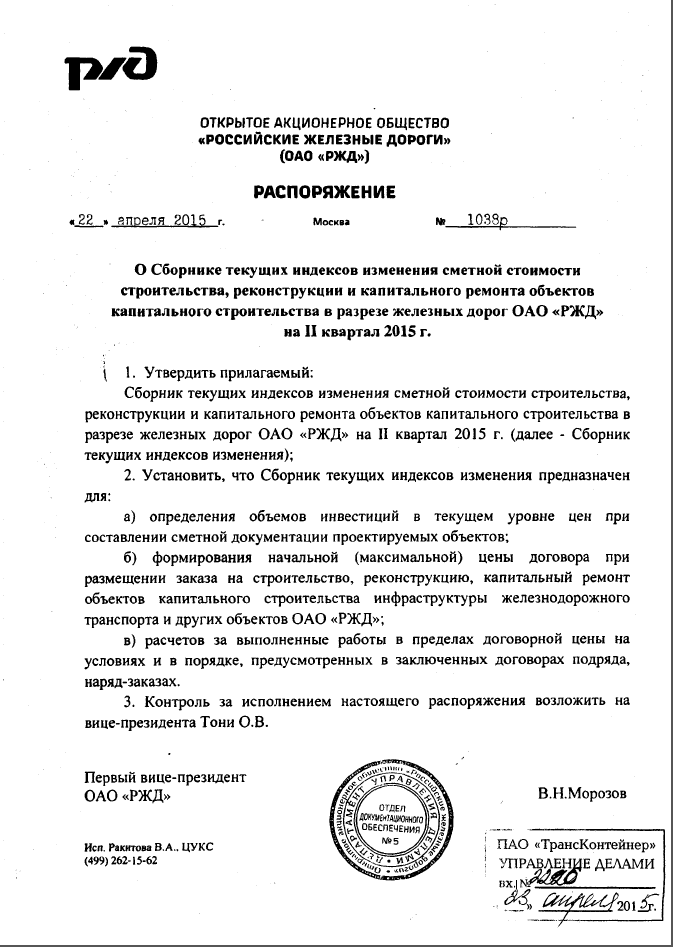 Приложение №7 к конкурсной документации размещено отдельным файлом на официальном сайте Российской Федерации для размещения информации о размещении  заказов на закупку товаров, работ, услуг www.zakupki.gov.ru (далее – официальный сайт), на сайте ПАО «ТрансКонтейнер» www.trcont.ru (раздел Компания/Закупки) и на сайте www.rzd.ru (раздел «Тендеры») (далее – сайты).Приложение № 8к конкурсной документации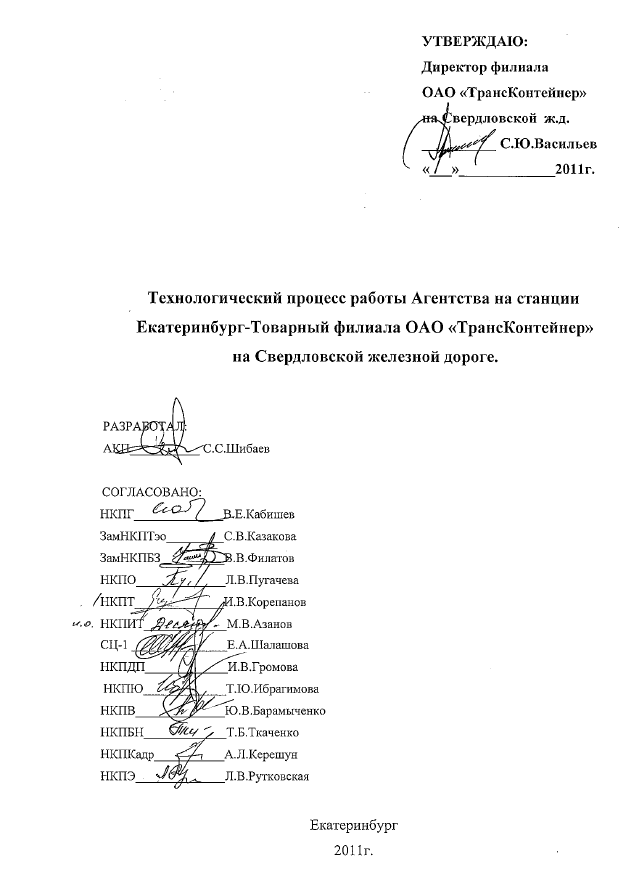 Приложение №8 к конкурсной документации размещено отдельным файлом на официальном сайте Российской Федерации для размещения информации о размещении  заказов на закупку товаров, работ, услуг www.zakupki.gov.ru (далее – официальный сайт), на сайте ПАО «ТрансКонтейнер» www.trcont.ru (раздел Компания/Закупки) и на сайте www.rzd.ru (раздел «Тендеры») (далее – сайты).Приложение № 9к конкурсной документацииФорма банковской гарантии, предоставляемой в качестве обеспечения надлежащего исполнения договораБланк Банка	ПАО «ТрансКонтейнер»БАНКОВСКАЯ ГАРАНТИЯ №_____№ _____/_____г. __________ 	«__» _________ 20___ г.Банк ____________ /(адрес), генеральная лицензия ЦБ РФ № _____, к/с _____, БИК ____________, ИНН ___________, именуемый в дальнейшем «Гарант», в лице _______________, действующего на основании __________, настоящим, безусловно, гарантирует выполнение обязательств ____________, именуемого в дальнейшем «Принципал», перед ПАО «ТрансКонтейнер», именуемое в дальнейшем «Бенефициар».Сумма, на которую выдана настоящая гарантия, составляет ________ руб.По просьбе Принципала Гарант принимает на себя  обязательство уплатить не позднее 5 (пяти) календарных дней с момента получения первого письменного требования Бенефициара любую сумму, не превышающую ___________ (________________) рублей, в случае неисполнения или ненадлежащего исполнения Принципалом обязательств по Договору, заключаемому по итогам открытого конкурса№ ________________________ на право заключения договора на выполнение работ по строительству административного здания с Центром обработки данных на контейнерном терминале Екатеринбург-Товарный.Обязательства Гаранта перед Бенефициаром по настоящей гарантии ограничены суммой, на которую она выдана.В случае неоплаты в указанный настоящей банковской гарантии срок суммы, требуемой Бенефициаром, Гарант уплачивает Бенефициару пени в размере ___% от несвоевременно оплаченной суммы за каждый день просрочки. Уплата неустойки не освобождает Гаранта от исполнения обязательства по настоящей гарантии.Требование Бенефициара об уплате суммы, указанной в настоящей банковской гарантии, содержащее заявление о том, что Принципал не выполнил условий указанного договора, должно быть представлено в письменной форме по адресу: ________. В требовании Бенефициара должно быть указано, какие обязательства Принципала по Договору, обеспеченные настоящей гарантией, не исполнены Принципалом, без необходимости представления решения арбитражного суда, вынесенного против Принципала, а также любого иного доказательства факта нарушения Принципалом своих обязательств по Договору. Бенефициар может предъявить более одного требования о платеже по настоящей гарантии.К требованию Бенефициара о совершении платежа по настоящей гарантии должна быть приложена копия банковской гарантии, а также расчет суммы, подлежащей уплате Бенефициару согласно настоящей банковской гарантии, за подписью уполномоченного представителя Бенефициара. Обязательства Гаранта по настоящей гарантии будут уменьшены на общую сумму платежей Принципала, произведенных в погашение его обязательств по Договору, и на любую сумму, списанную с данной гарантии.Требование платежа по настоящей гарантии не может быть предъявлено ранее установленного Договором срока выполнения обязательств по Договору.Настоящая гарантия действует с «__» ________ 20___ г. по «__» __________ 20__ г. и прекращается, а Гарант освобождается от всех своих обязательств в данной связи, если требования Бенефициара не были предъявлены до этой даты или на эту дату.Принадлежащее Бенефициару по банковской гарантии право требования к Гаранту может быть передано правопреемнику Бенефициара и /или третьему лицу, независимо от того является ли держателем банковской гарантии правопреемник или сам Бенефициар. Все прочие условия настоящей гарантии в случае такой передачи сохраняют свою силу. Настоящая банковская гарантия не может быть отозвана ГарантомГарант отказывает в удовлетворении требований Бенефициара только в случаях, предусмотренных ст. 376 ГК РФ.	Настоящая гарантия регулируется законодательством  Российской Федерации. Все споры между Гарантом и Бенефициаром, вытекающие из настоящей гарантии или связанные с ней, подлежат рассмотрению в  Арбитражном суде г. Москва.По окончании срока действия гарантии Бенефициар должен вернуть Гаранту оригинал настоящей гарантии  без дальнейших уведомлений со стороны Гаранта.Подписи. М. П.Приложение № 10к конкурсной документацииПеречень банков, чьи банковские гарантии принимаются в качестве обеспечения надлежащего исполнения договоров (и возврата авансов)Приложение № 11к конкурсной документацииСведения о субъектах малого и среднего предпринимательства (субъектах МСП), привлекаемых претендентами в качестве 3-х лиц к исполнению обязательств по договоруУполномоченное лицо: ФИО, должность подпись М.П.№ п/пНаименование критерияМакс.кол-вобалловПорядок оценки1.Цена договора1.Цена договора1.Цена договора1.Цена договора1.1.Цена договора75Данный критерий оценивается путем сопоставления стоимости финансово-коммерческого предложения, предложенного j –ым участником, и минимальной стоимости финансово-коммерческого предложения из всех предложенных участниками:, гдеj = 1….n, n -  количество участников; – количество баллов j –ого участника;Ц – стоимость финансово-коммерческого предложения , представленная j-ым участником;Цmin – минимальная стоимость финансово-коммерческого предложения из всех предложенных участниками;75 баллов – максимально возможное количество баллов по данному критерию.Условия оплатыУсловия оплатыУсловия оплатыУсловия оплаты2.1 Условия оплаты 5Данный критерий оценивается путем сопоставления величины аванса указанной в финансово-коммерческом предложении j –ого участника, и минимального размера аванса из всех предложенных участниками:, гдеj = 1….n, n -  количество участников; – количество баллов j –ого участника;А – размер аванса по договору, представленный j-ым участником;Аmin – минимальный размер аванса из всех предложенных участниками;Максимально возможное количество баллов по данному критерию равно 5.3.Опыт участника3.Опыт участника3.Опыт участника3.Опыт участника3.1.Опыт участника5Оценивается путем сопоставления среднегодовой стоимости выполненных участником работ по предмету Конкурса, с начальной (максимальной)  ценой договора, установленной в конкурсной документации.В случае, если участник признавался судом не исполнившим свои обязательства по договорам, то стоимость  работ по данным договорам не учитывается при подсчете среднегодовой стоимости выполненных участником работ. В случае, если среднегодовая стоимость выполненных участником работ по предмету конкурса равна или больше начальной (максимальной) цены договора, участнику присваивается 5 баллов. В случае если среднегодовая стоимость  выполненных участником работ по предмету, меньше начальной (максимальной) цены договора, то данный критерий оценивается путем сопоставления среднегодовой стоимости выполненных работ с начальной (максимальной) ценой договора по формуле:,  гдеj = 1….n, n -  количество участников;- количество баллов;– среднегодовая стоимость выполнения работ по предмету Конкурса за период хозяйственной деятельности участника;– начальная  (максимальная) цена договора. 5 -максимально возможное количество баллов по данному критерию.Срок выполнения работСрок выполнения работСрок выполнения работСрок выполнения работ4.1.Срок выполнения работ10Данный критерий оценивается путем сопоставления предложенного участником срока выполнения работ с минимальным сроком выполнения работ из всех предложенных участниками:, гдеj = 1….n, n -  количество участников; – количество баллов j –ого участника; – срок выполнения работ, представленный j-ым участником; – минимальный срок выполнения работ (в календарных  днях) из всех предложенных участниками;10 – максимально возможное количество баллов по данному критерию5.Срок предоставления гарантии качества на выполняемые работы5.Срок предоставления гарантии качества на выполняемые работы5.Срок предоставления гарантии качества на выполняемые работы5.Срок предоставления гарантии качества на выполняемые работы5.1Срок предоставления гарантии качества на выполненные работы 5Данный критерий оценивается путем сопоставления предложенного участником гарантийного срока на выполненные работы с максимальным гарантийным сроком на выполненные работы из всех предложенных участниками:, гдеj = 1….n, n -  количество участников; – количество баллов j –ого участника; – гарантийный срок на выполненные работы (в месяцах), представленный j-ым участником; – максимальный гарантийный срок на выполненные работы (в месяцах) из всех предложенных участниками;5 – максимально возможное количество баллов по данному критерию№ ппНаименование работ и затратНаименование работ и затратЕд. изм.Ед. изм.Ед. изм.КоличествоКоличество12233344Подготовительные работыПодготовительные работыПодготовительные работыПодготовительные работыПодготовительные работыПодготовительные работыПодготовительные работыПодготовительные работы1Разборка покрытий и оснований асфальтобетонныхРазборка покрытий и оснований асфальтобетонныхм3 конструкцийм3 конструкцийм3 конструкций    365,3    365,32Разборка бетонных оснований под полы на гравииРазборка бетонных оснований под полы на гравии1 м31 м31 м3    132,4    132,43Водоотлив из котловановВодоотлив из котловановм3 мокрого грунтам3 мокрого грунтам3 мокрого грунта    2650    26504Погрузка мусора строительногоПогрузка мусора строительного1 т груза1 т груза1 т груза    895,86    895,865Перевозка мусора на расстояние до 30 км (I класс груза)Перевозка мусора на расстояние до 30 км (I класс груза)1 т груза1 т груза1 т груза    895,86    895,86Вертикальная планировкаВертикальная планировкаВертикальная планировкаВертикальная планировкаВертикальная планировкаВертикальная планировкаВертикальная планировкаВертикальная планировка1Разработка грунта с погрузкой на автомобили-самосвалы экскаваторами с ковшом вместимостью 0,5 (0,5-0,63) м3, группа грунтов 2Разработка грунта с погрузкой на автомобили-самосвалы экскаваторами с ковшом вместимостью 0,5 (0,5-0,63) м3, группа грунтов 2м3 грунтам3 грунтам3 грунта    3220    32202Перевозка массовых навалочных грузов автомобилями-самосвалами, работающими вне карьеров на расстояние до 30 км (I класс груза)Перевозка массовых навалочных грузов автомобилями-самосвалами, работающими вне карьеров на расстояние до 30 км (I класс груза)1 т груза1 т груза1 т груза   5635   56353Работа на отвале, группа грунтов 2-3Работа на отвале, группа грунтов 2-3м3 грунтам3 грунтам3 грунта    3220    32204Водоотлив из котловановВодоотлив из котловановм3 мокрого грунтам3 мокрого грунтам3 мокрого грунта    2595    25955Устройство подстилающих и выравнивающих слоев оснований из песчано-гравийной смеси, дресвы Использовать смесь песчано-гравийную природную обогащенную с содержанием гравия 50-65 % в объеме  988,2м3Устройство подстилающих и выравнивающих слоев оснований из песчано-гравийной смеси, дресвы Использовать смесь песчано-гравийную природную обогащенную с содержанием гравия 50-65 % в объеме  988,2м3м3 материала основания (в плотном теле)м3 материала основания (в плотном теле)м3 материала основания (в плотном теле)    810    810Водоснабжение и канализацияВодоснабжение и канализацияВодоснабжение и канализацияВодоснабжение и канализацияВодоснабжение и канализацияВодоснабжение и канализацияВодоснабжение и канализацияВодоснабжение и канализацияРаздел 1. Хозяйственно-питьевой водопровод В1Раздел 1. Хозяйственно-питьевой водопровод В1Раздел 1. Хозяйственно-питьевой водопровод В1Раздел 1. Хозяйственно-питьевой водопровод В1Раздел 1. Хозяйственно-питьевой водопровод В1Раздел 1. Хозяйственно-питьевой водопровод В1Раздел 1. Хозяйственно-питьевой водопровод В1Раздел 1. Хозяйственно-питьевой водопровод В11Установка фильтров диаметром 25 ммУстановка фильтров диаметром 25 ммшт.шт.шт.    10    102Установка фланцевых соединений на стальных трубопроводах диаметром 50 ммУстановка фланцевых соединений на стальных трубопроводах диаметром 50 мм1 соединение1 соединение1 соединение    1    13Установка полиэтиленовых фасонных частей отводов, колен, патрубков, переходовУстановка полиэтиленовых фасонных частей отводов, колен, патрубков, переходовшт.шт.шт.    10    104Прокладка трубопроводов водоснабжения из стальных водогазопроводных оцинкованных труб диаметром 15 ммПрокладка трубопроводов водоснабжения из стальных водогазопроводных оцинкованных труб диаметром 15 ммм трубопроводам трубопроводам трубопровода    26    265Прокладка трубопроводов водоснабжения из стальных водогазопроводных оцинкованных труб диаметром 32 ммПрокладка трубопроводов водоснабжения из стальных водогазопроводных оцинкованных труб диаметром 32 ммм трубопроводам трубопроводам трубопровода    20    206Прокладка трубопроводов водоснабжения из напорных полиэтиленовых труб низкого давления среднего типа наружным диаметром 20 ммПрокладка трубопроводов водоснабжения из напорных полиэтиленовых труб низкого давления среднего типа наружным диаметром 20 ммм трубопроводам трубопроводам трубопровода    20    207Установка крана шарового муфтового 11Б27П1, диаметром 25 мм (либо эквивалент)Установка крана шарового муфтового 11Б27П1, диаметром 25 мм (либо эквивалент)шт.шт.шт.    1    18Установка крана шарового муфтового 11Б27П1, диаметром 15 мм (либо эквивалент)Установка крана шарового муфтового 11Б27П1, диаметром 15 мм (либо эквивалент)шт.шт.шт.    17    179Монтаж водопроводной полипропиленовой трубы PN20  D 25 (либо эквивалент)Монтаж водопроводной полипропиленовой трубы PN20  D 25 (либо эквивалент)ммм    17,98    17,9810Монтаж крепления для трубопроводов: кронштейны, планки, хомутыМонтаж крепления для трубопроводов: кронштейны, планки, хомутыкгкгкг    5    511Гидравлическое испытание трубопроводов систем отопления, водопровода и горячего водоснабжения диаметром до 50 ммГидравлическое испытание трубопроводов систем отопления, водопровода и горячего водоснабжения диаметром до 50 ммм трубопроводам трубопроводам трубопровода    46    4612Изоляция трубопроводов диаметром 180 мм изделиями из вспененного каучука ("Армофлекс"), вспененного полиэтилена ("Термофлекс"): трубками (либо эквивалент)Изоляция трубопроводов диаметром 180 мм изделиями из вспененного каучука ("Армофлекс"), вспененного полиэтилена ("Термофлекс"): трубками (либо эквивалент)м трубопроводам трубопроводам трубопровода    46    46Раздел 2. Водопровод горячей воды Т3Раздел 2. Водопровод горячей воды Т3Раздел 2. Водопровод горячей воды Т3Раздел 2. Водопровод горячей воды Т3Раздел 2. Водопровод горячей воды Т3Раздел 2. Водопровод горячей воды Т3Раздел 2. Водопровод горячей воды Т3Раздел 2. Водопровод горячей воды Т313Прокладка трубопроводов водоснабжения из стальных водогазопроводных оцинкованных труб диаметром 25 ммПрокладка трубопроводов водоснабжения из стальных водогазопроводных оцинкованных труб диаметром 25 ммм трубопроводам трубопроводам трубопровода    10    1014Прокладка трубопроводов водоснабжения из стальных водогазопроводных оцинкованных труб диаметром 15 ммПрокладка трубопроводов водоснабжения из стальных водогазопроводных оцинкованных труб диаметром 15 ммм трубопроводам трубопроводам трубопровода    6    615Прокладка трубопроводов водоснабжения из напорных полиэтиленовых труб низкого давления среднего типа наружным диаметром 20 ммПрокладка трубопроводов водоснабжения из напорных полиэтиленовых труб низкого давления среднего типа наружным диаметром 20 ммм трубопроводам трубопроводам трубопровода    15    1516Установка крана шарового муфтового 11Б27П1, диаметром 15 мм (либо эквивалент)Установка крана шарового муфтового 11Б27П1, диаметром 15 мм (либо эквивалент)шт.шт.шт.    3    317Установка крана шарового муфтового 11Б27П1, диаметром 20 мм (либо эквивалент)Установка крана шарового муфтового 11Б27П1, диаметром 20 мм (либо эквивалент)шт.шт.шт.    2    218Монтаж водопроводной полипропиленовой трубы PN20  D 25 (либо эквивалент)Монтаж водопроводной полипропиленовой трубы PN20  D 25 (либо эквивалент)ммм    13,49    13,4919Монтаж крепления для трубопроводов: кронштейны, планки, хомутыМонтаж крепления для трубопроводов: кронштейны, планки, хомутыкгкгкг    7    720Гидравлическое испытание трубопроводов систем отопления, водопровода и горячего водоснабжения диаметром до 50 ммГидравлическое испытание трубопроводов систем отопления, водопровода и горячего водоснабжения диаметром до 50 ммм трубопроводам трубопроводам трубопровода    16    1621Изоляция трубопроводов диаметром 180 мм изделиями из вспененного каучука ("Армофлекс"), вспененного полиэтилена ("Термофлекс"): трубками (либо эквивалент)Изоляция трубопроводов диаметром 180 мм изделиями из вспененного каучука ("Армофлекс"), вспененного полиэтилена ("Термофлекс"): трубками (либо эквивалент)м трубопроводам трубопроводам трубопровода    16    16Раздел 3. Канализация хозяйственно-бытовая К1Раздел 3. Канализация хозяйственно-бытовая К1Раздел 3. Канализация хозяйственно-бытовая К1Раздел 3. Канализация хозяйственно-бытовая К1Раздел 3. Канализация хозяйственно-бытовая К1Раздел 3. Канализация хозяйственно-бытовая К1Раздел 3. Канализация хозяйственно-бытовая К1Раздел 3. Канализация хозяйственно-бытовая К122Установка умывальников одиночных с подводкой холодной и горячей водыУстановка умывальников одиночных с подводкой холодной и горячей водыкомпл.компл.компл.    4    423Установка унитазов с бачком непосредственно присоединеннымУстановка унитазов с бачком непосредственно присоединеннымкомпл.компл.компл.3324Установка поддонов душевых чугунных и стальных мелкихУстановка поддонов душевых чугунных и стальных мелкихкомпл.компл.компл.    1    125Установка смесителейУстановка смесителейшт.шт.шт.    5    526Установка бидеУстановка бидекомпл.компл.компл.    1    127Установка смесителейУстановка смесителейшт.шт.шт.  1  128Установка писсуаров настенныхУстановка писсуаров настенныхкомпл.компл.компл.  1  129Монтаж ревизионного люка диаметром 50 ммМонтаж ревизионного люка диаметром 50 ммшт.шт.шт.    1    130Монтаж ревизионного люка диаметром 100 ммМонтаж ревизионного люка диаметром 100 ммшт.шт.шт.    1    131Установка трапов диаметром 50 ммУстановка трапов диаметром 50 ммкомпл.компл.компл.  1  132Прокладка по стенам зданий и в каналах трубопроводов из чугунных канализационных труб диаметром 100 ммПрокладка по стенам зданий и в каналах трубопроводов из чугунных канализационных труб диаметром 100 ммм трубопроводам трубопроводам трубопровода    31    3133Прокладка по стенам зданий и в каналах трубопроводов из чугунных канализационных труб диаметром 50 ммПрокладка по стенам зданий и в каналах трубопроводов из чугунных канализационных труб диаметром 50 ммм трубопроводам трубопроводам трубопровода  3  334Прокладка трубопроводов канализации из полиэтиленовых труб высокой плотности диаметром 50 ммПрокладка трубопроводов канализации из полиэтиленовых труб высокой плотности диаметром 50 ммм трубопроводам трубопроводам трубопровода    10    1035Прокладка трубопроводов канализации из полиэтиленовых труб высокой плотности диаметром 100 ммПрокладка трубопроводов канализации из полиэтиленовых труб высокой плотности диаметром 100 ммм трубопроводам трубопроводам трубопровода    15    1536Монтаж креплений  для трубопроводов: кронштейны, планки, хомутыМонтаж креплений  для трубопроводов: кронштейны, планки, хомутыкгкгкг    4    437Установка Воздушный клапан для невентилируемых канализационных стояков DN 50 (либо эквивалент)Установка Воздушный клапан для невентилируемых канализационных стояков DN 50 (либо эквивалент)1 шт.1 шт.1 шт.    1    138Огрунтовка металлических поверхностей за один раз грунтовкой ГФ-021Огрунтовка металлических поверхностей за один раз грунтовкой ГФ-021м2 окрашиваемой поверхностим2 окрашиваемой поверхностим2 окрашиваемой поверхности    3,86    3,8639Окраска металлических огрунтованных поверхностей краской БТ-177 серебристойОкраска металлических огрунтованных поверхностей краской БТ-177 серебристойм2 окрашиваемой поверхностим2 окрашиваемой поверхностим2 окрашиваемой поверхности    3,86    3,86Раздел 4. Канализация производственная К3Раздел 4. Канализация производственная К3Раздел 4. Канализация производственная К3Раздел 4. Канализация производственная К3Раздел 4. Канализация производственная К3Раздел 4. Канализация производственная К3Раздел 4. Канализация производственная К3Раздел 4. Канализация производственная К340Установка трапов диаметром 50 ммУстановка трапов диаметром 50 ммкомпл.компл.компл.    2    241Установка перехода концентрического на Ру до 16 МПа (160 кгс/см2) диаметром условного прохода 100х50 мм, наружным диаметром и толщиной стенки 108х4-57х3 мм (либо эквивалент)Установка перехода концентрического на Ру до 16 МПа (160 кгс/см2) диаметром условного прохода 100х50 мм, наружным диаметром и толщиной стенки 108х4-57х3 мм (либо эквивалент)1 шт.1 шт.1 шт.    1    142Прокладка трубопроводов отопления и водоснабжения из стальных электросварных труб диаметром 50 ммПрокладка трубопроводов отопления и водоснабжения из стальных электросварных труб диаметром 50 ммм трубопроводам трубопроводам трубопровода    28    2843Гидравлическое испытание трубопроводов систем отопления, водопровода и горячего водоснабжения диаметром: до 50 ммГидравлическое испытание трубопроводов систем отопления, водопровода и горячего водоснабжения диаметром: до 50 ммм трубопроводам трубопроводам трубопровода    28    2844Установка затвора дискового поворотного из нержавеющей стали с ручным приводом ДП 99010 диаметром 50 мм (либо эквивалент)Установка затвора дискового поворотного из нержавеющей стали с ручным приводом ДП 99010 диаметром 50 мм (либо эквивалент)1 шт.1 шт.1 шт.    1    1Раздел 5. Канализация К2Раздел 5. Канализация К2Раздел 5. Канализация К2Раздел 5. Канализация К2Раздел 5. Канализация К2Раздел 5. Канализация К2Раздел 5. Канализация К2Раздел 5. Канализация К245Установка воронки сливной HL62.1P диаметром 100 мм (либо эквивалент)Установка воронки сливной HL62.1P диаметром 100 мм (либо эквивалент)1 воронка1 воронка1 воронка    1    146Установка гидрозатвора стального сварного из отводовУстановка гидрозатвора стального сварного из отводов1 шт.1 шт.1 шт.    1    147Прокладка трубопроводов отопления и водоснабжения из стальных электросварных труб диаметром 100 ммПрокладка трубопроводов отопления и водоснабжения из стальных электросварных труб диаметром 100 ммм трубопроводам трубопроводам трубопровода    13    1348Установка крана проходного сальникового муфтовоно 11Ч6БК для воды, нефти и масла давлением 1 МПа (10 кгс/см2) диаметром 40 мм (либо эквивалент)Установка крана проходного сальникового муфтовоно 11Ч6БК для воды, нефти и масла давлением 1 МПа (10 кгс/см2) диаметром 40 мм (либо эквивалент)шт.шт.шт.    1    149Установка заглушки стальной для труб диаметром 50 ммУстановка заглушки стальной для труб диаметром 50 ммшт.шт.шт.    2    250Гидравлическое испытание трубопроводов систем отопления, водопровода и горячего водоснабжения диаметром до 100 ммГидравлическое испытание трубопроводов систем отопления, водопровода и горячего водоснабжения диаметром до 100 ммм трубопроводам трубопроводам трубопровода    13    1351Прокладка трубопроводов водоснабжения из стальных водогазопроводных оцинкованных труб диаметром 40 ммПрокладка трубопроводов водоснабжения из стальных водогазопроводных оцинкованных труб диаметром 40 ммм трубопроводам трубопроводам трубопровода    1    152Гидравлическое испытание трубопроводов систем отопления, водопровода и горячего водоснабжения диаметром до 50 ммГидравлическое испытание трубопроводов систем отопления, водопровода и горячего водоснабжения диаметром до 50 ммм трубопроводам трубопроводам трубопровода    1    153Крепления для трубопроводов: кронштейны, планки, хомутыКрепления для трубопроводов: кронштейны, планки, хомутыкгкгкг    2    254Огрунтовка металлических поверхностей за один раз грунтовкой ГФ-021Огрунтовка металлических поверхностей за один раз грунтовкой ГФ-021м2 окрашиваемой поверхностим2 окрашиваемой поверхностим2 окрашиваемой поверхности    6,24    6,24 Внутренняя отделка помещений по чертежам АР Внутренняя отделка помещений по чертежам АР Внутренняя отделка помещений по чертежам АР Внутренняя отделка помещений по чертежам АР Внутренняя отделка помещений по чертежам АР Внутренняя отделка помещений по чертежам АР Внутренняя отделка помещений по чертежам АР Внутренняя отделка помещений по чертежам АРРаздел 1. ПотолкиРаздел 1. ПотолкиРаздел 1. ПотолкиРаздел 1. ПотолкиРаздел 1. ПотолкиРаздел 1. ПотолкиРаздел 1. ПотолкиРаздел 1. ПотолкиПомещения 101, 103, 104, 109, 110, 113, 117, 203-206, 208, 215Помещения 101, 103, 104, 109, 110, 113, 117, 203-206, 208, 215Помещения 101, 103, 104, 109, 110, 113, 117, 203-206, 208, 215Помещения 101, 103, 104, 109, 110, 113, 117, 203-206, 208, 215Помещения 101, 103, 104, 109, 110, 113, 117, 203-206, 208, 215Помещения 101, 103, 104, 109, 110, 113, 117, 203-206, 208, 215Помещения 101, 103, 104, 109, 110, 113, 117, 203-206, 208, 215Помещения 101, 103, 104, 109, 110, 113, 117, 203-206, 208, 2151Штукатурка поверхностей внутри здания цементно-известковым или цементным раствором по камню и бетону простая потолковШтукатурка поверхностей внутри здания цементно-известковым или цементным раствором по камню и бетону простая потолковм2 оштукатуриваемой поверхностим2 оштукатуриваемой поверхностим2 оштукатуриваемой поверхности    20,35    20,352Штукатурка поверхностей внутри здания цементно-известковым или цементным раствором по камню и бетону улучшенная потолковШтукатурка поверхностей внутри здания цементно-известковым или цементным раствором по камню и бетону улучшенная потолковм2 оштукатуриваемой поверхностим2 оштукатуриваемой поверхностим2 оштукатуриваемой поверхности    50,23    50,233Окраска поливинилацетатными водоэмульсионными составами улучшенная по сборным конструкциям потолков, подготовленным под окраскуОкраска поливинилацетатными водоэмульсионными составами улучшенная по сборным конструкциям потолков, подготовленным под окраскум2 окрашиваемой поверхностим2 окрашиваемой поверхностим2 окрашиваемой поверхности    70,58    70,584Устройство подвесных потолков типа «Армстронг» (либо эквивалент) по каркасу из оцинкованного профиля Устройство подвесных потолков типа «Армстронг» (либо эквивалент) по каркасу из оцинкованного профиля м2 поверхности облицовким2 поверхности облицовким2 поверхности облицовки    130,29    130,29Помещения 102, 102а, 102бПомещения 102, 102а, 102бПомещения 102, 102а, 102бПомещения 102, 102а, 102бПомещения 102, 102а, 102бПомещения 102, 102а, 102бПомещения 102, 102а, 102бПомещения 102, 102а, 102б5Штукатурка поверхностей внутри здания цементно-известковым или цементным раствором по камню и бетону простая потолковШтукатурка поверхностей внутри здания цементно-известковым или цементным раствором по камню и бетону простая потолковм2 оштукатуриваемой поверхностим2 оштукатуриваемой поверхностим2 оштукатуриваемой поверхности    30,8    30,86Окраска поливинилацетатными водоэмульсионными составами улучшенная по сборным конструкциям потолков, подготовленным под окраскуОкраска поливинилацетатными водоэмульсионными составами улучшенная по сборным конструкциям потолков, подготовленным под окраскум2 окрашиваемой поверхностим2 окрашиваемой поверхностим2 окрашиваемой поверхности    51,25    51,257Устройство подвесных потолков типа «Армстронг» (либо эквивалент) по каркасу из оцинкованного профиляУстройство подвесных потолков типа «Армстронг» (либо эквивалент) по каркасу из оцинкованного профилям2 поверхности облицовким2 поверхности облицовким2 поверхности облицовки    83,05    83,05Помещения 106-108, 112, 115Помещения 106-108, 112, 115Помещения 106-108, 112, 115Помещения 106-108, 112, 115Помещения 106-108, 112, 115Помещения 106-108, 112, 115Помещения 106-108, 112, 115Помещения 106-108, 112, 1158Штукатурка поверхностей внутри здания цементно-известковым или цементным раствором по камню и бетону простая потолковШтукатурка поверхностей внутри здания цементно-известковым или цементным раствором по камню и бетону простая потолковм2 оштукатуриваемой поверхностим2 оштукатуриваемой поверхностим2 оштукатуриваемой поверхности    16,4    16,49Окраска поливинилацетатными водоэмульсионными составами улучшенная по сборным конструкциям потолков, подготовленным под окраскуОкраска поливинилацетатными водоэмульсионными составами улучшенная по сборным конструкциям потолков, подготовленным под окраскум2 окрашиваемой поверхностим2 окрашиваемой поверхностим2 окрашиваемой поверхности    16,4    16,410Устройство подвесных потолков типа «Армстронг» (либо эквивалент) по каркасу из оцинкованного профиляУстройство подвесных потолков типа «Армстронг» (либо эквивалент) по каркасу из оцинкованного профилям2 поверхности облицовким2 поверхности облицовким2 поверхности облицовки    7,17    7,17Помещения 211-212Помещения 211-212Помещения 211-212Помещения 211-212Помещения 211-212Помещения 211-212Помещения 211-212Помещения 211-21211Устройство подвесных потолков типа «Армстронг» (либо эквивалент) по каркасу из оцинкованного профиляУстройство подвесных потолков типа «Армстронг» (либо эквивалент) по каркасу из оцинкованного профилям2 поверхности облицовким2 поверхности облицовким2 поверхности облицовки    48,6    48,6Помещения 105, 116, 202Помещения 105, 116, 202Помещения 105, 116, 202Помещения 105, 116, 202Помещения 105, 116, 202Помещения 105, 116, 202Помещения 105, 116, 202Помещения 105, 116, 20212Устройство подвесных потолков типа «Армстронг» (либо эквивалент) по каркасу из оцинкованного профиляУстройство подвесных потолков типа «Армстронг» (либо эквивалент) по каркасу из оцинкованного профилям2 поверхности облицовким2 поверхности облицовким2 поверхности облицовки    37    37Помещения 118-121, 201, 207, 210, 213-214Помещения 118-121, 201, 207, 210, 213-214Помещения 118-121, 201, 207, 210, 213-214Помещения 118-121, 201, 207, 210, 213-214Помещения 118-121, 201, 207, 210, 213-214Помещения 118-121, 201, 207, 210, 213-214Помещения 118-121, 201, 207, 210, 213-214Помещения 118-121, 201, 207, 210, 213-21413Устройство подвесных потолков типа «Армстронг» (либо эквивалент) по каркасу из оцинкованного профиляУстройство подвесных потолков типа «Армстронг» (либо эквивалент) по каркасу из оцинкованного профилям2 поверхности облицовким2 поверхности облицовким2 поверхности облицовки    225,66    225,66Помещения 111Помещения 111Помещения 111Помещения 111Помещения 111Помещения 111Помещения 111Помещения 11114Устройство подвесных потолков типа «Армстронг» (либо эквивалент) по каркасу из оцинкованного профиляУстройство подвесных потолков типа «Армстронг» (либо эквивалент) по каркасу из оцинкованного профилям2 поверхности облицовким2 поверхности облицовким2 поверхности облицовки    6,28    6,28Помещения 114, 209Помещения 114, 209Помещения 114, 209Помещения 114, 209Помещения 114, 209Помещения 114, 209Помещения 114, 209Помещения 114, 20915Устройство подвесных потолков из гипсоволокнистых листов (ГВЛ) по системе «КНАУФ» (либо эквивалент) одноуровневых (П 213)Устройство подвесных потолков из гипсоволокнистых листов (ГВЛ) по системе «КНАУФ» (либо эквивалент) одноуровневых (П 213)м2 потолкам2 потолкам2 потолка    20,92    20,9216Окраска поливинилацетатными водоэмульсионными составами улучшенная по сборным конструкциям потолков, подготовленным под окраскуОкраска поливинилацетатными водоэмульсионными составами улучшенная по сборным конструкциям потолков, подготовленным под окраскум2 окрашиваемой поверхностим2 окрашиваемой поверхностим2 окрашиваемой поверхности    20,92    20,92Откосы окон и витражейОткосы окон и витражейОткосы окон и витражейОткосы окон и витражейОткосы окон и витражейОткосы окон и витражейОткосы окон и витражейОткосы окон и витражей17Облицовка гипсоволокнистыми влагостойкими листами ГВЛВ 12,5 мм откосов при отделке под окраскуОблицовка гипсоволокнистыми влагостойкими листами ГВЛВ 12,5 мм откосов при отделке под окраскум2 отделываемой поверхностим2 отделываемой поверхностим2 отделываемой поверхности    42,01    42,0118Грунтование водно-дисперсионной грунтовкой Нортекс-Грунт поверхностей гипсокартонныхГрунтование водно-дисперсионной грунтовкой Нортекс-Грунт поверхностей гипсокартонныхм2 обрабатываемой поверхностим2 обрабатываемой поверхностим2 обрабатываемой поверхности42,0142,0119Окраска поливинилацетатными водоэмульсионными составами улучшенная по сборным конструкциям стен, подготовленным под окраскуОкраска поливинилацетатными водоэмульсионными составами улучшенная по сборным конструкциям стен, подготовленным под окраскум2 окрашиваемой поверхностим2 окрашиваемой поверхностим2 окрашиваемой поверхности    42,01    42,01Раздел 2. Стены и перегородкиРаздел 2. Стены и перегородкиРаздел 2. Стены и перегородкиРаздел 2. Стены и перегородкиРаздел 2. Стены и перегородкиРаздел 2. Стены и перегородкиРаздел 2. Стены и перегородкиРаздел 2. Стены и перегородкиПомещение техподпольяПомещение техподпольяПомещение техподпольяПомещение техподпольяПомещение техподпольяПомещение техподпольяПомещение техподпольяПомещение техподполья20Штукатурка поверхностей внутри здания цементно-известковым или цементным раствором по камню и бетону простая стенШтукатурка поверхностей внутри здания цементно-известковым или цементным раствором по камню и бетону простая стенм2 оштукатуриваемой поверхностим2 оштукатуриваемой поверхностим2 оштукатуриваемой поверхности    25,96    25,9621Известковая окраска водными составами внутри помещений по штукатуркеИзвестковая окраска водными составами внутри помещений по штукатуркем2 окрашиваемой поверхностим2 окрашиваемой поверхностим2 окрашиваемой поверхности        25,96        25,96Помещения 101, 103, 104, 109, 110, 113, 117, 203-206, 208, 215Помещения 101, 103, 104, 109, 110, 113, 117, 203-206, 208, 215Помещения 101, 103, 104, 109, 110, 113, 117, 203-206, 208, 215Помещения 101, 103, 104, 109, 110, 113, 117, 203-206, 208, 215Помещения 101, 103, 104, 109, 110, 113, 117, 203-206, 208, 215Помещения 101, 103, 104, 109, 110, 113, 117, 203-206, 208, 215Помещения 101, 103, 104, 109, 110, 113, 117, 203-206, 208, 215Помещения 101, 103, 104, 109, 110, 113, 117, 203-206, 208, 21522Штукатурка поверхностей внутри здания цементно-известковым или цементным раствором по камню и бетону улучшенная стенШтукатурка поверхностей внутри здания цементно-известковым или цементным раствором по камню и бетону улучшенная стенм2 оштукатуриваемой поверхностим2 оштукатуриваемой поверхностим2 оштукатуриваемой поверхности    247,82    247,8223Штукатурка поверхностей внутри здания цементно-известковым или цементным раствором по камню и бетону простая стенШтукатурка поверхностей внутри здания цементно-известковым или цементным раствором по камню и бетону простая стенм2 оштукатуриваемой поверхностим2 оштукатуриваемой поверхностим2 оштукатуриваемой поверхности    443,83    443,8324Окраска поливинилацетатными водоэмульсионными составами высококачественная по штукатурке стенОкраска поливинилацетатными водоэмульсионными составами высококачественная по штукатурке стенм2 окрашиваемой поверхностим2 окрашиваемой поверхностим2 окрашиваемой поверхности    691,45    691,45Помещения 102, 102а, 102бПомещения 102, 102а, 102бПомещения 102, 102а, 102бПомещения 102, 102а, 102бПомещения 102, 102а, 102бПомещения 102, 102а, 102бПомещения 102, 102а, 102бПомещения 102, 102а, 102б25Штукатурка поверхностей внутри здания цементно-известковым или цементным раствором по камню и бетону простая стенШтукатурка поверхностей внутри здания цементно-известковым или цементным раствором по камню и бетону простая стенм2 оштукатуриваемой поверхностим2 оштукатуриваемой поверхностим2 оштукатуриваемой поверхности    109,65    109,6526Штукатурка поверхностей внутри здания цементно-известковым или цементным раствором по камню и бетону улучшенная стенШтукатурка поверхностей внутри здания цементно-известковым или цементным раствором по камню и бетону улучшенная стенм2 оштукатуриваемой поверхностим2 оштукатуриваемой поверхностим2 оштукатуриваемой поверхности    5,27    5,2727Декоративная отделка поверхностей под шелк картами (коврами) масляная, категория сложности 2Декоративная отделка поверхностей под шелк картами (коврами) масляная, категория сложности 2м2 отделываемой поверхностим2 отделываемой поверхностим2 отделываемой поверхности    114,92    114,92Помещения 106-108, 112, 115Помещения 106-108, 112, 115Помещения 106-108, 112, 115Помещения 106-108, 112, 115Помещения 106-108, 112, 115Помещения 106-108, 112, 115Помещения 106-108, 112, 115Помещения 106-108, 112, 11528Штукатурка поверхностей внутри здания цементно-известковым или цементным раствором по камню и бетону простая стенШтукатурка поверхностей внутри здания цементно-известковым или цементным раствором по камню и бетону простая стенм2 оштукатуриваемой поверхностим2 оштукатуриваемой поверхностим2 оштукатуриваемой поверхности    0.27,24    0.27,2429Штукатурка поверхностей внутри здания цементно-известковым или цементным раствором по камню и бетону улучшенная стенШтукатурка поверхностей внутри здания цементно-известковым или цементным раствором по камню и бетону улучшенная стенм2 оштукатуриваемой поверхностим2 оштукатуриваемой поверхностим2 оштукатуриваемой поверхности    72,57    72,5730Окраска поливинилацетатными водоэмульсионными составами улучшенная по сборным конструкциям стен, подготовленным под окраскуОкраска поливинилацетатными водоэмульсионными составами улучшенная по сборным конструкциям стен, подготовленным под окраскум2 окрашиваемой поверхностим2 окрашиваемой поверхностим2 окрашиваемой поверхности    99,81    99,81Помещения 211-212Помещения 211-212Помещения 211-212Помещения 211-212Помещения 211-212Помещения 211-212Помещения 211-212Помещения 211-21231Штукатурка поверхностей внутри здания цементно-известковым или цементным раствором по камню и бетону простая стенШтукатурка поверхностей внутри здания цементно-известковым или цементным раствором по камню и бетону простая стенм2 оштукатуриваемой поверхностим2 оштукатуриваемой поверхностим2 оштукатуриваемой поверхности    124,65    124,6532Декоративная отделка поверхностей под шелк картами (коврами) масляная, категория сложности 2Декоративная отделка поверхностей под шелк картами (коврами) масляная, категория сложности 2м2 отделываемой поверхностим2 отделываемой поверхностим2 отделываемой поверхности    124,65    124,65Помещения 105, 116, 202Помещения 105, 116, 202Помещения 105, 116, 202Помещения 105, 116, 202Помещения 105, 116, 202Помещения 105, 116, 202Помещения 105, 116, 202Помещения 105, 116, 20233Штукатурка поверхностей внутри здания цементно-известковым или цементным раствором по камню и бетону простая стенШтукатурка поверхностей внутри здания цементно-известковым или цементным раствором по камню и бетону простая стенм2 оштукатуриваемой поверхностим2 оштукатуриваемой поверхностим2 оштукатуриваемой поверхности    117,45    117,4534Штукатурка поверхностей внутри здания цементно-известковым или цементным раствором по камню и бетону улучшенная стенШтукатурка поверхностей внутри здания цементно-известковым или цементным раствором по камню и бетону улучшенная стенм2 оштукатуриваемой поверхностим2 оштукатуриваемой поверхностим2 оштукатуриваемой поверхности    81,77    81,7735Окраска поливинилацетатными водоэмульсионными составами улучшенная по сборным конструкциям стен, подготовленным под окраскуОкраска поливинилацетатными водоэмульсионными составами улучшенная по сборным конструкциям стен, подготовленным под окраскум2 окрашиваемой поверхностим2 окрашиваемой поверхностим2 окрашиваемой поверхности    199,22    199,22Помещения 118-121, 201, 207, 210, 213-214Помещения 118-121, 201, 207, 210, 213-214Помещения 118-121, 201, 207, 210, 213-214Помещения 118-121, 201, 207, 210, 213-214Помещения 118-121, 201, 207, 210, 213-214Помещения 118-121, 201, 207, 210, 213-214Помещения 118-121, 201, 207, 210, 213-214Помещения 118-121, 201, 207, 210, 213-21436Штукатурка поверхностей внутри здания цементно-известковым или цементным раствором по камню и бетону простая стенШтукатурка поверхностей внутри здания цементно-известковым или цементным раствором по камню и бетону простая стенм2 оштукатуриваемой поверхностим2 оштукатуриваемой поверхностим2 оштукатуриваемой поверхности    624,93    624,9337Штукатурка поверхностей внутри здания цементно-известковым или цементным раствором по камню и бетону улучшенная стенШтукатурка поверхностей внутри здания цементно-известковым или цементным раствором по камню и бетону улучшенная стенм2 оштукатуриваемой поверхностим2 оштукатуриваемой поверхностим2 оштукатуриваемой поверхности    58,18    58,1838Оклейка стен стеклообоями TASSOGLAS елочка (либо эквивалент)Оклейка стен стеклообоями TASSOGLAS елочка (либо эквивалент)м2 оклеиваемой и обиваемой поверхностим2 оклеиваемой и обиваемой поверхностим2 оклеиваемой и обиваемой поверхности    683,11    683,1139Окраска поливинилацетатными водоэмульсионными составами улучшенная по сборным конструкциям стен, подготовленным под окраскуОкраска поливинилацетатными водоэмульсионными составами улучшенная по сборным конструкциям стен, подготовленным под окраскум2 окрашиваемой поверхностим2 окрашиваемой поверхностим2 окрашиваемой поверхности    683,11    683,11Помещения 111Помещения 111Помещения 111Помещения 111Помещения 111Помещения 111Помещения 111Помещения 11140Облицовка листами гипсоволокнистыми влагостойкими ГВЛВ 12,5 мм стен при отделке под оклейку обоямиОблицовка листами гипсоволокнистыми влагостойкими ГВЛВ 12,5 мм стен при отделке под оклейку обоямим2 отделываемой поверхностим2 отделываемой поверхностим2 отделываемой поверхности    36,42    36,4241Оклейка стен стеклообоями TASSOGLAS елочка (либо эквивалент)Оклейка стен стеклообоями TASSOGLAS елочка (либо эквивалент)м2 оклеиваемой и обиваемой поверхностим2 оклеиваемой и обиваемой поверхностим2 оклеиваемой и обиваемой поверхности    36,42    36,4242Окраска поливинилацетатными водоэмульсионными составами улучшенная по сборным конструкциям стен, подготовленным под окраскуОкраска поливинилацетатными водоэмульсионными составами улучшенная по сборным конструкциям стен, подготовленным под окраскум2 окрашиваемой поверхностим2 окрашиваемой поверхностим2 окрашиваемой поверхности    36,42    36,42Помещение 114, 209Помещение 114, 209Помещение 114, 209Помещение 114, 209Помещение 114, 209Помещение 114, 209Помещение 114, 209Помещение 114, 20943Облицовка листами гипсоволокнистыми влагостойкими ГВЛВ 12,5 мм стен при отделке под оклейку обоямиОблицовка листами гипсоволокнистыми влагостойкими ГВЛВ 12,5 мм стен при отделке под оклейку обоямим2 отделываемой поверхностим2 отделываемой поверхностим2 отделываемой поверхности    86,93    86,9344Окраска поливинилацетатными водоэмульсионными составами улучшенная по сборным конструкциям стен, подготовленным под окраскуОкраска поливинилацетатными водоэмульсионными составами улучшенная по сборным конструкциям стен, подготовленным под окраскум2 окрашиваемой поверхностим2 окрашиваемой поверхностим2 окрашиваемой поверхности    86,93    86,93Раздел 3. Низ стен и перегородокРаздел 3. Низ стен и перегородокРаздел 3. Низ стен и перегородокРаздел 3. Низ стен и перегородокРаздел 3. Низ стен и перегородокРаздел 3. Низ стен и перегородокРаздел 3. Низ стен и перегородокРаздел 3. Низ стен и перегородокПомещения 106-108, 112, 115Помещения 106-108, 112, 115Помещения 106-108, 112, 115Помещения 106-108, 112, 115Помещения 106-108, 112, 115Помещения 106-108, 112, 115Помещения 106-108, 112, 115Помещения 106-108, 112, 11545Штукатурка поверхностей внутри здания цементно-известковым или цементным раствором по камню и бетону простая стенШтукатурка поверхностей внутри здания цементно-известковым или цементным раствором по камню и бетону простая стенм2 оштукатуриваемой поверхностим2 оштукатуриваемой поверхностим2 оштукатуриваемой поверхности    79,32    79,3246Гладкая облицовка стен, столбов, пилястр и откосов (без карнизных, плинтусных и угловых плиток) без установки плиток туалетного гарнитура на клее из сухих смесей по кирпичу и бетонуГладкая облицовка стен, столбов, пилястр и откосов (без карнизных, плинтусных и угловых плиток) без установки плиток туалетного гарнитура на клее из сухих смесей по кирпичу и бетонум2 поверхности облицовким2 поверхности облицовким2 поверхности облицовки    107,79    107,79Раздел 4. Поверхности бронепанелейРаздел 4. Поверхности бронепанелейРаздел 4. Поверхности бронепанелейРаздел 4. Поверхности бронепанелейРаздел 4. Поверхности бронепанелейРаздел 4. Поверхности бронепанелейРаздел 4. Поверхности бронепанелейРаздел 4. Поверхности бронепанелейПомещения 102, 102а, 102бПомещения 102, 102а, 102бПомещения 102, 102а, 102бПомещения 102, 102а, 102бПомещения 102, 102а, 102бПомещения 102, 102а, 102бПомещения 102, 102а, 102бПомещения 102, 102а, 102б47Облицовка листами гипсоволокнистыми влагостойкими ГВЛВ 12,5 мм стен при отделке под оклейку обоямиОблицовка листами гипсоволокнистыми влагостойкими ГВЛВ 12,5 мм стен при отделке под оклейку обоямим2 отделываемой поверхностим2 отделываемой поверхностим2 отделываемой поверхности    12,44    12,4448Покрытие поверхностей грунтовкой акриловой ВД-АК-133 (либо эквивалент) за 1 раз стенПокрытие поверхностей грунтовкой акриловой ВД-АК-133 (либо эквивалент) за 1 раз стенм2 покрытиям2 покрытиям2 покрытия    12,44    12,4449Декоративная отделка поверхностей под шелк картами (коврами) масляная, категория сложности 2Декоративная отделка поверхностей под шелк картами (коврами) масляная, категория сложности 2м2 отделываемой поверхностим2 отделываемой поверхностим2 отделываемой поверхности   12,44   12,44Помещения 106-108, 112, 115Помещения 106-108, 112, 115Помещения 106-108, 112, 115Помещения 106-108, 112, 115Помещения 106-108, 112, 115Помещения 106-108, 112, 115Помещения 106-108, 112, 115Помещения 106-108, 112, 11550Облицовка листами гипсоволокнистыми влагостойкими ГВЛВ 12,5 мм стен при отделке под оклейку обоямиОблицовка листами гипсоволокнистыми влагостойкими ГВЛВ 12,5 мм стен при отделке под оклейку обоямим2 отделываемой поверхностим2 отделываемой поверхностим2 отделываемой поверхности    22,14    22,1451Покрытие поверхностей грунтовкой акриловой ВД-АК-133 (либо эквивалент) за 1 раз стенПокрытие поверхностей грунтовкой акриловой ВД-АК-133 (либо эквивалент) за 1 раз стенм2 покрытиям2 покрытиям2 покрытия    22,14    22,1452Окраска поливинилацетатными водоэмульсионными составами улучшенная по сборным конструкциям стен, подготовленным под окраскуОкраска поливинилацетатными водоэмульсионными составами улучшенная по сборным конструкциям стен, подготовленным под окраскум2 окрашиваемой поверхностим2 окрашиваемой поверхностим2 окрашиваемой поверхности    22,14    22,14Помещения 105, 116, 202Помещения 105, 116, 202Помещения 105, 116, 202Помещения 105, 116, 202Помещения 105, 116, 202Помещения 105, 116, 202Помещения 105, 116, 202Помещения 105, 116, 20253Облицовка листами гипсоволокнистыми влагостойкими ГВЛВ 12,5 мм стен при отделке под оклейку обоямиОблицовка листами гипсоволокнистыми влагостойкими ГВЛВ 12,5 мм стен при отделке под оклейку обоямим2 отделываемой поверхностим2 отделываемой поверхностим2 отделываемой поверхности    6,7    6,754Покрытие поверхностей грунтовкой акриловой ВД-АК-133 (либо эквивалент) за 1 раз стенПокрытие поверхностей грунтовкой акриловой ВД-АК-133 (либо эквивалент) за 1 раз стенм2 покрытиям2 покрытиям2 покрытия  6,7  6,755Окраска поливинилацетатными водоэмульсионными составами улучшенная по сборным конструкциям стен, подготовленным под окраскуОкраска поливинилацетатными водоэмульсионными составами улучшенная по сборным конструкциям стен, подготовленным под окраскум2 окрашиваемой поверхностим2 окрашиваемой поверхностим2 окрашиваемой поверхности  6,7  6,7Кирпичная кладка стен и перегородок по чертежам АРКирпичная кладка стен и перегородок по чертежам АРКирпичная кладка стен и перегородок по чертежам АРКирпичная кладка стен и перегородок по чертежам АРКирпичная кладка стен и перегородок по чертежам АРКирпичная кладка стен и перегородок по чертежам АРКирпичная кладка стен и перегородок по чертежам АРКирпичная кладка стен и перегородок по чертежам АРРаздел 1. Стены наружные из газозолобетонных блоков толщ. 300мм на отм. -0.200.Раздел 1. Стены наружные из газозолобетонных блоков толщ. 300мм на отм. -0.200.Раздел 1. Стены наружные из газозолобетонных блоков толщ. 300мм на отм. -0.200.Раздел 1. Стены наружные из газозолобетонных блоков толщ. 300мм на отм. -0.200.Раздел 1. Стены наружные из газозолобетонных блоков толщ. 300мм на отм. -0.200.Раздел 1. Стены наружные из газозолобетонных блоков толщ. 300мм на отм. -0.200.Раздел 1. Стены наружные из газозолобетонных блоков толщ. 300мм на отм. -0.200.Раздел 1. Стены наружные из газозолобетонных блоков толщ. 300мм на отм. -0.200.В осях "А-Б" по ои "1" h=3.920В осях "А-Б" по ои "1" h=3.920В осях "А-Б" по ои "1" h=3.920В осях "А-Б" по ои "1" h=3.920В осях "А-Б" по ои "1" h=3.920В осях "А-Б" по ои "1" h=3.920В осях "А-Б" по ои "1" h=3.920В осях "А-Б" по ои "1" h=3.9201Кладка из газозолобетонных блоков 588х300х188 мм При монтаже использовать:1)  клей для кладочных работ водостойкий «Плюс» (либо эквивалент) (сухая смесь) (расход 20 кг/м3 кладки при толщ. слоя 2 мм)2) сетка армирующая (расход 1м3 кладки - 0,376м2)Кладка из газозолобетонных блоков 588х300х188 мм При монтаже использовать:1)  клей для кладочных работ водостойкий «Плюс» (либо эквивалент) (сухая смесь) (расход 20 кг/м3 кладки при толщ. слоя 2 мм)2) сетка армирующая (расход 1м3 кладки - 0,376м2)1 м3 кладки блоков1 м3 кладки блоков1 м3 кладки блоков    4,181    4,1812Установка и разборка наружных инвентарных лесов высотой до 16 м трубчатых для кладки облицовкиУстановка и разборка наружных инвентарных лесов высотой до 16 м трубчатых для кладки облицовким2 вертикальной проекции для наружных лесовм2 вертикальной проекции для наружных лесовм2 вертикальной проекции для наружных лесов    105,644    105,644В осях "Б-В" по оси "1"  h=4,050В осях "Б-В" по оси "1"  h=4,050В осях "Б-В" по оси "1"  h=4,050В осях "Б-В" по оси "1"  h=4,050В осях "Б-В" по оси "1"  h=4,050В осях "Б-В" по оси "1"  h=4,050В осях "Б-В" по оси "1"  h=4,050В осях "Б-В" по оси "1"  h=4,0503Кладка из газозолобетонных блоков 588х300х188 мм При монтаже использовать:1)  клей для кладочных работ водостойкий «Плюс» (либо эквивалент) (сухая смесь) (расход 20 кг/м3 кладки при толщ. слоя 2 мм)2) сетка армирующая (расход 1м3 кладки - 0,376м2)Кладка из газозолобетонных блоков 588х300х188 мм При монтаже использовать:1)  клей для кладочных работ водостойкий «Плюс» (либо эквивалент) (сухая смесь) (расход 20 кг/м3 кладки при толщ. слоя 2 мм)2) сетка армирующая (расход 1м3 кладки - 0,376м2)1 м3 кладки блоков1 м3 кладки блоков1 м3 кладки блоков    8,31    8,314Установка и разборка наружных инвентарных лесов высотой до 16 м трубчатых для кладки облицовкиУстановка и разборка наружных инвентарных лесов высотой до 16 м трубчатых для кладки облицовким2 вертикальной проекции для наружных лесовм2 вертикальной проекции для наружных лесовм2 вертикальной проекции для наружных лесов    27,702    27,702В осях "1-2" по оси "А"  h=4,050В осях "1-2" по оси "А"  h=4,050В осях "1-2" по оси "А"  h=4,050В осях "1-2" по оси "А"  h=4,050В осях "1-2" по оси "А"  h=4,050В осях "1-2" по оси "А"  h=4,050В осях "1-2" по оси "А"  h=4,050В осях "1-2" по оси "А"  h=4,0505Кладка из газозолобетонных блоков 588х300х188 мм При монтаже использовать:1)  клей для кладочных работ водостойкий «Плюс» (либо эквивалент) (сухая смесь) (расход 20 кг/м3 кладки при толщ. слоя 2 мм)2) сетка армирующая (расход 1м3 кладки - 0,376м2)Кладка из газозолобетонных блоков 588х300х188 мм При монтаже использовать:1)  клей для кладочных работ водостойкий «Плюс» (либо эквивалент) (сухая смесь) (расход 20 кг/м3 кладки при толщ. слоя 2 мм)2) сетка армирующая (расход 1м3 кладки - 0,376м2)1 м3 кладки блоков1 м3 кладки блоков1 м3 кладки блоков    5,548    5,5486Установка и разборка наружных инвентарных лесов высотой до 16 м трубчатых для кладки облицовкиУстановка и разборка наружных инвентарных лесов высотой до 16 м трубчатых для кладки облицовким2 вертикальной проекции для наружных лесовм2 вертикальной проекции для наружных лесовм2 вертикальной проекции для наружных лесов30,37530,375В осях "3-1" по оси "В"  h=4,050В осях "3-1" по оси "В"  h=4,050В осях "3-1" по оси "В"  h=4,050В осях "3-1" по оси "В"  h=4,050В осях "3-1" по оси "В"  h=4,050В осях "3-1" по оси "В"  h=4,050В осях "3-1" по оси "В"  h=4,050В осях "3-1" по оси "В"  h=4,0507Кладка из газозолобетонных блоков 588х300х188 мм При монтаже использовать:1)  клей для кладочных работ водостойкий «Плюс» (либо эквивалент) (сухая смесь) (расход 20 кг/м3 кладки при толщ. слоя 2 мм)2) сетка армирующая (расход 1м3 кладки - 0,376м2)Кладка из газозолобетонных блоков 588х300х188 мм При монтаже использовать:1)  клей для кладочных работ водостойкий «Плюс» (либо эквивалент) (сухая смесь) (расход 20 кг/м3 кладки при толщ. слоя 2 мм)2) сетка армирующая (расход 1м3 кладки - 0,376м2)1 м3 кладки блоков1 м3 кладки блоков1 м3 кладки блоков    4,995    4,9958Установка и разборка наружных инвентарных лесов высотой до 16 м трубчатых для кладки облицовкиУстановка и разборка наружных инвентарных лесов высотой до 16 м трубчатых для кладки облицовким2 вертикальной проекции для наружных лесовм2 вертикальной проекции для наружных лесовм2 вертикальной проекции для наружных лесов27,5427,54В осях "6-3" по оси "В"  h=4,050В осях "6-3" по оси "В"  h=4,050В осях "6-3" по оси "В"  h=4,050В осях "6-3" по оси "В"  h=4,050В осях "6-3" по оси "В"  h=4,050В осях "6-3" по оси "В"  h=4,050В осях "6-3" по оси "В"  h=4,050В осях "6-3" по оси "В"  h=4,0509Кладка из газозолобетонных блоков 588х300х188 мм При монтаже использовать:1)  клей для кладочных работ водостойкий «Плюс» (либо эквивалент) (сухая смесь) (расход 20 кг/м3 кладки при толщ. слоя 2 мм)2) сетка армирующая (расход 1м3 кладки - 0,376м2)Кладка из газозолобетонных блоков 588х300х188 мм При монтаже использовать:1)  клей для кладочных работ водостойкий «Плюс» (либо эквивалент) (сухая смесь) (расход 20 кг/м3 кладки при толщ. слоя 2 мм)2) сетка армирующая (расход 1м3 кладки - 0,376м2)1 м3 кладки блоков1 м3 кладки блоков1 м3 кладки блоков    10,219    10,21910Установка и разборка наружных инвентарных лесов высотой до 16 м трубчатых для кладки облицовкиУстановка и разборка наружных инвентарных лесов высотой до 16 м трубчатых для кладки облицовким2 вертикальной проекции для наружных лесовм2 вертикальной проекции для наружных лесовм2 вертикальной проекции для наружных лесов    37,665    37,665В осях "Б-В" по оси "6"  h=4,050В осях "Б-В" по оси "6"  h=4,050В осях "Б-В" по оси "6"  h=4,050В осях "Б-В" по оси "6"  h=4,050В осях "Б-В" по оси "6"  h=4,050В осях "Б-В" по оси "6"  h=4,050В осях "Б-В" по оси "6"  h=4,050В осях "Б-В" по оси "6"  h=4,05011Кладка из газозолобетонных блоков 588х300х188 мм При монтаже использовать:1)  клей для кладочных работ водостойкий «Плюс» (либо эквивалент) (сухая смесь) (расход 20 кг/м3 кладки при толщ. слоя 2 мм)2) сетка армирующая (расход 1м3 кладки - 0,376м2)Кладка из газозолобетонных блоков 588х300х188 мм При монтаже использовать:1)  клей для кладочных работ водостойкий «Плюс» (либо эквивалент) (сухая смесь) (расход 20 кг/м3 кладки при толщ. слоя 2 мм)2) сетка армирующая (расход 1м3 кладки - 0,376м2)1 м3 кладки блоков1 м3 кладки блоков1 м3 кладки блоков    10,768    10,76812Установка и разборка наружных инвентарных лесов высотой до 16 м трубчатых для кладки облицовкиУстановка и разборка наружных инвентарных лесов высотой до 16 м трубчатых для кладки облицовким2 вертикальной проекции для наружных лесовм2 вертикальной проекции для наружных лесовм2 вертикальной проекции для наружных лесов    40,095    40,095Раздел 2. Наружная кирпичная стена в осях "3-1" по "В" на отм. -0.200  h=500 мм t=250ммРаздел 2. Наружная кирпичная стена в осях "3-1" по "В" на отм. -0.200  h=500 мм t=250ммРаздел 2. Наружная кирпичная стена в осях "3-1" по "В" на отм. -0.200  h=500 мм t=250ммРаздел 2. Наружная кирпичная стена в осях "3-1" по "В" на отм. -0.200  h=500 мм t=250ммРаздел 2. Наружная кирпичная стена в осях "3-1" по "В" на отм. -0.200  h=500 мм t=250ммРаздел 2. Наружная кирпичная стена в осях "3-1" по "В" на отм. -0.200  h=500 мм t=250ммРаздел 2. Наружная кирпичная стена в осях "3-1" по "В" на отм. -0.200  h=500 мм t=250ммРаздел 2. Наружная кирпичная стена в осях "3-1" по "В" на отм. -0.200  h=500 мм t=250мм13Кладка наружных стен из камней керамических или силикатных сложных при высоте этажа до 4 мКладка наружных стен из камней керамических или силикатных сложных при высоте этажа до 4 м1 м3 кладки1 м3 кладки1 м3 кладки    0,9875    0,9875Раздел 3. Стены внутренние из газозолобетонных блоков толщ. 300мм на отм. -0.200.Раздел 3. Стены внутренние из газозолобетонных блоков толщ. 300мм на отм. -0.200.Раздел 3. Стены внутренние из газозолобетонных блоков толщ. 300мм на отм. -0.200.Раздел 3. Стены внутренние из газозолобетонных блоков толщ. 300мм на отм. -0.200.Раздел 3. Стены внутренние из газозолобетонных блоков толщ. 300мм на отм. -0.200.Раздел 3. Стены внутренние из газозолобетонных блоков толщ. 300мм на отм. -0.200.Раздел 3. Стены внутренние из газозолобетонных блоков толщ. 300мм на отм. -0.200.Раздел 3. Стены внутренние из газозолобетонных блоков толщ. 300мм на отм. -0.200.В осях "А-В" / "1-3"  h=3,920В осях "А-В" / "1-3"  h=3,920В осях "А-В" / "1-3"  h=3,920В осях "А-В" / "1-3"  h=3,920В осях "А-В" / "1-3"  h=3,920В осях "А-В" / "1-3"  h=3,920В осях "А-В" / "1-3"  h=3,920В осях "А-В" / "1-3"  h=3,92014Кладка из газозолобетонных блоков 588х300х188 мм При монтаже использовать:1)  клей для кладочных работ водостойкий «Плюс» (либо эквивалент) (сухая смесь) (расход 20 кг/м3 кладки при толщ. слоя 2 мм)2) сетка армирующая (расход 1м3 кладки - 0,376м2)Кладка из газозолобетонных блоков 588х300х188 мм При монтаже использовать:1)  клей для кладочных работ водостойкий «Плюс» (либо эквивалент) (сухая смесь) (расход 20 кг/м3 кладки при толщ. слоя 2 мм)2) сетка армирующая (расход 1м3 кладки - 0,376м2)1 м3 кладки блоков1 м3 кладки блоков1 м3 кладки блоков    28,5432    28,5432В осях "Б-В" по оси "3"  h=4,050В осях "Б-В" по оси "3"  h=4,050В осях "Б-В" по оси "3"  h=4,050В осях "Б-В" по оси "3"  h=4,050В осях "Б-В" по оси "3"  h=4,050В осях "Б-В" по оси "3"  h=4,050В осях "Б-В" по оси "3"  h=4,050В осях "Б-В" по оси "3"  h=4,05015Кладка из газозолобетонных блоков 588х300х188 мм При монтаже использовать:1)  клей для кладочных работ водостойкий «Плюс» (либо эквивалент) (сухая смесь) (расход 20 кг/м3 кладки при толщ. слоя 2 мм)2) сетка армирующая (расход 1м3 кладки - 0,376м2)Кладка из газозолобетонных блоков 588х300х188 мм При монтаже использовать:1)  клей для кладочных работ водостойкий «Плюс» (либо эквивалент) (сухая смесь) (расход 20 кг/м3 кладки при толщ. слоя 2 мм)2) сетка армирующая (расход 1м3 кладки - 0,376м2)1 м3 кладки блоков1 м3 кладки блоков1 м3 кладки блоков    1,859    1,859Раздел 4. Кирпичные перегородки на отм. -0,200 толщ. 120ммРаздел 4. Кирпичные перегородки на отм. -0,200 толщ. 120ммРаздел 4. Кирпичные перегородки на отм. -0,200 толщ. 120ммРаздел 4. Кирпичные перегородки на отм. -0,200 толщ. 120ммРаздел 4. Кирпичные перегородки на отм. -0,200 толщ. 120ммРаздел 4. Кирпичные перегородки на отм. -0,200 толщ. 120ммРаздел 4. Кирпичные перегородки на отм. -0,200 толщ. 120ммРаздел 4. Кирпичные перегородки на отм. -0,200 толщ. 120мм16Кладка перегородок из кирпича армированных толщиной в 1/2 кирпича при высоте этажа до 4 мКладка перегородок из кирпича армированных толщиной в 1/2 кирпича при высоте этажа до 4 мм2 перегородок (за вычетом проемов)м2 перегородок (за вычетом проемов)м2 перегородок (за вычетом проемов)    62,60    62,60Узел 12,13 (лист 12 проекта). В осях "А-Б"/ "4-6" h=3,550Узел 12,13 (лист 12 проекта). В осях "А-Б"/ "4-6" h=3,550Узел 12,13 (лист 12 проекта). В осях "А-Б"/ "4-6" h=3,550Узел 12,13 (лист 12 проекта). В осях "А-Б"/ "4-6" h=3,550Узел 12,13 (лист 12 проекта). В осях "А-Б"/ "4-6" h=3,550Узел 12,13 (лист 12 проекта). В осях "А-Б"/ "4-6" h=3,550Узел 12,13 (лист 12 проекта). В осях "А-Б"/ "4-6" h=3,550Узел 12,13 (лист 12 проекта). В осях "А-Б"/ "4-6" h=3,55017Установка закладных деталей до 4 кгУстановка закладных деталей до 4 кг1 т1 т1 т    0,04405    0,0440518Сверление кольцевыми алмазными сверлами в железобетонных конструкциях с применением охлаждающей жидкости (воды) вертикальных отверстий глубиной 200 мм диаметром 10 ммСверление кольцевыми алмазными сверлами в железобетонных конструкциях с применением охлаждающей жидкости (воды) вертикальных отверстий глубиной 200 мм диаметром 10 ммотверстийотверстийотверстий    13    1319Постановка болтов строительных с гайками и шайбамиПостановка болтов строительных с гайками и шайбамишт. болтовшт. болтовшт. болтов    13    1320Пробивка в кирпичных стенах отверстий круглых диаметром 12 мм при толщине стен до 25 смПробивка в кирпичных стенах отверстий круглых диаметром 12 мм при толщине стен до 25 смшт.шт.шт.    48    48В осях "Б-В"/ "4-6" h=4,050В осях "Б-В"/ "4-6" h=4,050В осях "Б-В"/ "4-6" h=4,050В осях "Б-В"/ "4-6" h=4,050В осях "Б-В"/ "4-6" h=4,050В осях "Б-В"/ "4-6" h=4,050В осях "Б-В"/ "4-6" h=4,050В осях "Б-В"/ "4-6" h=4,05021Кладка перегородок из кирпича армированных толщиной в 1/2 кирпича при высоте этажа свыше 4 мКладка перегородок из кирпича армированных толщиной в 1/2 кирпича при высоте этажа свыше 4 мм2 перегородок (за вычетом проемов)м2 перегородок (за вычетом проемов)м2 перегородок (за вычетом проемов)    116,11    116,11Узел 12,13 (лист 12 проекта). В осях "Б-В"/ "4-6" h=4,050Узел 12,13 (лист 12 проекта). В осях "Б-В"/ "4-6" h=4,050Узел 12,13 (лист 12 проекта). В осях "Б-В"/ "4-6" h=4,050Узел 12,13 (лист 12 проекта). В осях "Б-В"/ "4-6" h=4,050Узел 12,13 (лист 12 проекта). В осях "Б-В"/ "4-6" h=4,050Узел 12,13 (лист 12 проекта). В осях "Б-В"/ "4-6" h=4,050Узел 12,13 (лист 12 проекта). В осях "Б-В"/ "4-6" h=4,050Узел 12,13 (лист 12 проекта). В осях "Б-В"/ "4-6" h=4,05022Установка закладных деталей до 4 кгУстановка закладных деталей до 4 кг1 т1 т1 т    0,067    0,06723Сверление кольцевыми алмазными сверлами в железобетонных конструкциях с применением охлаждающей жидкости (воды) вертикальных отверстий глубиной 200 мм диаметром 10 ммСверление кольцевыми алмазными сверлами в железобетонных конструкциях с применением охлаждающей жидкости (воды) вертикальных отверстий глубиной 200 мм диаметром 10 ммотверстийотверстийотверстий    21    2124Постановка болтов строительных с гайками и шайбамиПостановка болтов строительных с гайками и шайбамишт. болтовшт. болтовшт. болтов    21    2125Пробивка в кирпичных стенах отверстий круглых диаметром 12 мм при толщине стен до 25 смПробивка в кирпичных стенах отверстий круглых диаметром 12 мм при толщине стен до 25 смшт.шт.шт.    68    68Лестничная клетка на отм. -0,200, на отм. - 2,200; толщ. 120 ммЛестничная клетка на отм. -0,200, на отм. - 2,200; толщ. 120 ммЛестничная клетка на отм. -0,200, на отм. - 2,200; толщ. 120 ммЛестничная клетка на отм. -0,200, на отм. - 2,200; толщ. 120 ммЛестничная клетка на отм. -0,200, на отм. - 2,200; толщ. 120 ммЛестничная клетка на отм. -0,200, на отм. - 2,200; толщ. 120 ммЛестничная клетка на отм. -0,200, на отм. - 2,200; толщ. 120 ммЛестничная клетка на отм. -0,200, на отм. - 2,200; толщ. 120 мм26Кладка перегородок из кирпича армированных толщиной в 1/2 кирпича при высоте этажа свыше 4 м Использовать при кладке сетку сварную из арматурной проволоки диаметром 4,0 мм, без покрытия, 50х50 ммКладка перегородок из кирпича армированных толщиной в 1/2 кирпича при высоте этажа свыше 4 м Использовать при кладке сетку сварную из арматурной проволоки диаметром 4,0 мм, без покрытия, 50х50 ммм2 перегородок (за вычетом проемов)м2 перегородок (за вычетом проемов)м2 перегородок (за вычетом проемов)    22,97    22,97Раздел 5. Перегородка кассы П2 в осях "В-Б"/ "3-4" на отм. -0.200 сендвич панель 
(см.лист 5 проекта)Раздел 5. Перегородка кассы П2 в осях "В-Б"/ "3-4" на отм. -0.200 сендвич панель 
(см.лист 5 проекта)Раздел 5. Перегородка кассы П2 в осях "В-Б"/ "3-4" на отм. -0.200 сендвич панель 
(см.лист 5 проекта)Раздел 5. Перегородка кассы П2 в осях "В-Б"/ "3-4" на отм. -0.200 сендвич панель 
(см.лист 5 проекта)Раздел 5. Перегородка кассы П2 в осях "В-Б"/ "3-4" на отм. -0.200 сендвич панель 
(см.лист 5 проекта)Раздел 5. Перегородка кассы П2 в осях "В-Б"/ "3-4" на отм. -0.200 сендвич панель 
(см.лист 5 проекта)Раздел 5. Перегородка кассы П2 в осях "В-Б"/ "3-4" на отм. -0.200 сендвич панель 
(см.лист 5 проекта)Раздел 5. Перегородка кассы П2 в осях "В-Б"/ "3-4" на отм. -0.200 сендвич панель 
(см.лист 5 проекта)27Монтаж перегородок из многослойных панелей заводской готовности при высоте здания до 50 м При монтаже использовать:1) панели трехслойные стеновые с обшивками из стальных профилированных листов с утеплителем из минераловатных плит рядовые, толщина утеплителя 120 мм - ПТС 150-С0.72) Конструкции стальные нащельников и деталей обрамленияМонтаж перегородок из многослойных панелей заводской готовности при высоте здания до 50 м При монтаже использовать:1) панели трехслойные стеновые с обшивками из стальных профилированных листов с утеплителем из минераловатных плит рядовые, толщина утеплителя 120 мм - ПТС 150-С0.72) Конструкции стальные нащельников и деталей обрамлениям2м2м2    42,441    42,44128Установка и разборка внутренних трубчатых инвентарных лесов при высоте помещений до 6 мУстановка и разборка внутренних трубчатых инвентарных лесов при высоте помещений до 6 мм2 горизонтальной проекциим2 горизонтальной проекциим2 горизонтальной проекции    50,93    50,93Раздел 6. Стены наружные из газозолобетонных блоков толщ. 300мм на отм. +4.200.Раздел 6. Стены наружные из газозолобетонных блоков толщ. 300мм на отм. +4.200.Раздел 6. Стены наружные из газозолобетонных блоков толщ. 300мм на отм. +4.200.Раздел 6. Стены наружные из газозолобетонных блоков толщ. 300мм на отм. +4.200.Раздел 6. Стены наружные из газозолобетонных блоков толщ. 300мм на отм. +4.200.Раздел 6. Стены наружные из газозолобетонных блоков толщ. 300мм на отм. +4.200.Раздел 6. Стены наружные из газозолобетонных блоков толщ. 300мм на отм. +4.200.Раздел 6. Стены наружные из газозолобетонных блоков толщ. 300мм на отм. +4.200.В осях "А-В" по ои "1" h= 3.350В осях "А-В" по ои "1" h= 3.350В осях "А-В" по ои "1" h= 3.350В осях "А-В" по ои "1" h= 3.350В осях "А-В" по ои "1" h= 3.350В осях "А-В" по ои "1" h= 3.350В осях "А-В" по ои "1" h= 3.350В осях "А-В" по ои "1" h= 3.35029Кладка из газозолобетонных блоков 588х300х188 ммПри монтаже использовать:1)  клей для кладочных работ водостойкий «Плюс» (либо эквивалент) (сухая смесь) (расход 20 кг/м3 кладки при толщ. слоя 2 мм)2) сетка армирующая (расход 1м3 кладки - 0,376м2)Кладка из газозолобетонных блоков 588х300х188 ммПри монтаже использовать:1)  клей для кладочных работ водостойкий «Плюс» (либо эквивалент) (сухая смесь) (расход 20 кг/м3 кладки при толщ. слоя 2 мм)2) сетка армирующая (расход 1м3 кладки - 0,376м2)1 м3 кладки блоков1 м3 кладки блоков1 м3 кладки блоков    10,224    10,22430Установка и разборка наружных инвентарных лесов высотой до 16 м трубчатых для кладки облицовкиУстановка и разборка наружных инвентарных лесов высотой до 16 м трубчатых для кладки облицовким2 вертикальной проекции для наружных лесовм2 вертикальной проекции для наружных лесовм2 вертикальной проекции для наружных лесов    36,18    36,18В осях "1-4" по ои "А" h= 3.350В осях "1-4" по ои "А" h= 3.350В осях "1-4" по ои "А" h= 3.350В осях "1-4" по ои "А" h= 3.350В осях "1-4" по ои "А" h= 3.350В осях "1-4" по ои "А" h= 3.350В осях "1-4" по ои "А" h= 3.350В осях "1-4" по ои "А" h= 3.35031Кладка из газозолобетонных блоков 588х300х188 ммПри монтаже использовать:1)  клей для кладочных работ водостойкий «Плюс» (либо эквивалент) (сухая смесь) (расход 20 кг/м3 кладки при толщ. слоя 2 мм)2) сетка армирующая (расход 1м3 кладки - 0,376м2)Кладка из газозолобетонных блоков 588х300х188 ммПри монтаже использовать:1)  клей для кладочных работ водостойкий «Плюс» (либо эквивалент) (сухая смесь) (расход 20 кг/м3 кладки при толщ. слоя 2 мм)2) сетка армирующая (расход 1м3 кладки - 0,376м2)1 м3 кладки блоков1 м3 кладки блоков1 м3 кладки блоков    6,34    6,3432Установка и разборка наружных инвентарных лесов высотой до 16 м трубчатых для кладки облицовкиУстановка и разборка наружных инвентарных лесов высотой до 16 м трубчатых для кладки облицовким2 вертикальной проекции для наружных лесовм2 вертикальной проекции для наружных лесовм2 вертикальной проекции для наружных лесов    44,89    44,89В осях "2-1" по ои "В" h= 3.350В осях "2-1" по ои "В" h= 3.350В осях "2-1" по ои "В" h= 3.350В осях "2-1" по ои "В" h= 3.350В осях "2-1" по ои "В" h= 3.350В осях "2-1" по ои "В" h= 3.350В осях "2-1" по ои "В" h= 3.350В осях "2-1" по ои "В" h= 3.35033Кладка из газозолобетонных блоков 588х300х188 ммПри монтаже использовать:1)  клей для кладочных работ водостойкий «Плюс» (либо эквивалент) (сухая смесь) (расход 20 кг/м3 кладки при толщ. слоя 2 мм)2) сетка армирующая (расход 1м3 кладки - 0,376м2)Кладка из газозолобетонных блоков 588х300х188 ммПри монтаже использовать:1)  клей для кладочных работ водостойкий «Плюс» (либо эквивалент) (сухая смесь) (расход 20 кг/м3 кладки при толщ. слоя 2 мм)2) сетка армирующая (расход 1м3 кладки - 0,376м2)1 м3 кладки блоков1 м3 кладки блоков1 м3 кладки блоков    3,37    3,3734Установка и разборка наружных инвентарных лесов высотой до 16 м трубчатых для кладки облицовкиУстановка и разборка наружных инвентарных лесов высотой до 16 м трубчатых для кладки облицовким2 вертикальной проекции для наружных лесовм2 вертикальной проекции для наружных лесовм2 вертикальной проекции для наружных лесов    23,115    23,115В осях "6-3" по ои "В" h= 3.350В осях "6-3" по ои "В" h= 3.350В осях "6-3" по ои "В" h= 3.350В осях "6-3" по ои "В" h= 3.350В осях "6-3" по ои "В" h= 3.350В осях "6-3" по ои "В" h= 3.350В осях "6-3" по ои "В" h= 3.350В осях "6-3" по ои "В" h= 3.35035Кладка из газозолобетонных блоков 588х300х188 ммПри монтаже использовать:1)  клей для кладочных работ водостойкий «Плюс» (либо эквивалент) (сухая смесь) (расход 20 кг/м3 кладки при толщ. слоя 2 мм)2) сетка армирующая (расход 1м3 кладки - 0,376м2)Кладка из газозолобетонных блоков 588х300х188 ммПри монтаже использовать:1)  клей для кладочных работ водостойкий «Плюс» (либо эквивалент) (сухая смесь) (расход 20 кг/м3 кладки при толщ. слоя 2 мм)2) сетка армирующая (расход 1м3 кладки - 0,376м2)1 м3 кладки блоков1 м3 кладки блоков1 м3 кладки блоков    8,784    8,78436Установка и разборка наружных инвентарных лесов высотой до 16 м трубчатых для кладки облицовкиУстановка и разборка наружных инвентарных лесов высотой до 16 м трубчатых для кладки облицовким2 вертикальной проекции для наружных лесовм2 вертикальной проекции для наружных лесовм2 вертикальной проекции для наружных лесов  38,19  38,19В осях "Б-В" по ои "6" h= 3.350В осях "Б-В" по ои "6" h= 3.350В осях "Б-В" по ои "6" h= 3.350В осях "Б-В" по ои "6" h= 3.350В осях "Б-В" по ои "6" h= 3.350В осях "Б-В" по ои "6" h= 3.350В осях "Б-В" по ои "6" h= 3.350В осях "Б-В" по ои "6" h= 3.35037Кладка из газозолобетонных блоков 588х300х188 ммПри монтаже использовать:1)  клей для кладочных работ водостойкий «Плюс» (либо эквивалент) (сухая смесь) (расход 20 кг/м3 кладки при толщ. слоя 2 мм)2) сетка армирующая (расход 1м3 кладки - 0,376м2)Кладка из газозолобетонных блоков 588х300х188 ммПри монтаже использовать:1)  клей для кладочных работ водостойкий «Плюс» (либо эквивалент) (сухая смесь) (расход 20 кг/м3 кладки при толщ. слоя 2 мм)2) сетка армирующая (расход 1м3 кладки - 0,376м2)1 м3 кладки блоков1 м3 кладки блоков1 м3 кладки блоков    4,64    4,6438Установка и разборка наружных инвентарных лесов высотой до 16 м трубчатых для кладки облицовкиУстановка и разборка наружных инвентарных лесов высотой до 16 м трубчатых для кладки облицовким2 вертикальной проекции для наружных лесовм2 вертикальной проекции для наружных лесовм2 вертикальной проекции для наружных лесов    18,43    18,43Раздел 7. Стены внутренние из газозолобетонных блоков толщ. 300мм на отм. +4.200.Раздел 7. Стены внутренние из газозолобетонных блоков толщ. 300мм на отм. +4.200.Раздел 7. Стены внутренние из газозолобетонных блоков толщ. 300мм на отм. +4.200.Раздел 7. Стены внутренние из газозолобетонных блоков толщ. 300мм на отм. +4.200.Раздел 7. Стены внутренние из газозолобетонных блоков толщ. 300мм на отм. +4.200.Раздел 7. Стены внутренние из газозолобетонных блоков толщ. 300мм на отм. +4.200.Раздел 7. Стены внутренние из газозолобетонных блоков толщ. 300мм на отм. +4.200.Раздел 7. Стены внутренние из газозолобетонных блоков толщ. 300мм на отм. +4.200.В осях "А-В" / "1-3"  h=3,400В осях "А-В" / "1-3"  h=3,400В осях "А-В" / "1-3"  h=3,400В осях "А-В" / "1-3"  h=3,400В осях "А-В" / "1-3"  h=3,400В осях "А-В" / "1-3"  h=3,400В осях "А-В" / "1-3"  h=3,400В осях "А-В" / "1-3"  h=3,40039Кладка из газозолобетонных блоков 588х300х188 ммПри монтаже использовать:1)  клей для кладочных работ водостойкий «Плюс» (либо эквивалент) (сухая смесь) (расход 20 кг/м3 кладки при толщ. слоя 2 мм)2) сетка армирующая (расход 1м3 кладки - 0,376м2)Кладка из газозолобетонных блоков 588х300х188 ммПри монтаже использовать:1)  клей для кладочных работ водостойкий «Плюс» (либо эквивалент) (сухая смесь) (расход 20 кг/м3 кладки при толщ. слоя 2 мм)2) сетка армирующая (расход 1м3 кладки - 0,376м2)1 м3 кладки блоков1 м3 кладки блоков1 м3 кладки блоков    40,488    40,488Раздел 8. Кирпичные перегородки на отм. +3.800 толщ. 120ммРаздел 8. Кирпичные перегородки на отм. +3.800 толщ. 120ммРаздел 8. Кирпичные перегородки на отм. +3.800 толщ. 120ммРаздел 8. Кирпичные перегородки на отм. +3.800 толщ. 120ммРаздел 8. Кирпичные перегородки на отм. +3.800 толщ. 120ммРаздел 8. Кирпичные перегородки на отм. +3.800 толщ. 120ммРаздел 8. Кирпичные перегородки на отм. +3.800 толщ. 120ммРаздел 8. Кирпичные перегородки на отм. +3.800 толщ. 120ммВ осях "3-6"/ "В-Б" h=3,400В осях "3-6"/ "В-Б" h=3,400В осях "3-6"/ "В-Б" h=3,400В осях "3-6"/ "В-Б" h=3,400В осях "3-6"/ "В-Б" h=3,400В осях "3-6"/ "В-Б" h=3,400В осях "3-6"/ "В-Б" h=3,400В осях "3-6"/ "В-Б" h=3,40040Кладка перегородок из кирпича армированных толщиной в 1/2 кирпича при высоте этажа до 4 мКладка перегородок из кирпича армированных толщиной в 1/2 кирпича при высоте этажа до 4 мм2 перегородок (за вычетом проемов)м2 перегородок (за вычетом проемов)м2 перегородок (за вычетом проемов)    116,664    116,664Узел 12,13 (лист 12 проекта). В осях "А-Б"/ "4-6" h=3,550Узел 12,13 (лист 12 проекта). В осях "А-Б"/ "4-6" h=3,550Узел 12,13 (лист 12 проекта). В осях "А-Б"/ "4-6" h=3,550Узел 12,13 (лист 12 проекта). В осях "А-Б"/ "4-6" h=3,550Узел 12,13 (лист 12 проекта). В осях "А-Б"/ "4-6" h=3,550Узел 12,13 (лист 12 проекта). В осях "А-Б"/ "4-6" h=3,550Узел 12,13 (лист 12 проекта). В осях "А-Б"/ "4-6" h=3,550Узел 12,13 (лист 12 проекта). В осях "А-Б"/ "4-6" h=3,55041Установка закладных деталей до 4 кгУстановка закладных деталей до 4 кг1 т1 т1 т    0,084    0,08442Сверление кольцевыми алмазными сверлами в железобетонных конструкциях с применением охлаждающей жидкости (воды) вертикальных отверстий глубиной 200 мм диаметром 10 ммСверление кольцевыми алмазными сверлами в железобетонных конструкциях с применением охлаждающей жидкости (воды) вертикальных отверстий глубиной 200 мм диаметром 10 ммотверстийотверстийотверстий    27    2743Постановка болтов строительных с гайками и шайбамиПостановка болтов строительных с гайками и шайбамишт. болтовшт. болтовшт. болтов    27    2744Пробивка в кирпичных стенах отверстий круглых диаметром 12 мм при толщине стен до 25 смПробивка в кирпичных стенах отверстий круглых диаметром 12 мм при толщине стен до 25 смшт.шт.шт.    80    80Раздел 9. Парапет t=300 ммРаздел 9. Парапет t=300 ммРаздел 9. Парапет t=300 ммРаздел 9. Парапет t=300 ммРаздел 9. Парапет t=300 ммРаздел 9. Парапет t=300 ммРаздел 9. Парапет t=300 ммРаздел 9. Парапет t=300 ммДемонтаж металлоконструкций  в осях "3-1" (Узел 11, лист 11)Демонтаж металлоконструкций  в осях "3-1" (Узел 11, лист 11)Демонтаж металлоконструкций  в осях "3-1" (Узел 11, лист 11)Демонтаж металлоконструкций  в осях "3-1" (Узел 11, лист 11)Демонтаж металлоконструкций  в осях "3-1" (Узел 11, лист 11)Демонтаж металлоконструкций  в осях "3-1" (Узел 11, лист 11)Демонтаж металлоконструкций  в осях "3-1" (Узел 11, лист 11)Демонтаж металлоконструкций  в осях "3-1" (Узел 11, лист 11)45Монтаж защитных ограждений оборудованияМонтаж защитных ограждений оборудования1 т конструкций1 т конструкций1 т конструкций    1,5    1,546Кладка из газозолобетонных блоков 588х300х188 ммПри монтаже использовать:1)  клей для кладочных работ водостойкий «Плюс» (либо эквивалент) (сухая смесь) (расход 20 кг/м3 кладки при толщ. слоя 2 мм)2) сетка армирующая (расход 1м3 кладки - 0,376м2)Кладка из газозолобетонных блоков 588х300х188 ммПри монтаже использовать:1)  клей для кладочных работ водостойкий «Плюс» (либо эквивалент) (сухая смесь) (расход 20 кг/м3 кладки при толщ. слоя 2 мм)2) сетка армирующая (расход 1м3 кладки - 0,376м2)1 м3 кладки блоков1 м3 кладки блоков1 м3 кладки блоков    4,24    4,2447Установка и разборка наружных инвентарных лесов высотой до 16 м трубчатых для кладки облицовкиУстановка и разборка наружных инвентарных лесов высотой до 16 м трубчатых для кладки облицовким2 вертикальной проекции для наружных лесовм2 вертикальной проекции для наружных лесовм2 вертикальной проекции для наружных лесов    14,14    14,14По оси "1"  h=0.800По оси "1"  h=0.800По оси "1"  h=0.800По оси "1"  h=0.800По оси "1"  h=0.800По оси "1"  h=0.800По оси "1"  h=0.800По оси "1"  h=0.80048Кладка из газозолобетонных блоков 588х300х188 ммПри монтаже использовать:1)  клей для кладочных работ водостойкий «Плюс» (либо эквивалент) (сухая смесь) (расход 20 кг/м3 кладки при толщ. слоя 2 мм)2) сетка армирующая (расход 1м3 кладки - 0,376м2)Кладка из газозолобетонных блоков 588х300х188 ммПри монтаже использовать:1)  клей для кладочных работ водостойкий «Плюс» (либо эквивалент) (сухая смесь) (расход 20 кг/м3 кладки при толщ. слоя 2 мм)2) сетка армирующая (расход 1м3 кладки - 0,376м2)1 м3 кладки блоков1 м3 кладки блоков1 м3 кладки блоков    2,976    2,97649Установка и разборка наружных инвентарных лесов высотой до 16 м трубчатых для кладки облицовкиУстановка и разборка наружных инвентарных лесов высотой до 16 м трубчатых для кладки облицовким2 вертикальной проекции для наружных лесовм2 вертикальной проекции для наружных лесовм2 вертикальной проекции для наружных лесов    9,92    9,92В осях "3-6" по оси "А"  h=1.140В осях "3-6" по оси "А"  h=1.140В осях "3-6" по оси "А"  h=1.140В осях "3-6" по оси "А"  h=1.140В осях "3-6" по оси "А"  h=1.140В осях "3-6" по оси "А"  h=1.140В осях "3-6" по оси "А"  h=1.140В осях "3-6" по оси "А"  h=1.140501 м3 кладки блоков1 м3 кладки блоков1 м3 кладки блоков    4,897    4,89751Установка и разборка наружных инвентарных лесов высотой до 16 м трубчатых для кладки облицовкиУстановка и разборка наружных инвентарных лесов высотой до 16 м трубчатых для кладки облицовким2 вертикальной проекции для наружных лесовм2 вертикальной проекции для наружных лесовм2 вертикальной проекции для наружных лесов    16,32    16,32В осях "6-3" по оси "В"  h=1.140В осях "6-3" по оси "В"  h=1.140В осях "6-3" по оси "В"  h=1.140В осях "6-3" по оси "В"  h=1.140В осях "6-3" по оси "В"  h=1.140В осях "6-3" по оси "В"  h=1.140В осях "6-3" по оси "В"  h=1.140В осях "6-3" по оси "В"  h=1.14052Кладка из газозолобетонных блоков 588х300х188 ммПри монтаже использовать:1)  клей для кладочных работ водостойкий «Плюс» (либо эквивалент) (сухая смесь) (расход 20 кг/м3 кладки при толщ. слоя 2 мм)2) сетка армирующая (расход 1м3 кладки - 0,376м2) Кладка из газозолобетонных блоков 588х300х188 ммПри монтаже использовать:1)  клей для кладочных работ водостойкий «Плюс» (либо эквивалент) (сухая смесь) (расход 20 кг/м3 кладки при толщ. слоя 2 мм)2) сетка армирующая (расход 1м3 кладки - 0,376м2) 1 м3 кладки блоков1 м3 кладки блоков1 м3 кладки блоков    4.897    4.89753Установка и разборка наружных инвентарных лесов высотой до 16 м трубчатых для кладки облицовкиУстановка и разборка наружных инвентарных лесов высотой до 16 м трубчатых для кладки облицовким2 вертикальной проекции для наружных лесовм2 вертикальной проекции для наружных лесовм2 вертикальной проекции для наружных лесов16,3216,32В осях "1-3" по оси "А"  h=1.440В осях "1-3" по оси "А"  h=1.440В осях "1-3" по оси "А"  h=1.440В осях "1-3" по оси "А"  h=1.440В осях "1-3" по оси "А"  h=1.440В осях "1-3" по оси "А"  h=1.440В осях "1-3" по оси "А"  h=1.440В осях "1-3" по оси "А"  h=1.44054Кладка из газозолобетонных блоков 588х300х188 ммПри монтаже использовать:1)  клей для кладочных работ водостойкий «Плюс» (либо эквивалент) (сухая смесь) (расход 20 кг/м3 кладки при толщ. слоя 2 мм)2) сетка армирующая (расход 1м3 кладки - 0,376м2) Кладка из газозолобетонных блоков 588х300х188 ммПри монтаже использовать:1)  клей для кладочных работ водостойкий «Плюс» (либо эквивалент) (сухая смесь) (расход 20 кг/м3 кладки при толщ. слоя 2 мм)2) сетка армирующая (расход 1м3 кладки - 0,376м2) 1 м3 кладки блоков1 м3 кладки блоков1 м3 кладки блоков    6,912    6,91255Установка и разборка наружных инвентарных лесов высотой до 16 м трубчатых для кладки облицовкиУстановка и разборка наружных инвентарных лесов высотой до 16 м трубчатых для кладки облицовким2 вертикальной проекции для наружных лесовм2 вертикальной проекции для наружных лесовм2 вертикальной проекции для наружных лесов    23,04    23,04В осях "3-1" по оси "В"  h=1.440В осях "3-1" по оси "В"  h=1.440В осях "3-1" по оси "В"  h=1.440В осях "3-1" по оси "В"  h=1.440В осях "3-1" по оси "В"  h=1.440В осях "3-1" по оси "В"  h=1.440В осях "3-1" по оси "В"  h=1.440В осях "3-1" по оси "В"  h=1.44056Кладка из газозолобетонных блоков 588х300х188 ммПри монтаже использовать:1)  клей для кладочных работ водостойкий «Плюс» (либо эквивалент) (сухая смесь) (расход 20 кг/м3 кладки при толщ. слоя 2 мм)2) сетка армирующая (расход 1м3 кладки - 0,376м2) Кладка из газозолобетонных блоков 588х300х188 ммПри монтаже использовать:1)  клей для кладочных работ водостойкий «Плюс» (либо эквивалент) (сухая смесь) (расход 20 кг/м3 кладки при толщ. слоя 2 мм)2) сетка армирующая (расход 1м3 кладки - 0,376м2) 1 м3 кладки блоков1 м3 кладки блоков1 м3 кладки блоков    6.912    6.91257Установка и разборка наружных инвентарных лесов высотой до 16 м трубчатых для кладки облицовкиУстановка и разборка наружных инвентарных лесов высотой до 16 м трубчатых для кладки облицовким2 вертикальной проекции для наружных лесовм2 вертикальной проекции для наружных лесовм2 вертикальной проекции для наружных лесов  23,04  23,04По оси "6"  h=0.580 на отм. +3.600 (по Узлу 3 лист 8)По оси "6"  h=0.580 на отм. +3.600 (по Узлу 3 лист 8)По оси "6"  h=0.580 на отм. +3.600 (по Узлу 3 лист 8)По оси "6"  h=0.580 на отм. +3.600 (по Узлу 3 лист 8)По оси "6"  h=0.580 на отм. +3.600 (по Узлу 3 лист 8)По оси "6"  h=0.580 на отм. +3.600 (по Узлу 3 лист 8)По оси "6"  h=0.580 на отм. +3.600 (по Узлу 3 лист 8)По оси "6"  h=0.580 на отм. +3.600 (по Узлу 3 лист 8)58Кладка из газозолобетонных блоков 588х300х188 ммПри монтаже использовать:1)  клей для кладочных работ водостойкий «Плюс» (либо эквивалент) (сухая смесь) (расход 20 кг/м3 кладки при толщ. слоя 2 мм)2) сетка армирующая (расход 1м3 кладки - 0,376м2) Кладка из газозолобетонных блоков 588х300х188 ммПри монтаже использовать:1)  клей для кладочных работ водостойкий «Плюс» (либо эквивалент) (сухая смесь) (расход 20 кг/м3 кладки при толщ. слоя 2 мм)2) сетка армирующая (расход 1м3 кладки - 0,376м2) 1 м3 кладки блоков1 м3 кладки блоков1 м3 кладки блоков    0.97    0.9759Установка и разборка наружных инвентарных лесов высотой до 16 м трубчатых для кладки облицовкиУстановка и разборка наружных инвентарных лесов высотой до 16 м трубчатых для кладки облицовким2 вертикальной проекции для наружных лесовм2 вертикальной проекции для наружных лесовм2 вертикальной проекции для наружных лесов    3,24    3,24Раздел 10. Вентиляционная шахта.Раздел 10. Вентиляционная шахта.Раздел 10. Вентиляционная шахта.Раздел 10. Вентиляционная шахта.Раздел 10. Вентиляционная шахта.Раздел 10. Вентиляционная шахта.Раздел 10. Вентиляционная шахта.Раздел 10. Вентиляционная шахта.В осях "3-6" по оси "В" на отм. +9.500В осях "3-6" по оси "В" на отм. +9.500В осях "3-6" по оси "В" на отм. +9.500В осях "3-6" по оси "В" на отм. +9.500В осях "3-6" по оси "В" на отм. +9.500В осях "3-6" по оси "В" на отм. +9.500В осях "3-6" по оси "В" на отм. +9.500В осях "3-6" по оси "В" на отм. +9.50060Кладка из кирпича стенок вентиляционных шахт высотой до 4 мКладка из кирпича стенок вентиляционных шахт высотой до 4 м1 м3 кладки1 м3 кладки1 м3 кладки    0,97    0,97Раздел 11. Перемычки 1-й и 2-ой этаж.Раздел 11. Перемычки 1-й и 2-ой этаж.Раздел 11. Перемычки 1-й и 2-ой этаж.Раздел 11. Перемычки 1-й и 2-ой этаж.Раздел 11. Перемычки 1-й и 2-ой этаж.Раздел 11. Перемычки 1-й и 2-ой этаж.Раздел 11. Перемычки 1-й и 2-ой этаж.Раздел 11. Перемычки 1-й и 2-ой этаж.61Укладка перемычек массой до 0,3 тУкладка перемычек массой до 0,3 тшт. сборных конструкцийшт. сборных конструкцийшт. сборных конструкций    14    1462Установка монтажных изделий массой до 20 кг (перемычки)Установка монтажных изделий массой до 20 кг (перемычки)1 т стальных элементов1 т стальных элементов1 т стальных элементов    0,39    0,3963Установка монтажных изделий массой более 20 кг (перемычки)Установка монтажных изделий массой более 20 кг (перемычки)1 т стальных элементов1 т стальных элементов1 т стальных элементов    1,32    1,32Кондиционирование маш.залаКондиционирование маш.залаКондиционирование маш.залаКондиционирование маш.залаКондиционирование маш.залаКондиционирование маш.залаКондиционирование маш.залаКондиционирование маш.залаРаздел 1. Кондиционирование машинного залаРаздел 1. Кондиционирование машинного залаРаздел 1. Кондиционирование машинного залаРаздел 1. Кондиционирование машинного залаРаздел 1. Кондиционирование машинного залаРаздел 1. Кондиционирование машинного залаРаздел 1. Кондиционирование машинного залаРаздел 1. Кондиционирование машинного зала1Установка прецизионного кондиционера LSP-BXK.U.-T/ST/AS C032 1E (либо эквивалент)Использовать хладагент R-410aУстановка прецизионного кондиционера LSP-BXK.U.-T/ST/AS C032 1E (либо эквивалент)Использовать хладагент R-410a1 агрегат1 агрегат1 агрегат    7    72Монтаж рамы под аппаратуру, площадь основания оборудования до 1,5 м2Монтаж рамы под аппаратуру, площадь основания оборудования до 1,5 м21 шт.1 шт.1 шт.    7    73Прокладка трубопровода из медных труб на условное давление до 2,5 МПа на эстакадах, кронштейнах и других специальных конструкциях, диаметр труб наружный 18 мм Использовать трубы медные круглые тянутые и холоднокатаные (марки меди М2, М3), наружным диаметром 15,88 мм, толщиной стенки 1,0 ммПрокладка трубопровода из медных труб на условное давление до 2,5 МПа на эстакадах, кронштейнах и других специальных конструкциях, диаметр труб наружный 18 мм Использовать трубы медные круглые тянутые и холоднокатаные (марки меди М2, М3), наружным диаметром 15,88 мм, толщиной стенки 1,0 ммммм    130    1304Прокладка трубопровода из медных труб на условное давление до 2,5 МПа на эстакадах, кронштейнах и других специальных конструкциях, диаметр труб наружный 18 ммИспользовать трубы медные круглые тянутые и холоднокатаные (марки меди М2, М3), наружным диаметром 22,22 мм, толщиной стенки 1,0 ммПрокладка трубопровода из медных труб на условное давление до 2,5 МПа на эстакадах, кронштейнах и других специальных конструкциях, диаметр труб наружный 18 ммИспользовать трубы медные круглые тянутые и холоднокатаные (марки меди М2, М3), наружным диаметром 22,22 мм, толщиной стенки 1,0 ммммм    130    1305Изоляция трубопроводов изделиями из вспененного каучука («Армофлекс»), вспененного полиэтилена («Термофлекс») трубками ( K-FLEX SТ) (возможно использование материалов-эквивалентов)Изоляция трубопроводов изделиями из вспененного каучука («Армофлекс»), вспененного полиэтилена («Термофлекс») трубками ( K-FLEX SТ) (возможно использование материалов-эквивалентов)м трубопроводам трубопроводам трубопровода    260    2606Прокладка трубопроводов водоснабжения из напорных полиэтиленовых труб низкого давления среднего типа наружным диаметром 32 ммПрокладка трубопроводов водоснабжения из напорных полиэтиленовых труб низкого давления среднего типа наружным диаметром 32 ммм трубопроводам трубопроводам трубопровода   15   157Прокладка трубопроводов водоснабжения из напорных полиэтиленовых труб низкого давления среднего типа наружным диаметром 40 ммПрокладка трубопроводов водоснабжения из напорных полиэтиленовых труб низкого давления среднего типа наружным диаметром 40 ммм трубопроводам трубопроводам трубопровода  20  208Прокладка трубопроводов водоснабжения из напорных полиэтиленовых труб низкого давления среднего типа наружным диаметром 50 ммПрокладка трубопроводов водоснабжения из напорных полиэтиленовых труб низкого давления среднего типа наружным диаметром 50 ммм трубопроводам трубопроводам трубопровода   25   259Изоляция трубопроводов изделиями из вспененного каучука («Армофлекс»), вспененного полиэтилена («Термофлекс») трубками ( K-FLEX SТ) (возможно использование материалов-эквивалентов)Изоляция трубопроводов изделиями из вспененного каучука («Армофлекс»), вспененного полиэтилена («Термофлекс») трубками ( K-FLEX SТ) (возможно использование материалов-эквивалентов)м трубопроводам трубопроводам трубопровода    45    45Кровля по чертежам АРКровля по чертежам АРКровля по чертежам АРКровля по чертежам АРКровля по чертежам АРКровля по чертежам АРКровля по чертежам АРКровля по чертежам АРРаздел 1. Кровля перехода в существующее здание по оси "6" на отм. +3.600 (Узел 3, лист 8)Раздел 1. Кровля перехода в существующее здание по оси "6" на отм. +3.600 (Узел 3, лист 8)Раздел 1. Кровля перехода в существующее здание по оси "6" на отм. +3.600 (Узел 3, лист 8)Раздел 1. Кровля перехода в существующее здание по оси "6" на отм. +3.600 (Узел 3, лист 8)Раздел 1. Кровля перехода в существующее здание по оси "6" на отм. +3.600 (Узел 3, лист 8)Раздел 1. Кровля перехода в существующее здание по оси "6" на отм. +3.600 (Узел 3, лист 8)Раздел 1. Кровля перехода в существующее здание по оси "6" на отм. +3.600 (Узел 3, лист 8)Раздел 1. Кровля перехода в существующее здание по оси "6" на отм. +3.600 (Узел 3, лист 8)Деформационный шовДеформационный шовДеформационный шовДеформационный шовДеформационный шовДеформационный шовДеформационный шовДеформационный шов1Устройство деформационных швов с наклейкой дополнительных слоев рулонного кровельного материала на битумной мастикеУстройство деформационных швов с наклейкой дополнительных слоев рулонного кровельного материала на битумной мастикем деформационных швовм деформационных швовм деформационных швов    78,2    78,2Пароизоляция "Бикроэласт" (либо эквивалент) с нанесением с двух сторон битумного вяжущего (согласно технологии нанесения).Пароизоляция "Бикроэласт" (либо эквивалент) с нанесением с двух сторон битумного вяжущего (согласно технологии нанесения).Пароизоляция "Бикроэласт" (либо эквивалент) с нанесением с двух сторон битумного вяжущего (согласно технологии нанесения).Пароизоляция "Бикроэласт" (либо эквивалент) с нанесением с двух сторон битумного вяжущего (согласно технологии нанесения).Пароизоляция "Бикроэласт" (либо эквивалент) с нанесением с двух сторон битумного вяжущего (согласно технологии нанесения).Пароизоляция "Бикроэласт" (либо эквивалент) с нанесением с двух сторон битумного вяжущего (согласно технологии нанесения).Пароизоляция "Бикроэласт" (либо эквивалент) с нанесением с двух сторон битумного вяжущего (согласно технологии нанесения).Пароизоляция "Бикроэласт" (либо эквивалент) с нанесением с двух сторон битумного вяжущего (согласно технологии нанесения).2Устройство пароизоляции оклеечной в один слой Использовать мембрану профилированную защитную типа Плантер (либо эквивалент)Устройство пароизоляции оклеечной в один слой Использовать мембрану профилированную защитную типа Плантер (либо эквивалент)м2 изолируемой поверхностим2 изолируемой поверхностим2 изолируемой поверхности    4,75    4,753Устройство пароизоляции обмазочной в один слойУстройство пароизоляции обмазочной в один слойм2 изолируемой поверхностим2 изолируемой поверхностим2 изолируемой поверхности    4,75    4,75Уклонообразующий слой - полистиролбетон толщ. 30-60 мм.Уклонообразующий слой - полистиролбетон толщ. 30-60 мм.Уклонообразующий слой - полистиролбетон толщ. 30-60 мм.Уклонообразующий слой - полистиролбетон толщ. 30-60 мм.Уклонообразующий слой - полистиролбетон толщ. 30-60 мм.Уклонообразующий слой - полистиролбетон толщ. 30-60 мм.Уклонообразующий слой - полистиролбетон толщ. 30-60 мм.Уклонообразующий слой - полистиролбетон толщ. 30-60 мм.4Устройство выравнивающих стяжек цементно-песчаных толщиной 45 ммУстройство выравнивающих стяжек цементно-песчаных толщиной 45 ммм2 стяжким2 стяжким2 стяжки    3,16    3,16Утепление пенополистирол толщ. 160 мм.Утепление пенополистирол толщ. 160 мм.Утепление пенополистирол толщ. 160 мм.Утепление пенополистирол толщ. 160 мм.Утепление пенополистирол толщ. 160 мм.Утепление пенополистирол толщ. 160 мм.Утепление пенополистирол толщ. 160 мм.Утепление пенополистирол толщ. 160 мм.5Утепление покрытий плитами из пенопласта полистирольного на битумной мастике в четыре слояУтепление покрытий плитами из пенопласта полистирольного на битумной мастике в четыре слоям2 утепляемого покрытиям2 утепляемого покрытиям2 утепляемого покрытия    3,16    3,16Стяжка армированная толщ. 60ммСтяжка армированная толщ. 60ммСтяжка армированная толщ. 60ммСтяжка армированная толщ. 60ммСтяжка армированная толщ. 60ммСтяжка армированная толщ. 60ммСтяжка армированная толщ. 60ммСтяжка армированная толщ. 60мм6Устройство выравнивающих стяжек цементно-песчаных толщиной 60 ммУстройство выравнивающих стяжек цементно-песчаных толщиной 60 ммм2 стяжким2 стяжким2 стяжки    3,16    3,167Армирование подстилающих слоев и набетонокАрмирование подстилающих слоев и набетонок1 т1 т1 т    0,019    0,019Гидроизоляция верхний и нижний слой Техноэласт ЭПП, ЭКП (наплавляемый материал)Гидроизоляция верхний и нижний слой Техноэласт ЭПП, ЭКП (наплавляемый материал)Гидроизоляция верхний и нижний слой Техноэласт ЭПП, ЭКП (наплавляемый материал)Гидроизоляция верхний и нижний слой Техноэласт ЭПП, ЭКП (наплавляемый материал)Гидроизоляция верхний и нижний слой Техноэласт ЭПП, ЭКП (наплавляемый материал)Гидроизоляция верхний и нижний слой Техноэласт ЭПП, ЭКП (наплавляемый материал)Гидроизоляция верхний и нижний слой Техноэласт ЭПП, ЭКП (наплавляемый материал)Гидроизоляция верхний и нижний слой Техноэласт ЭПП, ЭКП (наплавляемый материал)8Комплекс работ по устройству кровель из наплавляемых рулонных материалов для зданий шириной от 12 до 24 метров в два слояКомплекс работ по устройству кровель из наплавляемых рулонных материалов для зданий шириной от 12 до 24 метров в два слоям2 кровлим2 кровлим2 кровли    6,66    6,669Устройство примыканий рулонных и мастичных кровель к стенам и парапетам высотой до 600 мм без фартуков К = 2При устройстве использовать:Изопласт П ЭПП-4,0 – 28,54 м2Изопласт К ЭКП-4,5 – 28,54м2Устройство примыканий рулонных и мастичных кровель к стенам и парапетам высотой до 600 мм без фартуков К = 2При устройстве использовать:Изопласт П ЭПП-4,0 – 28,54 м2Изопласт К ЭКП-4,5 – 28,54м2м примыканийм примыканийм примыканий    5,58    5,58Раздел 2. Кровля в осях "А-В" / "1-6" на отм. + 7.650Раздел 2. Кровля в осях "А-В" / "1-6" на отм. + 7.650Раздел 2. Кровля в осях "А-В" / "1-6" на отм. + 7.650Раздел 2. Кровля в осях "А-В" / "1-6" на отм. + 7.650Раздел 2. Кровля в осях "А-В" / "1-6" на отм. + 7.650Раздел 2. Кровля в осях "А-В" / "1-6" на отм. + 7.650Раздел 2. Кровля в осях "А-В" / "1-6" на отм. + 7.650Раздел 2. Кровля в осях "А-В" / "1-6" на отм. + 7.650Уклонообразующий слой толщ. 30-310 ммУклонообразующий слой толщ. 30-310 ммУклонообразующий слой толщ. 30-310 ммУклонообразующий слой толщ. 30-310 ммУклонообразующий слой толщ. 30-310 ммУклонообразующий слой толщ. 30-310 ммУклонообразующий слой толщ. 30-310 ммУклонообразующий слой толщ. 30-310 мм10Устройство выравнивающих стяжек цементно-песчаных толщиной 170 ммУстройство выравнивающих стяжек цементно-песчаных толщиной 170 ммм2 стяжким2 стяжким2 стяжки    378    378Стяжка армированная толщ. 60ммСтяжка армированная толщ. 60ммСтяжка армированная толщ. 60ммСтяжка армированная толщ. 60ммСтяжка армированная толщ. 60ммСтяжка армированная толщ. 60ммСтяжка армированная толщ. 60ммСтяжка армированная толщ. 60мм11Устройство выравнивающих стяжек цементно-песчаных толщиной 60 ммУстройство выравнивающих стяжек цементно-песчаных толщиной 60 ммм2 стяжким2 стяжким2 стяжки    378    37812Армирование подстилающих слоев и набетонокАрмирование подстилающих слоев и набетонок1 т1 т1 т    2.268    2.268Температурно-усадочный шов в стяжке.Температурно-усадочный шов в стяжке.Температурно-усадочный шов в стяжке.Температурно-усадочный шов в стяжке.Температурно-усадочный шов в стяжке.Температурно-усадочный шов в стяжке.Температурно-усадочный шов в стяжке.Температурно-усадочный шов в стяжке.13Нарезка швов в бетоне с заполнением швов герметиком при устройстве полимерных наливных половИспользовать герметик кремнийорганический марки ВИКСИНТ У-1-18 – 171,6 кг (либо эквивалент)Нарезка швов в бетоне с заполнением швов герметиком при устройстве полимерных наливных половИспользовать герметик кремнийорганический марки ВИКСИНТ У-1-18 – 171,6 кг (либо эквивалент)ммм    264    264ГидроизоляцияГидроизоляцияГидроизоляцияГидроизоляцияГидроизоляцияГидроизоляцияГидроизоляцияГидроизоляция14Устройство пароизоляции обмазочной в один слойУстройство пароизоляции обмазочной в один слойм2 изолируемой поверхностим2 изолируемой поверхностим2 изолируемой поверхности    412,72    412,72Гидроизоляция 2 слоя Техноэласт ЭПП, (наплавляемый материал)Гидроизоляция 2 слоя Техноэласт ЭПП, (наплавляемый материал)Гидроизоляция 2 слоя Техноэласт ЭПП, (наплавляемый материал)Гидроизоляция 2 слоя Техноэласт ЭПП, (наплавляемый материал)Гидроизоляция 2 слоя Техноэласт ЭПП, (наплавляемый материал)Гидроизоляция 2 слоя Техноэласт ЭПП, (наплавляемый материал)Гидроизоляция 2 слоя Техноэласт ЭПП, (наплавляемый материал)Гидроизоляция 2 слоя Техноэласт ЭПП, (наплавляемый материал)15Комплекс работ по устройству кровель из наплавляемых рулонных материалов для зданий шириной от 12 до 24 метров в два слояКомплекс работ по устройству кровель из наплавляемых рулонных материалов для зданий шириной от 12 до 24 метров в два слоям2 кровлим2 кровлим2 кровли    378    37816Устройство примыканий рулонных и мастичных кровель к стенам и парапетам высотой до 600 мм без фартуков К = 2При устройстве использовать:Изопласт П ЭПП-4,0 – 820,7 м2Изопласт К ЭКП-4,5 – 820,7 м2Устройство примыканий рулонных и мастичных кровель к стенам и парапетам высотой до 600 мм без фартуков К = 2При устройстве использовать:Изопласт П ЭПП-4,0 – 820,7 м2Изопласт К ЭКП-4,5 – 820,7 м2м примыканийм примыканийм примыканий    162,84    162,84Пароизоляция - иглопробивной термообработанный геотекстиль 300 г/м2Пароизоляция - иглопробивной термообработанный геотекстиль 300 г/м2Пароизоляция - иглопробивной термообработанный геотекстиль 300 г/м2Пароизоляция - иглопробивной термообработанный геотекстиль 300 г/м2Пароизоляция - иглопробивной термообработанный геотекстиль 300 г/м2Пароизоляция - иглопробивной термообработанный геотекстиль 300 г/м2Пароизоляция - иглопробивной термообработанный геотекстиль 300 г/м2Пароизоляция - иглопробивной термообработанный геотекстиль 300 г/м217Устройство пароизоляции прокладочной в один слой При устройстве использовать полотно иглопробивное стекловолокнистое ИПС-Т-5 – 454 м2 (либо эквивалент)Устройство пароизоляции прокладочной в один слой При устройстве использовать полотно иглопробивное стекловолокнистое ИПС-Т-5 – 454 м2 (либо эквивалент)м2 изолируемой поверхностим2 изолируемой поверхностим2 изолируемой поверхности    412,72    412,72Утепление пенополистирол толщ. 120 мм.Утепление пенополистирол толщ. 120 мм.Утепление пенополистирол толщ. 120 мм.Утепление пенополистирол толщ. 120 мм.Утепление пенополистирол толщ. 120 мм.Утепление пенополистирол толщ. 120 мм.Утепление пенополистирол толщ. 120 мм.Утепление пенополистирол толщ. 120 мм.18Утепление покрытий плитами из пенопласта полистирольного на битумной мастике в четыре слояУтепление покрытий плитами из пенопласта полистирольного на битумной мастике в четыре слоям2 утепляемого покрытиям2 утепляемого покрытиям2 утепляемого покрытия    3,16    3,16Дренажная мембрана PLANTER geo (либо эквивалент)Дренажная мембрана PLANTER geo (либо эквивалент)Дренажная мембрана PLANTER geo (либо эквивалент)Дренажная мембрана PLANTER geo (либо эквивалент)Дренажная мембрана PLANTER geo (либо эквивалент)Дренажная мембрана PLANTER geo (либо эквивалент)Дренажная мембрана PLANTER geo (либо эквивалент)Дренажная мембрана PLANTER geo (либо эквивалент)19Устройство пароизоляции прокладочной в один слойПри устройстве использовать геомембрану гидроизоляционную полимерную рулонную SOLMAX 500 HDPE (ПЭВП) – 454м2 (либо эквивалент)Устройство пароизоляции прокладочной в один слойПри устройстве использовать геомембрану гидроизоляционную полимерную рулонную SOLMAX 500 HDPE (ПЭВП) – 454м2 (либо эквивалент)м2 изолируемой поверхностим2 изолируемой поверхностим2 изолируемой поверхности    412,72    412,72Пароизоляция - иглопробивной термообработанный геотекстиль 150 г/м2 термоскрепленныйПароизоляция - иглопробивной термообработанный геотекстиль 150 г/м2 термоскрепленныйПароизоляция - иглопробивной термообработанный геотекстиль 150 г/м2 термоскрепленныйПароизоляция - иглопробивной термообработанный геотекстиль 150 г/м2 термоскрепленныйПароизоляция - иглопробивной термообработанный геотекстиль 150 г/м2 термоскрепленныйПароизоляция - иглопробивной термообработанный геотекстиль 150 г/м2 термоскрепленныйПароизоляция - иглопробивной термообработанный геотекстиль 150 г/м2 термоскрепленныйПароизоляция - иглопробивной термообработанный геотекстиль 150 г/м2 термоскрепленный20Устройство пароизоляции прокладочной в один слой При устройстве использовать полотно иглопробивное стекловолокнистое ИПС-Т-5 – 454 м2 (либо эквивалент)Устройство пароизоляции прокладочной в один слой При устройстве использовать полотно иглопробивное стекловолокнистое ИПС-Т-5 – 454 м2 (либо эквивалент)м2 изолируемой поверхностим2 изолируемой поверхностим2 изолируемой поверхности    412,72    412,72Баласт - гранитный щебень фракции 20-40 мм толщ. 100 ммБаласт - гранитный щебень фракции 20-40 мм толщ. 100 ммБаласт - гранитный щебень фракции 20-40 мм толщ. 100 ммБаласт - гранитный щебень фракции 20-40 мм толщ. 100 ммБаласт - гранитный щебень фракции 20-40 мм толщ. 100 ммБаласт - гранитный щебень фракции 20-40 мм толщ. 100 ммБаласт - гранитный щебень фракции 20-40 мм толщ. 100 ммБаласт - гранитный щебень фракции 20-40 мм толщ. 100 мм21Устройство покрытия из щебеня декоративного из гранита фракции 20-40 мм  (масса щебня – 60,48т)Устройство покрытия из щебеня декоративного из гранита фракции 20-40 мм  (масса щебня – 60,48т)1 м3 1 м3 1 м3     37,8    37,8ПарапетПарапетПарапетПарапетПарапетПарапетПарапетПарапет22Устройство мелких покрытий (брандмауэры, парапеты, свесы и т.п.) из листовой оцинкованной сталиУстройство мелких покрытий (брандмауэры, парапеты, свесы и т.п.) из листовой оцинкованной сталим2 покрытиям2 покрытиям2 покрытия    25,56    25,56Ограждение кровли в осях "1-3" по оси "А", в осях "4-1" по оси "В"  - h=400 ммОграждение кровли в осях "1-3" по оси "А", в осях "4-1" по оси "В"  - h=400 ммОграждение кровли в осях "1-3" по оси "А", в осях "4-1" по оси "В"  - h=400 ммОграждение кровли в осях "1-3" по оси "А", в осях "4-1" по оси "В"  - h=400 ммОграждение кровли в осях "1-3" по оси "А", в осях "4-1" по оси "В"  - h=400 ммОграждение кровли в осях "1-3" по оси "А", в осях "4-1" по оси "В"  - h=400 ммОграждение кровли в осях "1-3" по оси "А", в осях "4-1" по оси "В"  - h=400 ммОграждение кровли в осях "1-3" по оси "А", в осях "4-1" по оси "В"  - h=400 мм23Ограждение кровель перилами (металлоконструкции барьерного ограждения, марка 11МД-1,1Д/2,0-500)Ограждение кровель перилами (металлоконструкции барьерного ограждения, марка 11МД-1,1Д/2,0-500)м ограждениям ограждениям ограждения    32,725    32,725Ограждение кровли в осях "3-6" по оси "А", в осях "6-5" по оси "В"  - h=1260 ммОграждение кровли в осях "3-6" по оси "А", в осях "6-5" по оси "В"  - h=1260 ммОграждение кровли в осях "3-6" по оси "А", в осях "6-5" по оси "В"  - h=1260 ммОграждение кровли в осях "3-6" по оси "А", в осях "6-5" по оси "В"  - h=1260 ммОграждение кровли в осях "3-6" по оси "А", в осях "6-5" по оси "В"  - h=1260 ммОграждение кровли в осях "3-6" по оси "А", в осях "6-5" по оси "В"  - h=1260 ммОграждение кровли в осях "3-6" по оси "А", в осях "6-5" по оси "В"  - h=1260 ммОграждение кровли в осях "3-6" по оси "А", в осях "6-5" по оси "В"  - h=1260 мм24Сверление установками алмазного бурения в железобетонных конструкциях вертикальных отверстий глубиной 200 мм диаметром 20 ммСверление установками алмазного бурения в железобетонных конструкциях вертикальных отверстий глубиной 200 мм диаметром 20 ммшт. отверстийшт. отверстийшт. отверстий    34    3425Установка анкерных болтов в готовые гнезда с заделкой длиной до 1 мУстановка анкерных болтов в готовые гнезда с заделкой длиной до 1 м1 т1 т1 т    0,012    0,01226Монтаж лестниц, площадок, ограждений, панелей и дверок с теплоизоляционной обшивкойПри монтаже использовать:Трубы стальные квадратные (ГОСТ 8639-82) размером 120х120 мм, толщина стенки 6 мм – 156,04 мСталь полосовая, марка стали Ст3сп шириной 50-200 мм толщиной 4-5 мм – 0,1 тСталь полосовая 50х4 мм, марка Ст3сп – 0,25 тМонтаж лестниц, площадок, ограждений, панелей и дверок с теплоизоляционной обшивкойПри монтаже использовать:Трубы стальные квадратные (ГОСТ 8639-82) размером 120х120 мм, толщина стенки 6 мм – 156,04 мСталь полосовая, марка стали Ст3сп шириной 50-200 мм толщиной 4-5 мм – 0,1 тСталь полосовая 50х4 мм, марка Ст3сп – 0,25 т1 т конструкций1 т конструкций1 т конструкций    3,41    3,4127Обетонирование колоннИспользовать бетон тяжелый, крупность заполнителя 20 мм, класс В7,5 (М100)Обетонирование колоннИспользовать бетон тяжелый, крупность заполнителя 20 мм, класс В7,5 (М100)м3м3м3    1,462    1,462Раздел 3. Водосточная воронкаРаздел 3. Водосточная воронкаРаздел 3. Водосточная воронкаРаздел 3. Водосточная воронкаРаздел 3. Водосточная воронкаРаздел 3. Водосточная воронкаРаздел 3. Водосточная воронкаРаздел 3. Водосточная воронка28Установка воронок водосточныхУстановка воронок водосточных1 воронка1 воронка1 воронка    1    1Раздел 4. Стояк ВК.Раздел 4. Стояк ВК.Раздел 4. Стояк ВК.Раздел 4. Стояк ВК.Раздел 4. Стояк ВК.Раздел 4. Стояк ВК.Раздел 4. Стояк ВК.Раздел 4. Стояк ВК.29Установка гильз из стальных труб диаметром 150 ммУстановка гильз из стальных труб диаметром 150 ммшт. шт. шт.     1    130Установка узлов прохода вытяжных вентиляционных шахт диаметром патрубка до 250 ммУстановка узлов прохода вытяжных вентиляционных шахт диаметром патрубка до 250 ммузловузловузлов    1    131Прокладка труб стальных сварных водогазопроводных с резьбой (оцинкованные обыкновенные, диаметр условного прохода 125 мм, толщина стенки 4,5 мм)Прокладка труб стальных сварных водогазопроводных с резьбой (оцинкованные обыкновенные, диаметр условного прохода 125 мм, толщина стенки 4,5 мм)ммм    7,25    7,2532Установка зонтов над шахтами из листовой стали круглого сечения диаметром 400 ммПри установке использовать:Крепления для трубопроводов: кронштейны, планки, хомуты – 33,37кгЗонты вентиляционных систем из листовой и сортовой стали, круглые, диаметром шахты 200 мм – 2 шт.Установка зонтов над шахтами из листовой стали круглого сечения диаметром 400 ммПри установке использовать:Крепления для трубопроводов: кронштейны, планки, хомуты – 33,37кгЗонты вентиляционных систем из листовой и сортовой стали, круглые, диаметром шахты 200 мм – 2 шт.шт.шт.шт.    2    2Раздел 5. Фундаменты под вентиляционное оборудование. (Узел 9, лист 8)Раздел 5. Фундаменты под вентиляционное оборудование. (Узел 9, лист 8)Раздел 5. Фундаменты под вентиляционное оборудование. (Узел 9, лист 8)Раздел 5. Фундаменты под вентиляционное оборудование. (Узел 9, лист 8)Раздел 5. Фундаменты под вентиляционное оборудование. (Узел 9, лист 8)Раздел 5. Фундаменты под вентиляционное оборудование. (Узел 9, лист 8)Раздел 5. Фундаменты под вентиляционное оборудование. (Узел 9, лист 8)Раздел 5. Фундаменты под вентиляционное оборудование. (Узел 9, лист 8)33Устройство железобетонных фундаментов общего назначения объемом до 5 м3При устройстве использовать:Сетка сварная из арматурной проволоки диаметром 4,0 мм, без покрытия, 50х50 мм – 31,29м2Бетон легкий на пористых заполнителях, объемная масса 1200 кг/м3, крупность заполнителя 10 мм, класс В12,5 (М150) – 6,1м3Устройство железобетонных фундаментов общего назначения объемом до 5 м3При устройстве использовать:Сетка сварная из арматурной проволоки диаметром 4,0 мм, без покрытия, 50х50 мм – 31,29м2Бетон легкий на пористых заполнителях, объемная масса 1200 кг/м3, крупность заполнителя 10 мм, класс В12,5 (М150) – 6,1м3м3 бетона и железобетона в делем3 бетона и железобетона в делем3 бетона и железобетона в деле    6,02    6,02Гидрофобизация фундаментаГидрофобизация фундаментаГидрофобизация фундаментаГидрофобизация фундаментаГидрофобизация фундаментаГидрофобизация фундаментаГидрофобизация фундаментаГидрофобизация фундаментаГидроизоляция стен, фундаментов раствором EM-44 (либо эквивалент):1) горизонтальная цементная с жидким стеклом -15,04 м22) боковая цементная с жидким стеклом – 18,35 м2Гидроизоляция стен, фундаментов раствором EM-44 (либо эквивалент):1) горизонтальная цементная с жидким стеклом -15,04 м22) боковая цементная с жидким стеклом – 18,35 м2м2м2м233,3933,39Наружная отделка АБКНаружная отделка АБКНаружная отделка АБКНаружная отделка АБКНаружная отделка АБКНаружная отделка АБКНаружная отделка АБКНаружная отделка АБКРаздел 1. Изоляция техподполья в осях А-В по 3-6 на отм.-2200Раздел 1. Изоляция техподполья в осях А-В по 3-6 на отм.-2200Раздел 1. Изоляция техподполья в осях А-В по 3-6 на отм.-2200Раздел 1. Изоляция техподполья в осях А-В по 3-6 на отм.-2200Раздел 1. Изоляция техподполья в осях А-В по 3-6 на отм.-2200Раздел 1. Изоляция техподполья в осях А-В по 3-6 на отм.-2200Раздел 1. Изоляция техподполья в осях А-В по 3-6 на отм.-2200Раздел 1. Изоляция техподполья в осях А-В по 3-6 на отм.-22001Гидроизоляция стен, фундаментов боковая цементная с жидким стеклом Использовать состав гидроизоляционный Флэхендихт, КНАУФ (либо эквивалент) -364 кг.Гидроизоляция стен, фундаментов боковая цементная с жидким стеклом Использовать состав гидроизоляционный Флэхендихт, КНАУФ (либо эквивалент) -364 кг.м2 изолируемой поверхностим2 изолируемой поверхностим2 изолируемой поверхности    151,68    151,682Изоляция изделиями из пенопласта на битуме холодных поверхностей стен и колонн прямоугольных Использовать:1) плиты пенополистирольные М50 – 7,45м32) клей LITOACRIL LA315 (либо эквивалент) для укладки на сложные поверхности и облицовки стен – 532 кгИзоляция изделиями из пенопласта на битуме холодных поверхностей стен и колонн прямоугольных Использовать:1) плиты пенополистирольные М50 – 7,45м32) клей LITOACRIL LA315 (либо эквивалент) для укладки на сложные поверхности и облицовки стен – 532 кг1 м3 изоляции1 м3 изоляции1 м3 изоляции    7,6    7,63Устройство гидроизоляции из гидроизоляционного материала TERANAP 431 TR (либо эквивалент) вертикальных поверхностей, высотой до 3 мУстройство гидроизоляции из гидроизоляционного материала TERANAP 431 TR (либо эквивалент) вертикальных поверхностей, высотой до 3 мм2м2м2    151,68    151,684Засыпка вручную траншей, пазух котлованов и ям, группа грунтов 2Засыпка вручную траншей, пазух котлованов и ям, группа грунтов 2м3 грунтам3 грунтам3 грунта    152    1525Уплотнение грунта пневматическими трамбовками, группа грунтов 1-2Уплотнение грунта пневматическими трамбовками, группа грунтов 1-2м3 уплотненного грунтам3 уплотненного грунтам3 уплотненного грунта    152    152Раздел 2. ЦокольРаздел 2. ЦокольРаздел 2. ЦокольРаздел 2. ЦокольРаздел 2. ЦокольРаздел 2. ЦокольРаздел 2. ЦокольРаздел 2. Цокольпо оси 6-1по оси 6-1по оси 6-1по оси 6-1по оси 6-1по оси 6-1по оси 6-1по оси 6-16Изоляция изделиями из пенопласта на битуме холодных поверхностей стен и колонн прямоугольных 1) плиты пенополистирольные М50 – 1,85м32) клей LITOACRIL LA315 (либо эквивалент) для укладки на сложные поверхности и облицовки стен – 154 кг Изоляция изделиями из пенопласта на битуме холодных поверхностей стен и колонн прямоугольных 1) плиты пенополистирольные М50 – 1,85м32) клей LITOACRIL LA315 (либо эквивалент) для укладки на сложные поверхности и облицовки стен – 154 кг 1 м3 изоляции1 м3 изоляции1 м3 изоляции    1.848    1.8487Устройство на плоских и криволинейных поверхностях каркаса изоляции из сеткиПри устройстве использовать дюбели с калиброванной головкой (в обоймах) 2,5х48,5 мм – 0,016 тУстройство на плоских и криволинейных поверхностях каркаса изоляции из сеткиПри устройстве использовать дюбели с калиброванной головкой (в обоймах) 2,5х48,5 мм – 0,016 тм2 изолируемой поверхностим2 изолируемой поверхностим2 изолируемой поверхности    15,4    15,48Облицовка стен гранитными плитами полированными толщиной 40 мм при числе плит в 1 м2 до 6 Использовать клей для облицовочных работ водостойкий «Плюс» (сухая смесь) (либо эквивалент) – 0,154 тОблицовка стен гранитными плитами полированными толщиной 40 мм при числе плит в 1 м2 до 6 Использовать клей для облицовочных работ водостойкий «Плюс» (сухая смесь) (либо эквивалент) – 0,154 тм2 поверхности облицовким2 поверхности облицовким2 поверхности облицовки    15,4    15,4по оси 1-6по оси 1-6по оси 1-6по оси 1-6по оси 1-6по оси 1-6по оси 1-6по оси 1-69Изоляция изделиями из пенопласта на битуме холодных поверхностей стен и колонн прямоугольных 1) плиты пенополистирольные М50 – 1,95 м32) клей LITOACRIL LA315 (либо эквивалент) для укладки на сложные поверхности и облицовки стен – 162,6 кг Изоляция изделиями из пенопласта на битуме холодных поверхностей стен и колонн прямоугольных 1) плиты пенополистирольные М50 – 1,95 м32) клей LITOACRIL LA315 (либо эквивалент) для укладки на сложные поверхности и облицовки стен – 162,6 кг 1 м3 изоляции1 м3 изоляции1 м3 изоляции    1.95    1.9510Устройство на плоских и криволинейных поверхностях каркаса изоляции из сеткиПри устройстве использовать дюбели с калиброванной головкой (в обоймах) 2,5х48,5 мм – 0,017 тУстройство на плоских и криволинейных поверхностях каркаса изоляции из сеткиПри устройстве использовать дюбели с калиброванной головкой (в обоймах) 2,5х48,5 мм – 0,017 тм2 изолируемой поверхностим2 изолируемой поверхностим2 изолируемой поверхности    16,26    16,2611Облицовка стен гранитными плитами полированными толщиной 40 мм при числе плит в 1 м2 до 6 Использовать клей для облицовочных работ водостойкий «Плюс» (сухая смесь) (либо эквивалент) – 0,16 тОблицовка стен гранитными плитами полированными толщиной 40 мм при числе плит в 1 м2 до 6 Использовать клей для облицовочных работ водостойкий «Плюс» (сухая смесь) (либо эквивалент) – 0,16 тм2 поверхности облицовким2 поверхности облицовким2 поверхности облицовки    16,26    16,26по оси А-Впо оси А-Впо оси А-Впо оси А-Впо оси А-Впо оси А-Впо оси А-Впо оси А-В12Изоляция изделиями из пенопласта на битуме холодных поверхностей стен и колонн прямоугольных 1) плиты пенополистирольные М50 – 1,53 м32) клей LITOACRIL LA315 (либо эквивалент) для укладки на сложные поверхности и облицовки стен – 127,2 кг Изоляция изделиями из пенопласта на битуме холодных поверхностей стен и колонн прямоугольных 1) плиты пенополистирольные М50 – 1,53 м32) клей LITOACRIL LA315 (либо эквивалент) для укладки на сложные поверхности и облицовки стен – 127,2 кг 1 м3 изоляции1 м3 изоляции1 м3 изоляции    1.53    1.5313Устройство на плоских и криволинейных поверхностях каркаса изоляции из сеткиПри устройстве использовать дюбели с калиброванной головкой (в обоймах) 2,5х48,5 мм – 0,01 тУстройство на плоских и криволинейных поверхностях каркаса изоляции из сеткиПри устройстве использовать дюбели с калиброванной головкой (в обоймах) 2,5х48,5 мм – 0,01 тм2 изолируемой поверхностим2 изолируемой поверхностим2 изолируемой поверхности    12,72    12,7214Облицовка стен гранитными плитами полированными толщиной 40 мм при числе плит в 1 м2 до 6 Использовать клей для облицовочных работ водостойкий «Плюс» (сухая смесь) (либо эквивалент) – 0,13 тОблицовка стен гранитными плитами полированными толщиной 40 мм при числе плит в 1 м2 до 6 Использовать клей для облицовочных работ водостойкий «Плюс» (сухая смесь) (либо эквивалент) – 0,13 тм2 поверхности облицовким2 поверхности облицовким2 поверхности облицовки    12,72    12,72по оси В-Апо оси В-Апо оси В-Апо оси В-Апо оси В-Апо оси В-Апо оси В-Апо оси В-А15Изоляция изделиями из пенопласта на битуме холодных поверхностей стен и колонн прямоугольных 1) плиты пенополистирольные М50 – 0,6 м32) клей LITOACRIL LA315 (либо эквивалент) для укладки на сложные поверхности и облицовки стен – 50,4 кгИзоляция изделиями из пенопласта на битуме холодных поверхностей стен и колонн прямоугольных 1) плиты пенополистирольные М50 – 0,6 м32) клей LITOACRIL LA315 (либо эквивалент) для укладки на сложные поверхности и облицовки стен – 50,4 кг1 м3 изоляции1 м3 изоляции1 м3 изоляции    0,6    0,616Устройство на плоских и криволинейных поверхностях каркаса изоляции из сеткиПри устройстве использовать дюбели с калиброванной головкой (в обоймах) 2,5х48,5 мм – 0,005 тУстройство на плоских и криволинейных поверхностях каркаса изоляции из сеткиПри устройстве использовать дюбели с калиброванной головкой (в обоймах) 2,5х48,5 мм – 0,005 тм2 изолируемой поверхностим2 изолируемой поверхностим2 изолируемой поверхности    5,04    5,0417Облицовка стен гранитными плитами полированными толщиной 40 мм при числе плит в 1 м2 до 6 Использовать клей для облицовочных работ водостойкий «Плюс» (сухая смесь) (либо эквивалент) – 0,05 тОблицовка стен гранитными плитами полированными толщиной 40 мм при числе плит в 1 м2 до 6 Использовать клей для облицовочных работ водостойкий «Плюс» (сухая смесь) (либо эквивалент) – 0,05 тм2 поверхности облицовким2 поверхности облицовким2 поверхности облицовки    5,04    5,04Раздел 3. Наружная отделка фасадаРаздел 3. Наружная отделка фасадаРаздел 3. Наружная отделка фасадаРаздел 3. Наружная отделка фасадаРаздел 3. Наружная отделка фасадаРаздел 3. Наружная отделка фасадаРаздел 3. Наружная отделка фасадаРаздел 3. Наружная отделка фасадаОсь А-ВОсь А-ВОсь А-ВОсь А-ВОсь А-ВОсь А-ВОсь А-ВОсь А-В18Установка и разборка наружных инвентарных лесов высотой до 16 м трубчатых для кладки облицовкиУстановка и разборка наружных инвентарных лесов высотой до 16 м трубчатых для кладки облицовким2 вертикальной проекции для наружных лесовм2 вертикальной проекции для наружных лесовм2 вертикальной проекции для наружных лесов    37,15    37,1519Пробивка в кирпичных стенах отверстий круглых диаметром до 25 мм при толщине стен до 25 смПробивка в кирпичных стенах отверстий круглых диаметром до 25 мм при толщине стен до 25 смшт.шт.шт.    132    13220Наружная облицовка поверхности стен в вертикальном исполнении по металлическому каркасу (с его устройством) фасадными панелями из оцинкованной стали с полимерным покрытием «Полиэстер» с пароизоляционным слоем из пленки ЮТАФОЛПри выполнении работ использовать:1) кронштейны гнутые угловые (КГУ) 5х50х60 – 366 шт.;2) профиль боковой НЧП-2976 – 366 погонных метров;3) панели декоративные алюминиевые с двухцветным анодированием – 106м2; 4) узел крепления кронштейна оцинкованный 76 шт.Допускается применение материалов эквивалентов.Наружная облицовка поверхности стен в вертикальном исполнении по металлическому каркасу (с его устройством) фасадными панелями из оцинкованной стали с полимерным покрытием «Полиэстер» с пароизоляционным слоем из пленки ЮТАФОЛПри выполнении работ использовать:1) кронштейны гнутые угловые (КГУ) 5х50х60 – 366 шт.;2) профиль боковой НЧП-2976 – 366 погонных метров;3) панели декоративные алюминиевые с двухцветным анодированием – 106м2; 4) узел крепления кронштейна оцинкованный 76 шт.Допускается применение материалов эквивалентов.м2 поверхности облицовким2 поверхности облицовким2 поверхности облицовки    91,35    91,3521Наружная облицовка поверхности стен в вертикальном исполнении по металлическому каркасу (с его устройством) металлосайдингом без пароизоляционного слояПри выполнении работ использовать:1) панели декоративные алюминиевые с двухцветным анодированием – 1,18 м2; 2) кронштейны гнутые угловые (КГУ) 5х50х60 – 4шт.; 3) профиль боковой НЧП-2976 – 4 погонных метра.Наружная облицовка поверхности стен в вертикальном исполнении по металлическому каркасу (с его устройством) металлосайдингом без пароизоляционного слояПри выполнении работ использовать:1) панели декоративные алюминиевые с двухцветным анодированием – 1,18 м2; 2) кронштейны гнутые угловые (КГУ) 5х50х60 – 4шт.; 3) профиль боковой НЧП-2976 – 4 погонных метра.м2 поверхности облицовким2 поверхности облицовким2 поверхности облицовки    1    122Изоляция покрытий и перекрытий изделиями из волокнистых и зернистых материалов насухоПри выполнении работ использовать маты без связующего прошивные из супертонкого стекловолокна толщиной 50 мм – 4,66м3Изоляция покрытий и перекрытий изделиями из волокнистых и зернистых материалов насухоПри выполнении работ использовать маты без связующего прошивные из супертонкого стекловолокна толщиной 50 мм – 4,66м31 м3 изоляции1 м3 изоляции1 м3 изоляции    4,57    4,5723Пробивка в кирпичных стенах отверстий круглых диаметром до 25 мм при толщине стен до 25 смПри выполнении работ использовать дюбель распорный с металлическим стержнем 10х150 мм – 512 шт.Пробивка в кирпичных стенах отверстий круглых диаметром до 25 мм при толщине стен до 25 смПри выполнении работ использовать дюбель распорный с металлическим стержнем 10х150 мм – 512 шт.шт.шт.шт.    512    51224Установка пароизоляционного слоя из пленки полиэтиленовой (без стекловолокнистых материалов) Использовать - пленку оберточную гидроизоляционную ПДС (либо эквивалент),, толщиной 0,55 мм – 105,1м2Установка пароизоляционного слоя из пленки полиэтиленовой (без стекловолокнистых материалов) Использовать - пленку оберточную гидроизоляционную ПДС (либо эквивалент),, толщиной 0,55 мм – 105,1м2м2 поверхности покрытия изоляциим2 поверхности покрытия изоляциим2 поверхности покрытия изоляции    91,35    91,3525Облицовка дверных проемов в наружных стенах откосной планкой из оцинкованной стали с полимерным покрытием с установкой наличников из оцинкованной стали с полимерным покрытиемОблицовка дверных проемов в наружных стенах откосной планкой из оцинкованной стали с полимерным покрытием с установкой наличников из оцинкованной стали с полимерным покрытием1 м2 проемов1 м2 проемов1 м2 проемов    1.5    1.526Устройство мелких покрытий (брандмауэры, парапеты, свесы и т.п.) из листовой оцинкованной сталиУстройство мелких покрытий (брандмауэры, парапеты, свесы и т.п.) из листовой оцинкованной сталим2 покрытиям2 покрытиям2 покрытия    10,5    10,5ось 3-6ось 3-6ось 3-6ось 3-6ось 3-6ось 3-6ось 3-6ось 3-627Установка и разборка наружных инвентарных лесов высотой до 16 м трубчатых для кладки облицовкиУстановка и разборка наружных инвентарных лесов высотой до 16 м трубчатых для кладки облицовким2 вертикальной проекции для наружных лесовм2 вертикальной проекции для наружных лесовм2 вертикальной проекции для наружных лесов    37,69    37,6928Пробивка в кирпичных стенах отверстий круглых диаметром до 25 мм при толщине стен до 25 смПробивка в кирпичных стенах отверстий круглых диаметром до 25 мм при толщине стен до 25 смшт.шт.шт.    134    13429Наружная облицовка поверхности стен в вертикальном исполнении по металлическому каркасу (с его устройством) фасадными панелями из оцинкованной стали с полимерным покрытием «Полиэстер» с пароизоляционным слоем из пленки ЮТАФОЛПри выполнении работ использовать:1) кронштейны гнутые угловые (КГУ) 5х50х60 – 370 шт.;2) профиль боковой НЧП-2976 – 370 погонных метров;3) панели декоративные алюминиевые с двухцветным анодированием – 107,5 м2; 4) узел крепления кронштейна оцинкованный 78 шт.Допускается применение материалов эквивалентов.Наружная облицовка поверхности стен в вертикальном исполнении по металлическому каркасу (с его устройством) фасадными панелями из оцинкованной стали с полимерным покрытием «Полиэстер» с пароизоляционным слоем из пленки ЮТАФОЛПри выполнении работ использовать:1) кронштейны гнутые угловые (КГУ) 5х50х60 – 370 шт.;2) профиль боковой НЧП-2976 – 370 погонных метров;3) панели декоративные алюминиевые с двухцветным анодированием – 107,5 м2; 4) узел крепления кронштейна оцинкованный 78 шт.Допускается применение материалов эквивалентов.м2 поверхности облицовким2 поверхности облицовким2 поверхности облицовки    92,67    92,6730Наружная облицовка поверхности стен в вертикальном исполнении по металлическому каркасу (с его устройством) металлосайдингом без пароизоляционного слояПри выполнении работ использовать:1) панели декоративные алюминиевые с двухцветным анодированием – 6,11 м2; 2) кронштейны гнутые угловые (КГУ) 5х50х60 – 21 шт.; 3) профиль боковой НЧП-2976 – 21 погонных метра.Наружная облицовка поверхности стен в вертикальном исполнении по металлическому каркасу (с его устройством) металлосайдингом без пароизоляционного слояПри выполнении работ использовать:1) панели декоративные алюминиевые с двухцветным анодированием – 6,11 м2; 2) кронштейны гнутые угловые (КГУ) 5х50х60 – 21 шт.; 3) профиль боковой НЧП-2976 – 21 погонных метра.м2 поверхности облицовким2 поверхности облицовким2 поверхности облицовки    5,18    5,1831Изоляция покрытий и перекрытий изделиями из волокнистых и зернистых материалов насухоПри выполнении работ использовать маты без связующего прошивные из супертонкого стекловолокна толщиной 50 мм – 4,73 м3Изоляция покрытий и перекрытий изделиями из волокнистых и зернистых материалов насухоПри выполнении работ использовать маты без связующего прошивные из супертонкого стекловолокна толщиной 50 мм – 4,73 м31 м3 изоляции1 м3 изоляции1 м3 изоляции    4,63    4,6332Пробивка в кирпичных стенах отверстий круглых диаметром до 25 мм при толщине стен до 25 смПри выполнении работ использовать дюбель распорный с металлическим стержнем 10х150 мм – 519 шт.Пробивка в кирпичных стенах отверстий круглых диаметром до 25 мм при толщине стен до 25 смПри выполнении работ использовать дюбель распорный с металлическим стержнем 10х150 мм – 519 шт.шт.шт.шт.    519    51933Установка пароизоляционного слоя из пленки полиэтиленовой (без стекловолокнистых материалов) Использовать - пленку оберточную гидроизоляционную ПДС (либо эквивалент), толщиной 0,55 мм – 106,6 м2Установка пароизоляционного слоя из пленки полиэтиленовой (без стекловолокнистых материалов) Использовать - пленку оберточную гидроизоляционную ПДС (либо эквивалент), толщиной 0,55 мм – 106,6 м2м2 поверхности покрытия изоляциим2 поверхности покрытия изоляциим2 поверхности покрытия изоляции    92,67    92,6734Облицовка дверных проемов в наружных стенах откосной планкой из оцинкованной стали с полимерным покрытием с установкой наличников из оцинкованной стали с полимерным покрытиемОблицовка дверных проемов в наружных стенах откосной планкой из оцинкованной стали с полимерным покрытием с установкой наличников из оцинкованной стали с полимерным покрытием1 м2 проемов1 м2 проемов1 м2 проемов    1    135Устройство мелких покрытий (брандмауэры, парапеты, свесы и т.п.) из листовой оцинкованной сталиУстройство мелких покрытий (брандмауэры, парапеты, свесы и т.п.) из листовой оцинкованной сталим2 покрытиям2 покрытиям2 покрытия    10,7    10,7ось В-Аось В-Аось В-Аось В-Аось В-Аось В-Аось В-Аось В-А36Установка и разборка наружных инвентарных лесов высотой до 16 м трубчатых для кладки облицовкиУстановка и разборка наружных инвентарных лесов высотой до 16 м трубчатых для кладки облицовким2 вертикальной проекции для наружных лесовм2 вертикальной проекции для наружных лесовм2 вертикальной проекции для наружных лесов    41,7    41,737Пробивка в кирпичных стенах отверстий круглых диаметром до 25 мм при толщине стен до 25 смПробивка в кирпичных стенах отверстий круглых диаметром до 25 мм при толщине стен до 25 смшт.шт.шт.    148    14838Наружная облицовка поверхности стен в вертикальном исполнении по металлическому каркасу (с его устройством) фасадными панелями из оцинкованной стали с полимерным покрытием «Полиэстер» с пароизоляционным слоем из пленки ЮТАФОЛПри выполнении работ использовать:1) кронштейны гнутые угловые (КГУ) 5х50х60 – 410 шт.;2) профиль боковой НЧП-2976 – 410 погонных метров;3) панели декоративные алюминиевые с двухцветным анодированием – 118,9 м2; 4) узел крепления кронштейна оцинкованный 86 шт.Допускается применение материалов эквивалентов.Наружная облицовка поверхности стен в вертикальном исполнении по металлическому каркасу (с его устройством) фасадными панелями из оцинкованной стали с полимерным покрытием «Полиэстер» с пароизоляционным слоем из пленки ЮТАФОЛПри выполнении работ использовать:1) кронштейны гнутые угловые (КГУ) 5х50х60 – 410 шт.;2) профиль боковой НЧП-2976 – 410 погонных метров;3) панели декоративные алюминиевые с двухцветным анодированием – 118,9 м2; 4) узел крепления кронштейна оцинкованный 86 шт.Допускается применение материалов эквивалентов.м2 поверхности облицовким2 поверхности облицовким2 поверхности облицовки    102,52    102,5239Наружная облицовка поверхности стен в вертикальном исполнении по металлическому каркасу (с его устройством) металлосайдингом без пароизоляционного слояПри выполнении работ использовать:1) панели декоративные алюминиевые с двухцветным анодированием – 5,31 м2; 2) кронштейны гнутые угловые (КГУ) 5х50х60 – 18 шт.; 3) профиль боковой НЧП-2976 – 18 погонных метра.Наружная облицовка поверхности стен в вертикальном исполнении по металлическому каркасу (с его устройством) металлосайдингом без пароизоляционного слояПри выполнении работ использовать:1) панели декоративные алюминиевые с двухцветным анодированием – 5,31 м2; 2) кронштейны гнутые угловые (КГУ) 5х50х60 – 18 шт.; 3) профиль боковой НЧП-2976 – 18 погонных метра.м2 поверхности облицовким2 поверхности облицовким2 поверхности облицовки    4,5    4,540Изоляция покрытий и перекрытий изделиями из волокнистых и зернистых материалов насухоПри выполнении работ использовать маты без связующего прошивные из супертонкого стекловолокна толщиной 50 мм – 5,23 м3Изоляция покрытий и перекрытий изделиями из волокнистых и зернистых материалов насухоПри выполнении работ использовать маты без связующего прошивные из супертонкого стекловолокна толщиной 50 мм – 5,23 м31 м3 изоляции1 м3 изоляции1 м3 изоляции    5,13    5,1341Пробивка в кирпичных стенах отверстий круглых диаметром до 25 мм при толщине стен до 25 смПри выполнении работ использовать дюбель распорный с металлическим стержнем 10х150 мм – 566 шт.Пробивка в кирпичных стенах отверстий круглых диаметром до 25 мм при толщине стен до 25 смПри выполнении работ использовать дюбель распорный с металлическим стержнем 10х150 мм – 566 шт.шт.шт.шт.    566    56642Установка пароизоляционного слоя из пленки полиэтиленовой (без стекловолокнистых материалов) Использовать - пленку оберточную гидроизоляционную ПДС (либо эквивалент), толщиной 0,55 мм – 117,9 м2Установка пароизоляционного слоя из пленки полиэтиленовой (без стекловолокнистых материалов) Использовать - пленку оберточную гидроизоляционную ПДС (либо эквивалент), толщиной 0,55 мм – 117,9 м2м2 поверхности покрытия изоляциим2 поверхности покрытия изоляциим2 поверхности покрытия изоляции    102,52    102,5243Облицовка дверных проемов в наружных стенах откосной планкой из оцинкованной стали с полимерным покрытием с установкой наличников из оцинкованной стали с полимерным покрытиемОблицовка дверных проемов в наружных стенах откосной планкой из оцинкованной стали с полимерным покрытием с установкой наличников из оцинкованной стали с полимерным покрытием1 м2 проемов1 м2 проемов1 м2 проемов    1,26    1,2644Устройство мелких покрытий (брандмауэры, парапеты, свесы и т.п.) из листовой оцинкованной сталиУстройство мелких покрытий (брандмауэры, парапеты, свесы и т.п.) из листовой оцинкованной сталим2 покрытиям2 покрытиям2 покрытия    11,8    11,8Ось 1-3Ось 1-3Ось 1-3Ось 1-3Ось 1-3Ось 1-3Ось 1-3Ось 1-345Установка и разборка наружных инвентарных лесов высотой до 16 м трубчатых для кладки облицовкиУстановка и разборка наружных инвентарных лесов высотой до 16 м трубчатых для кладки облицовким2 вертикальной проекции для наружных лесовм2 вертикальной проекции для наружных лесовм2 вертикальной проекции для наружных лесов    40,46    40,4646Пробивка в кирпичных стенах отверстий круглых диаметром до 25 мм при толщине стен до 25 смПробивка в кирпичных стенах отверстий круглых диаметром до 25 мм при толщине стен до 25 смшт.шт.шт.    144    14447Наружная облицовка поверхности стен в вертикальном исполнении по металлическому каркасу (с его устройством) фасадными панелями из оцинкованной стали с полимерным покрытием «Полиэстер» с пароизоляционным слоем из пленки ЮТАФОЛПри выполнении работ использовать:1) кронштейны гнутые угловые (КГУ) 5х50х60 – 398 шт.;2) профиль боковой НЧП-2976 – 398 погонных метров;3) панели декоративные алюминиевые с двухцветным анодированием – 115,4 м2; 4) узел крепления кронштейна оцинкованный 84 шт.Допускается применение материалов эквивалентов.Наружная облицовка поверхности стен в вертикальном исполнении по металлическому каркасу (с его устройством) фасадными панелями из оцинкованной стали с полимерным покрытием «Полиэстер» с пароизоляционным слоем из пленки ЮТАФОЛПри выполнении работ использовать:1) кронштейны гнутые угловые (КГУ) 5х50х60 – 398 шт.;2) профиль боковой НЧП-2976 – 398 погонных метров;3) панели декоративные алюминиевые с двухцветным анодированием – 115,4 м2; 4) узел крепления кронштейна оцинкованный 84 шт.Допускается применение материалов эквивалентов.м2 поверхности облицовким2 поверхности облицовким2 поверхности облицовки    99,48    99,4848Изоляция покрытий и перекрытий изделиями из волокнистых и зернистых материалов насухоПри выполнении работ использовать маты без связующего прошивные из супертонкого стекловолокна толщиной 50 мм – 5,07 м3Изоляция покрытий и перекрытий изделиями из волокнистых и зернистых материалов насухоПри выполнении работ использовать маты без связующего прошивные из супертонкого стекловолокна толщиной 50 мм – 5,07 м31 м3 изоляции1 м3 изоляции1 м3 изоляции    4,97    4,9749Пробивка в кирпичных стенах отверстий круглых диаметром до 25 мм при толщине стен до 25 смПри выполнении работ использовать дюбель распорный с металлическим стержнем 10х150 мм – 558 шт.Пробивка в кирпичных стенах отверстий круглых диаметром до 25 мм при толщине стен до 25 смПри выполнении работ использовать дюбель распорный с металлическим стержнем 10х150 мм – 558 шт.шт.шт.шт.    558    55850Установка пароизоляционного слоя из пленки полиэтиленовой (без стекловолокнистых материалов) Использовать - пленку оберточную гидроизоляционную ПДС (либо эквивалент), толщиной 0,55 мм – 114,4 м2Установка пароизоляционного слоя из пленки полиэтиленовой (без стекловолокнистых материалов) Использовать - пленку оберточную гидроизоляционную ПДС (либо эквивалент), толщиной 0,55 мм – 114,4 м2м2 поверхности покрытия изоляциим2 поверхности покрытия изоляциим2 поверхности покрытия изоляции    99,48    99,4851Облицовка дверных проемов в наружных стенах откосной планкой из оцинкованной стали с полимерным покрытием с установкой наличников из оцинкованной стали с полимерным покрытиемОблицовка дверных проемов в наружных стенах откосной планкой из оцинкованной стали с полимерным покрытием с установкой наличников из оцинкованной стали с полимерным покрытием1 м2 проемов1 м2 проемов1 м2 проемов    2    252Устройство мелких покрытий (брандмауэры, парапеты, свесы и т.п.) из листовой оцинкованной сталиУстройство мелких покрытий (брандмауэры, парапеты, свесы и т.п.) из листовой оцинкованной сталим2 покрытиям2 покрытиям2 покрытия    11,4    11,4ось 3-1ось 3-1ось 3-1ось 3-1ось 3-1ось 3-1ось 3-1ось 3-153Установка и разборка наружных инвентарных лесов высотой до 16 м трубчатых для кладки облицовкиУстановка и разборка наружных инвентарных лесов высотой до 16 м трубчатых для кладки облицовким2 вертикальной проекции для наружных лесовм2 вертикальной проекции для наружных лесовм2 вертикальной проекции для наружных лесов    24,15    24,1554Пробивка в кирпичных стенах отверстий круглых диаметром до 25 мм при толщине стен до 25 смПробивка в кирпичных стенах отверстий круглых диаметром до 25 мм при толщине стен до 25 смшт.шт.шт.    86    8655Наружная облицовка поверхности стен в вертикальном исполнении по металлическому каркасу (с его устройством) фасадными панелями из оцинкованной стали с полимерным покрытием «Полиэстер» с пароизоляционным слоем из пленки ЮТАФОЛПри выполнении работ использовать:1) кронштейны гнутые угловые (КГУ) 5х50х60 – 238 шт.;2) профиль боковой НЧП-2976 – 238 погонных метров;3) панели декоративные алюминиевые с двухцветным анодированием – 68,88 м2; 4) узел крепления кронштейна оцинкованный 50 шт.Допускается применение материалов эквивалентов.Наружная облицовка поверхности стен в вертикальном исполнении по металлическому каркасу (с его устройством) фасадными панелями из оцинкованной стали с полимерным покрытием «Полиэстер» с пароизоляционным слоем из пленки ЮТАФОЛПри выполнении работ использовать:1) кронштейны гнутые угловые (КГУ) 5х50х60 – 238 шт.;2) профиль боковой НЧП-2976 – 238 погонных метров;3) панели декоративные алюминиевые с двухцветным анодированием – 68,88 м2; 4) узел крепления кронштейна оцинкованный 50 шт.Допускается применение материалов эквивалентов.м2 поверхности облицовким2 поверхности облицовким2 поверхности облицовки    59,38    59,3856Наружная облицовка поверхности стен в вертикальном исполнении по металлическому каркасу (с его устройством) металлосайдингом без пароизоляционного слояПри выполнении работ использовать:1) панели декоративные алюминиевые с двухцветным анодированием – 12,32 м2; 2) кронштейны гнутые угловые (КГУ) 5х50х60 – 42 шт.; 3) профиль боковой НЧП-2976 – 42 погонных метра.Наружная облицовка поверхности стен в вертикальном исполнении по металлическому каркасу (с его устройством) металлосайдингом без пароизоляционного слояПри выполнении работ использовать:1) панели декоративные алюминиевые с двухцветным анодированием – 12,32 м2; 2) кронштейны гнутые угловые (КГУ) 5х50х60 – 42 шт.; 3) профиль боковой НЧП-2976 – 42 погонных метра.м2 поверхности облицовким2 поверхности облицовким2 поверхности облицовки    10,44    10,4457Изоляция покрытий и перекрытий изделиями из волокнистых и зернистых материалов насухоПри выполнении работ использовать маты без связующего прошивные из супертонкого стекловолокна толщиной 50 мм – 3,03  м3Изоляция покрытий и перекрытий изделиями из волокнистых и зернистых материалов насухоПри выполнении работ использовать маты без связующего прошивные из супертонкого стекловолокна толщиной 50 мм – 3,03  м31 м3 изоляции1 м3 изоляции1 м3 изоляции    2,97    2,9758Пробивка в кирпичных стенах отверстий круглых диаметром до 25 мм при толщине стен до 25 смПри выполнении работ использовать дюбель распорный с металлическим стержнем 10х150 мм – 332 шт.Пробивка в кирпичных стенах отверстий круглых диаметром до 25 мм при толщине стен до 25 смПри выполнении работ использовать дюбель распорный с металлическим стержнем 10х150 мм – 332 шт.шт.шт.шт.    332    33259Установка пароизоляционного слоя из пленки полиэтиленовой (без стекловолокнистых материалов) Использовать - пленку оберточную гидроизоляционную ПДС (либо эквивалент), толщиной 0,55 мм – 341,4 м2Установка пароизоляционного слоя из пленки полиэтиленовой (без стекловолокнистых материалов) Использовать - пленку оберточную гидроизоляционную ПДС (либо эквивалент), толщиной 0,55 мм – 341,4 м2м2 поверхности покрытия изоляциим2 поверхности покрытия изоляциим2 поверхности покрытия изоляции    296,9    296,960Облицовка дверных проемов в наружных стенах откосной планкой из оцинкованной стали с полимерным покрытием с установкой наличников из оцинкованной стали с полимерным покрытиемОблицовка дверных проемов в наружных стенах откосной планкой из оцинкованной стали с полимерным покрытием с установкой наличников из оцинкованной стали с полимерным покрытием1 м2 проемов1 м2 проемов1 м2 проемов    3    361Устройство мелких покрытий (брандмауэры, парапеты, свесы и т.п.) из листовой оцинкованной сталиУстройство мелких покрытий (брандмауэры, парапеты, свесы и т.п.) из листовой оцинкованной сталим2 покрытиям2 покрытиям2 покрытия    6,86    6,8662Установка и разборка наружных инвентарных лесов высотой до 16 м трубчатых для кладки облицовкиУстановка и разборка наружных инвентарных лесов высотой до 16 м трубчатых для кладки облицовким2 вертикальной проекции для наружных лесовм2 вертикальной проекции для наружных лесовм2 вертикальной проекции для наружных лесов    18    1863Пробивка в кирпичных стенах отверстий круглых диаметром до 25 мм при толщине стен до 25 смПробивка в кирпичных стенах отверстий круглых диаметром до 25 мм при толщине стен до 25 смшт.шт.шт.    64    6464Наружная облицовка поверхности стен в вертикальном исполнении по металлическому каркасу (с его устройством) фасадными панелями из оцинкованной стали с полимерным покрытием «Полиэстер» с пароизоляционным слоем из пленки ЮТАФОЛПри выполнении работ использовать:1) кронштейны гнутые угловые (КГУ) 5х50х60 – 177 шт.;2) профиль боковой НЧП-2976 – 177 погонных метров;3) панели декоративные алюминиевые с двухцветным анодированием – 51,31 м2; 4) узел крепления кронштейна оцинкованный 37 шт.Допускается применение материалов эквивалентов.Наружная облицовка поверхности стен в вертикальном исполнении по металлическому каркасу (с его устройством) фасадными панелями из оцинкованной стали с полимерным покрытием «Полиэстер» с пароизоляционным слоем из пленки ЮТАФОЛПри выполнении работ использовать:1) кронштейны гнутые угловые (КГУ) 5х50х60 – 177 шт.;2) профиль боковой НЧП-2976 – 177 погонных метров;3) панели декоративные алюминиевые с двухцветным анодированием – 51,31 м2; 4) узел крепления кронштейна оцинкованный 37 шт.Допускается применение материалов эквивалентов.м2 поверхности облицовким2 поверхности облицовким2 поверхности облицовки    44,23    44,2365Наружная облицовка поверхности стен в вертикальном исполнении по металлическому каркасу (с его устройством) металлосайдингом без пароизоляционного слояПри выполнении работ использовать:1) панели декоративные алюминиевые с двухцветным анодированием – 10,75 м2; 2) кронштейны гнутые угловые (КГУ) 5х50х60 – 36 шт.; 3) профиль боковой НЧП-2976 – 36 погонных метра.Наружная облицовка поверхности стен в вертикальном исполнении по металлическому каркасу (с его устройством) металлосайдингом без пароизоляционного слояПри выполнении работ использовать:1) панели декоративные алюминиевые с двухцветным анодированием – 10,75 м2; 2) кронштейны гнутые угловые (КГУ) 5х50х60 – 36 шт.; 3) профиль боковой НЧП-2976 – 36 погонных метра.м2 поверхности облицовким2 поверхности облицовким2 поверхности облицовки    9,11    9,1166Изоляция покрытий и перекрытий изделиями из волокнистых и зернистых материалов насухоПри выполнении работ использовать маты без связующего прошивные из супертонкого стекловолокна толщиной 50 мм – 2,26 м3Изоляция покрытий и перекрытий изделиями из волокнистых и зернистых материалов насухоПри выполнении работ использовать маты без связующего прошивные из супертонкого стекловолокна толщиной 50 мм – 2,26 м31 м3 изоляции1 м3 изоляции1 м3 изоляции    2,21    2,2167Пробивка в кирпичных стенах отверстий круглых диаметром до 25 мм при толщине стен до 25 смПри выполнении работ использовать дюбель распорный с металлическим стержнем 10х150 мм – 244 шт.Пробивка в кирпичных стенах отверстий круглых диаметром до 25 мм при толщине стен до 25 смПри выполнении работ использовать дюбель распорный с металлическим стержнем 10х150 мм – 244 шт.шт.шт.шт.    244    24468Установка пароизоляционного слоя из пленки полиэтиленовой (без стекловолокнистых материалов) Использовать - пленку оберточную гидроизоляционную ПДС (либо эквивалент), толщиной 0,55 мм – 50,86 м2Установка пароизоляционного слоя из пленки полиэтиленовой (без стекловолокнистых материалов) Использовать - пленку оберточную гидроизоляционную ПДС (либо эквивалент), толщиной 0,55 мм – 50,86 м2м2 поверхности покрытия изоляциим2 поверхности покрытия изоляциим2 поверхности покрытия изоляции    44,23    44,2369Облицовка дверных проемов в наружных стенах откосной планкой из оцинкованной стали с полимерным покрытием с установкой наличников из оцинкованной стали с полимерным покрытиемОблицовка дверных проемов в наружных стенах откосной планкой из оцинкованной стали с полимерным покрытием с установкой наличников из оцинкованной стали с полимерным покрытием1 м2 проемов1 м2 проемов1 м2 проемов    6.1    6.170Устройство мелких покрытий (брандмауэры, парапеты, свесы и т.п.) из листовой оцинкованной сталиУстройство мелких покрытий (брандмауэры, парапеты, свесы и т.п.) из листовой оцинкованной сталим2 покрытиям2 покрытиям2 покрытия    5    5Раздел 4. КрыльцоРаздел 4. КрыльцоРаздел 4. КрыльцоРаздел 4. КрыльцоРаздел 4. КрыльцоРаздел 4. КрыльцоРаздел 4. КрыльцоРаздел 4. Крыльцо71Устройство металлических ограждений с поручнями из твердолиственных породПри устройстве использовать:Сталь круглая коррозионно-стойкая и жаростойкая марки 12Х18Н10Т диаметром 36 мм – 0,032 тПоручни УП-70 – 30 шт.Устройство металлических ограждений с поручнями из твердолиственных породПри устройстве использовать:Сталь круглая коррозионно-стойкая и жаростойкая марки 12Х18Н10Т диаметром 36 мм – 0,032 тПоручни УП-70 – 30 шт.м ограждениям ограждениям ограждения    38    3872Устройство крылец с входом с одной стороны в одну ступеньУстройство крылец с входом с одной стороны в одну ступень1 м2 крыльца1 м2 крыльца1 м2 крыльца    35    3573Изоляция изделиями из пенопласта на битуме холодных поверхностей стен и колонн прямоугольныхПри выполнении работ использовать:1) плиты теплоизоляционные из пенопласта полистирольного ПСБ-С-15 – 3,85 м32) клей LITOACRIL LA315 для укладки на сложные поверхности и облицовки стен – 269,5 кгДопускается применение материалов эквивалентовИзоляция изделиями из пенопласта на битуме холодных поверхностей стен и колонн прямоугольныхПри выполнении работ использовать:1) плиты теплоизоляционные из пенопласта полистирольного ПСБ-С-15 – 3,85 м32) клей LITOACRIL LA315 для укладки на сложные поверхности и облицовки стен – 269,5 кгДопускается применение материалов эквивалентов1 м3 изоляции1 м3 изоляции1 м3 изоляции    3,85    3,8574Устройство полов из мраморно-гранитных полированных плит различной формы, число плит в 1 м2 до 4Устройство полов из мраморно-гранитных полированных плит различной формы, число плит в 1 м2 до 4м2 полам2 полам2 пола    12    1275Облицовка ступеней гранитными плитамиОблицовка ступеней гранитными плитамим2 поверхности облицовким2 поверхности облицовким2 поверхности облицовки    23    23Раздел 5. ПандусРаздел 5. ПандусРаздел 5. ПандусРаздел 5. ПандусРаздел 5. ПандусРаздел 5. ПандусРаздел 5. ПандусРаздел 5. Пандус76Уплотнение грунта пневматическими трамбовками, группа грунтов 1-2Уплотнение грунта пневматическими трамбовками, группа грунтов 1-2м3 уплотненного грунтам3 уплотненного грунтам3 уплотненного грунта    2,64    2,6477Устройство полов из мраморно-гранитных полированных плит различной формы, число плит в 1 м2 до 4Устройство полов из мраморно-гранитных полированных плит различной формы, число плит в 1 м2 до 4м2 полам2 полам2 пола    26,4    26,4Раздел 6. ОтмосткаРаздел 6. ОтмосткаРаздел 6. ОтмосткаРаздел 6. ОтмосткаРаздел 6. ОтмосткаРаздел 6. ОтмосткаРаздел 6. ОтмосткаРаздел 6. Отмостка78Уплотнение грунта пневматическими трамбовками, группа грунтов 1-2Уплотнение грунта пневматическими трамбовками, группа грунтов 1-2м3 уплотненного грунтам3 уплотненного грунтам3 уплотненного грунта    8,52    8,5279Устройство подстилающих и выравнивающих слоев оснований из щебняИспользовать щебень из природного камня для строительных работ марка 1000, фракция 20-40 мм – 10,2 м3Устройство подстилающих и выравнивающих слоев оснований из щебняИспользовать щебень из природного камня для строительных работ марка 1000, фракция 20-40 мм – 10,2 м3м3 материала основания (в плотном теле)м3 материала основания (в плотном теле)м3 материала основания (в плотном теле)    8,1    8,180Устройство отмосток толщиной 10 см Использовать бетон дорожный, класс В15 (М200) - 9,37 м3Устройство отмосток толщиной 10 см Использовать бетон дорожный, класс В15 (М200) - 9,37 м3м2 подзоров и отмостокм2 подзоров и отмостокм2 подзоров и отмосток 85,2 85,2Наружные тепловые сетиНаружные тепловые сетиНаружные тепловые сетиНаружные тепловые сетиНаружные тепловые сетиНаружные тепловые сетиНаружные тепловые сетиНаружные тепловые сетиРаздел 1. Трубопровод из труб ППМИРаздел 1. Трубопровод из труб ППМИРаздел 1. Трубопровод из труб ППМИРаздел 1. Трубопровод из труб ППМИРаздел 1. Трубопровод из труб ППМИРаздел 1. Трубопровод из труб ППМИРаздел 1. Трубопровод из труб ППМИРаздел 1. Трубопровод из труб ППМИ1Прокладка трубопроводов отопления и водоснабжения из стальных электросварных труб диаметром 65 мм Использовать трубы стальные в пенополиуретановой изоляции при условном давлении 1,6 МПа t 150 С наружный диаметр 76 мм толщина стенки 3,5 ммПрокладка трубопроводов отопления и водоснабжения из стальных электросварных труб диаметром 65 мм Использовать трубы стальные в пенополиуретановой изоляции при условном давлении 1,6 МПа t 150 С наружный диаметр 76 мм толщина стенки 3,5 ммм трубопроводам трубопроводам трубопровода    15    152Прокладка трубопроводов отопления и водоснабжения из стальных электросварных труб диаметром 50 ммИспользовать:1) трубы стальные в пенополиуретановой изоляции при условном давлении 1,6 МПа t 150 С наружный диаметр 57 мм толщина стенки 3,5 мм2) крепления для трубопроводов: кронштейны, планки, хомуты – 5 кгПрокладка трубопроводов отопления и водоснабжения из стальных электросварных труб диаметром 50 ммИспользовать:1) трубы стальные в пенополиуретановой изоляции при условном давлении 1,6 МПа t 150 С наружный диаметр 57 мм толщина стенки 3,5 мм2) крепления для трубопроводов: кронштейны, планки, хомуты – 5 кгм трубопроводам трубопроводам трубопровода    7,5    7,53Гидравлическое испытание трубопроводов систем отопления, водопровода и горячего водоснабжения диаметром до 100 ммГидравлическое испытание трубопроводов систем отопления, водопровода и горячего водоснабжения диаметром до 100 ммм трубопроводам трубопроводам трубопровода    22,5    22,54Монтаж опорных конструкций (опоры скользящие и катковые, крепежные детали, хомуты для крепления трубопроводов) внутри зданий и сооружений массой до 0,1 тМонтаж опорных конструкций (опоры скользящие и катковые, крепежные детали, хомуты для крепления трубопроводов) внутри зданий и сооружений массой до 0,1 т1 т конструкций1 т конструкций1 т конструкций    0,104    0,1045Изоляция арматуры и фланцевых соединений съемными полуфутлярами из матрацев минераловатных и листов оцинкованной сталиПри выполнении работ использовать:Полуцилиндры  для стыка ППМИ диаметром 57 мм – 1,76 мПолуцилиндры  для стыка ППМИ диаметром 76 мм – 3,52 мИзоляция арматуры и фланцевых соединений съемными полуфутлярами из матрацев минераловатных и листов оцинкованной сталиПри выполнении работ использовать:Полуцилиндры  для стыка ППМИ диаметром 57 мм – 1,76 мПолуцилиндры  для стыка ППМИ диаметром 76 мм – 3,52 мшт. арматуры и фланцевых соединенийшт. арматуры и фланцевых соединенийшт. арматуры и фланцевых соединений    12    126Заделка нажимного сальников при проходе труб через фундаменты или стены подвала диаметром до 100 ммЗаделка нажимного сальников при проходе труб через фундаменты или стены подвала диаметром до 100 мм1 сальник1 сальник1 сальник    3    37Устройство бетонной подготовки Использовать состав уплотнительный, марка УС-65 – 0,037тУстройство бетонной подготовки Использовать состав уплотнительный, марка УС-65 – 0,037тм3 бетона, бутобетона и железобетона в делем3 бетона, бутобетона и железобетона в делем3 бетона, бутобетона и железобетона в деле    4    4Раздел 2. Узел трубопроводов ТК-2Т (сущ.) - реконструкцияРаздел 2. Узел трубопроводов ТК-2Т (сущ.) - реконструкцияРаздел 2. Узел трубопроводов ТК-2Т (сущ.) - реконструкцияРаздел 2. Узел трубопроводов ТК-2Т (сущ.) - реконструкцияРаздел 2. Узел трубопроводов ТК-2Т (сущ.) - реконструкцияРаздел 2. Узел трубопроводов ТК-2Т (сущ.) - реконструкцияРаздел 2. Узел трубопроводов ТК-2Т (сущ.) - реконструкцияРаздел 2. Узел трубопроводов ТК-2Т (сущ.) - реконструкция8Прокладка трубопроводов отопления и водоснабжения из стальных электросварных труб диаметром 65 ммИспользовать:1) краны шаровые PN25 BALLOMAX (либо эквивалент) под приварку диаметром 65 мм – 2 шт.2) отводы 90 град. с радиусом кривизны R=1,5 Ду на Ру до 16 МПа (160 кгс/см2), диаметром условного прохода 65 мм, наружным диаметром 76 мм, толщиной стенки 3,5 мм – 2 шт.Прокладка трубопроводов отопления и водоснабжения из стальных электросварных труб диаметром 65 ммИспользовать:1) краны шаровые PN25 BALLOMAX (либо эквивалент) под приварку диаметром 65 мм – 2 шт.2) отводы 90 град. с радиусом кривизны R=1,5 Ду на Ру до 16 МПа (160 кгс/см2), диаметром условного прохода 65 мм, наружным диаметром 76 мм, толщиной стенки 3,5 мм – 2 шт.м трубопроводам трубопроводам трубопровода    8    89Прокладка трубопроводов отопления и водоснабжения из стальных электросварных труб диаметром до 40 мм1) краны шаровые PN25 BALLOMAX (либо эквивалент) под приварку диаметром 40 мм – 4 шт.2) отводы 90 град. с радиусом кривизны R=1,5 Ду на Ру до 16 МПа (160 кгс/см2), диаметром условного прохода 40 мм, наружным диаметром 45 мм, толщиной стенки 4 мм – 3 шт.Прокладка трубопроводов отопления и водоснабжения из стальных электросварных труб диаметром до 40 мм1) краны шаровые PN25 BALLOMAX (либо эквивалент) под приварку диаметром 40 мм – 4 шт.2) отводы 90 град. с радиусом кривизны R=1,5 Ду на Ру до 16 МПа (160 кгс/см2), диаметром условного прохода 40 мм, наружным диаметром 45 мм, толщиной стенки 4 мм – 3 шт.м трубопроводам трубопроводам трубопровода    2    210Установка вентилей, задвижек, затворов, клапанов обратных, кранов проходных на трубопроводах из стальных труб диаметром до 300 мм При устройстве использовать клапан обратный типа "захлопка" – 1 шт.Установка вентилей, задвижек, затворов, клапанов обратных, кранов проходных на трубопроводах из стальных труб диаметром до 300 мм При устройстве использовать клапан обратный типа "захлопка" – 1 шт.1 шт.1 шт.1 шт.    1    111Заглушки эллиптические на Ру 10 МПа (100 кгс/см2) из стали 20, диаметром условного прохода 40 мм, наружным диаметром 45 мм, толщиной стенки 4,0 ммЗаглушки эллиптические на Ру 10 МПа (100 кгс/см2) из стали 20, диаметром условного прохода 40 мм, наружным диаметром 45 мм, толщиной стенки 4,0 ммшт.шт.шт.    1    112Укладка хризотилцементных водопроводных труб с соединением при помощи хризотилцементных муфт диаметром 100 ммУкладка хризотилцементных водопроводных труб с соединением при помощи хризотилцементных муфт диаметром 100 мм1 м трубопровода1 м трубопровода1 м трубопровода    1,2    1,213Прокладка трубопроводов в каналах и надземная при условном давлении 0,6 МПа, температуре 115°С, диаметр труб 250 ммИспользовать трубы стальные в битумоперлитовой изоляции при условном давлении 1,6 МПа t 150 С наружный диаметр 273 мм толщина стенки 8 ммПрокладка трубопроводов в каналах и надземная при условном давлении 0,6 МПа, температуре 115°С, диаметр труб 250 ммИспользовать трубы стальные в битумоперлитовой изоляции при условном давлении 1,6 МПа t 150 С наружный диаметр 273 мм толщина стенки 8 мм1 м трубопровода1 м трубопровода1 м трубопровода    1,8    1,814Изоляция трубопроводов матами минераловатными прошивными безобкладочными и в обкладках марки 125, изделиями минераловатными с гофрированной структуройИзоляция трубопроводов матами минераловатными прошивными безобкладочными и в обкладках марки 125, изделиями минераловатными с гофрированной структурой1 м3 изоляции1 м3 изоляции1 м3 изоляции    0,3    0,315Покрытие поверхности изоляции трубопроводов стеклопластиками РСТ, тканями стекляннымиПокрытие поверхности изоляции трубопроводов стеклопластиками РСТ, тканями стекляннымим2 поверхности покрытия изоляциим2 поверхности покрытия изоляциим2 поверхности покрытия изоляции    10    1016Окраска металлических огрунтованных поверхностей органосиликатной композицией ОС-51-03 (либо эквивалент)Окраска металлических огрунтованных поверхностей органосиликатной композицией ОС-51-03 (либо эквивалент)м2 окрашиваемой поверхностим2 окрашиваемой поверхностим2 окрашиваемой поверхности    4    4Наружные электрические сетиНаружные электрические сетиНаружные электрические сетиНаружные электрические сетиНаружные электрические сетиНаружные электрические сетиНаружные электрические сетиНаружные электрические сети1Разработка грунта в отвал экскаваторами «драглайн» или «обратная лопата» с ковшом вместимостью 0,5 (0,5-0,63) м3, группа грунтов 2Разработка грунта в отвал экскаваторами «драглайн» или «обратная лопата» с ковшом вместимостью 0,5 (0,5-0,63) м3, группа грунтов 2м3 грунтам3 грунтам3 грунта    99    992Засыпка траншей и котлованов с перемещением грунта до 5 м бульдозерами мощностью 96 кВт (130 л.с.), группа грунтов 1Засыпка траншей и котлованов с перемещением грунта до 5 м бульдозерами мощностью 96 кВт (130 л.с.), группа грунтов 1м3 грунтам3 грунтам3 грунта    66    663Устройство постели при одном кабеле в траншееУстройство постели при одном кабеле в траншеем кабелям кабелям кабеля    393    3934Песок природный для строительных работ среднийПесок природный для строительных работ среднийм3м3м3    33    335Монтаж трубы двустенной гофрированной диаметром 50 ммдля монтажа кабельных трасс диаметром до 50 мм в горизонтальных выработках или под люками Монтаж трубы двустенной гофрированной диаметром 50 ммдля монтажа кабельных трасс диаметром до 50 мм в горизонтальных выработках или под люками ммм    100    1006Устройство трубопроводов из хризотилцементных труб с соединением полиэтиленовыми муфтами до 2 отверстий Использовать муфты асбестоцементные безнапорные БНМ 100 -25штУстройство трубопроводов из хризотилцементных труб с соединением полиэтиленовыми муфтами до 2 отверстий Использовать муфты асбестоцементные безнапорные БНМ 100 -25шт1 канало-метр трубопровода1 канало-метр трубопровода1 канало-метр трубопровода    100    1007Прокладка в готовых траншеях без покрытий кабеля силового с медными жилами без оболочки, с изоляцией из поливинилхлоридного пластиката, с броней из стальных лент с наружным покровом из битумного состава, ленты полиэтилентерефталатной, защитного поливинилхлоридного шланга, на номинальное напряжение 1,0 кВ, марки ВБбШв, с числом жил и номинальным сечением жилы, мм2: 4х240Прокладка в готовых траншеях без покрытий кабеля силового с медными жилами без оболочки, с изоляцией из поливинилхлоридного пластиката, с броней из стальных лент с наружным покровом из битумного состава, ленты полиэтилентерефталатной, защитного поливинилхлоридного шланга, на номинальное напряжение 1,0 кВ, марки ВБбШв, с числом жил и номинальным сечением жилы, мм2: 4х240м кабелям кабелям кабеля    393    3938Покрытие кабеля, проложенного в траншее кирпичом одного кабеля При прокладке использовать кирпич керамический одинарный, размером 250х120х65 мм, марка 100 – 2216 шт.Покрытие кабеля, проложенного в траншее кирпичом одного кабеля При прокладке использовать кирпич керамический одинарный, размером 250х120х65 мм, марка 100 – 2216 шт.м кабелям кабелям кабеля    393    3939Прокладка в проложенных трубах кабеля силового с медными жилами без оболочки, с изоляцией из поливинилхлоридного пластиката, с броней из стальных лент с наружным покровом из битумного состава, ленты полиэтилентерефталатной, защитного поливинилхлоридного шланга, на номинальное напряжение 1,0 кВ, марки ВБбШв, с числом жил и номинальным сечением жилы, мм2: 4х240Прокладка в проложенных трубах кабеля силового с медными жилами без оболочки, с изоляцией из поливинилхлоридного пластиката, с броней из стальных лент с наружным покровом из битумного состава, ленты полиэтилентерефталатной, защитного поливинилхлоридного шланга, на номинальное напряжение 1,0 кВ, марки ВБбШв, с числом жил и номинальным сечением жилы, мм2: 4х240м кабелям кабелям кабеля    137    13710Прокладка в проложенных трубах кабеля силового с алюминиевыми жилами без оболочки, с изоляцией из поливинилхлоридного пластиката, с броней из стальных лент, с наружным покровом из битумного состава, ленты полиэтилентерефталатной, защитного поливинилхлоридного шланга, на номинальное напряжение 1,0 кВ, марки АВБбШв, с числом жил и номинальным сечением жилы, мм2: 4х70Прокладка в проложенных трубах кабеля силового с алюминиевыми жилами без оболочки, с изоляцией из поливинилхлоридного пластиката, с броней из стальных лент, с наружным покровом из битумного состава, ленты полиэтилентерефталатной, защитного поливинилхлоридного шланга, на номинальное напряжение 1,0 кВ, марки АВБбШв, с числом жил и номинальным сечением жилы, мм2: 4х70м кабелям кабелям кабеля    130    13011Прокладка в проложенных трубах кабеля силового с алюминиевыми жилами без оболочки, с изоляцией из поливинилхлоридного пластиката, с броней из стальных лент, с наружным покровом из битумного состава, ленты полиэтилентерефталатной, защитного поливинилхлоридного шланга, на номинальное напряжение 1,0 кВ, марки АВБбШв, с числом жил и номинальным сечением жилы, мм2: 4х10Прокладка в проложенных трубах кабеля силового с алюминиевыми жилами без оболочки, с изоляцией из поливинилхлоридного пластиката, с броней из стальных лент, с наружным покровом из битумного состава, ленты полиэтилентерефталатной, защитного поливинилхлоридного шланга, на номинальное напряжение 1,0 кВ, марки АВБбШв, с числом жил и номинальным сечением жилы, мм2: 4х10м кабелям кабелям кабеля    50    5012Затягивание провода в проложенные трубы и металлические рукава первого одножильного или многожильного в общей оплетке, суммарное сечение до 35 мм2Использовать провод силовой для электрических установок на напряжение до 450 В с медной жилой, марки ПВ1, номинальным сечением жилы, мм2: 35Затягивание провода в проложенные трубы и металлические рукава первого одножильного или многожильного в общей оплетке, суммарное сечение до 35 мм2Использовать провод силовой для электрических установок на напряжение до 450 В с медной жилой, марки ПВ1, номинальным сечением жилы, мм2: 35ммм    120    12013Установка скоб К-143 для труб П-образныеУстановка скоб К-143 для труб П-образныешт.шт.шт.    120    12014Монтаж муфты концевой (муфта термоусаживаемая концевая 150-240 мм2) эпоксидной для 3-жильного кабеля напряжением 1 кВМонтаж муфты концевой (муфта термоусаживаемая концевая 150-240 мм2) эпоксидной для 3-жильного кабеля напряжением 1 кВшт.шт.шт.    10    1015Монтаж заземлителя вертикального из круглой стали диаметром 16 мм Использовать комплект заземления ZZ-000-015 (либо эквивалент)Монтаж заземлителя вертикального из круглой стали диаметром 16 мм Использовать комплект заземления ZZ-000-015 (либо эквивалент)шт.шт.шт.    4    416Огнезащитное покрытие составом толщиной слоя 0,8 мм кабелей и проводов диаметром более 50 мм Использовать состав огнезащитный Hilti CP678 (либо эквивалент) – 40 кгОгнезащитное покрытие составом толщиной слоя 0,8 мм кабелей и проводов диаметром более 50 мм Использовать состав огнезащитный Hilti CP678 (либо эквивалент) – 40 кгм2 обрабатываемой поверхностим2 обрабатываемой поверхностим2 обрабатываемой поверхности    0.23,53    0.23,53Наружные сети водопровода и канализацииНаружные сети водопровода и канализацииНаружные сети водопровода и канализацииНаружные сети водопровода и канализацииНаружные сети водопровода и канализацииНаружные сети водопровода и канализацииНаружные сети водопровода и канализацииНаружные сети водопровода и канализацииРаздел 1. Земляные работыРаздел 1. Земляные работыРаздел 1. Земляные работыРаздел 1. Земляные работыРаздел 1. Земляные работыРаздел 1. Земляные работыРаздел 1. Земляные работыРаздел 1. Земляные работы1Разработка грунта в траншеях экскаватором «обратная лопата» с ковшом вместимостью 0,5 (0,5-0,63) м3, в отвал группа грунтов 3Разработка грунта в траншеях экскаватором «обратная лопата» с ковшом вместимостью 0,5 (0,5-0,63) м3, в отвал группа грунтов 3м3 грунтам3 грунтам3 грунта    148,06    148,062Разработка грунта в траншеях экскаватором «обратная лопата» с ковшом вместимостью 0,5 (0,5-0,63) м3, группа грунтов 3Разработка грунта в траншеях экскаватором «обратная лопата» с ковшом вместимостью 0,5 (0,5-0,63) м3, группа грунтов 3м3 грунтам3 грунтам3 грунта    32,11    32,113Разработка грунта вручную в траншеях глубиной до 2 м без креплений с откосами, группа грунтов 3Разработка грунта вручную в траншеях глубиной до 2 м без креплений с откосами, группа грунтов 3м3 грунтам3 грунтам3 грунта    7,7211    7,72114Перевозка массовых навалочных грузов автомобилями-самосвалами, работающими вне карьеров на расстояние до 5 км (I класс груза)Перевозка массовых навалочных грузов автомобилями-самосвалами, работающими вне карьеров на расстояние до 5 км (I класс груза)1 т груза1 т груза1 т груза    56,1925    56,19255Работа на отвале, группа грунтов 2-3Работа на отвале, группа грунтов 2-3м3 грунтам3 грунтам3 грунта    32,11    32,116Устройство основания под трубопроводы: песчаногоИспользовать песок для строительных работ из отсевов дробления, марка 400 средний – 8,47м3Устройство основания под трубопроводы: песчаногоИспользовать песок для строительных работ из отсевов дробления, марка 400 средний – 8,47м3м3 основаниям3 основаниям3 основания    7,7    7,77Устройство защитного слоя Использовать песок для строительных работ из отсевов дробления, марка 400 средний – 23,42 м3Устройство защитного слоя Использовать песок для строительных работ из отсевов дробления, марка 400 средний – 23,42 м3м3 грунтам3 грунтам3 грунта    22,47    22,478Засыпка траншей и котлованов с перемещением грунта до 5 м бульдозерами мощностью: 59 кВт (80 л.с.), группа грунтов 2Засыпка траншей и котлованов с перемещением грунта до 5 м бульдозерами мощностью: 59 кВт (80 л.с.), группа грунтов 2м3 грунтам3 грунтам3 грунта    225,26    225,269Уплотнение грунта пневматическими трамбовками, группа грунтов: 1-2Уплотнение грунта пневматическими трамбовками, группа грунтов: 1-2м3 уплотненного грунтам3 уплотненного грунтам3 уплотненного грунта    225,26    225,26Раздел 2. Водопровод В1Раздел 2. Водопровод В1Раздел 2. Водопровод В1Раздел 2. Водопровод В1Раздел 2. Водопровод В1Раздел 2. Водопровод В1Раздел 2. Водопровод В1Раздел 2. Водопровод В110Установка задвижек JAFAR (Яфар) DN 50 PN 10/16 (либо эквивалент)Установка задвижек JAFAR (Яфар) DN 50 PN 10/16 (либо эквивалент)1 задвижка (или клапан обратный)1 задвижка (или клапан обратный)1 задвижка (или клапан обратный)    1    111Укладка трубопроводов из полиэтиленовых труб диаметром: 65 мм Использовать трубу SDR17 63х3,8 (либо эквивалент)Укладка трубопроводов из полиэтиленовых труб диаметром: 65 мм Использовать трубу SDR17 63х3,8 (либо эквивалент)1 м трубопровода1 м трубопровода1 м трубопровода    7    712Установка полиэтиленовых фасонных частей: отводов, колен, патрубков, переходов в том числе:Отвод ПЭ 100 90 град. SDR17 63х3,8 – 1 шт.Отвод ПЭ 100 60 град. SDR17 63х3,8 – 2 шт.Втулка под фланец ПЭ 100 60 град. SDR17 63х3,8 – 1 шт.Фланцевый хомутовый отвод DN 160/50 – 1 шт.Установка полиэтиленовых фасонных частей: отводов, колен, патрубков, переходов в том числе:Отвод ПЭ 100 90 град. SDR17 63х3,8 – 1 шт.Отвод ПЭ 100 60 град. SDR17 63х3,8 – 2 шт.Втулка под фланец ПЭ 100 60 град. SDR17 63х3,8 – 1 шт.Фланцевый хомутовый отвод DN 160/50 – 1 шт.10 фасонных частей10 фасонных частей10 фасонных частей    5    513Приварка фланцев к стальным трубопроводам диаметром: 50 ммПриварка фланцев к стальным трубопроводам диаметром: 50 мм1 фланец1 фланец1 фланец    1    114Заделка сальников при проходе труб через фундаменты или стены подвала диаметром: до 100 ммЗаделка сальников при проходе труб через фундаменты или стены подвала диаметром: до 100 мм1 сальник1 сальник1 сальник    2    215Промывка с дезинфекцией трубопроводов диаметром: 100 ммПромывка с дезинфекцией трубопроводов диаметром: 100 мм1 м трубопровода1 м трубопровода1 м трубопровода    7    716Врезка в существующие сети из стальных труб стальных штуцеров (патрубков) диаметром: 100 ммВрезка в существующие сети из стальных труб стальных штуцеров (патрубков) диаметром: 100 мм1 врезка1 врезка1 врезка    1    1Раздел 3. Канализация К1Раздел 3. Канализация К1Раздел 3. Канализация К1Раздел 3. Канализация К1Раздел 3. Канализация К1Раздел 3. Канализация К1Раздел 3. Канализация К1Раздел 3. Канализация К117Укладка безнапорных трубопроводов из полиэтиленовых труб диаметром: 200 мм Использовать трубу Корсис Про SN16 DN/OD 160 (либо эквивалент)Укладка безнапорных трубопроводов из полиэтиленовых труб диаметром: 200 мм Использовать трубу Корсис Про SN16 DN/OD 160 (либо эквивалент)м трубопроводовм трубопроводовм трубопроводов    38    3818Заделка сальников при проходе труб через фундаменты или стены подвала диаметром: до 100 ммПри выполнении работ использовать:Уплотнительная манжета д.110 – 5шт.Уплотнительное кольцо д.160 – 5 шт.Заделка сальников при проходе труб через фундаменты или стены подвала диаметром: до 100 ммПри выполнении работ использовать:Уплотнительная манжета д.110 – 5шт.Уплотнительное кольцо д.160 – 5 шт.1 сальник1 сальник1 сальник    5    519Прокладка в траншеях трубопроводов из чугунных канализационных труб диаметром: 100 ммПрокладка в траншеях трубопроводов из чугунных канализационных труб диаметром: 100 ммм трубопроводам трубопроводам трубопровода    6    620Установка гильз (ввод в здание)Установка гильз (ввод в здание)1 т фасонных частей1 т фасонных частей1 т фасонных частей    0,032    0,03221Протаскивание в футляр стальных труб диаметром: 100 ммПротаскивание в футляр стальных труб диаметром: 100 ммм трубы, уложенной в футлярм трубы, уложенной в футлярм трубы, уложенной в футляр    3    322Заделка сальников при проходе труб через фундаменты или стены подвала диаметром: до 100 ммЗаделка сальников при проходе труб через фундаменты или стены подвала диаметром: до 100 мм1 сальник1 сальник1 сальник    3    3Раздел 4. Колодцы круглые канализационныеРаздел 4. Колодцы круглые канализационныеРаздел 4. Колодцы круглые канализационныеРаздел 4. Колодцы круглые канализационныеРаздел 4. Колодцы круглые канализационныеРаздел 4. Колодцы круглые канализационныеРаздел 4. Колодцы круглые канализационныеРаздел 4. Колодцы круглые канализационные23Устройство круглых сборных железобетонных канализационных колодцев диаметром: 1 м в сухих грунтахПри устройстве использовать:1) плита днища ПН10 /бетон В15 (М200), объем 0,18 м3, расход ар-ры 15,14 кг / (серия 3.900.1-14) – 3 шт.2) кольцо стеновое смотровых колодцев КС10.6 /бетон В15 (М200), объем 0,16 м3, расход арматуры 3,95 кг/ (серия 3.900.1-14) – 1 шт.3) кольцо стеновое смотровых колодцев КС10.9 /бетон В15 (М200), объем 0,24 м3, расход арматуры 5,66 кг/ (серия 3.900Л-14) – 3 шт.4) плита перекрытия ПП10-1 /бетон В15 (М200), объем 0,10 м3, расход ар-ры 8,38 кг/ (серия 3.900.1-14) – 3шт.5) кольцо опорное КО-6 /бетон В15 (М200), объем 0,02 м3, расход ар-ры 1,10 кг / (серия 3.900.1-14) – 6 шт.6) кольцо стеновое смотровых колодцев КС7.3 /бетон В15 (М200), объем 0,05 м3, расход арматуры 1,64 кг/ (серия 3.900.1-14) – 1 шт.7) плиты дорожные ПД-ЛТ /бетон В20 (М250), объем 0,85 м3, расход арматуры 99,30 кг/ (серия 3.900.1-14) – 3шт.ограждения лестничных проемов, лестничные марши, пожарные лестницы – 0,049 тлюки чугунные тяжелые – 3 шт.Устройство круглых сборных железобетонных канализационных колодцев диаметром: 1 м в сухих грунтахПри устройстве использовать:1) плита днища ПН10 /бетон В15 (М200), объем 0,18 м3, расход ар-ры 15,14 кг / (серия 3.900.1-14) – 3 шт.2) кольцо стеновое смотровых колодцев КС10.6 /бетон В15 (М200), объем 0,16 м3, расход арматуры 3,95 кг/ (серия 3.900.1-14) – 1 шт.3) кольцо стеновое смотровых колодцев КС10.9 /бетон В15 (М200), объем 0,24 м3, расход арматуры 5,66 кг/ (серия 3.900Л-14) – 3 шт.4) плита перекрытия ПП10-1 /бетон В15 (М200), объем 0,10 м3, расход ар-ры 8,38 кг/ (серия 3.900.1-14) – 3шт.5) кольцо опорное КО-6 /бетон В15 (М200), объем 0,02 м3, расход ар-ры 1,10 кг / (серия 3.900.1-14) – 6 шт.6) кольцо стеновое смотровых колодцев КС7.3 /бетон В15 (М200), объем 0,05 м3, расход арматуры 1,64 кг/ (серия 3.900.1-14) – 1 шт.7) плиты дорожные ПД-ЛТ /бетон В20 (М250), объем 0,85 м3, расход арматуры 99,30 кг/ (серия 3.900.1-14) – 3шт.ограждения лестничных проемов, лестничные марши, пожарные лестницы – 0,049 тлюки чугунные тяжелые – 3 шт.м3 железобетонных и бетонных конструкций колодцам3 железобетонных и бетонных конструкций колодцам3 железобетонных и бетонных конструкций колодца    4,33    4,3324Устройство второй деревянной крышкиУстройство второй деревянной крышким2м2м2    1,66    1,66Общестроительные работы по чертежам КЖОбщестроительные работы по чертежам КЖОбщестроительные работы по чертежам КЖОбщестроительные работы по чертежам КЖОбщестроительные работы по чертежам КЖОбщестроительные работы по чертежам КЖОбщестроительные работы по чертежам КЖОбщестроительные работы по чертежам КЖРаздел 1. Монолитные железобетонные плиты, стены и колонны на отм. -0.200.Раздел 1. Монолитные железобетонные плиты, стены и колонны на отм. -0.200.Раздел 1. Монолитные железобетонные плиты, стены и колонны на отм. -0.200.Раздел 1. Монолитные железобетонные плиты, стены и колонны на отм. -0.200.Раздел 1. Монолитные железобетонные плиты, стены и колонны на отм. -0.200.Раздел 1. Монолитные железобетонные плиты, стены и колонны на отм. -0.200.Раздел 1. Монолитные железобетонные плиты, стены и колонны на отм. -0.200.Раздел 1. Монолитные железобетонные плиты, стены и колонны на отм. -0.200.Плита Пм2 - 1 шт. на отм. -0.200Плита Пм2 - 1 шт. на отм. -0.200Плита Пм2 - 1 шт. на отм. -0.200Плита Пм2 - 1 шт. на отм. -0.200Плита Пм2 - 1 шт. на отм. -0.200Плита Пм2 - 1 шт. на отм. -0.200Плита Пм2 - 1 шт. на отм. -0.200Плита Пм2 - 1 шт. на отм. -0.2001Устройство фундаментных плит железобетонных с пазами, стаканами и подколонниками высотой до 2 м при толщине плиты до 1000 ммПри устройстве использовать:1) бетон тяжелый, класс В25 (М350) – 108,1м32) горячекатаная арматурная сталь периодического профиля класса А-III, диаметром 16-18 мм – 3,276 т3) горячекатаная арматурная сталь периодического профиля класса А-III, диаметром 20-22 мм – 0,988 т4) горячекатаная арматурная сталь периодического профиля класса А-III, диаметром 10 мм – 5,876 т5) горячекатаная арматурная сталь гладкая класса А-I, диаметром 10 мм – 0,0364 т6) горячекатаная арматурная сталь гладкая класса А-I, диаметром 8 мм – 0,2704 тУстройство фундаментных плит железобетонных с пазами, стаканами и подколонниками высотой до 2 м при толщине плиты до 1000 ммПри устройстве использовать:1) бетон тяжелый, класс В25 (М350) – 108,1м32) горячекатаная арматурная сталь периодического профиля класса А-III, диаметром 16-18 мм – 3,276 т3) горячекатаная арматурная сталь периодического профиля класса А-III, диаметром 20-22 мм – 0,988 т4) горячекатаная арматурная сталь периодического профиля класса А-III, диаметром 10 мм – 5,876 т5) горячекатаная арматурная сталь гладкая класса А-I, диаметром 10 мм – 0,0364 т6) горячекатаная арматурная сталь гладкая класса А-I, диаметром 8 мм – 0,2704 тм3 бетона, бутобетона и железобетона в делем3 бетона, бутобетона и железобетона в делем3 бетона, бутобетона и железобетона в деле    106,5    106,52Установка закладных деталей весом до 20 кгПри устройстве использовать:1) горячекатаная арматурная сталь периодического профиля класса А-III, диаметром 16-18 мм – 0,009 т2) сталь листовая горячекатаная марки Ст3 толщиной 14-18 мм – 0,035 тУстановка закладных деталей весом до 20 кгПри устройстве использовать:1) горячекатаная арматурная сталь периодического профиля класса А-III, диаметром 16-18 мм – 0,009 т2) сталь листовая горячекатаная марки Ст3 толщиной 14-18 мм – 0,035 т1 т1 т1 т    0,043    0,043Плита Пм3 - 1 шт. на отм. +0.570Плита Пм3 - 1 шт. на отм. +0.570Плита Пм3 - 1 шт. на отм. +0.570Плита Пм3 - 1 шт. на отм. +0.570Плита Пм3 - 1 шт. на отм. +0.570Плита Пм3 - 1 шт. на отм. +0.570Плита Пм3 - 1 шт. на отм. +0.570Плита Пм3 - 1 шт. на отм. +0.5703Устройство фундаментных плит железобетонных с пазами, стаканами и подколонниками высотой до 2 м при толщине плиты до 1000 ммПри устройстве использовать:1) бетон тяжелый, класс В25 (М350) – 3,67 м32) горячекатаная арматурная сталь периодического профиля класса А-III, диаметром 16-18 мм – 520 кг3) горячекатаная арматурная сталь периодического профиля гкласса А-III, диаметром 8 мм – 6,24 кг4) горячекатаная арматурная сталь гладкая класса А-I, диаметром 10 мм – 9,36кгУстройство фундаментных плит железобетонных с пазами, стаканами и подколонниками высотой до 2 м при толщине плиты до 1000 ммПри устройстве использовать:1) бетон тяжелый, класс В25 (М350) – 3,67 м32) горячекатаная арматурная сталь периодического профиля класса А-III, диаметром 16-18 мм – 520 кг3) горячекатаная арматурная сталь периодического профиля гкласса А-III, диаметром 8 мм – 6,24 кг4) горячекатаная арматурная сталь гладкая класса А-I, диаметром 10 мм – 9,36кгм3 бетона, бутобетона и железобетона в делем3 бетона, бутобетона и железобетона в делем3 бетона, бутобетона и железобетона в деле    3,62    3,62Раздел 2. Колонны монолитные на отм. -0.200Раздел 2. Колонны монолитные на отм. -0.200Раздел 2. Колонны монолитные на отм. -0.200Раздел 2. Колонны монолитные на отм. -0.200Раздел 2. Колонны монолитные на отм. -0.200Раздел 2. Колонны монолитные на отм. -0.200Раздел 2. Колонны монолитные на отм. -0.200Раздел 2. Колонны монолитные на отм. -0.200К1- 2 шт.К1- 2 шт.К1- 2 шт.К1- 2 шт.К1- 2 шт.К1- 2 шт.К1- 2 шт.К1- 2 шт.4Устройство колонн гражданских зданий в металлической опалубкеПри устройстве использовать:1) бетон тяжелый, класс В25 (М350) – 1,28 м32) горячекатаная арматурная сталь гладкая класса А-I, диаметром 8 мм – 41,6 кг3) горячекатаная арматурная сталь периодического профиля класса А-III, диаметром 20-22 мм – 218,4 кгУстройство колонн гражданских зданий в металлической опалубкеПри устройстве использовать:1) бетон тяжелый, класс В25 (М350) – 1,28 м32) горячекатаная арматурная сталь гладкая класса А-I, диаметром 8 мм – 41,6 кг3) горячекатаная арматурная сталь периодического профиля класса А-III, диаметром 20-22 мм – 218,4 кгм3 железобетона в делем3 железобетона в делем3 железобетона в деле    1,26    1,26К2- 4 шт.К2- 4 шт.К2- 4 шт.К2- 4 шт.К2- 4 шт.К2- 4 шт.К2- 4 шт.К2- 4 шт.5Устройство колонн гражданских зданий в металлической опалубкеПри устройстве использовать:1) бетон тяжелый, класс В25 (М350) – 2,964 м32) горячекатаная арматурная сталь гладкая класса А-I, диаметром 8 мм – 91,52 кг3) горячекатаная арматурная сталь периодического профиля класса А-III, диаметром 20-22 мм – 561,6 кгУстройство колонн гражданских зданий в металлической опалубкеПри устройстве использовать:1) бетон тяжелый, класс В25 (М350) – 2,964 м32) горячекатаная арматурная сталь гладкая класса А-I, диаметром 8 мм – 91,52 кг3) горячекатаная арматурная сталь периодического профиля класса А-III, диаметром 20-22 мм – 561,6 кгм3 железобетона в делем3 железобетона в делем3 железобетона в деле    2,92    2,92К2а - 1 шт.К2а - 1 шт.К2а - 1 шт.К2а - 1 шт.К2а - 1 шт.К2а - 1 шт.К2а - 1 шт.К2а - 1 шт.6Устройство колонн гражданских зданий в металлической опалубкеПри устройстве использовать:1) бетон тяжелый, класс В25 (М350) – 0,74 м32) горячекатаная арматурная сталь гладкая класса А-I, диаметром 8 мм – 22,88 кг3) горячекатаная арматурная сталь периодического профиля класса А-III, диаметром 20-22 мм – 140,4 кгУстройство колонн гражданских зданий в металлической опалубкеПри устройстве использовать:1) бетон тяжелый, класс В25 (М350) – 0,74 м32) горячекатаная арматурная сталь гладкая класса А-I, диаметром 8 мм – 22,88 кг3) горячекатаная арматурная сталь периодического профиля класса А-III, диаметром 20-22 мм – 140,4 кгм3 железобетона в делем3 железобетона в делем3 железобетона в деле    0,73    0,73К3 - 3 шт.К3 - 3 шт.К3 - 3 шт.К3 - 3 шт.К3 - 3 шт.К3 - 3 шт.К3 - 3 шт.К3 - 3 шт.7Устройство колонн гражданских зданий в металлической опалубкеПри устройстве использовать:1) бетон тяжелый, класс В25 (М350) – 4,2 м32) горячекатаная арматурная сталь гладкая класса А-I, диаметром 8 мм – 140,4 кг3) горячекатаная арматурная сталь периодического профиля класса А-III, диаметром 20-22 мм – 904,8 кгУстройство колонн гражданских зданий в металлической опалубкеПри устройстве использовать:1) бетон тяжелый, класс В25 (М350) – 4,2 м32) горячекатаная арматурная сталь гладкая класса А-I, диаметром 8 мм – 140,4 кг3) горячекатаная арматурная сталь периодического профиля класса А-III, диаметром 20-22 мм – 904,8 кгм3 железобетона в делем3 железобетона в делем3 железобетона в деле    4,14    4,14К4 - 1 шт.К4 - 1 шт.К4 - 1 шт.К4 - 1 шт.К4 - 1 шт.К4 - 1 шт.К4 - 1 шт.К4 - 1 шт.8Устройство колонн гражданских зданий в металлической опалубкеПри устройстве использовать:1) бетон тяжелый, класс В25 (М350) – 0,66 м32) горячекатаная арматурная сталь гладкая класса А-I, диаметром 8 мм – 20,8 кг3) горячекатаная арматурная сталь периодического профиля класса А-III, диаметром 20-22 мм – 140,4 кгУстройство колонн гражданских зданий в металлической опалубкеПри устройстве использовать:1) бетон тяжелый, класс В25 (М350) – 0,66 м32) горячекатаная арматурная сталь гладкая класса А-I, диаметром 8 мм – 20,8 кг3) горячекатаная арматурная сталь периодического профиля класса А-III, диаметром 20-22 мм – 140,4 кгм3 железобетона в делем3 железобетона в делем3 железобетона в деле    0,65    0,65К5 - 1 шт.К5 - 1 шт.К5 - 1 шт.К5 - 1 шт.К5 - 1 шт.К5 - 1 шт.К5 - 1 шт.К5 - 1 шт.9Устройство колонн гражданских зданий в металлической опалубкеПри устройстве использовать:1) бетон тяжелый, класс В25 (М350) – 1,16 м32) горячекатаная арматурная сталь гладкая класса А-I, диаметром 8 мм – 41,6 кг3) горячекатаная арматурная сталь периодического профиля класса А-III, диаметром 20-22 мм – 218,4 кгУстройство колонн гражданских зданий в металлической опалубкеПри устройстве использовать:1) бетон тяжелый, класс В25 (М350) – 1,16 м32) горячекатаная арматурная сталь гладкая класса А-I, диаметром 8 мм – 41,6 кг3) горячекатаная арматурная сталь периодического профиля класса А-III, диаметром 20-22 мм – 218,4 кгм3 железобетона в делем3 железобетона в делем3 железобетона в деле    1,14    1,14Раздел 3. Стены монолитные на отм. -0.200Раздел 3. Стены монолитные на отм. -0.200Раздел 3. Стены монолитные на отм. -0.200Раздел 3. Стены монолитные на отм. -0.200Раздел 3. Стены монолитные на отм. -0.200Раздел 3. Стены монолитные на отм. -0.200Раздел 3. Стены монолитные на отм. -0.200Раздел 3. Стены монолитные на отм. -0.200См1 - 1 шт; h=3280 ммСм1 - 1 шт; h=3280 ммСм1 - 1 шт; h=3280 ммСм1 - 1 шт; h=3280 ммСм1 - 1 шт; h=3280 ммСм1 - 1 шт; h=3280 ммСм1 - 1 шт; h=3280 ммСм1 - 1 шт; h=3280 мм10Устройство железобетонных стен и перегородок высотой до 6 м, толщиной 200 ммПри устройстве использовать:1) бетон тяжелый, класс В25 (М350) – 5,19 м32) горячекатаная арматурная сталь гладкая класса А-I, диаметром 8 мм – 27,04 кг3) горячекатаная арматурная сталь периодического профиля класса А-III, диаметром 8 мм – 124,8 кг4) горячекатаная арматурная сталь периодического профиля класса А-III, диаметром 12 мм – 9,36 кг5) горячекатаная арматурная сталь периодического профиля класса А-III, диаметром 16-18 мм – 665,6 кгУстройство железобетонных стен и перегородок высотой до 6 м, толщиной 200 ммПри устройстве использовать:1) бетон тяжелый, класс В25 (М350) – 5,19 м32) горячекатаная арматурная сталь гладкая класса А-I, диаметром 8 мм – 27,04 кг3) горячекатаная арматурная сталь периодического профиля класса А-III, диаметром 8 мм – 124,8 кг4) горячекатаная арматурная сталь периодического профиля класса А-III, диаметром 12 мм – 9,36 кг5) горячекатаная арматурная сталь периодического профиля класса А-III, диаметром 16-18 мм – 665,6 кгм3 железобетона в делем3 железобетона в делем3 железобетона в деле    5,11    5,11См2 - 1 шт; h=2780 ммСм2 - 1 шт; h=2780 ммСм2 - 1 шт; h=2780 ммСм2 - 1 шт; h=2780 ммСм2 - 1 шт; h=2780 ммСм2 - 1 шт; h=2780 ммСм2 - 1 шт; h=2780 ммСм2 - 1 шт; h=2780 мм11Устройство железобетонных стен и перегородок высотой до 6 м, толщиной 200 ммПри устройстве использовать:1) бетон тяжелый, класс В25 (М350) – 1,2 м32) горячекатаная арматурная сталь гладкая класса А-I, диаметром 8 мм – 4,16 кг3) горячекатаная арматурная сталь периодического профиля класса А-III, диаметром 8 мм – 24,96 кг4) горячекатаная арматурная сталь периодического профиля класса А-III, диаметром 16-18 мм – 140,4 кгУстройство железобетонных стен и перегородок высотой до 6 м, толщиной 200 ммПри устройстве использовать:1) бетон тяжелый, класс В25 (М350) – 1,2 м32) горячекатаная арматурная сталь гладкая класса А-I, диаметром 8 мм – 4,16 кг3) горячекатаная арматурная сталь периодического профиля класса А-III, диаметром 8 мм – 24,96 кг4) горячекатаная арматурная сталь периодического профиля класса А-III, диаметром 16-18 мм – 140,4 кгм3 железобетона в делем3 железобетона в делем3 железобетона в деле    1,18    1,18См3 - 1 шт; h=3550 ммСм3 - 1 шт; h=3550 ммСм3 - 1 шт; h=3550 ммСм3 - 1 шт; h=3550 ммСм3 - 1 шт; h=3550 ммСм3 - 1 шт; h=3550 ммСм3 - 1 шт; h=3550 ммСм3 - 1 шт; h=3550 мм12Устройство железобетонных стен и перегородок высотой до 6 м, толщиной 200 ммПри устройстве использовать:1) бетон тяжелый, класс В25 (М350) – 5,94м32) горячекатаная арматурная сталь гладкая класса А-I, диаметром 8 мм – 68,64 кг3) горячекатаная арматурная сталь периодического профиля класса А-III, диаметром 8 мм – 171,6 кг4) горячекатаная арматурная сталь периодического профиля класса А-III, диаметром 16-18 мм – 1144 кгУстройство железобетонных стен и перегородок высотой до 6 м, толщиной 200 ммПри устройстве использовать:1) бетон тяжелый, класс В25 (М350) – 5,94м32) горячекатаная арматурная сталь гладкая класса А-I, диаметром 8 мм – 68,64 кг3) горячекатаная арматурная сталь периодического профиля класса А-III, диаметром 8 мм – 171,6 кг4) горячекатаная арматурная сталь периодического профиля класса А-III, диаметром 16-18 мм – 1144 кгм3 железобетона в делем3 железобетона в делем3 железобетона в деле    5,85    5,85См 4 - 1 шт; h=3550 ммСм 4 - 1 шт; h=3550 ммСм 4 - 1 шт; h=3550 ммСм 4 - 1 шт; h=3550 ммСм 4 - 1 шт; h=3550 ммСм 4 - 1 шт; h=3550 ммСм 4 - 1 шт; h=3550 ммСм 4 - 1 шт; h=3550 мм13Устройство железобетонных стен и перегородок высотой до 6 м, толщиной 200 ммПри устройстве использовать:1) бетон тяжелый, класс В25 (М350) – 15,23 м32) горячекатаная арматурная сталь гладкая класса А-I, диаметром 8 мм – 20,8 кг3) горячекатаная арматурная сталь периодического профиля класса А-III, диаметром 8 мм – 338 кг4) горячекатаная арматурная сталь периодического профиля класса А-III, диаметром 12 мм – 100,88 кг5) горячекатаная арматурная сталь периодического профиля класса А-III, диаметром 16-18 мм – 1768 кгУстройство железобетонных стен и перегородок высотой до 6 м, толщиной 200 ммПри устройстве использовать:1) бетон тяжелый, класс В25 (М350) – 15,23 м32) горячекатаная арматурная сталь гладкая класса А-I, диаметром 8 мм – 20,8 кг3) горячекатаная арматурная сталь периодического профиля класса А-III, диаметром 8 мм – 338 кг4) горячекатаная арматурная сталь периодического профиля класса А-III, диаметром 12 мм – 100,88 кг5) горячекатаная арматурная сталь периодического профиля класса А-III, диаметром 16-18 мм – 1768 кгм3 железобетона в делем3 железобетона в делем3 железобетона в деле    15    15См5 - 1 шт; h=4050 ммСм5 - 1 шт; h=4050 ммСм5 - 1 шт; h=4050 ммСм5 - 1 шт; h=4050 ммСм5 - 1 шт; h=4050 ммСм5 - 1 шт; h=4050 ммСм5 - 1 шт; h=4050 ммСм5 - 1 шт; h=4050 мм14Устройство железобетонных стен и перегородок высотой до 6 м, толщиной 200 ммПри устройстве использовать:1) бетон тяжелый, класс В25 (М350) – 0,58 м32) горячекатаная арматурная сталь гладкая класса А-I, диаметром 8 мм – 15,6 кг3) горячекатаная арматурная сталь периодического профиля класса А-III, диаметром 20-22 мм – 166,4 кгУстройство железобетонных стен и перегородок высотой до 6 м, толщиной 200 ммПри устройстве использовать:1) бетон тяжелый, класс В25 (М350) – 0,58 м32) горячекатаная арматурная сталь гладкая класса А-I, диаметром 8 мм – 15,6 кг3) горячекатаная арматурная сталь периодического профиля класса А-III, диаметром 20-22 мм – 166,4 кгм3 железобетона в делем3 железобетона в делем3 железобетона в деле    0,57    0,57См5а - 1 шт; h=4050 ммСм5а - 1 шт; h=4050 ммСм5а - 1 шт; h=4050 ммСм5а - 1 шт; h=4050 ммСм5а - 1 шт; h=4050 ммСм5а - 1 шт; h=4050 ммСм5а - 1 шт; h=4050 ммСм5а - 1 шт; h=4050 мм15Устройство железобетонных стен и перегородок высотой до 6 м, толщиной 200 ммПри устройстве использовать:1) бетон тяжелый, класс В25 (М350) – 0,741 м32) горячекатаная арматурная сталь гладкая класса А-I, диаметром 8 мм – 2,08 кг3) горячекатаная арматурная сталь периодического профиля класса А-III, диаметром 20-22 мм – 140,4 кгУстройство железобетонных стен и перегородок высотой до 6 м, толщиной 200 ммПри устройстве использовать:1) бетон тяжелый, класс В25 (М350) – 0,741 м32) горячекатаная арматурная сталь гладкая класса А-I, диаметром 8 мм – 2,08 кг3) горячекатаная арматурная сталь периодического профиля класса А-III, диаметром 20-22 мм – 140,4 кгм3 железобетона в делем3 железобетона в делем3 железобетона в деле    0,73    0,73См6 - 1 шт; h= 4050 ммСм6 - 1 шт; h= 4050 ммСм6 - 1 шт; h= 4050 ммСм6 - 1 шт; h= 4050 ммСм6 - 1 шт; h= 4050 ммСм6 - 1 шт; h= 4050 ммСм6 - 1 шт; h= 4050 ммСм6 - 1 шт; h= 4050 мм16Устройство железобетонных стен и перегородок высотой до 6 м, толщиной 200 ммПри устройстве использовать:1) бетон тяжелый, класс В25 (М350) – 0,93 м32) горячекатаная арматурная сталь гладкая класса А-I, диаметром 8 мм – 66,56 кг3) горячекатаная арматурная сталь периодического профиля класса А-III, диаметром 8 мм – 26 кг4) горячекатаная арматурная сталь периодического профиля класса А-III, диаметром 16-18 мм – 332,8 кг5) горячекатаная арматурная сталь периодического профиля класса А-III, диаметром 20-22 мм – 44,72 кгУстройство железобетонных стен и перегородок высотой до 6 м, толщиной 200 ммПри устройстве использовать:1) бетон тяжелый, класс В25 (М350) – 0,93 м32) горячекатаная арматурная сталь гладкая класса А-I, диаметром 8 мм – 66,56 кг3) горячекатаная арматурная сталь периодического профиля класса А-III, диаметром 8 мм – 26 кг4) горячекатаная арматурная сталь периодического профиля класса А-III, диаметром 16-18 мм – 332,8 кг5) горячекатаная арматурная сталь периодического профиля класса А-III, диаметром 20-22 мм – 44,72 кгм3 железобетона в делем3 железобетона в делем3 железобетона в деле    0,92    0,92Раздел 4. Монолитные железобетонные плиты на отм. -2.250Раздел 4. Монолитные железобетонные плиты на отм. -2.250Раздел 4. Монолитные железобетонные плиты на отм. -2.250Раздел 4. Монолитные железобетонные плиты на отм. -2.250Раздел 4. Монолитные железобетонные плиты на отм. -2.250Раздел 4. Монолитные железобетонные плиты на отм. -2.250Раздел 4. Монолитные железобетонные плиты на отм. -2.250Раздел 4. Монолитные железобетонные плиты на отм. -2.250Плита Пм1 - 1 шт. на отм. -2.250Плита Пм1 - 1 шт. на отм. -2.250Плита Пм1 - 1 шт. на отм. -2.250Плита Пм1 - 1 шт. на отм. -2.250Плита Пм1 - 1 шт. на отм. -2.250Плита Пм1 - 1 шт. на отм. -2.250Плита Пм1 - 1 шт. на отм. -2.250Плита Пм1 - 1 шт. на отм. -2.25017Устройство бетонной подготовкиПри устройстве использовать бетон тяжелый, крупность заполнителя 20 мм, класс В10 (М150) -27,34 м3Устройство бетонной подготовкиПри устройстве использовать бетон тяжелый, крупность заполнителя 20 мм, класс В10 (М150) -27,34 м3м3 бетона, бутобетона и железобетона в делем3 бетона, бутобетона и железобетона в делем3 бетона, бутобетона и железобетона в деле    26,8    26,818Устройство фундаментных плит железобетонных с пазами, стаканами и подколонниками высотой до 2 м при толщине плиты до 1000 ммПри устройстве использовать:1) бетон тяжелый, класс В25 (М350) – 68,4 м32) горячекатаная арматурная сталь гладкая класса А-I, диаметром 10 мм – 494 кг3) горячекатаная арматурная сталь периодического профиля класса А-III, диаметром 16-18 мм – 8632 кг4) горячекатаная арматурная сталь периодического профиля класса А-III, диаметром 20-22 мм – 1300 кгУстройство фундаментных плит железобетонных с пазами, стаканами и подколонниками высотой до 2 м при толщине плиты до 1000 ммПри устройстве использовать:1) бетон тяжелый, класс В25 (М350) – 68,4 м32) горячекатаная арматурная сталь гладкая класса А-I, диаметром 10 мм – 494 кг3) горячекатаная арматурная сталь периодического профиля класса А-III, диаметром 16-18 мм – 8632 кг4) горячекатаная арматурная сталь периодического профиля класса А-III, диаметром 20-22 мм – 1300 кгм3 бетона, бутобетона и железобетона в делем3 бетона, бутобетона и железобетона в делем3 бетона, бутобетона и железобетона в деле   67,4   67,4Раздел 5. Монолитный приямок на отм. - 2.250Раздел 5. Монолитный приямок на отм. - 2.250Раздел 5. Монолитный приямок на отм. - 2.250Раздел 5. Монолитный приямок на отм. - 2.250Раздел 5. Монолитный приямок на отм. - 2.250Раздел 5. Монолитный приямок на отм. - 2.250Раздел 5. Монолитный приямок на отм. - 2.250Раздел 5. Монолитный приямок на отм. - 2.250Балка монолитная приямка Бпр1 - 2 шт. на отм. - 2.250Балка монолитная приямка Бпр1 - 2 шт. на отм. - 2.250Балка монолитная приямка Бпр1 - 2 шт. на отм. - 2.250Балка монолитная приямка Бпр1 - 2 шт. на отм. - 2.250Балка монолитная приямка Бпр1 - 2 шт. на отм. - 2.250Балка монолитная приямка Бпр1 - 2 шт. на отм. - 2.250Балка монолитная приямка Бпр1 - 2 шт. на отм. - 2.250Балка монолитная приямка Бпр1 - 2 шт. на отм. - 2.25019Устройство фундаментных балокПри устройстве использовать:1) бетон тяжелый, класс В25 (М350) – 0,45 м32) горячекатаная арматурная сталь гладкая класса А-I, диаметром 10 мм – 12,48 кг3) горячекатаная арматурная сталь периодического профиля класса А-III, диаметром 16-18 мм – 27,04кгУстройство фундаментных балокПри устройстве использовать:1) бетон тяжелый, класс В25 (М350) – 0,45 м32) горячекатаная арматурная сталь гладкая класса А-I, диаметром 10 мм – 12,48 кг3) горячекатаная арматурная сталь периодического профиля класса А-III, диаметром 16-18 мм – 27,04кгм3 железобетона в делем3 железобетона в делем3 железобетона в деле    0,44    0,44Плита перекрытия приямка Ппр 1 - 1 шт. на отм. - 2.250Плита перекрытия приямка Ппр 1 - 1 шт. на отм. - 2.250Плита перекрытия приямка Ппр 1 - 1 шт. на отм. - 2.250Плита перекрытия приямка Ппр 1 - 1 шт. на отм. - 2.250Плита перекрытия приямка Ппр 1 - 1 шт. на отм. - 2.250Плита перекрытия приямка Ппр 1 - 1 шт. на отм. - 2.250Плита перекрытия приямка Ппр 1 - 1 шт. на отм. - 2.250Плита перекрытия приямка Ппр 1 - 1 шт. на отм. - 2.25020Устройство перекрытий каналовПри устройстве использовать:1) бетон тяжелый, класс В25 (М350) – 0,45 м32) горячекатаная арматурная сталь гладкая класса А-I, диаметром 12 мм – 58,24 кг3) горячекатаная арматурная сталь периодического профиля класса А-III, диаметром 16-18 мм – 97,76 кгУстройство перекрытий каналовПри устройстве использовать:1) бетон тяжелый, класс В25 (М350) – 0,45 м32) горячекатаная арматурная сталь гладкая класса А-I, диаметром 12 мм – 58,24 кг3) горячекатаная арматурная сталь периодического профиля класса А-III, диаметром 16-18 мм – 97,76 кгм3 в делем3 в делем3 в деле    0,44    0,44Раздел 6. Колонны монолитные на отм. -2.250Раздел 6. Колонны монолитные на отм. -2.250Раздел 6. Колонны монолитные на отм. -2.250Раздел 6. Колонны монолитные на отм. -2.250Раздел 6. Колонны монолитные на отм. -2.250Раздел 6. Колонны монолитные на отм. -2.250Раздел 6. Колонны монолитные на отм. -2.250Раздел 6. Колонны монолитные на отм. -2.250К1-1 шт.К1-1 шт.К1-1 шт.К1-1 шт.К1-1 шт.К1-1 шт.К1-1 шт.К1-1 шт.21Устройство колонн гражданских зданий в металлической опалубкеПри устройстве использовать:1) бетон тяжелый, класс В25 (М350) – 0,23 м32) горячекатаная арматурная сталь гладкая класса А-I, диаметром 8 мм – 8,32 кг3) горячекатаная арматурная сталь периодического профиля класса А-III, диаметром 16-18 мм – 38,48 кгУстройство колонн гражданских зданий в металлической опалубкеПри устройстве использовать:1) бетон тяжелый, класс В25 (М350) – 0,23 м32) горячекатаная арматурная сталь гладкая класса А-I, диаметром 8 мм – 8,32 кг3) горячекатаная арматурная сталь периодического профиля класса А-III, диаметром 16-18 мм – 38,48 кгм3 железобетона в делем3 железобетона в делем3 железобетона в деле    0,23    0,23К2 - 2 шт.К2 - 2 шт.К2 - 2 шт.К2 - 2 шт.К2 - 2 шт.К2 - 2 шт.К2 - 2 шт.К2 - 2 шт.22Устройство колонн гражданских зданий в металлической опалубкеПри устройстве использовать:1) бетон тяжелый, класс В25 (М350) – 1 м32) горячекатаная арматурная сталь гладкая класса А-I, диаметром 8 мм – 29,12 кг3) горячекатаная арматурная сталь периодического профиля класса А-III, диаметром 16-18 мм – 208 кгУстройство колонн гражданских зданий в металлической опалубкеПри устройстве использовать:1) бетон тяжелый, класс В25 (М350) – 1 м32) горячекатаная арматурная сталь гладкая класса А-I, диаметром 8 мм – 29,12 кг3) горячекатаная арматурная сталь периодического профиля класса А-III, диаметром 16-18 мм – 208 кгм3 железобетона в делем3 железобетона в делем3 железобетона в деле    1    1К3-1 шт.К3-1 шт.К3-1 шт.К3-1 шт.К3-1 шт.К3-1 шт.К3-1 шт.К3-1 шт.23Устройство колонн гражданских зданий в металлической опалубкеПри устройстве использовать:1) бетон тяжелый, класс В25 (М350) – 0,9 м32) горячекатаная арматурная сталь гладкая класса А-I, диаметром 12 мм – 11,44 кг3) горячекатаная арматурная сталь периодического профиля класса А-III, диаметром 16-18 мм – 176,8 кгУстройство колонн гражданских зданий в металлической опалубкеПри устройстве использовать:1) бетон тяжелый, класс В25 (М350) – 0,9 м32) горячекатаная арматурная сталь гладкая класса А-I, диаметром 12 мм – 11,44 кг3) горячекатаная арматурная сталь периодического профиля класса А-III, диаметром 16-18 мм – 176,8 кгм3 железобетона в делем3 железобетона в делем3 железобетона в деле    0,89    0,89Раздел 7. Стены монолитные на отм. - 2.250Раздел 7. Стены монолитные на отм. - 2.250Раздел 7. Стены монолитные на отм. - 2.250Раздел 7. Стены монолитные на отм. - 2.250Раздел 7. Стены монолитные на отм. - 2.250Раздел 7. Стены монолитные на отм. - 2.250Раздел 7. Стены монолитные на отм. - 2.250Раздел 7. Стены монолитные на отм. - 2.250См1 - 1 шт; h= 2250 ммСм1 - 1 шт; h= 2250 ммСм1 - 1 шт; h= 2250 ммСм1 - 1 шт; h= 2250 ммСм1 - 1 шт; h= 2250 ммСм1 - 1 шт; h= 2250 ммСм1 - 1 шт; h= 2250 ммСм1 - 1 шт; h= 2250 мм24Устройство железобетонных стен и перегородок высотой до 3 м, толщиной 200 ммПри устройстве использовать:1) бетон тяжелый, класс В25 (М350) – 9,3 м32) горячекатаная арматурная сталь гладкая класса А-I, диаметром 8 мм – 32,24 кг3) горячекатаная арматурная сталь периодического профиля класса А-III, диаметром 10 мм – 270,4 кг4) горячекатаная арматурная сталь периодического профиля класса А-III, диаметром 16-18 мм – 561,6 кгУстройство железобетонных стен и перегородок высотой до 3 м, толщиной 200 ммПри устройстве использовать:1) бетон тяжелый, класс В25 (М350) – 9,3 м32) горячекатаная арматурная сталь гладкая класса А-I, диаметром 8 мм – 32,24 кг3) горячекатаная арматурная сталь периодического профиля класса А-III, диаметром 10 мм – 270,4 кг4) горячекатаная арматурная сталь периодического профиля класса А-III, диаметром 16-18 мм – 561,6 кгм3 железобетона в делем3 железобетона в делем3 железобетона в деле    9,16    9,16См1а - 1 шт; h= 2250 ммСм1а - 1 шт; h= 2250 ммСм1а - 1 шт; h= 2250 ммСм1а - 1 шт; h= 2250 ммСм1а - 1 шт; h= 2250 ммСм1а - 1 шт; h= 2250 ммСм1а - 1 шт; h= 2250 ммСм1а - 1 шт; h= 2250 мм25Устройство железобетонных стен и перегородок высотой до 3 м, толщиной 200 ммПри устройстве использовать:1) бетон тяжелый, класс В25 (М350) – 3,45 м32) горячекатаная арматурная сталь гладкая класса А-I, диаметром 8 мм – 12,48 кг3) горячекатаная арматурная сталь периодического профиля класса А-III, диаметром 10 мм – 79,04 кг4) горячекатаная арматурная сталь периодического профиля класса А-III, диаметром 16-18 мм – 213,2 кгУстройство железобетонных стен и перегородок высотой до 3 м, толщиной 200 ммПри устройстве использовать:1) бетон тяжелый, класс В25 (М350) – 3,45 м32) горячекатаная арматурная сталь гладкая класса А-I, диаметром 8 мм – 12,48 кг3) горячекатаная арматурная сталь периодического профиля класса А-III, диаметром 10 мм – 79,04 кг4) горячекатаная арматурная сталь периодического профиля класса А-III, диаметром 16-18 мм – 213,2 кгм3 железобетона в делем3 железобетона в делем3 железобетона в деле    3,4    3,4См2 - 1 шт; h= 2250 ммСм2 - 1 шт; h= 2250 ммСм2 - 1 шт; h= 2250 ммСм2 - 1 шт; h= 2250 ммСм2 - 1 шт; h= 2250 ммСм2 - 1 шт; h= 2250 ммСм2 - 1 шт; h= 2250 ммСм2 - 1 шт; h= 2250 мм26Устройство железобетонных стен и перегородок высотой до 3 м, толщиной 200 ммПри устройстве использовать:1) бетон тяжелый, класс В25 (М350) – 19,59 м32) горячекатаная арматурная сталь гладкая класса А-I, диаметром 8 мм – 68,64 кг3) горячекатаная арматурная сталь периодического профиля класса А-III, диаметром 10 мм – 468 кг4) горячекатаная арматурная сталь периодического профиля класса А-III, диаметром 12 мм – 171,6 кг5) горячекатаная арматурная сталь периодического профиля класса А-III, диаметром 16-18 мм – 2028 кгУстройство железобетонных стен и перегородок высотой до 3 м, толщиной 200 ммПри устройстве использовать:1) бетон тяжелый, класс В25 (М350) – 19,59 м32) горячекатаная арматурная сталь гладкая класса А-I, диаметром 8 мм – 68,64 кг3) горячекатаная арматурная сталь периодического профиля класса А-III, диаметром 10 мм – 468 кг4) горячекатаная арматурная сталь периодического профиля класса А-III, диаметром 12 мм – 171,6 кг5) горячекатаная арматурная сталь периодического профиля класса А-III, диаметром 16-18 мм – 2028 кгм3 железобетона в делем3 железобетона в делем3 железобетона в деле   19,3   19,3См2а- 1 шт; h= 1800 ммСм2а- 1 шт; h= 1800 ммСм2а- 1 шт; h= 1800 ммСм2а- 1 шт; h= 1800 ммСм2а- 1 шт; h= 1800 ммСм2а- 1 шт; h= 1800 ммСм2а- 1 шт; h= 1800 ммСм2а- 1 шт; h= 1800 мм27Устройство железобетонных стен и перегородок высотой до 3 м, толщиной 200 ммПри устройстве использовать:1) бетон тяжелый, класс В25 (М350) – 3,79 м32) горячекатаная арматурная сталь гладкая класса А-I, диаметром 8 мм – 13,52 кг3) горячекатаная арматурная сталь периодического профиля класса А-III, диаметром 10 мм – 89,44 кг4) горячекатаная арматурная сталь периодического профиля класса А-III, диаметром 16-18 мм – 405,6 кгУстройство железобетонных стен и перегородок высотой до 3 м, толщиной 200 ммПри устройстве использовать:1) бетон тяжелый, класс В25 (М350) – 3,79 м32) горячекатаная арматурная сталь гладкая класса А-I, диаметром 8 мм – 13,52 кг3) горячекатаная арматурная сталь периодического профиля класса А-III, диаметром 10 мм – 89,44 кг4) горячекатаная арматурная сталь периодического профиля класса А-III, диаметром 16-18 мм – 405,6 кгм3 железобетона в делем3 железобетона в делем3 железобетона в деле    3,73    3,73См 3 - 1 шт; h= 2250 ммСм 3 - 1 шт; h= 2250 ммСм 3 - 1 шт; h= 2250 ммСм 3 - 1 шт; h= 2250 ммСм 3 - 1 шт; h= 2250 ммСм 3 - 1 шт; h= 2250 ммСм 3 - 1 шт; h= 2250 ммСм 3 - 1 шт; h= 2250 мм28Устройство железобетонных стен и перегородок высотой до 3 м, толщиной 200 ммПри устройстве использовать:1) бетон тяжелый, класс В25 (М350) – 6,31 м32) горячекатаная арматурная сталь гладкая класса А-I, диаметром 8 мм – 28,08 кг3) горячекатаная арматурная сталь периодического профиля класса А-III, диаметром 10 мм – 218,4 кг4) горячекатаная арматурная сталь периодического профиля класса А-III, диаметром 16-18 мм – 566,8 кгУстройство железобетонных стен и перегородок высотой до 3 м, толщиной 200 ммПри устройстве использовать:1) бетон тяжелый, класс В25 (М350) – 6,31 м32) горячекатаная арматурная сталь гладкая класса А-I, диаметром 8 мм – 28,08 кг3) горячекатаная арматурная сталь периодического профиля класса А-III, диаметром 10 мм – 218,4 кг4) горячекатаная арматурная сталь периодического профиля класса А-III, диаметром 16-18 мм – 566,8 кгм3 железобетона в делем3 железобетона в делем3 железобетона в деле    6,22    6,22См 4 - 1 шт; h= 2250 ммСм 4 - 1 шт; h= 2250 ммСм 4 - 1 шт; h= 2250 ммСм 4 - 1 шт; h= 2250 ммСм 4 - 1 шт; h= 2250 ммСм 4 - 1 шт; h= 2250 ммСм 4 - 1 шт; h= 2250 ммСм 4 - 1 шт; h= 2250 мм29Устройство железобетонных стен и перегородок высотой до 3 м, толщиной 200 ммПри устройстве использовать:1) бетон тяжелый, класс В25 (М350) – 0,97 м32) горячекатаная арматурная сталь гладкая класса А-I, диаметром 8 мм – 5,2 кг3) горячекатаная арматурная сталь периодического профиля класса А-III, диаметром 10 мм – 35,36 кгУстройство железобетонных стен и перегородок высотой до 3 м, толщиной 200 ммПри устройстве использовать:1) бетон тяжелый, класс В25 (М350) – 0,97 м32) горячекатаная арматурная сталь гладкая класса А-I, диаметром 8 мм – 5,2 кг3) горячекатаная арматурная сталь периодического профиля класса А-III, диаметром 10 мм – 35,36 кгм3 железобетона в делем3 железобетона в делем3 железобетона в деле    0,96    0,96Раздел 8. Монолитные железобетонные плиты на отм. + 3.600, + 4.100Раздел 8. Монолитные железобетонные плиты на отм. + 3.600, + 4.100Раздел 8. Монолитные железобетонные плиты на отм. + 3.600, + 4.100Раздел 8. Монолитные железобетонные плиты на отм. + 3.600, + 4.100Раздел 8. Монолитные железобетонные плиты на отм. + 3.600, + 4.100Раздел 8. Монолитные железобетонные плиты на отм. + 3.600, + 4.100Раздел 8. Монолитные железобетонные плиты на отм. + 3.600, + 4.100Раздел 8. Монолитные железобетонные плиты на отм. + 3.600, + 4.100Плита Пм4 - 1 шт. на отм. + 3.600, + 4.100Плита Пм4 - 1 шт. на отм. + 3.600, + 4.100Плита Пм4 - 1 шт. на отм. + 3.600, + 4.100Плита Пм4 - 1 шт. на отм. + 3.600, + 4.100Плита Пм4 - 1 шт. на отм. + 3.600, + 4.100Плита Пм4 - 1 шт. на отм. + 3.600, + 4.100Плита Пм4 - 1 шт. на отм. + 3.600, + 4.100Плита Пм4 - 1 шт. на отм. + 3.600, + 4.10030Устройство перекрытий ребристых на высоте от опорной площади до 6 мПри устройстве использовать:1) бетон тяжелый, класс В25 (М350) – 76,63 м32) горячекатаная арматурная сталь гладкая класса А-I, диаметром 8 мм – 81,12 кг3) горячекатаная арматурная сталь периодического профиля класса А-III, диаметром 10 мм – 37,44 кг4) горячекатаная арматурная сталь периодического профиля класса А-III, диаметром 12 мм – 6084 кг5) горячекатаная арматурная сталь периодического профиля класса А-III, диаметром 16-18 мм – 2472,08 кг6) горячекатаная арматурная сталь периодического профиля класса А-III, диаметром 20-22 мм – 286 кгУстройство перекрытий ребристых на высоте от опорной площади до 6 мПри устройстве использовать:1) бетон тяжелый, класс В25 (М350) – 76,63 м32) горячекатаная арматурная сталь гладкая класса А-I, диаметром 8 мм – 81,12 кг3) горячекатаная арматурная сталь периодического профиля класса А-III, диаметром 10 мм – 37,44 кг4) горячекатаная арматурная сталь периодического профиля класса А-III, диаметром 12 мм – 6084 кг5) горячекатаная арматурная сталь периодического профиля класса А-III, диаметром 16-18 мм – 2472,08 кг6) горячекатаная арматурная сталь периодического профиля класса А-III, диаметром 20-22 мм – 286 кгм3 в делем3 в делем3 в деле    75,5    75,5Плита Пм5 - 1 шт. на отм. + 3.600, + 4.100Плита Пм5 - 1 шт. на отм. + 3.600, + 4.100Плита Пм5 - 1 шт. на отм. + 3.600, + 4.100Плита Пм5 - 1 шт. на отм. + 3.600, + 4.100Плита Пм5 - 1 шт. на отм. + 3.600, + 4.100Плита Пм5 - 1 шт. на отм. + 3.600, + 4.100Плита Пм5 - 1 шт. на отм. + 3.600, + 4.100Плита Пм5 - 1 шт. на отм. + 3.600, + 4.10031Устройство перекрытий ребристых на высоте от опорной площади до 6 мПри устройстве использовать:1) бетон тяжелый, класс В25 (М350) – 18,57 м32) горячекатаная арматурная сталь гладкая класса А-I, диаметром 8 мм – 41,6 кг3) горячекатаная арматурная сталь периодического профиля класса А-III, диаметром 12 мм – 1352 кг4) горячекатаная арматурная сталь периодического профиля класса А-III, диаметром 16-18 мм – 613,6 кгУстройство перекрытий ребристых на высоте от опорной площади до 6 мПри устройстве использовать:1) бетон тяжелый, класс В25 (М350) – 18,57 м32) горячекатаная арматурная сталь гладкая класса А-I, диаметром 8 мм – 41,6 кг3) горячекатаная арматурная сталь периодического профиля класса А-III, диаметром 12 мм – 1352 кг4) горячекатаная арматурная сталь периодического профиля класса А-III, диаметром 16-18 мм – 613,6 кгм3 в делем3 в делем3 в деле    18,3    18,3Раздел 9. Колонны монолитные на отм. + 3.600, +4.100Раздел 9. Колонны монолитные на отм. + 3.600, +4.100Раздел 9. Колонны монолитные на отм. + 3.600, +4.100Раздел 9. Колонны монолитные на отм. + 3.600, +4.100Раздел 9. Колонны монолитные на отм. + 3.600, +4.100Раздел 9. Колонны монолитные на отм. + 3.600, +4.100Раздел 9. Колонны монолитные на отм. + 3.600, +4.100Раздел 9. Колонны монолитные на отм. + 3.600, +4.100К1- 2 шт.К1- 2 шт.К1- 2 шт.К1- 2 шт.К1- 2 шт.К1- 2 шт.К1- 2 шт.К1- 2 шт.32Устройство колонн гражданских зданий в металлической опалубкеПри устройстве использовать:1) бетон тяжелый, класс В25 (М350) – 1 м32) горячекатаная арматурная сталь гладкая класса А-I, диаметром 8 мм – 35,36 кг3) горячекатаная арматурная сталь периодического профиля класса А-III, диаметром 16-18 мм – 95,68 кгУстройство колонн гражданских зданий в металлической опалубкеПри устройстве использовать:1) бетон тяжелый, класс В25 (М350) – 1 м32) горячекатаная арматурная сталь гладкая класса А-I, диаметром 8 мм – 35,36 кг3) горячекатаная арматурная сталь периодического профиля класса А-III, диаметром 16-18 мм – 95,68 кгм3 железобетона в делем3 железобетона в делем3 железобетона в деле    1,08    1,08К2- 6 шт.К2- 6 шт.К2- 6 шт.К2- 6 шт.К2- 6 шт.К2- 6 шт.К2- 6 шт.К2- 6 шт.33Устройство колонн гражданских зданий в металлической опалубкеПри устройстве использовать:1) бетон тяжелый, класс В25 (М350) – 3,72 м32) горячекатаная арматурная сталь гладкая класса А-I, диаметром 8 мм – 112,32 кг3) горячекатаная арматурная сталь периодического профиля класса А-III, диаметром 16-18 мм –355,68 кгУстройство колонн гражданских зданий в металлической опалубкеПри устройстве использовать:1) бетон тяжелый, класс В25 (М350) – 3,72 м32) горячекатаная арматурная сталь гладкая класса А-I, диаметром 8 мм – 112,32 кг3) горячекатаная арматурная сталь периодического профиля класса А-III, диаметром 16-18 мм –355,68 кгм3 железобетона в делем3 железобетона в делем3 железобетона в деле    3,66    3,66К2 а - 1 шт.К2 а - 1 шт.К2 а - 1 шт.К2 а - 1 шт.К2 а - 1 шт.К2 а - 1 шт.К2 а - 1 шт.К2 а - 1 шт.34Устройство колонн гражданских зданий в металлической опалубкеПри устройстве использовать:1) бетон тяжелый, класс В25 (М350) – 0,62 м32) горячекатаная арматурная сталь гладкая класса А-I, диаметром 8 мм – 18,72 кг3) горячекатаная арматурная сталь периодического профиля класса А-III, диаметром 16-18 мм – 59,28 кгУстройство колонн гражданских зданий в металлической опалубкеПри устройстве использовать:1) бетон тяжелый, класс В25 (М350) – 0,62 м32) горячекатаная арматурная сталь гладкая класса А-I, диаметром 8 мм – 18,72 кг3) горячекатаная арматурная сталь периодического профиля класса А-III, диаметром 16-18 мм – 59,28 кгм3 железобетона в делем3 железобетона в делем3 железобетона в деле    0,61    0,61К3- 3 шт.К3- 3 шт.К3- 3 шт.К3- 3 шт.К3- 3 шт.К3- 3 шт.К3- 3 шт.К3- 3 шт.35Устройство колонн гражданских зданий в металлической опалубкеПри устройстве использовать:1) бетон тяжелый, класс В25 (М350) – 3,47 м32) горячекатаная арматурная сталь гладкая класса А-I, диаметром 8 мм – 112,32 кг3) горячекатаная арматурная сталь периодического профиля класса А-III, диаметром 16-18 мм – 390 кгУстройство колонн гражданских зданий в металлической опалубкеПри устройстве использовать:1) бетон тяжелый, класс В25 (М350) – 3,47 м32) горячекатаная арматурная сталь гладкая класса А-I, диаметром 8 мм – 112,32 кг3) горячекатаная арматурная сталь периодического профиля класса А-III, диаметром 16-18 мм – 390 кгм3 железобетона в делем3 железобетона в делем3 железобетона в деле    3,42    3,42К4 - 1 шт.К4 - 1 шт.К4 - 1 шт.К4 - 1 шт.К4 - 1 шт.К4 - 1 шт.К4 - 1 шт.К4 - 1 шт.36Устройство колонн гражданских зданий в металлической опалубкеПри устройстве использовать:1) бетон тяжелый, класс В25 (М350) – 0,55 м32) горячекатаная арматурная сталь гладкая класса А-I, диаметром 8 мм – 16,64 кг3) горячекатаная арматурная сталь периодического профиля класса А-III, диаметром 16-18 мм – 59,28 кгУстройство колонн гражданских зданий в металлической опалубкеПри устройстве использовать:1) бетон тяжелый, класс В25 (М350) – 0,55 м32) горячекатаная арматурная сталь гладкая класса А-I, диаметром 8 мм – 16,64 кг3) горячекатаная арматурная сталь периодического профиля класса А-III, диаметром 16-18 мм – 59,28 кгм3 железобетона в делем3 железобетона в делем3 железобетона в деле    0,54    0,54Раздел 10. Стены монолитные на отм.+ 3.600, +4.100Раздел 10. Стены монолитные на отм.+ 3.600, +4.100Раздел 10. Стены монолитные на отм.+ 3.600, +4.100Раздел 10. Стены монолитные на отм.+ 3.600, +4.100Раздел 10. Стены монолитные на отм.+ 3.600, +4.100Раздел 10. Стены монолитные на отм.+ 3.600, +4.100Раздел 10. Стены монолитные на отм.+ 3.600, +4.100Раздел 10. Стены монолитные на отм.+ 3.600, +4.100См1 - 1 шт; h= 3850 ммСм1 - 1 шт; h= 3850 ммСм1 - 1 шт; h= 3850 ммСм1 - 1 шт; h= 3850 ммСм1 - 1 шт; h= 3850 ммСм1 - 1 шт; h= 3850 ммСм1 - 1 шт; h= 3850 ммСм1 - 1 шт; h= 3850 мм37Устройство железобетонных стен и перегородок высотой до 6 м, толщиной 200 ммПри устройстве использовать:1) бетон тяжелый, класс В25 (М350) – 16,95 м32) горячекатаная арматурная сталь гладкая класса А-I, диаметром 8 мм – 49,92кг3) горячекатаная арматурная сталь периодического профиля класса А-III, диаметром 8 мм – 379,6 кг4) горячекатаная арматурная сталь периодического профиля класса А-III, диаметром 16-18 мм – 1456 кгУстройство железобетонных стен и перегородок высотой до 6 м, толщиной 200 ммПри устройстве использовать:1) бетон тяжелый, класс В25 (М350) – 16,95 м32) горячекатаная арматурная сталь гладкая класса А-I, диаметром 8 мм – 49,92кг3) горячекатаная арматурная сталь периодического профиля класса А-III, диаметром 8 мм – 379,6 кг4) горячекатаная арматурная сталь периодического профиля класса А-III, диаметром 16-18 мм – 1456 кгм3 железобетона в делем3 железобетона в делем3 железобетона в деле   16,7   16,7См2 - 1 шт; h= 3350 ммСм2 - 1 шт; h= 3350 ммСм2 - 1 шт; h= 3350 ммСм2 - 1 шт; h= 3350 ммСм2 - 1 шт; h= 3350 ммСм2 - 1 шт; h= 3350 ммСм2 - 1 шт; h= 3350 ммСм2 - 1 шт; h= 3350 мм38Устройство железобетонных стен и перегородок высотой до 6 м, толщиной 200 ммПри устройстве использовать:1) бетон тяжелый, класс В25 (М350) – 14,01 м32) горячекатаная арматурная сталь гладкая класса А-I, диаметром 8 мм – 78 кг3) горячекатаная арматурная сталь периодического профиля класса А-III, диаметром 8 мм – 338 кг4) горячекатаная арматурная сталь периодического профиля класса А-III, диаметром 12 мм – 213,2 кг5) горячекатаная арматурная сталь периодического профиля класса А-III, диаметром 16-18 мм – 1456 кгУстройство железобетонных стен и перегородок высотой до 6 м, толщиной 200 ммПри устройстве использовать:1) бетон тяжелый, класс В25 (М350) – 14,01 м32) горячекатаная арматурная сталь гладкая класса А-I, диаметром 8 мм – 78 кг3) горячекатаная арматурная сталь периодического профиля класса А-III, диаметром 8 мм – 338 кг4) горячекатаная арматурная сталь периодического профиля класса А-III, диаметром 12 мм – 213,2 кг5) горячекатаная арматурная сталь периодического профиля класса А-III, диаметром 16-18 мм – 1456 кгм3 железобетона в делем3 железобетона в делем3 железобетона в деле13,813,8Раздел 11. Монолитная железобетонная плита на отм. + 7.700Раздел 11. Монолитная железобетонная плита на отм. + 7.700Раздел 11. Монолитная железобетонная плита на отм. + 7.700Раздел 11. Монолитная железобетонная плита на отм. + 7.700Раздел 11. Монолитная железобетонная плита на отм. + 7.700Раздел 11. Монолитная железобетонная плита на отм. + 7.700Раздел 11. Монолитная железобетонная плита на отм. + 7.700Раздел 11. Монолитная железобетонная плита на отм. + 7.700Плита Пм6 - 1 шт. на отм. + 7.700Плита Пм6 - 1 шт. на отм. + 7.700Плита Пм6 - 1 шт. на отм. + 7.700Плита Пм6 - 1 шт. на отм. + 7.700Плита Пм6 - 1 шт. на отм. + 7.700Плита Пм6 - 1 шт. на отм. + 7.700Плита Пм6 - 1 шт. на отм. + 7.700Плита Пм6 - 1 шт. на отм. + 7.70039Устройство перекрытий ребристых на высоте от опорной площади до 6 мПри устройстве использовать:1) бетон тяжелый, класс В25 (М350) – 102,5 м32) горячекатаная арматурная сталь периодического профиля класса А-III, диаметром 12 мм -8164 кг3) горячекатаная арматурная сталь периодического профиля класса А-III, диаметром 16-18 мм – 3060 кг4) горячекатаная арматурная сталь периодического профиля класса А-III, диаметром 20-22 мм – 202,8 кгУстройство перекрытий ребристых на высоте от опорной площади до 6 мПри устройстве использовать:1) бетон тяжелый, класс В25 (М350) – 102,5 м32) горячекатаная арматурная сталь периодического профиля класса А-III, диаметром 12 мм -8164 кг3) горячекатаная арматурная сталь периодического профиля класса А-III, диаметром 16-18 мм – 3060 кг4) горячекатаная арматурная сталь периодического профиля класса А-III, диаметром 20-22 мм – 202,8 кгм3 в делем3 в делем3 в деле    101    101Раздел 12. Монолитная железобетонная лестница в осях "А-Б"/ "3-5"Раздел 12. Монолитная железобетонная лестница в осях "А-Б"/ "3-5"Раздел 12. Монолитная железобетонная лестница в осях "А-Б"/ "3-5"Раздел 12. Монолитная железобетонная лестница в осях "А-Б"/ "3-5"Раздел 12. Монолитная железобетонная лестница в осях "А-Б"/ "3-5"Раздел 12. Монолитная железобетонная лестница в осях "А-Б"/ "3-5"Раздел 12. Монолитная железобетонная лестница в осях "А-Б"/ "3-5"Раздел 12. Монолитная железобетонная лестница в осях "А-Б"/ "3-5"Лм 1 - 1 шт.Лм 1 - 1 шт.Лм 1 - 1 шт.Лм 1 - 1 шт.Лм 1 - 1 шт.Лм 1 - 1 шт.Лм 1 - 1 шт.Лм 1 - 1 шт.40Устройство лестничных маршей в опалубке типа «Дока» прямоугольных При устройстве использовать:1) бетон тяжелый, класс В25 (М350) – 102,5 м32) горячекатаная арматурная сталь периодического профиля класса А-III, диаметром 8 мм - 6,55 кг3) горячекатаная арматурная сталь периодического профиля класса А-III, диаметром 16-18 мм – 42,43 кгУстройство лестничных маршей в опалубке типа «Дока» прямоугольных При устройстве использовать:1) бетон тяжелый, класс В25 (М350) – 102,5 м32) горячекатаная арматурная сталь периодического профиля класса А-III, диаметром 8 мм - 6,55 кг3) горячекатаная арматурная сталь периодического профиля класса А-III, диаметром 16-18 мм – 42,43 кгм3 железобетона в делем3 железобетона в делем3 железобетона в деле    0,85    0,85Лм 2 - 1 шт.Лм 2 - 1 шт.Лм 2 - 1 шт.Лм 2 - 1 шт.Лм 2 - 1 шт.Лм 2 - 1 шт.Лм 2 - 1 шт.Лм 2 - 1 шт.41Устройство лестничных маршей в опалубке типа «Дока» прямоугольных При устройстве использовать:1) бетон тяжелый, класс В25 (М350) – 0,55 м32) горячекатаная арматурная сталь периодического профиля класса А-III, диаметром 8 мм – 4,16 кг3) горячекатаная арматурная сталь периодического профиля класса А-III, диаметром 16-18 мм – 15,9 кгУстройство лестничных маршей в опалубке типа «Дока» прямоугольных При устройстве использовать:1) бетон тяжелый, класс В25 (М350) – 0,55 м32) горячекатаная арматурная сталь периодического профиля класса А-III, диаметром 8 мм – 4,16 кг3) горячекатаная арматурная сталь периодического профиля класса А-III, диаметром 16-18 мм – 15,9 кгм3 железобетона в делем3 железобетона в делем3 железобетона в деле    0,54    0,54Лм 3 - 1 шт.Лм 3 - 1 шт.Лм 3 - 1 шт.Лм 3 - 1 шт.Лм 3 - 1 шт.Лм 3 - 1 шт.Лм 3 - 1 шт.Лм 3 - 1 шт.42Устройство лестничных маршей в опалубке типа «Дока» прямоугольных При устройстве использовать:1) бетон тяжелый, класс В25 (М350) – 1,52 м32) горячекатаная арматурная сталь периодического профиля класса А-III, диаметром 8 мм – 11,44 кг3) горячекатаная арматурная сталь периодического профиля класса А-III, диаметром 20-22 мм – 79,14 кгУстройство лестничных маршей в опалубке типа «Дока» прямоугольных При устройстве использовать:1) бетон тяжелый, класс В25 (М350) – 1,52 м32) горячекатаная арматурная сталь периодического профиля класса А-III, диаметром 8 мм – 11,44 кг3) горячекатаная арматурная сталь периодического профиля класса А-III, диаметром 20-22 мм – 79,14 кгм3 железобетона в делем3 железобетона в делем3 железобетона в деле    1,5    1,5Лм 4 - 1 шт.Лм 4 - 1 шт.Лм 4 - 1 шт.Лм 4 - 1 шт.Лм 4 - 1 шт.Лм 4 - 1 шт.Лм 4 - 1 шт.Лм 4 - 1 шт.43Устройство лестничных маршей в опалубке типа «Дока» прямоугольных При устройстве использовать:1) бетон тяжелый, класс В25 (М350) – 1,2 м32) горячекатаная арматурная сталь периодического профиля класса А-III, диаметром 8 мм – 9,36 кг3) горячекатаная арматурная сталь периодического профиля класса А-III, диаметром 16-18 мм – 39,62 кгУстройство лестничных маршей в опалубке типа «Дока» прямоугольных При устройстве использовать:1) бетон тяжелый, класс В25 (М350) – 1,2 м32) горячекатаная арматурная сталь периодического профиля класса А-III, диаметром 8 мм – 9,36 кг3) горячекатаная арматурная сталь периодического профиля класса А-III, диаметром 16-18 мм – 39,62 кгм3 железобетона в делем3 железобетона в делем3 железобетона в деле    1,18    1,18Монолитная железобетонная площадка Ппм 1 на отм. +2.520Монолитная железобетонная площадка Ппм 1 на отм. +2.520Монолитная железобетонная площадка Ппм 1 на отм. +2.520Монолитная железобетонная площадка Ппм 1 на отм. +2.520Монолитная железобетонная площадка Ппм 1 на отм. +2.520Монолитная железобетонная площадка Ппм 1 на отм. +2.520Монолитная железобетонная площадка Ппм 1 на отм. +2.520Монолитная железобетонная площадка Ппм 1 на отм. +2.52044Установка монолитных лестничных площадок в мелкощитовой опалубке (типа «Модостр»)При устройстве использовать:1) бетон тяжелый, класс В25 (М350) – 3,41 м32) горячекатаная арматурная сталь гладкая класса А-I, диаметром 8 мм – 13,13) горячекатаная арматурная сталь периодического профиля класса А-III, диаметром 12 мм – 32,34 кг4) горячекатаная арматурная сталь периодического профиля класса А-III, диаметром 16-18 мм – 356,8 кг5) горячекатаная арматурная сталь периодического профиля класса А-III, диаметром 20-22 мм – 172,64 кгУстановка монолитных лестничных площадок в мелкощитовой опалубке (типа «Модостр»)При устройстве использовать:1) бетон тяжелый, класс В25 (М350) – 3,41 м32) горячекатаная арматурная сталь гладкая класса А-I, диаметром 8 мм – 13,13) горячекатаная арматурная сталь периодического профиля класса А-III, диаметром 12 мм – 32,34 кг4) горячекатаная арматурная сталь периодического профиля класса А-III, диаметром 16-18 мм – 356,8 кг5) горячекатаная арматурная сталь периодического профиля класса А-III, диаметром 20-22 мм – 172,64 кгм3 железобетона в делем3 железобетона в делем3 железобетона в деле    3,36    3,36Раздел 13. Лестницы металлические наружные.Раздел 13. Лестницы металлические наружные.Раздел 13. Лестницы металлические наружные.Раздел 13. Лестницы металлические наружные.Раздел 13. Лестницы металлические наружные.Раздел 13. Лестницы металлические наружные.Раздел 13. Лестницы металлические наружные.Раздел 13. Лестницы металлические наружные.Лм 1 - 1штЛм 1 - 1штЛм 1 - 1штЛм 1 - 1штЛм 1 - 1штЛм 1 - 1штЛм 1 - 1штЛм 1 - 1шт45Сборка с помощью лебедок ручных (с установкой и снятием их в процессе работы) или вручную (мелких деталей) лестницы прямолинейные и криволинейные с ограждениемСборка с помощью лебедок ручных (с установкой и снятием их в процессе работы) или вручную (мелких деталей) лестницы прямолинейные и криволинейные с ограждением1 т конструкций1 т конструкций1 т конструкций    1,37    1,3746Монтаж лестниц прямолинейных и криволинейных, пожарных с ограждениемПри устройстве использовать:1) швеллеры № 16 сталь марки Ст3пс5 – 448,34 кг2) сталь листовая горячекатаная рифленая марки Ст0 толщиной 3-4 мм – 497,22 кг 3) сталь листовая горячекатаная марки Ст3 толщиной 6,0 мм – 7,82 кг4) трубы стальные квадратные (ГОСТ 8639-82) размером 100х100 мм, толщина стенки 7 мм – 0,22 м5) сталь угловая равнополочная, марка стали ВСт3кп2, размером 50x50x5 мм – 245,33 кгМонтаж лестниц прямолинейных и криволинейных, пожарных с ограждениемПри устройстве использовать:1) швеллеры № 16 сталь марки Ст3пс5 – 448,34 кг2) сталь листовая горячекатаная рифленая марки Ст0 толщиной 3-4 мм – 497,22 кг 3) сталь листовая горячекатаная марки Ст3 толщиной 6,0 мм – 7,82 кг4) трубы стальные квадратные (ГОСТ 8639-82) размером 100х100 мм, толщина стенки 7 мм – 0,22 м5) сталь угловая равнополочная, марка стали ВСт3кп2, размером 50x50x5 мм – 245,33 кг1 т конструкций1 т конструкций1 т конструкций    1,37    1,37Лм 2 - 1шт в осях "А-Б"/"5-6"Лм 2 - 1шт в осях "А-Б"/"5-6"Лм 2 - 1шт в осях "А-Б"/"5-6"Лм 2 - 1шт в осях "А-Б"/"5-6"Лм 2 - 1шт в осях "А-Б"/"5-6"Лм 2 - 1шт в осях "А-Б"/"5-6"Лм 2 - 1шт в осях "А-Б"/"5-6"Лм 2 - 1шт в осях "А-Б"/"5-6"47Сборка с помощью лебедок ручных (с установкой и снятием их в процессе работы) или вручную (мелких деталей) лестницы прямолинейные и криволинейные с ограждениемСборка с помощью лебедок ручных (с установкой и снятием их в процессе работы) или вручную (мелких деталей) лестницы прямолинейные и криволинейные с ограждением1 т конструкций1 т конструкций1 т конструкций    0,35    0,3548Монтаж лестниц прямолинейных и криволинейных, пожарных с ограждением При устройстве использовать:1) сталь листовая горячекатаная марки Ст3 толщиной 6,0 мм – 35,15 кг2) сталь угловая равнополочная, марка стали Ст3пс, размером 70х70 мм – 324,37 кг3) болт анкерный диаметром 12 мм – 18 шт.Монтаж лестниц прямолинейных и криволинейных, пожарных с ограждением При устройстве использовать:1) сталь листовая горячекатаная марки Ст3 толщиной 6,0 мм – 35,15 кг2) сталь угловая равнополочная, марка стали Ст3пс, размером 70х70 мм – 324,37 кг3) болт анкерный диаметром 12 мм – 18 шт.1 т конструкций1 т конструкций1 т конструкций    0.35    0.35Отопление; теплоснабжение приточных установок П1-П3; кондиционирование; вентиляцииОтопление; теплоснабжение приточных установок П1-П3; кондиционирование; вентиляцииОтопление; теплоснабжение приточных установок П1-П3; кондиционирование; вентиляцииОтопление; теплоснабжение приточных установок П1-П3; кондиционирование; вентиляцииОтопление; теплоснабжение приточных установок П1-П3; кондиционирование; вентиляцииОтопление; теплоснабжение приточных установок П1-П3; кондиционирование; вентиляцииОтопление; теплоснабжение приточных установок П1-П3; кондиционирование; вентиляцииОтопление; теплоснабжение приточных установок П1-П3; кондиционирование; вентиляцииРаздел 1. ОтоплениеРаздел 1. ОтоплениеРаздел 1. ОтоплениеРаздел 1. ОтоплениеРаздел 1. ОтоплениеРаздел 1. ОтоплениеРаздел 1. ОтоплениеРаздел 1. Отопление1Установка радиаторов стальных, в т.ч.Радиаторы  РБС-500НА-04-0,740 – 1 шт.Радиаторы РБС-500НА-06-1,170 – 2 шт.Радиаторы РБС-500НА-07-1,295 – 13 шт.Радиаторы РБС-500НА-08-1,480 – 5 шт.Радиаторы РБС-500НА-09-1,665 – 6 шт.Радиаторы РБС-500НА-10-1,850 – 4 шт.Радиаторы РБС-500НА-11-2,035 – 1 шт.Радиаторы РБС-500НА-05-0,925 – 1 шт.Радиаторы РБС-500НА-09-1,665  – 2 шт.Радиаторы РБС-500НА-11-2,035 – 1 шт.Допускается применение эквивалентов.Установка радиаторов стальных, в т.ч.Радиаторы  РБС-500НА-04-0,740 – 1 шт.Радиаторы РБС-500НА-06-1,170 – 2 шт.Радиаторы РБС-500НА-07-1,295 – 13 шт.Радиаторы РБС-500НА-08-1,480 – 5 шт.Радиаторы РБС-500НА-09-1,665 – 6 шт.Радиаторы РБС-500НА-10-1,850 – 4 шт.Радиаторы РБС-500НА-11-2,035 – 1 шт.Радиаторы РБС-500НА-05-0,925 – 1 шт.Радиаторы РБС-500НА-09-1,665  – 2 шт.Радиаторы РБС-500НА-11-2,035 – 1 шт.Допускается применение эквивалентов.кВт радиаторов и конвекторовкВт радиаторов и конвекторовкВт радиаторов и конвекторов    53    532Установка конвекторов, в т.ч.COIL–KT 1250 – 2шт.COIL–KT 3000 – 2шт.Допускается применение эквивалентов.Установка конвекторов, в т.ч.COIL–KT 1250 – 2шт.COIL–KT 3000 – 2шт.Допускается применение эквивалентов.кВт радиаторов и конвекторовкВт радиаторов и конвекторовкВт радиаторов и конвекторов    13    133Установка воздухоотводчиковУстановка воздухоотводчиков1 шт.1 шт.1 шт.    1    14Установка радиаторов стальных, в т.ч.Радиаторы РБС-500-15-2,775 – 1 шт.Радиаторы РБС-500-11-2,035 – 1 шт.Допускается применение эквивалентов.Установка радиаторов стальных, в т.ч.Радиаторы РБС-500-15-2,775 – 1 шт.Радиаторы РБС-500-11-2,035 – 1 шт.Допускается применение эквивалентов.кВт радиаторов и конвекторовкВт радиаторов и конвекторовкВт радиаторов и конвекторов    4,8    4,85Установка узла нижнего подключения для радиаторов Rossweiner SХ 10018 (либо эквивалент)Установка узла нижнего подключения для радиаторов Rossweiner SХ 10018 (либо эквивалент)шт.шт.шт.    36    366Установка термостата RO Term II SDR с клемным соединением (либо эквивалент)Установка термостата RO Term II SDR с клемным соединением (либо эквивалент)1 компл.1 компл.1 компл.    36    367Установка термостатического радиаторного клапана DN 15 прямого (либо эквивалент)Установка термостатического радиаторного клапана DN 15 прямого (либо эквивалент)4шт.4шт.4шт.    2    28Установка термостата RO Therm II SRH с соед. М30х1,5 (либо эквивалент)Установка термостата RO Therm II SRH с соед. М30х1,5 (либо эквивалент)1 компл.1 компл.1 компл.    2    29Установка запорного клапана на обратную подводку DN15 (либо эквивалент)Установка запорного клапана на обратную подводку DN15 (либо эквивалент)4 шт.4 шт.4 шт.    2    210Установка термостатического радиаторного клапана DN 15 углового (либо эквивалент)Установка термостатического радиаторного клапана DN 15 углового (либо эквивалент)шт.шт.шт. 4 411Установка термостата RO Therm II SRH с соед. М30х1,5 с выносным датчиком на 2 метраУстановка термостата RO Therm II SRH с соед. М30х1,5 с выносным датчиком на 2 метра1 компл.1 компл.1 компл.    4    412Монтаж регуляторов перепада давления, диаметр условного прохода: 25; 32 мм, в т.ч.:Регулятор перепада давления Ballorex DP 20...40 кПа – 1 шт.Регулятор перепада давления Ballorex DP 5...25 кПа – 1 шт.Допускается применение эквивалентов.Монтаж регуляторов перепада давления, диаметр условного прохода: 25; 32 мм, в т.ч.:Регулятор перепада давления Ballorex DP 20...40 кПа – 1 шт.Регулятор перепада давления Ballorex DP 5...25 кПа – 1 шт.Допускается применение эквивалентов.1 шт.1 шт.1 шт.    2    213Установка балансировочного клапана Ballorex Venturi FODV Dn20 (либо эквивалент)Установка балансировочного клапана Ballorex Venturi FODV Dn20 (либо эквивалент)штштшт    1    114Установка балансировочного клапана Ballorex Venturi FODV Dn25 (либо эквивалент)Установка балансировочного клапана Ballorex Venturi FODV Dn25 (либо эквивалент)штштшт    1    115Прокладка трубопроводов отопления из стальных водогазопроводных неоцинкованных труб диаметром 40 ммПрокладка трубопроводов отопления из стальных водогазопроводных неоцинкованных труб диаметром 40 ммм трубопроводам трубопроводам трубопровода    8    816Прокладка трубопроводов отопления из стальных водогазопроводных неоцинкованных труб диаметром 32 ммПрокладка трубопроводов отопления из стальных водогазопроводных неоцинкованных труб диаметром 32 ммм трубопроводам трубопроводам трубопровода    6    617Прокладка трубопроводов отопления из стальных водогазопроводных неоцинкованных труб диаметром 25 ммПрокладка трубопроводов отопления из стальных водогазопроводных неоцинкованных труб диаметром 25 ммм трубопроводам трубопроводам трубопровода    10    1018Прокладка трубопроводов отопления из стальных водогазопроводных неоцинкованных труб диаметром 20 ммПрокладка трубопроводов отопления из стальных водогазопроводных неоцинкованных труб диаметром 20 ммм трубопроводам трубопроводам трубопровода    3    319Установка крана шарового латунного Чикаго д.15 (либо эквивалент)Установка крана шарового латунного Чикаго д.15 (либо эквивалент)шт.шт.шт.    12    1220Установка крана шарового Фузиотерм, диаметром 25 мм (либо эквивалент)Установка крана шарового Фузиотерм, диаметром 25 мм (либо эквивалент)шт.шт.шт.    2    221Установка крана шарового Фузиотерм, диаметром 32 мм (либо эквивалент)Установка крана шарового Фузиотерм, диаметром 32 мм (либо эквивалент)шт.шт.шт.    2    222Прокладка трубопроводов отопления при стояковой системе из многослойных металл-полимерных труб диаметром 20 мм При прокладке использовать:1) трубы металлополимерные Comap PEXY Max на 10 бар д. 16х2,2; 20х2,8 многослойные для горячего водоснабжения, давлением 1 МПа (10 кгс/см2), для температуры до 95 градусов С, диаметром 20 мм2) Comap PEXY Max Угольник 90 град. д.16х2,2 -16 шт.3) Тройник размером 3/4" Comap PEXY Max тройник редукционный латунный 20-20-20 -1шт.4) Муфта Comap PEXY Max муфта редукционная д.20-16 мм – 28шт.5) Comap PEXY Max муфта редукционная д.25-20 -2 шт. 6) Comap PEXY Max штуцер с внутренней резьбой д.25х3,5-1" – 4 шт.Допускается применение эквивалентов.Прокладка трубопроводов отопления при стояковой системе из многослойных металл-полимерных труб диаметром 20 мм При прокладке использовать:1) трубы металлополимерные Comap PEXY Max на 10 бар д. 16х2,2; 20х2,8 многослойные для горячего водоснабжения, давлением 1 МПа (10 кгс/см2), для температуры до 95 градусов С, диаметром 20 мм2) Comap PEXY Max Угольник 90 град. д.16х2,2 -16 шт.3) Тройник размером 3/4" Comap PEXY Max тройник редукционный латунный 20-20-20 -1шт.4) Муфта Comap PEXY Max муфта редукционная д.20-16 мм – 28шт.5) Comap PEXY Max муфта редукционная д.25-20 -2 шт. 6) Comap PEXY Max штуцер с внутренней резьбой д.25х3,5-1" – 4 шт.Допускается применение эквивалентов.м трубопроводам трубопроводам трубопровода    380    38023Прокладка трубопроводов отопления при стояковой системе из многослойных металл-полимерных труб диаметром 25 мм При прокладке использовать:1) трубы металлополимерные Comap PEXY Max на 10 бар д.25х3,5; 32х4,4  многослойные для горячего водоснабжения, давлением 1 МПа (10 кгс/см2), для температуры до 95 градусов С, диаметром 25 мм2) Comap PEXY Max Угольник 90 град. д.20х2,8 – 32 шт. 3) Тройник размером 1" Comap PEXY Max тройник редукционный латунный 32-20-32 – 22 шт.4) Comap PEXY Max муфта редукционная д.32-25мм – 6 шт.5) Comap PEXY Max штуцер с внутренней резьбой д.32х4,4-1" – 4 шт. Допускается применение эквивалентов.Прокладка трубопроводов отопления при стояковой системе из многослойных металл-полимерных труб диаметром 25 мм При прокладке использовать:1) трубы металлополимерные Comap PEXY Max на 10 бар д.25х3,5; 32х4,4  многослойные для горячего водоснабжения, давлением 1 МПа (10 кгс/см2), для температуры до 95 градусов С, диаметром 25 мм2) Comap PEXY Max Угольник 90 град. д.20х2,8 – 32 шт. 3) Тройник размером 1" Comap PEXY Max тройник редукционный латунный 32-20-32 – 22 шт.4) Comap PEXY Max муфта редукционная д.32-25мм – 6 шт.5) Comap PEXY Max штуцер с внутренней резьбой д.32х4,4-1" – 4 шт. Допускается применение эквивалентов.м трубопроводам трубопроводам трубопровода    360    36024Протаскивание в футляр стальных труб диаметром 100 ммПри выполнении работ так же применяются материалыТрубы гибкие гофрированные легкие из самозатухающего ПВХ (IP55) серии FL, диаметром 20 мм -15мТрубы гибкие гофрированные легкие из самозатухающего ПВХ (IP55) серии FL, диаметром 25 мм -23м Трубы гибкие гофрированные легкие из самозатухающего ПВХ (IP55) серии FL, диаметром 32 мм – 16мТрубы гибкие гофрированные легкие из самозатухающего ПВХ (IP55) серии FL, диаметром 40 мм – 20мПротаскивание в футляр стальных труб диаметром 100 ммПри выполнении работ так же применяются материалыТрубы гибкие гофрированные легкие из самозатухающего ПВХ (IP55) серии FL, диаметром 20 мм -15мТрубы гибкие гофрированные легкие из самозатухающего ПВХ (IP55) серии FL, диаметром 25 мм -23м Трубы гибкие гофрированные легкие из самозатухающего ПВХ (IP55) серии FL, диаметром 32 мм – 16мТрубы гибкие гофрированные легкие из самозатухающего ПВХ (IP55) серии FL, диаметром 40 мм – 20мм трубы, уложенной в футлярм трубы, уложенной в футлярм трубы, уложенной в футляр    74    7429Изоляция трубопроводов цилиндрами и полуцилиндрами из минеральной ваты на синтетическом связующемПри выполнении работ использовать: Цилиндры Paroc Pro Section 100 внутр. д.40 – 10,32 мЦилиндры Paroc Pro Section 100 внутр. д.32 – 7,2 мЦилиндры Paroc Pro Section 100 внутр. д.25 – 12,38 мЦилиндры Paroc Pro Section 100 внутр. д.20 – 4,13 мИзоляция трубопроводов цилиндрами и полуцилиндрами из минеральной ваты на синтетическом связующемПри выполнении работ использовать: Цилиндры Paroc Pro Section 100 внутр. д.40 – 10,32 мЦилиндры Paroc Pro Section 100 внутр. д.32 – 7,2 мЦилиндры Paroc Pro Section 100 внутр. д.25 – 12,38 мЦилиндры Paroc Pro Section 100 внутр. д.20 – 4,13 м1 м3 изоляции1 м3 изоляции1 м3 изоляции    3.15256    3.1525630Гидравлическое испытание трубопроводов систем отопления, водопровода и горячего водоснабжения диаметром до 50 ммГидравлическое испытание трубопроводов систем отопления, водопровода и горячего водоснабжения диаметром до 50 ммм трубопроводам трубопроводам трубопровода    767    76731Использование ленты перфорированной крепежнойИспользование ленты перфорированной крепежнойммм    100    10032Использование креплений для трубопроводов: кронштейны, планки, хомутыИспользование креплений для трубопроводов: кронштейны, планки, хомутыкгкгкг    3    3Раздел 2. Теплоснабжение приточных установок П1-П3Раздел 2. Теплоснабжение приточных установок П1-П3Раздел 2. Теплоснабжение приточных установок П1-П3Раздел 2. Теплоснабжение приточных установок П1-П3Раздел 2. Теплоснабжение приточных установок П1-П3Раздел 2. Теплоснабжение приточных установок П1-П3Раздел 2. Теплоснабжение приточных установок П1-П3Раздел 2. Теплоснабжение приточных установок П1-П333Монтаж регулятора перепада давления, диаметр условного прохода: 25; 32 мм в т.ч.:Регулятор перепада давления Ballorex DP 20...40 кПа – 1 шт.Регулятор перепада давления Ballorex DP 5...25 кПа – 1 шт.Допускается применение эквивалентов.Монтаж регулятора перепада давления, диаметр условного прохода: 25; 32 мм в т.ч.:Регулятор перепада давления Ballorex DP 20...40 кПа – 1 шт.Регулятор перепада давления Ballorex DP 5...25 кПа – 1 шт.Допускается применение эквивалентов.1 шт.1 шт.1 шт.    2    234Установка термометров в оправе прямых и угловыхУстановка термометров в оправе прямых и угловых1 компл.1 компл.1 компл.    6    635Установка закладной конструкции под термоманометрУстановка закладной конструкции под термоманометршт.шт.шт.    6    636Прокладка трубопроводов отопления из стальных водогазопроводных неоцинкованных труб диаметром 50 ммПрокладка трубопроводов отопления из стальных водогазопроводных неоцинкованных труб диаметром 50 ммм трубопроводам трубопроводам трубопровода    18    1837Прокладка трубопроводов отопления из стальных водогазопроводных неоцинкованных труб диаметром 32 ммПрокладка трубопроводов отопления из стальных водогазопроводных неоцинкованных труб диаметром 32 ммм трубопроводам трубопроводам трубопровода    45    4538Установка крана шарового Чикаго диаметром 32 мм (либо эквивалент)Установка крана шарового Чикаго диаметром 32 мм (либо эквивалент)шт.шт.шт.    4    439Прокладка трубопроводов отопления из стальных водогазопроводных неоцинкованных труб диаметром 25 ммПрокладка трубопроводов отопления из стальных водогазопроводных неоцинкованных труб диаметром 25 ммм трубопроводам трубопроводам трубопровода    13    1340Установка крана шарового Чикаго диаметром 25 ммУстановка крана шарового Чикаго диаметром 25 ммшт.шт.шт.    2    241Установка ручного балансировочного клапана Ballorex Venturi FODV-SB Dn25 (либо эквивалент)Установка ручного балансировочного клапана Ballorex Venturi FODV-SB Dn25 (либо эквивалент)шт.шт.шт.    1    142Установка ручного балансировочного клапана Ballorex Venturi FODV Dn25 (либо эквивалент)Установка ручного балансировочного клапана Ballorex Venturi FODV Dn25 (либо эквивалент)шт.шт.шт.    2    243Прокладка трубопроводов отопления из стальных водогазопроводных неоцинкованных труб диаметром 15 ммПрокладка трубопроводов отопления из стальных водогазопроводных неоцинкованных труб диаметром 15 ммм трубопроводам трубопроводам трубопровода    4    444Установка крана шарового Чикаго диаметром 15 мм (либо эквивалент)Установка крана шарового Чикаго диаметром 15 мм (либо эквивалент)шт.шт.шт.    14    1445Гидравлическое испытание трубопроводов систем отопления, водопровода и горячего водоснабжения диаметром до 50 ммГидравлическое испытание трубопроводов систем отопления, водопровода и горячего водоснабжения диаметром до 50 ммм трубопроводам трубопроводам трубопровода    80    8046Изоляция трубопроводов изделиями из вспененного каучука («Армофлекс»), вспененного полиэтилена («Термофлекс») трубками, (K-Flex ST) (либо эквивалент)Изоляция трубопроводов изделиями из вспененного каучука («Армофлекс»), вспененного полиэтилена («Термофлекс») трубками, (K-Flex ST) (либо эквивалент)м трубопроводам трубопроводам трубопровода    92    9247Установка вставок гибких к радиальным вентиляторамПри установке использовать:Вставки гибкие из брезента и сортовой стали – 15 шт.Крепления для трубопроводов: кронштейны, планки, хомуты – 9,7 кг.Установка вставок гибких к радиальным вентиляторамПри установке использовать:Вставки гибкие из брезента и сортовой стали – 15 шт.Крепления для трубопроводов: кронштейны, планки, хомуты – 9,7 кг.1 м21 м21 м2    1,18    1,18Раздел 3. КондиционированиеРаздел 3. КондиционированиеРаздел 3. КондиционированиеРаздел 3. КондиционированиеРаздел 3. КондиционированиеРаздел 3. КондиционированиеРаздел 3. КондиционированиеРаздел 3. Кондиционирование48Монтаж наружного блока Mitsubishi Electric R410A Y Наружный блок PUHY-P200YKB-A1Использовать хладогент R-410a - 0,027 тДопускается применение эквивалентов Монтаж наружного блока Mitsubishi Electric R410A Y Наружный блок PUHY-P200YKB-A1Использовать хладогент R-410a - 0,027 тДопускается применение эквивалентов 1 агрегат1 агрегат1 агрегат    2    249Монтаж внутреннего блока, в т.ч.Настенный внутренний блок Mitsubishi Electric PKFY-P15VBM-E – 1 шт.Настенный внутренний блок  Mitsubishi ElectricPKFY-P20VBM-E – 1 шт.Настенный внутренний блок Mitsubishi Electric PKFY-P25VBM-E – 2 шт.Настенный внутренний блок Mitsubishi Electric PKFY-P32VBM-E – 5 шт.Настенный внутренний блок Mitsubishi Electric PKFY-P40VBM-E – 1 шт.Настенный внутренний блок Mitsubishi Electric PKFY-P63VBM-E – 1 шт.Настенный внутренний блок Mitsubishi Electric PKFY-P50VBM-E – 1 шт.Кассетный 4-поточный внутренний блок Mitsubishi Electric PKFY-P63VBM-E – 1 шт. Допускается применение эквивалентовМонтаж внутреннего блока, в т.ч.Настенный внутренний блок Mitsubishi Electric PKFY-P15VBM-E – 1 шт.Настенный внутренний блок  Mitsubishi ElectricPKFY-P20VBM-E – 1 шт.Настенный внутренний блок Mitsubishi Electric PKFY-P25VBM-E – 2 шт.Настенный внутренний блок Mitsubishi Electric PKFY-P32VBM-E – 5 шт.Настенный внутренний блок Mitsubishi Electric PKFY-P40VBM-E – 1 шт.Настенный внутренний блок Mitsubishi Electric PKFY-P63VBM-E – 1 шт.Настенный внутренний блок Mitsubishi Electric PKFY-P50VBM-E – 1 шт.Кассетный 4-поточный внутренний блок Mitsubishi Electric PKFY-P63VBM-E – 1 шт. Допускается применение эквивалентовблоковблоковблоков    13    1350Монтаж пульта управления Mitsubishi Electric PAR-31МАА (либо эквивалент)Монтаж пульта управления Mitsubishi Electric PAR-31МАА (либо эквивалент)1 шт.1 шт.1 шт.    13    1351Установка решеток жалюзийных площадью в свету до 0,5 м2Установка решеток жалюзийных площадью в свету до 0,5 м21 решетка1 решетка1 решетка    1    152Установка декоративной панеля Mitsubishi Electric PLP-6BA  (либо эквивалент)Установка декоративной панеля Mitsubishi Electric PLP-6BA  (либо эквивалент)шт.шт.шт.    1    153Установка разветвителя магистрали - тройник Mitsubishi Electric CMY-Y102SS-G2 (либо эквивалент)Установка разветвителя магистрали - тройник Mitsubishi Electric CMY-Y102SS-G2 (либо эквивалент)шт.шт.шт.    3    354Установка разветвителя магистрали - тройник  Mitsubishi Electric CMY-Y102SS-G2 (либо эквивалент) Установка разветвителя магистрали - тройник  Mitsubishi Electric CMY-Y102SS-G2 (либо эквивалент) шт.шт.шт.    8    855Монтаж сплит-системы Lessar с низкотемпературным комплектом, в комплекте с автоматикой LS-H36BEA4/LU-H36UGA4-WM PRO (либо эквивалент)Монтаж сплит-системы Lessar с низкотемпературным комплектом, в комплекте с автоматикой LS-H36BEA4/LU-H36UGA4-WM PRO (либо эквивалент)компл.компл.компл.    2    256Установка щита управления  LV ЩУВ (либо эквивалент)Установка щита управления  LV ЩУВ (либо эквивалент)1 шт.1 шт.1 шт.    2    257Монтаж сплит-системы Lessar с низкотемпературным комплектом, в комплекте с автоматикой LS-H36BEA4/LU-H36UGA4-WM PRO (либо эквивалент)Монтаж сплит-системы Lessar с низкотемпературным комплектом, в комплекте с автоматикой LS-H36BEA4/LU-H36UGA4-WM PRO (либо эквивалент)компл.компл.компл.    2    258Установка щита управления  Lessar LV ЩУВ (либо эквивалент)Установка щита управления  Lessar LV ЩУВ (либо эквивалент)1 шт.1 шт.1 шт.    2    259Монтаж сплит-системы с низкотемпературным комплектом, в комплекте с автоматикой LS-H36BEA4/LU-H36UGA4-WM PRO (либо эквивалент)Монтаж сплит-системы с низкотемпературным комплектом, в комплекте с автоматикой LS-H36BEA4/LU-H36UGA4-WM PRO (либо эквивалент)компл.компл.компл.    3    360Установка щита управления Lessar  LV ЩУВ (либо эквивалент)Установка щита управления Lessar  LV ЩУВ (либо эквивалент)1 шт.1 шт.1 шт.    3    361Прокладка трубопровода из медных труб на условное давление до 2,5 МПа на эстакадах, кронштейнах и других специальных конструкциях, диаметр труб наружный до 18 ммПри прокладке использовать:1) трубы медные круглые тянутые и холоднокатаные (марки меди М2, М3), наружным диаметром 6,3 мм, толщиной стенки 0,8 мм – 56 м2) трубы медные круглые тянутые и холоднокатаные (марки меди М2, М3), наружным диаметром 9,52 мм, толщиной стенки 0,8 мм – 62 м3) трубы медные круглые тянутые и холоднокатаные (марки меди М2, М3), наружным диаметром 12,7 мм, толщиной стенки 0,8 мм – 166 м4) трубы медные круглые тянутые и холоднокатаные (марки меди М2, М3), наружным диаметром 15,88 мм, толщиной стенки 1,0 мм – 18 мПрокладка трубопровода из медных труб на условное давление до 2,5 МПа на эстакадах, кронштейнах и других специальных конструкциях, диаметр труб наружный до 18 ммПри прокладке использовать:1) трубы медные круглые тянутые и холоднокатаные (марки меди М2, М3), наружным диаметром 6,3 мм, толщиной стенки 0,8 мм – 56 м2) трубы медные круглые тянутые и холоднокатаные (марки меди М2, М3), наружным диаметром 9,52 мм, толщиной стенки 0,8 мм – 62 м3) трубы медные круглые тянутые и холоднокатаные (марки меди М2, М3), наружным диаметром 12,7 мм, толщиной стенки 0,8 мм – 166 м4) трубы медные круглые тянутые и холоднокатаные (марки меди М2, М3), наружным диаметром 15,88 мм, толщиной стенки 1,0 мм – 18 мммм    302    30262Прокладка трубопровода из медных труб на условное давление до 2,5 МПа на эстакадах, кронштейнах и других специальных конструкциях, диаметр труб наружный до 28 ммПри прокладке использовать:1) трубы медные круглые тянутые и холоднокатаные (марки меди М2, М3), наружным диаметром 19,05 мм, толщиной стенки 1,0 мм – 130 м2) трубы медные круглые тянутые и холоднокатаные (марки меди М2, М3), наружным диаметром 22,22 мм, толщиной стенки 1,0 мм – 24 мПрокладка трубопровода из медных труб на условное давление до 2,5 МПа на эстакадах, кронштейнах и других специальных конструкциях, диаметр труб наружный до 28 ммПри прокладке использовать:1) трубы медные круглые тянутые и холоднокатаные (марки меди М2, М3), наружным диаметром 19,05 мм, толщиной стенки 1,0 мм – 130 м2) трубы медные круглые тянутые и холоднокатаные (марки меди М2, М3), наружным диаметром 22,22 мм, толщиной стенки 1,0 мм – 24 мммм    154    15463Изоляция трубопроводов изделиями из вспененного каучука («Армофлекс»), вспененного полиэтилена («Термофлекс») трубками, ( K-FLEX ST) (либо эквивалент)Изоляция трубопроводов изделиями из вспененного каучука («Армофлекс»), вспененного полиэтилена («Термофлекс») трубками, ( K-FLEX ST) (либо эквивалент)10 м трубопровода10 м трубопровода10 м трубопровода    45.6    45.664Установка помпы дренажной Mini Aqua LG (либо эквивалент)Установка помпы дренажной Mini Aqua LG (либо эквивалент)1 компл.1 компл.1 компл.    4    465Установка насоса дренажного, в т.ч.Дренажный насос PAC-SH 75 DM-E – 6шт. (либо эквивалент)Дренажный насос PAC-SH 94 DM-E – 2 шт. (либо эквивалент)Установка насоса дренажного, в т.ч.Дренажный насос PAC-SH 75 DM-E – 6шт. (либо эквивалент)Дренажный насос PAC-SH 94 DM-E – 2 шт. (либо эквивалент)1 насос1 насос1 насос    8    866Прокладка трубопроводов водоснабжения из напорных полиэтиленовых труб низкого давления среднего типа наружным диаметром 20 ммПрокладка трубопроводов водоснабжения из напорных полиэтиленовых труб низкого давления среднего типа наружным диаметром 20 ммм трубопроводам трубопроводам трубопровода    48    4867Прокладка трубопроводов водоснабжения из напорных полиэтиленовых труб низкого давления среднего типа наружным диаметром 20 ммПрокладка трубопроводов водоснабжения из напорных полиэтиленовых труб низкого давления среднего типа наружным диаметром 20 ммм трубопроводам трубопроводам трубопровода151568Прокладка трубопроводов водоснабжения из напорных полиэтиленовых труб низкого давления среднего типа наружным диаметром 25 ммПрокладка трубопроводов водоснабжения из напорных полиэтиленовых труб низкого давления среднего типа наружным диаметром 25 ммм трубопроводам трубопроводам трубопровода    19    1969Прокладка трубопроводов водоснабжения из напорных полиэтиленовых труб низкого давления среднего типа наружным диаметром 32 ммПрокладка трубопроводов водоснабжения из напорных полиэтиленовых труб низкого давления среднего типа наружным диаметром 32 ммм трубопроводам трубопроводам трубопровода    43    4370Прокладка трубопроводов водоснабжения из напорных полиэтиленовых труб низкого давления среднего типа наружным диаметром 40 ммПрокладка трубопроводов водоснабжения из напорных полиэтиленовых труб низкого давления среднего типа наружным диаметром 40 ммм трубопроводам трубопроводам трубопровода    11    1171Прокладка трубопроводов водоснабжения из напорных полиэтиленовых труб низкого давления среднего типа наружным диаметром 50 ммПрокладка трубопроводов водоснабжения из напорных полиэтиленовых труб низкого давления среднего типа наружным диаметром 50 ммм трубопроводам трубопроводам трубопровода    17    1772Установка креплений для трубопроводов: кронштейны, планки, хомутыУстановка креплений для трубопроводов: кронштейны, планки, хомутыкгкгкг    93,33    93,33Раздел 4. ВентиляцияРаздел 4. ВентиляцияРаздел 4. ВентиляцияРаздел 4. ВентиляцияРаздел 4. ВентиляцияРаздел 4. ВентиляцияРаздел 4. ВентиляцияРаздел 4. Вентиляция73Установка камеры приточной в комплекте с автоматикой LITINED (П1-П3) (либо эквивалент)Установка камеры приточной в комплекте с автоматикой LITINED (П1-П3) (либо эквивалент)1 камера1 камера1 камера    3    374Установка вытяжной установки в комплекте с автоматикой  LITINED (В1-В3) (либо эквивалент)Установка вытяжной установки в комплекте с автоматикой  LITINED (В1-В3) (либо эквивалент)1 блок1 блок1 блок    3    375Установка вытяжной установки в комплекте с автоматикой KVR 100/1 камер вытяжных производительностью до 10 тыс.м3/час (либо эквивалент)Установка вытяжной установки в комплекте с автоматикой KVR 100/1 камер вытяжных производительностью до 10 тыс.м3/час (либо эквивалент)1 камера1 камера1 камера    4    476Установка завесы КЭВ-6П221Е в комплекте с пультом управления (либо эквивалент)Установка завесы КЭВ-6П221Е в комплекте с пультом управления (либо эквивалент)1 агрегат1 агрегат1 агрегат    4    477Установка клапанов огнезадерживающих с пределом огнестойкости 1 час периметром 1600 ммУстановка клапанов огнезадерживающих с пределом огнестойкости 1 час периметром 1600 мм1 клапан1 клапан1 клапан    8    878Установка клапанов огнезадерживающих с пределом огнестойкости 1 час EI60 PPK-1-6 (либо эквивалент)Установка клапанов огнезадерживающих с пределом огнестойкости 1 час EI60 PPK-1-6 (либо эквивалент)1 клапан1 клапан1 клапан    13    1379Установка решеток жалюзийных стальных регулирующих (РР),  размер 100х100 ммУстановка решеток жалюзийных стальных регулирующих (РР),  размер 100х100 мм1 решетка1 решетка1 решетка    1    180Установка решеток жалюзийных стальных регулирующих (РР),  размер 150х150 ммУстановка решеток жалюзийных стальных регулирующих (РР),  размер 150х150 мм1 решетка1 решетка1 решетка    1    181Установка решеток жалюзийных стальных регулирующих (РР),  размер 100х200 ммУстановка решеток жалюзийных стальных регулирующих (РР),  размер 100х200 мм1 решетка1 решетка1 решетка    1    182Установка решеток жалюзийных стальных регулирующих (РР),  размер 200х200 ммУстановка решеток жалюзийных стальных регулирующих (РР),  размер 200х200 мм1 решетка1 решетка1 решетка    4    483Установка решеток жалюзийных стальных регулирующих (РР),  размер 300х150 ммУстановка решеток жалюзийных стальных регулирующих (РР),  размер 300х150 мм1 решетка1 решетка1 решетка    11    1184Установка решеток жалюзийных стальных регулирующих (РР),  размер 300х200 ммУстановка решеток жалюзийных стальных регулирующих (РР),  размер 300х200 мм1 решетка1 решетка1 решетка    1    185Установка воздухораспределителей (приточных и вытяжных), в т.ч.:1) воздухораспределители приточные диаметром до 200 мм – 35шт.2) воздухораспределители вытяжные диаметром до 200 мм – 38шт. Установка воздухораспределителей (приточных и вытяжных), в т.ч.:1) воздухораспределители приточные диаметром до 200 мм – 35шт.2) воздухораспределители вытяжные диаметром до 200 мм – 38шт. 1 воздухораспределитель1 воздухораспределитель1 воздухораспределитель    73    7386Установка наружной вентиляционной решетки ВР-Н3 (либо эквивалент)Установка наружной вентиляционной решетки ВР-Н3 (либо эквивалент)1 решетка1 решетка1 решетка    1    187Прокладка воздуховодов из листовой, оцинкованной стали и алюминия класса Н (нормальные) толщиной 0,5 мм, диаметром до 200 мм, в т.ч.:1) воздуховоды алюминиевые гибкие гофрированные класса Н, диаметром 100-160 мм – 13,75 м22) воздуховоды алюминиевые гибкие гофрированные класса Н, диаметром 200 мм – 4,39 м2Прокладка воздуховодов из листовой, оцинкованной стали и алюминия класса Н (нормальные) толщиной 0,5 мм, диаметром до 200 мм, в т.ч.:1) воздуховоды алюминиевые гибкие гофрированные класса Н, диаметром 100-160 мм – 13,75 м22) воздуховоды алюминиевые гибкие гофрированные класса Н, диаметром 200 мм – 4,39 м2м2 поверхности воздуховодовм2 поверхности воздуховодовм2 поверхности воздуховодов    18,14    18,1488Прокладка воздуховода алюминиевого гибкого гофрированного класса Н, диаметром 250 мм Прокладка воздуховода алюминиевого гибкого гофрированного класса Н, диаметром 250 мм м2 поверхности воздуховодовм2 поверхности воздуховодовм2 поверхности воздуховодов    0,39    0,3989Прокладка воздуховода из оцинкованной стали толщиной 0,5 мм, диаметром до 200 ммПри прокладке использовать шиберы в обечайке из тонколистовой оцинкованной и сортовой стали круглые диаметром до 315 мм – 8 шт.Прокладка воздуховода из оцинкованной стали толщиной 0,5 мм, диаметром до 200 ммПри прокладке использовать шиберы в обечайке из тонколистовой оцинкованной и сортовой стали круглые диаметром до 315 мм – 8 шт.м2 поверхности воздуховодовм2 поверхности воздуховодовм2 поверхности воздуховодов31,731,790Прокладка воздуховодов из листовой оцинкованной стали толщиной 0,5 мм, периметром до 600 ммПрокладка воздуховодов из листовой оцинкованной стали толщиной 0,5 мм, периметром до 600 ммм2 поверхности воздуховодовм2 поверхности воздуховодовм2 поверхности воздуховодов    28,5    28,591Прокладка воздуховодов из листовой оцинкованной стали толщиной 0,5 мм периметром до  1000 ммПрокладка воздуховодов из листовой оцинкованной стали толщиной 0,5 мм периметром до  1000 ммм2 поверхности воздуховодовм2 поверхности воздуховодовм2 поверхности воздуховодов    45    4592Прокладка воздуховодов из листовой оцинкованной стали толщиной 0,7 мм периметром до  1000 ммПрокладка воздуховодов из листовой оцинкованной стали толщиной 0,7 мм периметром до  1000 ммм2 поверхности воздуховодовм2 поверхности воздуховодовм2 поверхности воздуховодов    111,1    111,193Прокладка воздуховодов из листовой оцинкованной стали толщиной 0,7 мм периметром от 1100 до 1600 мм Прокладка воздуховодов из листовой оцинкованной стали толщиной 0,7 мм периметром от 1100 до 1600 мм м2 поверхности воздуховодовм2 поверхности воздуховодовм2 поверхности воздуховодов    102,6    102,694Прокладка воздуховода из оцинкованной стали толщиной 0,6 мм, диаметром до 250 мм Прокладка воздуховода из оцинкованной стали толщиной 0,6 мм, диаметром до 250 мм м2 поверхности воздуховодовм2 поверхности воздуховодовм2 поверхности воздуховодов    4,4    4,495Прокладка воздуховодов из оцинкованной стали толщиной 0,7 мм, диаметром от 500 до 560 мм Прокладка воздуховодов из оцинкованной стали толщиной 0,7 мм, диаметром от 500 до 560 мм м2 поверхности воздуховодовм2 поверхности воздуховодовм2 поверхности воздуховодов    5,5    5,596Прокладка воздуховода из оцинкованной стали толщиной 0,7 мм, диаметром до 800 мм При выполнении работ использовать шиберы в обечайке из тонколистовой оцинкованной и сортовой стали прямоугольные периметром до 600 мм – 12 шт.Прокладка воздуховода из оцинкованной стали толщиной 0,7 мм, диаметром до 800 мм При выполнении работ использовать шиберы в обечайке из тонколистовой оцинкованной и сортовой стали прямоугольные периметром до 600 мм – 12 шт.м2 поверхности воздуховодовм2 поверхности воздуховодовм2 поверхности воздуховодов    44,6    44,697Прокладка воздуховода из оцинкованной стали толщиной 0,7 мм, периметром до 1000 ммПри выполнении работ использовать шиберы в обечайке из тонколистовой оцинкованной и сортовой стали прямоугольные периметром до 1000 мм – 19 шт.Прокладка воздуховода из оцинкованной стали толщиной 0,7 мм, периметром до 1000 ммПри выполнении работ использовать шиберы в обечайке из тонколистовой оцинкованной и сортовой стали прямоугольные периметром до 1000 мм – 19 шт.м2 поверхности воздуховодовм2 поверхности воздуховодовм2 поверхности воздуховодов    74,8    74,898Прокладка воздуховодов из листовой оцинкованной стали толщиной 0,7 мм, периметром от 1100 до 1600 ммПри выполнении работ использовать шиберы в обечайке из тонколистовой оцинкованной и сортовой стали прямоугольные периметром до 1500 мм – 1 шт.Прокладка воздуховодов из листовой оцинкованной стали толщиной 0,7 мм, периметром от 1100 до 1600 ммПри выполнении работ использовать шиберы в обечайке из тонколистовой оцинкованной и сортовой стали прямоугольные периметром до 1500 мм – 1 шт.м2 поверхности воздуховодовм2 поверхности воздуховодовм2 поверхности воздуховодов    42,6    42,699Прокладка воздуховодов из оцинкованной стали толщиной 0,9 мм, периметром от 4200 до 5200 мм Прокладка воздуховодов из оцинкованной стали толщиной 0,9 мм, периметром от 4200 до 5200 мм м2 поверхности воздуховодовм2 поверхности воздуховодовм2 поверхности воздуховодов    9    9100Прокладка воздуховодов из листовой оцинкованной стали и алюминия класса П (плотные) толщиной 0,7 мм, периметром от 1100 до 1600 ммПрокладка воздуховодов из листовой оцинкованной стали и алюминия класса П (плотные) толщиной 0,7 мм, периметром от 1100 до 1600 ммм2 поверхности воздуховодовм2 поверхности воздуховодовм2 поверхности воздуховодов    2,75    2,75101Прокладка воздуховодов из листовой оцинкованной стали толщиной 0,7 мм, периметром от 1700 до 4000 мм Прокладка воздуховодов из листовой оцинкованной стали толщиной 0,7 мм, периметром от 1700 до 4000 мм м2 поверхности воздуховодовм2 поверхности воздуховодовм2 поверхности воздуховодов    2,55    2,55102Установка зонтов вентиляционных систем из листовой оцинкованной стали, прямоугольные, периметром шахты 3600 мм Установка зонтов вентиляционных систем из листовой оцинкованной стали, прямоугольные, периметром шахты 3600 мм 1 зонт1 зонт1 зонт    1    1103Установка люков герметических для замеров воздухаУстановка люков герметических для замеров воздуха1 шт.1 шт.1 шт.    60    60104Установка дверей герметических неутепленных размером 900х400 ммУстановка дверей герметических неутепленных размером 900х400 мм1 шт.1 шт.1 шт.    1    1105Оклеивание поверхности пленкой огнезащитной ET Vent 60 (либо эквивалент)Оклеивание поверхности пленкой огнезащитной ET Vent 60 (либо эквивалент)м2 поверхности покрытия изоляциим2 поверхности покрытия изоляциим2 поверхности покрытия изоляции    174    174106Установка кронштейнов под вентиляционное оборудование, в т.ч.:1) лента крепежная перфорированная – 100 м2) крепления для воздуховодов:  кронштейны, планки, хомуты – 0,36 т Установка кронштейнов под вентиляционное оборудование, в т.ч.:1) лента крепежная перфорированная – 100 м2) крепления для воздуховодов:  кронштейны, планки, хомуты – 0,36 т кг изделиякг изделиякг изделия    65,7    65,7Общестроительные работы: окна, витражи, двери, помещение кассыОбщестроительные работы: окна, витражи, двери, помещение кассыОбщестроительные работы: окна, витражи, двери, помещение кассыОбщестроительные работы: окна, витражи, двери, помещение кассыОбщестроительные работы: окна, витражи, двери, помещение кассыОбщестроительные работы: окна, витражи, двери, помещение кассыОбщестроительные работы: окна, витражи, двери, помещение кассыОбщестроительные работы: окна, витражи, двери, помещение кассыРаздел 1. ОкнаРаздел 1. ОкнаРаздел 1. ОкнаРаздел 1. ОкнаРаздел 1. ОкнаРаздел 1. ОкнаРаздел 1. ОкнаРаздел 1. Окна1Установка в жилых и общественных зданиях оконных блоков из ПВХ профилей поворотных (откидных, поворотно-откидных) с площадью проема более 2 м2 двухстворчатыхУстановка в жилых и общественных зданиях оконных блоков из ПВХ профилей поворотных (откидных, поворотно-откидных) с площадью проема более 2 м2 двухстворчатыхм2 проемовм2 проемовм2 проемов    49,95    49,952Установка в жилых и общественных зданиях оконных блоков из ПВХ профилей поворотных (откидных, поворотно-откидных) с площадью проема до 2 м2 одностворчатыхУстановка в жилых и общественных зданиях оконных блоков из ПВХ профилей поворотных (откидных, поворотно-откидных) с площадью проема до 2 м2 одностворчатыхм2 проемовм2 проемовм2 проемов    3,96    3,963Установка в жилых и общественных зданиях оконных блоков из ПВХ профилей поворотных (откидных, поворотно-откидных) с площадью проема более 2 м2 трехстворчатых, в том числе при наличии створок глухого остекленияУстановка в жилых и общественных зданиях оконных блоков из ПВХ профилей поворотных (откидных, поворотно-откидных) с площадью проема более 2 м2 трехстворчатых, в том числе при наличии створок глухого остеклениям2 проемовм2 проемовм2 проемов    11,88    11,884Установка в жилых и общественных зданиях оконных блоков из ПВХ профилей глухих с площадью проема до 2 м2Установка в жилых и общественных зданиях оконных блоков из ПВХ профилей глухих с площадью проема до 2 м2м2 проемовм2 проемовм2 проемов    0,52    0,52Раздел 2. ВитражиРаздел 2. ВитражиРаздел 2. ВитражиРаздел 2. ВитражиРаздел 2. ВитражиРаздел 2. ВитражиРаздел 2. ВитражиРаздел 2. Витражи5Установка витражей в жилых и общественных зданиях из ПВХ профилей глухих с площадью проема более 2 м2 При установке использовать:1) витражи с листовым стеклом и стеклопакетом – 151 м22) детали крепления – 258 компл.Установка витражей в жилых и общественных зданиях из ПВХ профилей глухих с площадью проема более 2 м2 При установке использовать:1) витражи с листовым стеклом и стеклопакетом – 151 м22) детали крепления – 258 компл.м2 проемовм2 проемовм2 проемов    150,99    150,99Раздел 3. ДвериРаздел 3. ДвериРаздел 3. ДвериРаздел 3. ДвериРаздел 3. ДвериРаздел 3. ДвериРаздел 3. ДвериРаздел 3. Двери6Установка блоков во внутренних дверных проемах в каменных стенах площадью проема до 3 м2, в т.ч.:Двери распашные одинарные  ДГ 21-10 – 7 шт.Двери распашные одинарные ДО 21-10Л – 2 шт.Двери распашные однопольные ДГ 21-10Л – 3 шт.Двери распашные одинарные ДГ 21-10П – 4 шт.Двери распашные одинарные ДГ 21-9ЛП – 2 шт.Двери распашные одинарные ДГ 21-9П – 1 шт.Двери распашные одинарные ДО 24-12 – 2 шт.Допускается применение эквивалентовУстановка блоков во внутренних дверных проемах в каменных стенах площадью проема до 3 м2, в т.ч.:Двери распашные одинарные  ДГ 21-10 – 7 шт.Двери распашные одинарные ДО 21-10Л – 2 шт.Двери распашные однопольные ДГ 21-10Л – 3 шт.Двери распашные одинарные ДГ 21-10П – 4 шт.Двери распашные одинарные ДГ 21-9ЛП – 2 шт.Двери распашные одинарные ДГ 21-9П – 1 шт.Двери распашные одинарные ДО 24-12 – 2 шт.Допускается применение эквивалентовм2 проемовм2 проемовм2 проемов    45,03    45,037Установка блоков во внутренних дверных проемах в каменных стенах площадью проема более 3 м2 (двери распашные одинарные ДО 21-15 – 1 шт.)Допускается применение эквивалентовУстановка блоков во внутренних дверных проемах в каменных стенах площадью проема более 3 м2 (двери распашные одинарные ДО 21-15 – 1 шт.)Допускается применение эквивалентовм2 проемовм2 проемовм2 проемов    3,15    3,158Установка блоков в наружных дверных проемах в каменных стенах площадью проема до 3 м2 (двери стальные утепленные – 7 шт.)Установка блоков в наружных дверных проемах в каменных стенах площадью проема до 3 м2 (двери стальные утепленные – 7 шт.)м2 проемовм2 проемовм2 проемов    14,22    14,229Установка блоков в наружных дверных проемах в каменных стенах площадью проема более 3 м2 (двери стальные утепленные ДСН ПКН 2400х1500; 2100х1400 – 2 шт.)Установка блоков в наружных дверных проемах в каменных стенах площадью проема более 3 м2 (двери стальные утепленные ДСН ПКН 2400х1500; 2100х1400 – 2 шт.)м2 проемовм2 проемовм2 проемов    6,54    6,5410Установка металлических дверных коробок с навеской дверных полотен в количестве 11 шт. (в т.ч. 5 шт. размерами 1500х2400 мм)  Установка металлических дверных коробок с навеской дверных полотен в количестве 11 шт. (в т.ч. 5 шт. размерами 1500х2400 мм)  м2 проемовм2 проемовм2 проемов    32,384    32,384Раздел 4. КассаРаздел 4. КассаРаздел 4. КассаРаздел 4. КассаРаздел 4. КассаРаздел 4. КассаРаздел 4. КассаРаздел 4. Касса11Монтаж двери пулевзломостойкой (1 класс по ГОСТ 51224-98) – 1 шт.Монтаж двери пулевзломостойкой (1 класс по ГОСТ 51224-98) – 1 шт.1 т1 т1 т    0,14    0,1412Установка оконной рамы глухой  площадью до 2 м2Установка оконной рамы глухой  площадью до 2 м2м2 проемовм2 проемовм2 проемов    1,2    1,213Монтаж лотка с механизмом открывания – 1 шт.Монтаж лотка с механизмом открывания – 1 шт.1 т конструкций1 т конструкций1 т конструкций    0,066    0,06614Монтаж электромеханического инкассационного передаточного шлюза ШПТ 1.ЭМ – 1 шт. (либо эквивалент)Монтаж электромеханического инкассационного передаточного шлюза ШПТ 1.ЭМ – 1 шт. (либо эквивалент)1 т конструкций1 т конструкций1 т конструкций    0,168    0,168Охранно-пожарная сигнализацияОхранно-пожарная сигнализацияОхранно-пожарная сигнализацияОхранно-пожарная сигнализацияОхранно-пожарная сигнализацияОхранно-пожарная сигнализацияОхранно-пожарная сигнализацияОхранно-пожарная сигнализацияРаздел 1. Пожаро-охранная сигнализацияРаздел 1. Пожаро-охранная сигнализацияРаздел 1. Пожаро-охранная сигнализацияРаздел 1. Пожаро-охранная сигнализацияРаздел 1. Пожаро-охранная сигнализацияРаздел 1. Пожаро-охранная сигнализацияРаздел 1. Пожаро-охранная сигнализацияРаздел 1. Пожаро-охранная сигнализация1Монтаж пульта управления (С2000М) (либо эквивалент)Монтаж пульта управления (С2000М) (либо эквивалент)1 шт.1 шт.1 шт.    1    12Монтаж  контроллера двухпроводной линии (С2000-КДЛ) (либо эквивалент)Монтаж  контроллера двухпроводной линии (С2000-КДЛ) (либо эквивалент)1 шт.1 шт.1 шт.    2    23Монтаж отдельно устанавливаемого преобразователя (С2000-Ethernet) (либо эквивалент)Монтаж отдельно устанавливаемого преобразователя (С2000-Ethernet) (либо эквивалент)1 шт.1 шт.1 шт.    1    14Монтаж прибора ПС приемно-контрольные, пусковые, концентратор блок индикации на 10 лучей (С2000-БИ) (либо эквивалент)Монтаж прибора ПС приемно-контрольные, пусковые, концентратор блок индикации на 10 лучей (С2000-БИ) (либо эквивалент)1 шт.1 шт.1 шт.    1    15Монтаж блока релейного (С2000-СП) (либо эквивалент)Монтаж блока релейного (С2000-СП) (либо эквивалент)1 шт.1 шт.1 шт.    25    256Установка  резервного блока питания СКАТ-1200У (либо эквивалент)Источник питания – батарея аккумуляторная 12В 17Ач  - 2 шт.Установка  резервного блока питания СКАТ-1200У (либо эквивалент)Источник питания – батарея аккумуляторная 12В 17Ач  - 2 шт.1 шт.1 шт.1 шт.    1    17Монтаж извещателя ПС автоматического  охранного объёмного адресного (С2000-ИК, С2000-ГИК-СТ) (либо эквивалент)Монтаж извещателя ПС автоматического  охранного объёмного адресного (С2000-ИК, С2000-ГИК-СТ) (либо эквивалент)1 шт.1 шт.1 шт.    16    168Монтаж извещателя ПС автоматического теплового магнитоконтактного С2000-СМК в нормальном исполнении (либо эквивалент)Монтаж извещателя ПС автоматического теплового магнитоконтактного С2000-СМК в нормальном исполнении (либо эквивалент)1 шт.1 шт.1 шт.    41    419Монтаж извещателя пожарного ручного (ИПР) ИПР513-3А (либо эквивалент)Монтаж извещателя пожарного ручного (ИПР) ИПР513-3А (либо эквивалент)1 шт.1 шт.1 шт.    8    810Монтаж извещателя ПС автоматического дымового, фотоэлектрического, радиоизотопного, светового в нормальном исполнении ДИП34А-1 (либо эквивалент)Монтаж извещателя ПС автоматического дымового, фотоэлектрического, радиоизотопного, светового в нормальном исполнении ДИП34А-1 (либо эквивалент)1 шт.1 шт.1 шт.    36    3611Монтаж оповещателя комбинированного (Бия-С3) (либо эквивалент)Монтаж оповещателя комбинированного (Бия-С3) (либо эквивалент)1 шт.1 шт.1 шт.    1    112Монтаж светового настенного указателя (светильник табло "Выход")Монтаж светового настенного указателя (светильник табло "Выход")1 шт.1 шт.1 шт.    10    1013Монтаж прибора сигнализирующего емкостного (Гром-12КП) (либо эквивалент)Монтаж прибора сигнализирующего емкостного (Гром-12КП) (либо эквивалент)1 шт.1 шт.1 шт.    10    10Раздел 2. СКУДРаздел 2. СКУДРаздел 2. СКУДРаздел 2. СКУДРаздел 2. СКУДРаздел 2. СКУДРаздел 2. СКУДРаздел 2. СКУД14Монтаж шкафа сигнализации на стене или в нише марки ШПС Монтаж шкафа сигнализации на стене или в нише марки ШПС 1 шт.1 шт.1 шт.    1    115Монтаж прибора ПС приемно-контрольные, пусковые, концентратор блок базовый на 20 лучей  марки С2000-2 (либо эквивалент)Монтаж прибора ПС приемно-контрольные, пусковые, концентратор блок базовый на 20 лучей  марки С2000-2 (либо эквивалент)1 шт.1 шт.1 шт.    15    1516Монтаж платы с реле с включением разъемов свободнозакрепленных (считыватель карт) C2000-Proxy-ЭМА (либо эквивалент) в комплекте с электронными бесконтактными картами IL-05M карта Mifare 1K в количестве 100 шт.Монтаж платы с реле с включением разъемов свободнозакрепленных (считыватель карт) C2000-Proxy-ЭМА (либо эквивалент) в комплекте с электронными бесконтактными картами IL-05M карта Mifare 1K в количестве 100 шт.1 шт.1 шт.1 шт.    22    2217Монтаж извещателя ОС автоматического контактного, магнитоконтактного на открывание окон, дверей (ИО102) ИО-102-35 (либо эквивалент)Монтаж извещателя ОС автоматического контактного, магнитоконтактного на открывание окон, дверей (ИО102) ИО-102-35 (либо эквивалент)1 шт.1 шт.1 шт.    17    1718Устройство защелки элктромеханической 16WE (либо эквивалент)Устройство защелки элктромеханической 16WE (либо эквивалент)1 шт.1 шт.1 шт.    6    619Установка замка моторного врезного EL590 в комплекте  с кабелем ЕА217, с кабелепроходом ЕА280 и планкой запорной ЕА307 (либо эквивалент)Установка замка моторного врезного EL590 в комплекте  с кабелем ЕА217, с кабелепроходом ЕА280 и планкой запорной ЕА307 (либо эквивалент)1 компл.1 компл.1 компл.    1    120Установка  резервного блока питания СКАТ-1200У (либо эквивалент)Источник питания – батарея аккумуляторная 12В 17Ач -1 шт., батарея аккумуляторная 12В 25Ач – 2 шт.Установка  резервного блока питания СКАТ-1200У (либо эквивалент)Источник питания – батарея аккумуляторная 12В 17Ач -1 шт., батарея аккумуляторная 12В 25Ач – 2 шт.1 шт.1 шт.1 шт.    1    1Раздел 3. Автоматика пожаротушенияРаздел 3. Автоматика пожаротушенияРаздел 3. Автоматика пожаротушенияРаздел 3. Автоматика пожаротушенияРаздел 3. Автоматика пожаротушенияРаздел 3. Автоматика пожаротушенияРаздел 3. Автоматика пожаротушенияРаздел 3. Автоматика пожаротушения21Установка пульта управления пожаротушением (С2000-АСПТ) (либо эквивалент)Установка пульта управления пожаротушением (С2000-АСПТ) (либо эквивалент)1 шт.1 шт.1 шт.    4    422Установка блока индикации системы пожаротушения (С2000-ПТ) (либо эквивалент)Установка блока индикации системы пожаротушения (С2000-ПТ) (либо эквивалент)1 шт.1 шт.1 шт.    1    123Установка извещателя ПС автоматический дымовой, фотоэлектрический, радиоизотопный, световой в нормальном исполнении  (ИП212) (либо эквивалент)Установка извещателя ПС автоматический дымовой, фотоэлектрический, радиоизотопный, световой в нормальном исполнении  (ИП212) (либо эквивалент)1 шт.1 шт.1 шт.    22    2224Установка извещателя ОС автоматический контактный, магнитоконтактный на открывание окон, дверей (ИО102) (либо эквивалент) Источник питания – батарея аккумуляторная 12В 4,5Ач – 8 шт.Установка извещателя ОС автоматический контактный, магнитоконтактный на открывание окон, дверей (ИО102) (либо эквивалент) Источник питания – батарея аккумуляторная 12В 4,5Ач – 8 шт.1 шт.1 шт.1 шт.    8    825Установка электродистанционного  элемента управления (ЭДУ513-3АМ) (либо эквивалент)Установка электродистанционного  элемента управления (ЭДУ513-3АМ) (либо эквивалент)1 шт.1 шт.1 шт.    4    426Световые настенные указателиСветовые настенные указателишт.шт.шт.    12    12Раздел 4. КабелиРаздел 4. КабелиРаздел 4. КабелиРаздел 4. КабелиРаздел 4. КабелиРаздел 4. КабелиРаздел 4. КабелиРаздел 4. Кабели27Монтаж коробки кабельной соединительной или разветвительной, в т.ч.Коробка универсальная марки УК-П – 20 шт. (либо эквивалент)Коробка соединительная огнестойкая КМ – 50 шт. (либо эквивалент)Монтаж коробки кабельной соединительной или разветвительной, в т.ч.Коробка универсальная марки УК-П – 20 шт. (либо эквивалент)Коробка соединительная огнестойкая КМ – 50 шт. (либо эквивалент)1 шт.1 шт.1 шт.    70    7028Прокладка кабеля пожарной сигнализации с однопроволочными медными жилами, с изоляцией и оболочкой из поливинилхлоридного пластиката, обычной теплостойкости, в общем экране из алюмолавсановой ленты, марки КПСЭнг-FRLS, с числом пар и номинальным сечением жилы, мм2: 1х2х0,75 (либо эквивалент) (для ОПС и СОУЗ)Прокладка кабеля пожарной сигнализации с однопроволочными медными жилами, с изоляцией и оболочкой из поливинилхлоридного пластиката, обычной теплостойкости, в общем экране из алюмолавсановой ленты, марки КПСЭнг-FRLS, с числом пар и номинальным сечением жилы, мм2: 1х2х0,75 (либо эквивалент) (для ОПС и СОУЗ)м кабелям кабелям кабеля    700    70029Прокладка кабеля сигнализации с однопроволочными медными жилами, с изоляцией и оболочкой из поливинилхлоридного пластиката, обычной теплостойкости, в общем экране из алюмолавсановой ленты, марки КПСЭнг-FRLS, с числом пар и номинальным сечением жилы, мм2: 1х2х1 (либо эквивалент)(для СКУД)Прокладка кабеля сигнализации с однопроволочными медными жилами, с изоляцией и оболочкой из поливинилхлоридного пластиката, обычной теплостойкости, в общем экране из алюмолавсановой ленты, марки КПСЭнг-FRLS, с числом пар и номинальным сечением жилы, мм2: 1х2х1 (либо эквивалент)(для СКУД)м кабелям кабелям кабеля    200    20030Прокладка кабеля сигнализации с однопроволочными медными жилами, с изоляцией и оболочкой из поливинилхлоридного пластиката, обычной теплостойкости, в общем экране из алюмолавсановой ленты, марки КПСВВнг-LS, с числом пар и номинальным сечением жилы, мм2: 1х2х0,5 (либо эквивалент)(для АУПТ)Прокладка кабеля сигнализации с однопроволочными медными жилами, с изоляцией и оболочкой из поливинилхлоридного пластиката, обычной теплостойкости, в общем экране из алюмолавсановой ленты, марки КПСВВнг-LS, с числом пар и номинальным сечением жилы, мм2: 1х2х0,5 (либо эквивалент)(для АУПТ)м кабелям кабелям кабеля    200    20031Прокладка кабеля пожарной сигнализации с однопроволочными медными жилами, с изоляцией и оболочкой из поливинилхлоридного пластиката, обычной теплостойкости, в общем экране из алюмолавсановой ленты, марки КПСВВнг-LS, с числом пар и номинальным сечением жилы, мм2: 1х2х1 (либо эквивалент)Прокладка кабеля пожарной сигнализации с однопроволочными медными жилами, с изоляцией и оболочкой из поливинилхлоридного пластиката, обычной теплостойкости, в общем экране из алюмолавсановой ленты, марки КПСВВнг-LS, с числом пар и номинальным сечением жилы, мм2: 1х2х1 (либо эквивалент)м кабелям кабелям кабеля    200    20032Прокладка кабеля  пожарной сигнализации с однопроволочными медными жилами, с изоляцией и оболочкой из поливинилхлоридного пластиката, обычной теплостойкости, в общем экране из алюмолавсановой ленты, марки КПСВВнг-LS, с числом пар и номинальным сечением жилы, мм2: 2х2х0,5 (либо эквивалент)Прокладка кабеля  пожарной сигнализации с однопроволочными медными жилами, с изоляцией и оболочкой из поливинилхлоридного пластиката, обычной теплостойкости, в общем экране из алюмолавсановой ленты, марки КПСВВнг-LS, с числом пар и номинальным сечением жилы, мм2: 2х2х0,5 (либо эквивалент)м кабелям кабелям кабеля   100   10033Монтаж короба LEGRAND-DLP 40х20 мм по стенам и потолкам, длина 2 м (либо эквивалент)Монтаж короба LEGRAND-DLP 40х20 мм по стенам и потолкам, длина 2 м (либо эквивалент)ммм    50    5034Монтаж рукава металлического наружным диаметром до 48 ммМонтаж рукава металлического наружным диаметром до 48 ммммм    20    2035Нанесение огнезащитного покрытия  Hilti CP678 толщиной слоя 0,8 мм кабелей и проводов  (либо эквивалент)Нанесение огнезащитного покрытия  Hilti CP678 толщиной слоя 0,8 мм кабелей и проводов  (либо эквивалент)м2 обрабатываемой поверхностим2 обрабатываемой поверхностим2 обрабатываемой поверхности    11,8    11,8Раздел 5. Ограждение турникета на входеРаздел 5. Ограждение турникета на входеРаздел 5. Ограждение турникета на входеРаздел 5. Ограждение турникета на входеРаздел 5. Ограждение турникета на входеРаздел 5. Ограждение турникета на входеРаздел 5. Ограждение турникета на входеРаздел 5. Ограждение турникета на входе36Монтаж стойки универсальная УС1 хромированной При монтаже стойки предусмотреть устройство:горизонтальной перемычки хромированной – 12 шт.фиксатора пружинного хромированного – 2 шт.муфты с заземлением хромированной – 20 шт.горизонтальной перемычки хромированной – 10 шт.соединителя хромированного – 2 шт.вертикальной перемычки хромированной – 2 шт.труб стальных  диаметром 25 мм – 6 мтурникета Т9М1 – 2 шт.картоприёмника КП1 из нержавеющей стали – 1 шт..Допускается применение эквивалентов.Монтаж стойки универсальная УС1 хромированной При монтаже стойки предусмотреть устройство:горизонтальной перемычки хромированной – 12 шт.фиксатора пружинного хромированного – 2 шт.муфты с заземлением хромированной – 20 шт.горизонтальной перемычки хромированной – 10 шт.соединителя хромированного – 2 шт.вертикальной перемычки хромированной – 2 шт.труб стальных  диаметром 25 мм – 6 мтурникета Т9М1 – 2 шт.картоприёмника КП1 из нержавеющей стали – 1 шт..Допускается применение эквивалентов.1 шт.1 шт.1 шт.    1    1Раздел 6. АУПТРаздел 6. АУПТРаздел 6. АУПТРаздел 6. АУПТРаздел 6. АУПТРаздел 6. АУПТРаздел 6. АУПТРаздел 6. АУПТ37Монтаж модуля газового пожаротушения, в т.ч.Модуль газового пожаротушения вместимостью 142л  МПА-KD (25-142-50) – 3 шт.Модуль газового пожаротушения вместимостью 28л  МПА-KD (25-28-40) – 2 шт.Использовать газовое огнетушащее вещество  ЗМ NOVEC 1230 – 301 кг.Допускается применение эквивалентов.Монтаж модуля газового пожаротушения, в т.ч.Модуль газового пожаротушения вместимостью 142л  МПА-KD (25-142-50) – 3 шт.Модуль газового пожаротушения вместимостью 28л  МПА-KD (25-28-40) – 2 шт.Использовать газовое огнетушащее вещество  ЗМ NOVEC 1230 – 301 кг.Допускается применение эквивалентов.1 шт.1 шт.1 шт.    5    538Монтаж рукава металлический наружным диаметром до 48 ммПри монтаже использовать:Рукав высокого давления РВД – 5 шт.Штуцер приварной – 2 шт.Переходник, диаметром 50 мм -1 шт.Переходник, диаметром 40 мм – 2шт.Насадок диаметром до 40 мм – 6 шт.Ниппель под насадок 1 1/2"– 1 шт.Ниппель под насадок 1 1/4"– 1 шт.Ниппель под насадок 1" – 1 шт.Ниппель под насадок 3/4" – 2 шт.Ниппель под насадок  1/2"– 1 шт.Кронштейны для баллонов – 5 шт.Электропривод (соленоид) 486500-01 – 4 шт.Монтаж рукава металлический наружным диаметром до 48 ммПри монтаже использовать:Рукав высокого давления РВД – 5 шт.Штуцер приварной – 2 шт.Переходник, диаметром 50 мм -1 шт.Переходник, диаметром 40 мм – 2шт.Насадок диаметром до 40 мм – 6 шт.Ниппель под насадок 1 1/2"– 1 шт.Ниппель под насадок 1 1/4"– 1 шт.Ниппель под насадок 1" – 1 шт.Ниппель под насадок 3/4" – 2 шт.Ниппель под насадок  1/2"– 1 шт.Кронштейны для баллонов – 5 шт.Электропривод (соленоид) 486500-01 – 4 шт.ммм    10    1039Устройство пневматического пуска на 2 модуля комплектноеУстройство пневматического пуска на 2 модуля комплектное1 шкаф1 шкаф1 шкаф    1    140Установка контрольного реле давления с подготовкой места установкиУстановка контрольного реле давления с подготовкой места установки1 шт.1 шт.1 шт.    4    441Установка прибора измерения и защиты, количество подключаемых концов до 6 - сигнализатор давления (сигнализатор давления СДУ-М либо эквивалент)При установке предусмотреть монтаж муфты соединительной 1/2" – 4 шт.Установка прибора измерения и защиты, количество подключаемых концов до 6 - сигнализатор давления (сигнализатор давления СДУ-М либо эквивалент)При установке предусмотреть монтаж муфты соединительной 1/2" – 4 шт.1 шт.1 шт.1 шт.    4    4Раздел 7. Резервный запасРаздел 7. Резервный запасРаздел 7. Резервный запасРаздел 7. Резервный запасРаздел 7. Резервный запасРаздел 7. Резервный запасРаздел 7. Резервный запасРаздел 7. Резервный запас42Модуль газового пожаротушения вместимостью 142л  МПА-KD(25-142-50)Модуль газового пожаротушения вместимостью 142л  МПА-KD(25-142-50)шт.шт.шт.    2    243Модуль газового пожаротушения вместимостью 28л  МПА-KD(25-28-40)Модуль газового пожаротушения вместимостью 28л  МПА-KD(25-28-40)шт.шт.шт.    1    144Газовое огнетушащее вещество  ЗМ NOVEC 1230Газовое огнетушащее вещество  ЗМ NOVEC 1230кгкгкг    199    19945Клапан сброса избыточного давления  КСИД-600-1.2Клапан сброса избыточного давления  КСИД-600-1.2шт.шт.шт.    4    446РезисторыРезисторы1 шт.1 шт.1 шт.    23    23Переход. Внутренние отделочные работы по чертежам АРПереход. Внутренние отделочные работы по чертежам АРПереход. Внутренние отделочные работы по чертежам АРПереход. Внутренние отделочные работы по чертежам АРПереход. Внутренние отделочные работы по чертежам АРПереход. Внутренние отделочные работы по чертежам АРПереход. Внутренние отделочные работы по чертежам АРПереход. Внутренние отделочные работы по чертежам АРРаздел 1. Внутренняя отделка. Стена наружняя существующего здания.Раздел 1. Внутренняя отделка. Стена наружняя существующего здания.Раздел 1. Внутренняя отделка. Стена наружняя существующего здания.Раздел 1. Внутренняя отделка. Стена наружняя существующего здания.Раздел 1. Внутренняя отделка. Стена наружняя существующего здания.Раздел 1. Внутренняя отделка. Стена наружняя существующего здания.Раздел 1. Внутренняя отделка. Стена наружняя существующего здания.Раздел 1. Внутренняя отделка. Стена наружняя существующего здания.Демонтажные работыДемонтажные работыДемонтажные работыДемонтажные работыДемонтажные работыДемонтажные работыДемонтажные работыДемонтажные работы1Демонтаж ограждающих конструкций стен из многослойных панелей заводской готовности при высоте здания до 50 мДемонтаж ограждающих конструкций стен из многослойных панелей заводской готовности при высоте здания до 50 мм2м2м2    2,92    2,922Отбивка штукатурки с поверхностей стенОтбивка штукатурки с поверхностей стенм2м2м2    2,9244    2,92443Очистка помещений от строительного мусораОчистка помещений от строительного мусорат мусорат мусорат мусора    0,29    0,29В осях "Б-Б/1" по ои "1" h=3.180В осях "Б-Б/1" по ои "1" h=3.180В осях "Б-Б/1" по ои "1" h=3.180В осях "Б-Б/1" по ои "1" h=3.180В осях "Б-Б/1" по ои "1" h=3.180В осях "Б-Б/1" по ои "1" h=3.180В осях "Б-Б/1" по ои "1" h=3.180В осях "Б-Б/1" по ои "1" h=3.1804Штукатурка поверхностей внутри здания цементно-известковым или цементным раствором по камню и бетону улучшенная стенШтукатурка поверхностей внутри здания цементно-известковым или цементным раствором по камню и бетону улучшенная стенм2 оштукатуриваемой поверхностим2 оштукатуриваемой поверхностим2 оштукатуриваемой поверхности    3,96    3,965Покрытие поверхностей грунтовкой глубокого проникновения за 1 раз стенПокрытие поверхностей грунтовкой глубокого проникновения за 1 раз стенм2 покрытиям2 покрытиям2 покрытия3,963,966Окраска поливинилацетатными водоэмульсионными составами улучшенная по сборным конструкциям стен, подготовленным под окраскуОкраска поливинилацетатными водоэмульсионными составами улучшенная по сборным конструкциям стен, подготовленным под окраскум2 окрашиваемой поверхностим2 окрашиваемой поверхностим2 окрашиваемой поверхности    3,96    3,96Раздел 2. Внутренняя отделка. Стены проектируемого здания.Раздел 2. Внутренняя отделка. Стены проектируемого здания.Раздел 2. Внутренняя отделка. Стены проектируемого здания.Раздел 2. Внутренняя отделка. Стены проектируемого здания.Раздел 2. Внутренняя отделка. Стены проектируемого здания.Раздел 2. Внутренняя отделка. Стены проектируемого здания.Раздел 2. Внутренняя отделка. Стены проектируемого здания.Раздел 2. Внутренняя отделка. Стены проектируемого здания.7Изоляция изделиями из пенопласта на битуме холодных поверхностей стен и колонн прямоугольныхПри выполнении работ применить:Плиты пенополистирольные М50 – 2,5 м3Клей LITOACRIL LA315 для укладки на сложные поверхности и облицовки стен – 229,3 кгИзоляция изделиями из пенопласта на битуме холодных поверхностей стен и колонн прямоугольныхПри выполнении работ применить:Плиты пенополистирольные М50 – 2,5 м3Клей LITOACRIL LA315 для укладки на сложные поверхности и облицовки стен – 229,3 кг1 м3 изоляции1 м3 изоляции1 м3 изоляции    2,55    2,558Штукатурка по сетке без устройства каркаса улучшенная стенШтукатурка по сетке без устройства каркаса улучшенная стенм2 оштукатуриваемой поверхностим2 оштукатуриваемой поверхностим2 оштукатуриваемой поверхности    50,95    50,959Штукатурка по сетке без устройства каркаса улучшенная откосовШтукатурка по сетке без устройства каркаса улучшенная откосовм2 оштукатуриваемой поверхностим2 оштукатуриваемой поверхностим2 оштукатуриваемой поверхности    9,09    9,0910Окраска поливинилацетатными водоэмульсионными составами улучшенная по штукатурке стенОкраска поливинилацетатными водоэмульсионными составами улучшенная по штукатурке стенм2 окрашиваемой поверхностим2 окрашиваемой поверхностим2 окрашиваемой поверхности50,9550,9511Окраска поливинилацетатными водоэмульсионными составами улучшенная по штукатурке откосовОкраска поливинилацетатными водоэмульсионными составами улучшенная по штукатурке откосовм2 окрашиваемой поверхностим2 окрашиваемой поверхностим2 окрашиваемой поверхности9,099,09Раздел 3. Внутренняя отделка. Потолок проектируемого здания.Раздел 3. Внутренняя отделка. Потолок проектируемого здания.Раздел 3. Внутренняя отделка. Потолок проектируемого здания.Раздел 3. Внутренняя отделка. Потолок проектируемого здания.Раздел 3. Внутренняя отделка. Потолок проектируемого здания.Раздел 3. Внутренняя отделка. Потолок проектируемого здания.Раздел 3. Внутренняя отделка. Потолок проектируемого здания.Раздел 3. Внутренняя отделка. Потолок проектируемого здания.12Затирка поверхностей внутри здания цементно-известковым или цементным раствором по камню и бетону простая потолковЗатирка поверхностей внутри здания цементно-известковым или цементным раствором по камню и бетону простая потолковм2 оштукатуриваемой поверхностим2 оштукатуриваемой поверхностим2 оштукатуриваемой поверхности    17,1    17,113Окраска поливинилацетатными водоэмульсионными составами простая по штукатурке и сборным конструкциям потолков, подготовленным под окраскуОкраска поливинилацетатными водоэмульсионными составами простая по штукатурке и сборным конструкциям потолков, подготовленным под окраскум2 окрашиваемой поверхностим2 окрашиваемой поверхностим2 окрашиваемой поверхности    17,1    17,114Устройство подвесных потолков типа «Армстронг» (либо эквивалент) по каркасу из оцинкованного профиляУстройство подвесных потолков типа «Армстронг» (либо эквивалент) по каркасу из оцинкованного профилям2 поверхности облицовким2 поверхности облицовким2 поверхности облицовки    17,1    17,1Раздел 4. Внутренняя отделка. Полы проектируемого здания.Раздел 4. Внутренняя отделка. Полы проектируемого здания.Раздел 4. Внутренняя отделка. Полы проектируемого здания.Раздел 4. Внутренняя отделка. Полы проектируемого здания.Раздел 4. Внутренняя отделка. Полы проектируемого здания.Раздел 4. Внутренняя отделка. Полы проектируемого здания.Раздел 4. Внутренняя отделка. Полы проектируемого здания.Раздел 4. Внутренняя отделка. Полы проектируемого здания.Стяжка полистиролбетонная М3,5 толщ. 90ммСтяжка полистиролбетонная М3,5 толщ. 90ммСтяжка полистиролбетонная М3,5 толщ. 90ммСтяжка полистиролбетонная М3,5 толщ. 90ммСтяжка полистиролбетонная М3,5 толщ. 90ммСтяжка полистиролбетонная М3,5 толщ. 90ммСтяжка полистиролбетонная М3,5 толщ. 90ммСтяжка полистиролбетонная М3,5 толщ. 90мм15Устройство стяжек легкобетонных толщиной 90 ммУстройство стяжек легкобетонных толщиной 90 ммм2 стяжким2 стяжким2 стяжки    17,1    17,1Стяжка цементно-песчанная М 150 толщ. 20 ммСтяжка цементно-песчанная М 150 толщ. 20 ммСтяжка цементно-песчанная М 150 толщ. 20 ммСтяжка цементно-песчанная М 150 толщ. 20 ммСтяжка цементно-песчанная М 150 толщ. 20 ммСтяжка цементно-песчанная М 150 толщ. 20 ммСтяжка цементно-песчанная М 150 толщ. 20 ммСтяжка цементно-песчанная М 150 толщ. 20 мм16Устройство стяжек цементных толщиной 20 ммУстройство стяжек цементных толщиной 20 ммм2 стяжким2 стяжким2 стяжки    17,1    17,117Устройство покрытий из гранитных плит при количестве плит на 1 м2до 10 шт. Использовать керамический гранит, неполированный, квадратный 400х400, с термообработкой поверхности, толщиной 8 ммУстройство покрытий из гранитных плит при количестве плит на 1 м2до 10 шт. Использовать керамический гранит, неполированный, квадратный 400х400, с термообработкой поверхности, толщиной 8 ммм2 покрытиям2 покрытиям2 покрытия        17,1        17,1Переход. Кирпичная кладка стен по чертежам АРПереход. Кирпичная кладка стен по чертежам АРПереход. Кирпичная кладка стен по чертежам АРПереход. Кирпичная кладка стен по чертежам АРПереход. Кирпичная кладка стен по чертежам АРПереход. Кирпичная кладка стен по чертежам АРПереход. Кирпичная кладка стен по чертежам АРПереход. Кирпичная кладка стен по чертежам АРРаздел 1. Стены наружные из газозолобетонных блоков толщ. 300мм на отм. -0.180.Раздел 1. Стены наружные из газозолобетонных блоков толщ. 300мм на отм. -0.180.Раздел 1. Стены наружные из газозолобетонных блоков толщ. 300мм на отм. -0.180.Раздел 1. Стены наружные из газозолобетонных блоков толщ. 300мм на отм. -0.180.Раздел 1. Стены наружные из газозолобетонных блоков толщ. 300мм на отм. -0.180.Раздел 1. Стены наружные из газозолобетонных блоков толщ. 300мм на отм. -0.180.Раздел 1. Стены наружные из газозолобетонных блоков толщ. 300мм на отм. -0.180.Раздел 1. Стены наружные из газозолобетонных блоков толщ. 300мм на отм. -0.180.В осях "6-1" по ои "Б"В осях "6-1" по ои "Б"В осях "6-1" по ои "Б"В осях "6-1" по ои "Б"В осях "6-1" по ои "Б"В осях "6-1" по ои "Б"В осях "6-1" по ои "Б"В осях "6-1" по ои "Б"1Кладка из газозолобетонных блоков 588х300х188 ммПри выполнении работ использовать:Клей для кладочных работ водостойкий «Плюс» (сухая смесь)  (либо эквивалент) (расход 20 кг/м3 кладки при толщ. слоя 2 мм) – 0,54 тСетка армирующая (расход 1м3 кладки - 0,376м2) – 2,54 м2Кладка из газозолобетонных блоков 588х300х188 ммПри выполнении работ использовать:Клей для кладочных работ водостойкий «Плюс» (сухая смесь)  (либо эквивалент) (расход 20 кг/м3 кладки при толщ. слоя 2 мм) – 0,54 тСетка армирующая (расход 1м3 кладки - 0,376м2) – 2,54 м21 м3 кладки блоков1 м3 кладки блоков1 м3 кладки блоков    6,744    6,7442Установка и разборка наружных инвентарных лесов высотой до 16 м трубчатых для кладки облицовкиУстановка и разборка наружных инвентарных лесов высотой до 16 м трубчатых для кладки облицовким2 вертикальной проекции для наружных лесовм2 вертикальной проекции для наружных лесовм2 вертикальной проекции для наружных лесов    46,33    46,33В осях "1-6" по ои "Б/1"В осях "1-6" по ои "Б/1"В осях "1-6" по ои "Б/1"В осях "1-6" по ои "Б/1"В осях "1-6" по ои "Б/1"В осях "1-6" по ои "Б/1"В осях "1-6" по ои "Б/1"В осях "1-6" по ои "Б/1"3Кладка из газозолобетонных блоков 588х300х188 ммПри выполнении работ использовать:Клей для кладочных работ водостойкий «Плюс» (сухая смесь) (либо эквивалент) (расход 20 кг/м3 кладки при толщ. слоя 2 мм) – 0,54 тСетка армирующая (расход 1м3 кладки - 0,376м2) – 2,09 м2Кладка из газозолобетонных блоков 588х300х188 ммПри выполнении работ использовать:Клей для кладочных работ водостойкий «Плюс» (сухая смесь) (либо эквивалент) (расход 20 кг/м3 кладки при толщ. слоя 2 мм) – 0,54 тСетка армирующая (расход 1м3 кладки - 0,376м2) – 2,09 м21 м3 кладки блоков1 м3 кладки блоков1 м3 кладки блоков    5,55    5,554Установка и разборка наружных инвентарных лесов высотой до 16 м трубчатых для кладки облицовкиУстановка и разборка наружных инвентарных лесов высотой до 16 м трубчатых для кладки облицовки100 м2 вертикальной проекции для наружных лесов100 м2 вертикальной проекции для наружных лесов100 м2 вертикальной проекции для наружных лесов    46,33    46,33Раздел 2. Парапет t=300 ммРаздел 2. Парапет t=300 ммРаздел 2. Парапет t=300 ммРаздел 2. Парапет t=300 ммРаздел 2. Парапет t=300 ммРаздел 2. Парапет t=300 ммРаздел 2. Парапет t=300 ммРаздел 2. Парапет t=300 ммПо оси "6", "1", в осях "6-1"  h=580 ммПо оси "6", "1", в осях "6-1"  h=580 ммПо оси "6", "1", в осях "6-1"  h=580 ммПо оси "6", "1", в осях "6-1"  h=580 ммПо оси "6", "1", в осях "6-1"  h=580 ммПо оси "6", "1", в осях "6-1"  h=580 ммПо оси "6", "1", в осях "6-1"  h=580 ммПо оси "6", "1", в осях "6-1"  h=580 мм5Кладка из газозолобетонных блоков 588х300х188 ммПри выполнении работ использовать:Клей для кладочных работ водостойкий «Плюс» (сухая смесь) (либо эквивалент) (расход 20 кг/м3 кладки при толщ. слоя 2 мм) – 0,20 тСетка армирующая (расход 1м3 кладки - 0,376м2) – 0,95 м2Кладка из газозолобетонных блоков 588х300х188 ммПри выполнении работ использовать:Клей для кладочных работ водостойкий «Плюс» (сухая смесь) (либо эквивалент) (расход 20 кг/м3 кладки при толщ. слоя 2 мм) – 0,20 тСетка армирующая (расход 1м3 кладки - 0,376м2) – 0,95 м21 м3 кладки блоков1 м3 кладки блоков1 м3 кладки блоков    2,54    2,54Переход. Наружная отделкаПереход. Наружная отделкаПереход. Наружная отделкаПереход. Наружная отделкаПереход. Наружная отделкаПереход. Наружная отделкаПереход. Наружная отделкаПереход. Наружная отделкаРаздел 1. Гидроизоляция фундаментаРаздел 1. Гидроизоляция фундаментаРаздел 1. Гидроизоляция фундаментаРаздел 1. Гидроизоляция фундаментаРаздел 1. Гидроизоляция фундаментаРаздел 1. Гидроизоляция фундаментаРаздел 1. Гидроизоляция фундаментаРаздел 1. Гидроизоляция фундамента1Гидроизоляция  фундаментов боковая Гидроизоляция  фундаментов боковая м2 изолируемой поверхностим2 изолируемой поверхностим2 изолируемой поверхности    19,5    19,52Изоляция изделиями из пенопласта  холодных поверхностей стен и колонн прямоугольныхПри выполнении работ использовать:Плиты пенополистирольные – 1,9м3Клей для укладки на сложные поверхности и облицовки стен – 195кгИзоляция изделиями из пенопласта  холодных поверхностей стен и колонн прямоугольныхПри выполнении работ использовать:Плиты пенополистирольные – 1,9м3Клей для укладки на сложные поверхности и облицовки стен – 195кг1 м3 изоляции1 м3 изоляции1 м3 изоляции    1,95    1,953Устройство гидроизоляции из гидроизоляционного материала Plantergeo (либо эквивалент) вертикальных поверхностей, высотой до 3 мУстройство гидроизоляции из гидроизоляционного материала Plantergeo (либо эквивалент) вертикальных поверхностей, высотой до 3 мм2м2м2    19,5    19,54Засыпка вручную траншей, пазух котлованов и ям, группа грунтов 2Засыпка вручную траншей, пазух котлованов и ям, группа грунтов 2м3 грунтам3 грунтам3 грунта    19,5    19,55Уплотнение грунта пневматическими трамбовками, группа грунтов 1-2Уплотнение грунта пневматическими трамбовками, группа грунтов 1-2м3 уплотненного грунтам3 уплотненного грунтам3 уплотненного грунта        19,5        19,5Раздел 2. ЦокольРаздел 2. ЦокольРаздел 2. ЦокольРаздел 2. ЦокольРаздел 2. ЦокольРаздел 2. ЦокольРаздел 2. ЦокольРаздел 2. Цокольпо оси 6-1по оси 6-1по оси 6-1по оси 6-1по оси 6-1по оси 6-1по оси 6-1по оси 6-16Изоляция изделиями из пенополистиролаПри выполнении работ использовать:Плиты пенополистирольные – 0,87 м3Клей для укладки на сложные поверхности и облицовки стен – 97,38 кгИзоляция изделиями из пенополистиролаПри выполнении работ использовать:Плиты пенополистирольные – 0,87 м3Клей для укладки на сложные поверхности и облицовки стен – 97,38 кг1 м3 изоляции1 м3 изоляции1 м3 изоляции    0,88    0,887Устройство на плоских и криволинейных поверхностях каркаса из сетки (при устройстве использовать дюбели с калиброванной головкой – 0,01 т)Устройство на плоских и криволинейных поверхностях каркаса из сетки (при устройстве использовать дюбели с калиброванной головкой – 0,01 т)м2 изолируемой поверхностим2 изолируемой поверхностим2 изолируемой поверхности    9,7    9,78Облицовка стен гранитными плитами полированными толщиной 40 мм при числе плит в 1 м2 до 6 Клей применить для облицовочных работ водостойкий  (сухая смесь) – 0,097 тОблицовка стен гранитными плитами полированными толщиной 40 мм при числе плит в 1 м2 до 6 Клей применить для облицовочных работ водостойкий  (сухая смесь) – 0,097 тм2 поверхности облицовким2 поверхности облицовким2 поверхности облицовки    9,74    9,74по оси 1-6по оси 1-6по оси 1-6по оси 1-6по оси 1-6по оси 1-6по оси 1-6по оси 1-69Изоляция изделиями из пенопласта  холодных поверхностей стен и колонн прямоугольныхПри выполнении работ использовать:Плиты пенополистирольные – 0,88 м3Клей для укладки на сложные поверхности и облицовки стен – 97,38 кгИзоляция изделиями из пенопласта  холодных поверхностей стен и колонн прямоугольныхПри выполнении работ использовать:Плиты пенополистирольные – 0,88 м3Клей для укладки на сложные поверхности и облицовки стен – 97,38 кг1 м3 изоляции1 м3 изоляции1 м3 изоляции    0,88    0,8810Устройство на плоских и криволинейных поверхностях каркаса из сетки (использовать дюбели с калиброванной головкой (в обоймах) 2,5х48,5 мм – 0,01 т)Устройство на плоских и криволинейных поверхностях каркаса из сетки (использовать дюбели с калиброванной головкой (в обоймах) 2,5х48,5 мм – 0,01 т)м2 изолируемой поверхностим2 изолируемой поверхностим2 изолируемой поверхности    9,74    9,7411Облицовка стен гранитными плитами полированными толщиной 40 мм при числе плит в 1 м2 до 6 При выполнении работ использовать клей для облицовочных работ водостойкий  (сухая смесь) – 0,097 тОблицовка стен гранитными плитами полированными толщиной 40 мм при числе плит в 1 м2 до 6 При выполнении работ использовать клей для облицовочных работ водостойкий  (сухая смесь) – 0,097 тм2 изолируемой поверхностим2 изолируемой поверхностим2 изолируемой поверхности    9,74    9,74Раздел 3. Наружная отделка фасадаРаздел 3. Наружная отделка фасадаРаздел 3. Наружная отделка фасадаРаздел 3. Наружная отделка фасадаРаздел 3. Наружная отделка фасадаРаздел 3. Наружная отделка фасадаРаздел 3. Наружная отделка фасадаРаздел 3. Наружная отделка фасадаось 6-1ось 6-1ось 6-1ось 6-1ось 6-1ось 6-1ось 6-1ось 6-112Установка и разборка наружных инвентарных лесов высотой до 16 м трубчатых для кладки облицовкиУстановка и разборка наружных инвентарных лесов высотой до 16 м трубчатых для кладки облицовким2 вертикальной проекции для наружных лесовм2 вертикальной проекции для наружных лесовм2 вертикальной проекции для наружных лесов    35,706    35,70613Сверление в стенах отверстий   диаметром до 25 мм для установки кронштейнов для крепления лесовСверление в стенах отверстий   диаметром до 25 мм для установки кронштейнов для крепления лесовшт.шт.шт.    126    12614Окраска фасадов с лесов с подготовкой поверхности поливинилацетатнаяОкраска фасадов с лесов с подготовкой поверхности поливинилацетатнаям2 окрашиваемой поверхностим2 окрашиваемой поверхностим2 окрашиваемой поверхности    26,8    26,815Наружная облицовка поверхности стен в вертикальном исполнении по металлическому каркасу (с его устройством) фасадными панелями из оцинкованной стали с полимерным покрытием «Полиэстер» с пароизоляционным слоем из пленки ЮТАФОЛ (либо эквивалент)При выполнении работ использовать:Кронштейны выравнивающие – 107 шт.Профиль направляющий – 107,2 п.м.Панели фасадные алюминиевые негорючая – 31,08 м2Узел крепления кронштейна оцинкованный – 23 шт.Наружная облицовка поверхности стен в вертикальном исполнении по металлическому каркасу (с его устройством) фасадными панелями из оцинкованной стали с полимерным покрытием «Полиэстер» с пароизоляционным слоем из пленки ЮТАФОЛ (либо эквивалент)При выполнении работ использовать:Кронштейны выравнивающие – 107 шт.Профиль направляющий – 107,2 п.м.Панели фасадные алюминиевые негорючая – 31,08 м2Узел крепления кронштейна оцинкованный – 23 шт.м2 поверхности облицовким2 поверхности облицовким2 поверхности облицовки    26,8    26,816Наружная облицовка поверхности откосов в вертикальном исполнении по металлическому каркасу (с его устройством) металлосайдингом без пароизоляционного слояПри выполнении работ использовать:Панели фасадные алюминиевые негорючие – 2,053 м2Кронштейны выравнивающие – 7 шт.Профиль направляющий – 6,96 п.м.Наружная облицовка поверхности откосов в вертикальном исполнении по металлическому каркасу (с его устройством) металлосайдингом без пароизоляционного слояПри выполнении работ использовать:Панели фасадные алюминиевые негорючие – 2,053 м2Кронштейны выравнивающие – 7 шт.Профиль направляющий – 6,96 п.м.м2 поверхности облицовким2 поверхности облицовким2 поверхности облицовки    1,74    1,74ось 1-6ось 1-6ось 1-6ось 1-6ось 1-6ось 1-6ось 1-6ось 1-617Установка и разборка наружных инвентарных лесов высотой до 16 м трубчатых для кладки облицовкиУстановка и разборка наружных инвентарных лесов высотой до 16 м трубчатых для кладки облицовким2 вертикальной проекции для наружных лесовм2 вертикальной проекции для наружных лесовм2 вертикальной проекции для наружных лесов    30,5    30,518Сверление в стенах отверстий   диаметром до 25 мм для установки кронштейнов для крепления лесовСверление в стенах отверстий   диаметром до 25 мм для установки кронштейнов для крепления лесовшт.шт.шт.    108    10819Окраска фасадов с лесов с подготовкой поверхности поливинилацетатнаяОкраска фасадов с лесов с подготовкой поверхности поливинилацетатнаям2 окрашиваемой поверхностим2 окрашиваемой поверхностим2 окрашиваемой поверхности    11,8    11,820Наружная облицовка поверхности стен в вертикальном исполнении по металлическому каркасу (с его устройством) фасадными панелями из оцинкованной стали с полимерным покрытием «Полиэстер» с пароизоляционным слоем из пленки ЮТАФОЛ (либо эквивалент)При выполнении работ использовать:Кронштейны выравнивающие – 53 шт.Профиль направляющий – 53 шт.Панели фасадные алюминиевые негорючая – 15,41 м2.Узел крепления кронштейна оцинкованный – 13 шт.Наружная облицовка поверхности стен в вертикальном исполнении по металлическому каркасу (с его устройством) фасадными панелями из оцинкованной стали с полимерным покрытием «Полиэстер» с пароизоляционным слоем из пленки ЮТАФОЛ (либо эквивалент)При выполнении работ использовать:Кронштейны выравнивающие – 53 шт.Профиль направляющий – 53 шт.Панели фасадные алюминиевые негорючая – 15,41 м2.Узел крепления кронштейна оцинкованный – 13 шт.м2 поверхности облицовким2 поверхности облицовким2 поверхности облицовки    13,3    13,321Наружная облицовка поверхности откосов в вертикальном исполнении по металлическому каркасу (с его устройством) металлосайдингом без пароизоляционного слояПри выполнении работ использовать:Панели фасадные алюминиевые негорючие – 3,97 м2Кронштейны выравнивающие – 14 шт.Профиль направляющий – 14 п.м.Наружная облицовка поверхности откосов в вертикальном исполнении по металлическому каркасу (с его устройством) металлосайдингом без пароизоляционного слояПри выполнении работ использовать:Панели фасадные алюминиевые негорючие – 3,97 м2Кронштейны выравнивающие – 14 шт.Профиль направляющий – 14 п.м.м2 поверхности облицовким2 поверхности облицовким2 поверхности облицовки    3,36    3,36парапет в осях 1-6парапет в осях 1-6парапет в осях 1-6парапет в осях 1-6парапет в осях 1-6парапет в осях 1-6парапет в осях 1-6парапет в осях 1-622Окраска фасадов с лесов с подготовкой поверхности поливинилацетатнаяОкраска фасадов с лесов с подготовкой поверхности поливинилацетатнаям2 окрашиваемой поверхностим2 окрашиваемой поверхностим2 окрашиваемой поверхности   0,47   0,4723Наружная облицовка поверхности стен в вертикальном исполнении по металлическому каркасу (с его устройством) фасадными панелями из оцинкованной стали с полимерным покрытием «Полиэстер» с пароизоляционным слоем из пленки ЮТАФОЛ (либо эквивалент)При выполнении работ использовать:Кронштейны выравнивающие – 2 шт.Профиль направляющий – 2 шт.Панели фасадные алюминиевые негорючая – 0,54 м2.Узел крепления кронштейна оцинкованный – 2 шт.Наружная облицовка поверхности стен в вертикальном исполнении по металлическому каркасу (с его устройством) фасадными панелями из оцинкованной стали с полимерным покрытием «Полиэстер» с пароизоляционным слоем из пленки ЮТАФОЛ (либо эквивалент)При выполнении работ использовать:Кронштейны выравнивающие – 2 шт.Профиль направляющий – 2 шт.Панели фасадные алюминиевые негорючая – 0,54 м2.Узел крепления кронштейна оцинкованный – 2 шт.м2 поверхности облицовким2 поверхности облицовким2 поверхности облицовки0,470,47Раздел 4. ОтмосткаРаздел 4. ОтмосткаРаздел 4. ОтмосткаРаздел 4. ОтмосткаРаздел 4. ОтмосткаРаздел 4. ОтмосткаРаздел 4. ОтмосткаРаздел 4. Отмостка24Уплотнение грунта пневматическими трамбовками, группа грунтов 1-2Уплотнение грунта пневматическими трамбовками, группа грунтов 1-2м3 уплотненного грунтам3 уплотненного грунтам3 уплотненного грунта    2,16    2,1625Устройство подстилающих и выравнивающих слоев оснований из щебня Щебень использовать из природного камня для строительных работ марка 1000, фракция 20-40 мм – 2,73 м3Устройство подстилающих и выравнивающих слоев оснований из щебня Щебень использовать из природного камня для строительных работ марка 1000, фракция 20-40 мм – 2,73 м3м3 материала основания (в плотном теле)м3 материала основания (в плотном теле)м3 материала основания (в плотном теле)    2,16    2,1626Устройство  отмосток Использовать бетон дорожный, класс В15 (М200) – 2,38 м3Устройство  отмосток Использовать бетон дорожный, класс В15 (М200) – 2,38 м3м2 подзоров и отмостокм2 подзоров и отмостокм2 подзоров и отмосток    0.21,6    0.21,6Раздел 5. Установка оконРаздел 5. Установка оконРаздел 5. Установка оконРаздел 5. Установка оконРаздел 5. Установка оконРаздел 5. Установка оконРаздел 5. Установка оконРаздел 5. Установка окон27Установка в жилых и общественных зданиях оконных блоков из ПВХ профилей поворотных (откидных, поворотно-откидных) с площадью проема более 2 м2 двухстворчатыхУстановка в жилых и общественных зданиях оконных блоков из ПВХ профилей поворотных (откидных, поворотно-откидных) с площадью проема более 2 м2 двухстворчатыхм2 проемовм2 проемовм2 проемов    20,79    20,79Раздел 6. Установка двериРаздел 6. Установка двериРаздел 6. Установка двериРаздел 6. Установка двериРаздел 6. Установка двериРаздел 6. Установка двериРаздел 6. Установка двериРаздел 6. Установка двери28Установка блоков в наружных и внутренних дверных проемах в каменных стенах площадью проема до 3 м2 Двери противопожарные 1500х2400 – 1 шт.Установка блоков в наружных и внутренних дверных проемах в каменных стенах площадью проема до 3 м2 Двери противопожарные 1500х2400 – 1 шт.м2 проемовм2 проемовм2 проемов    2,1    2,1Переход. Общестр. работы по чертежам КЖПереход. Общестр. работы по чертежам КЖПереход. Общестр. работы по чертежам КЖПереход. Общестр. работы по чертежам КЖПереход. Общестр. работы по чертежам КЖПереход. Общестр. работы по чертежам КЖПереход. Общестр. работы по чертежам КЖПереход. Общестр. работы по чертежам КЖРаздел 1. Монолитное железобетонное перекрытие, покрытие перехода.Раздел 1. Монолитное железобетонное перекрытие, покрытие перехода.Раздел 1. Монолитное железобетонное перекрытие, покрытие перехода.Раздел 1. Монолитное железобетонное перекрытие, покрытие перехода.Раздел 1. Монолитное железобетонное перекрытие, покрытие перехода.Раздел 1. Монолитное железобетонное перекрытие, покрытие перехода.Раздел 1. Монолитное железобетонное перекрытие, покрытие перехода.Раздел 1. Монолитное железобетонное перекрытие, покрытие перехода.Плита перехода Ппм1 - 1 шт., в осях "Б-Б/1" по "6"Плита перехода Ппм1 - 1 шт., в осях "Б-Б/1" по "6"Плита перехода Ппм1 - 1 шт., в осях "Б-Б/1" по "6"Плита перехода Ппм1 - 1 шт., в осях "Б-Б/1" по "6"Плита перехода Ппм1 - 1 шт., в осях "Б-Б/1" по "6"Плита перехода Ппм1 - 1 шт., в осях "Б-Б/1" по "6"Плита перехода Ппм1 - 1 шт., в осях "Б-Б/1" по "6"Плита перехода Ппм1 - 1 шт., в осях "Б-Б/1" по "6"Устройство фундаментных плит железобетонных с пазами, стаканами и подколонниками высотой до 2 м при толщине плиты до 1000 ммПри выполнении работ использовать:Бетон тяжелый, класс В25 (М350) – 8,22 м3Горячекатаная арматурная сталь периодического профиля класса А-III, диаметром 16-18 мм – 0,77 тГорячекатаная арматурная сталь периодического профиля класса А-III, диаметром 20-22 мм – 0,33 тГорячекатаная арматурная сталь гладкая класса А-I, диаметром 10 мм – 0,11 тУстройство фундаментных плит железобетонных с пазами, стаканами и подколонниками высотой до 2 м при толщине плиты до 1000 ммПри выполнении работ использовать:Бетон тяжелый, класс В25 (М350) – 8,22 м3Горячекатаная арматурная сталь периодического профиля класса А-III, диаметром 16-18 мм – 0,77 тГорячекатаная арматурная сталь периодического профиля класса А-III, диаметром 20-22 мм – 0,33 тГорячекатаная арматурная сталь гладкая класса А-I, диаметром 10 мм – 0,11 тм3 бетона, бутобетона и железобетона в делем3 бетона, бутобетона и железобетона в делем3 бетона, бутобетона и железобетона в деле    8,1    8,1Плита покрытия перехода Ппм2 - 1 шт., в осях "Б-Б/1" по "6"Плита покрытия перехода Ппм2 - 1 шт., в осях "Б-Б/1" по "6"Плита покрытия перехода Ппм2 - 1 шт., в осях "Б-Б/1" по "6"Плита покрытия перехода Ппм2 - 1 шт., в осях "Б-Б/1" по "6"Плита покрытия перехода Ппм2 - 1 шт., в осях "Б-Б/1" по "6"Плита покрытия перехода Ппм2 - 1 шт., в осях "Б-Б/1" по "6"Плита покрытия перехода Ппм2 - 1 шт., в осях "Б-Б/1" по "6"Плита покрытия перехода Ппм2 - 1 шт., в осях "Б-Б/1" по "6"11Устройство фундаментных плит железобетонных плоскихПри выполнении работ использовать:Бетон тяжелый, крупность заполнителя 20 мм, класс В25 (М350) – 5,68 м3Горячекатаная арматурная сталь периодического профиля класса А-III, диаметром 16-18 мм – 0,92 тУстройство фундаментных плит железобетонных плоскихПри выполнении работ использовать:Бетон тяжелый, крупность заполнителя 20 мм, класс В25 (М350) – 5,68 м3Горячекатаная арматурная сталь периодического профиля класса А-III, диаметром 16-18 мм – 0,92 тм3 бетона, бутобетона и железобетона в делем3 бетона, бутобетона и железобетона в делем3 бетона, бутобетона и железобетона в деле    5,6    5,6Раздел 2. Входы, спуски, плита покрытия перехода.Раздел 2. Входы, спуски, плита покрытия перехода.Раздел 2. Входы, спуски, плита покрытия перехода.Раздел 2. Входы, спуски, плита покрытия перехода.Раздел 2. Входы, спуски, плита покрытия перехода.Раздел 2. Входы, спуски, плита покрытия перехода.Раздел 2. Входы, спуски, плита покрытия перехода.Раздел 2. Входы, спуски, плита покрытия перехода.Плита входа Вх 1 - 1 шт, на отм. -0.200, в осях "2-3" по оси "А"Плита входа Вх 1 - 1 шт, на отм. -0.200, в осях "2-3" по оси "А"Плита входа Вх 1 - 1 шт, на отм. -0.200, в осях "2-3" по оси "А"Плита входа Вх 1 - 1 шт, на отм. -0.200, в осях "2-3" по оси "А"Плита входа Вх 1 - 1 шт, на отм. -0.200, в осях "2-3" по оси "А"Плита входа Вх 1 - 1 шт, на отм. -0.200, в осях "2-3" по оси "А"Плита входа Вх 1 - 1 шт, на отм. -0.200, в осях "2-3" по оси "А"Плита входа Вх 1 - 1 шт, на отм. -0.200, в осях "2-3" по оси "А"17Устройство перекрытий ребристых на высоте от опорной площади до 6 мПри выполнении работ использовать:Бетон тяжелый, крупность заполнителя 20 мм, класс В25 (М350) – 2,2 м3Горячекатаная арматурная сталь гладкая класса А-I, диаметром 10 мм – 0,034 тГорячекатаная арматурная сталь периодического профиля класса А-III, диаметром 16-18 мм – 0,058 тГорячекатаная арматурная сталь периодического профиля класса А-III, диаметром 20-22 мм – 0,11 тУстройство перекрытий ребристых на высоте от опорной площади до 6 мПри выполнении работ использовать:Бетон тяжелый, крупность заполнителя 20 мм, класс В25 (М350) – 2,2 м3Горячекатаная арматурная сталь гладкая класса А-I, диаметром 10 мм – 0,034 тГорячекатаная арматурная сталь периодического профиля класса А-III, диаметром 16-18 мм – 0,058 тГорячекатаная арматурная сталь периодического профиля класса А-III, диаметром 20-22 мм – 0,11 тм3 в делем3 в делем3 в деле    2,2    2,2Закладные детали для Ст1, СТ2, Ст3Закладные детали для Ст1, СТ2, Ст3Закладные детали для Ст1, СТ2, Ст3Закладные детали для Ст1, СТ2, Ст3Закладные детали для Ст1, СТ2, Ст3Закладные детали для Ст1, СТ2, Ст3Закладные детали для Ст1, СТ2, Ст3Закладные детали для Ст1, СТ2, Ст318Установка закладных деталей весом до 4 кгИспользовать горячекатаная арматурная сталь периодического профиля класса А-III, диаметром 16-18 мм – 0,003 тУстановка закладных деталей весом до 4 кгИспользовать горячекатаная арматурная сталь периодического профиля класса А-III, диаметром 16-18 мм – 0,003 т1 т1 т1 т    0,003    0,003Стойка СТ1 на отм. -0.200 по оси "2" по "А"Стойка СТ1 на отм. -0.200 по оси "2" по "А"Стойка СТ1 на отм. -0.200 по оси "2" по "А"Стойка СТ1 на отм. -0.200 по оси "2" по "А"Стойка СТ1 на отм. -0.200 по оси "2" по "А"Стойка СТ1 на отм. -0.200 по оси "2" по "А"Стойка СТ1 на отм. -0.200 по оси "2" по "А"Стойка СТ1 на отм. -0.200 по оси "2" по "А"19Монтаж колонн одноэтажных и многоэтажных зданий и крановых эстакад высотой до 25 м цельного сечения массой до 1,0 тИспользовать трубы стальные квадратные (ГОСТ 8639-82) размером 180х180 мм, толщина стенки 8 мм – 4,2 мМонтаж колонн одноэтажных и многоэтажных зданий и крановых эстакад высотой до 25 м цельного сечения массой до 1,0 тИспользовать трубы стальные квадратные (ГОСТ 8639-82) размером 180х180 мм, толщина стенки 8 мм – 4,2 м1 т конструкций1 т конструкций1 т конструкций    0,176    0,17620Установка закладных деталей до 4 кгИспользовать сталь листовая горячекатаная марки Ст3 толщиной 14-18 мм – 0,012 тУстановка закладных деталей до 4 кгИспользовать сталь листовая горячекатаная марки Ст3 толщиной 14-18 мм – 0,012 т1 т1 т1 т    0,012    0,012Стойка СТ2 на отм. -0.200 по оси "3" по "А", Ст3 на отм. -0.200 в осях "5-6" по "А"Стойка СТ2 на отм. -0.200 по оси "3" по "А", Ст3 на отм. -0.200 в осях "5-6" по "А"Стойка СТ2 на отм. -0.200 по оси "3" по "А", Ст3 на отм. -0.200 в осях "5-6" по "А"Стойка СТ2 на отм. -0.200 по оси "3" по "А", Ст3 на отм. -0.200 в осях "5-6" по "А"Стойка СТ2 на отм. -0.200 по оси "3" по "А", Ст3 на отм. -0.200 в осях "5-6" по "А"Стойка СТ2 на отм. -0.200 по оси "3" по "А", Ст3 на отм. -0.200 в осях "5-6" по "А"Стойка СТ2 на отм. -0.200 по оси "3" по "А", Ст3 на отм. -0.200 в осях "5-6" по "А"Стойка СТ2 на отм. -0.200 по оси "3" по "А", Ст3 на отм. -0.200 в осях "5-6" по "А"21Монтаж колонн одноэтажных и многоэтажных зданий и крановых эстакад высотой до 25 м цельного сечения массой до 1,0 тИспользовать трубы стальные квадратные (ГОСТ 8639-82) размером 180х180 мм, толщина стенки 8 мм – 5,24 мМонтаж колонн одноэтажных и многоэтажных зданий и крановых эстакад высотой до 25 м цельного сечения массой до 1,0 тИспользовать трубы стальные квадратные (ГОСТ 8639-82) размером 180х180 мм, толщина стенки 8 мм – 5,24 м1 т конструкций1 т конструкций1 т конструкций    0,219    0,21922Установка закладных деталей до 4 кгИспользовать сталь листовая горячекатаная марки Ст3 толщиной 14-18 мм – 0,023 тУстановка закладных деталей до 4 кгИспользовать сталь листовая горячекатаная марки Ст3 толщиной 14-18 мм – 0,023 т1 т1 т1 т    0,023    0,023Плита съезда Пс1 - 1 шт на отм. -0.100; в осях "5-6" по оси "В"Плита съезда Пс1 - 1 шт на отм. -0.100; в осях "5-6" по оси "В"Плита съезда Пс1 - 1 шт на отм. -0.100; в осях "5-6" по оси "В"Плита съезда Пс1 - 1 шт на отм. -0.100; в осях "5-6" по оси "В"Плита съезда Пс1 - 1 шт на отм. -0.100; в осях "5-6" по оси "В"Плита съезда Пс1 - 1 шт на отм. -0.100; в осях "5-6" по оси "В"Плита съезда Пс1 - 1 шт на отм. -0.100; в осях "5-6" по оси "В"Плита съезда Пс1 - 1 шт на отм. -0.100; в осях "5-6" по оси "В"23Устройство фундаментных плит железобетонных плоскихПри выполнении работ использовать:Бетон тяжелый, крупность заполнителя 20 мм, класс В25 (М350) – 2,23 м3Горячекатаная арматурная сталь гладкая класса А-I, диаметром 10 мм – 0,113 тГорячекатаная арматурная сталь периодического профиля класса А-III, диаметром 16-18 мм – 0,68тУстройство фундаментных плит железобетонных плоскихПри выполнении работ использовать:Бетон тяжелый, крупность заполнителя 20 мм, класс В25 (М350) – 2,23 м3Горячекатаная арматурная сталь гладкая класса А-I, диаметром 10 мм – 0,113 тГорячекатаная арматурная сталь периодического профиля класса А-III, диаметром 16-18 мм – 0,68тм3 бетона, бутобетона и железобетона в делем3 бетона, бутобетона и железобетона в делем3 бетона, бутобетона и железобетона в деле    2,2    2,2Вход Вх2 - 1 шт на отм. -0.300 в осях "Б-1" по оси "6"Вход Вх2 - 1 шт на отм. -0.300 в осях "Б-1" по оси "6"Вход Вх2 - 1 шт на отм. -0.300 в осях "Б-1" по оси "6"Вход Вх2 - 1 шт на отм. -0.300 в осях "Б-1" по оси "6"Вход Вх2 - 1 шт на отм. -0.300 в осях "Б-1" по оси "6"Вход Вх2 - 1 шт на отм. -0.300 в осях "Б-1" по оси "6"Вход Вх2 - 1 шт на отм. -0.300 в осях "Б-1" по оси "6"Вход Вх2 - 1 шт на отм. -0.300 в осях "Б-1" по оси "6"24Уплотнение грунта пневматическими трамбовками, группа грунтов 1-2Уплотнение грунта пневматическими трамбовками, группа грунтов 1-2м3 уплотненного грунтам3 уплотненного грунтам3 уплотненного грунта    1,56    1,5625Устройство подстилающих слоев щебеночныхУстройство подстилающих слоев щебеночных1 м3 подстилающего слоя1 м3 подстилающего слоя1 м3 подстилающего слоя    1,25    1,2526Устройство фундаментных плит железобетонных плоскихПри выполнении работ использовать:Бетон тяжелый, крупность заполнителя 20 мм, класс В25 (М350) – 1,32м3Горячекатаная арматурная сталь периодического профиля класса А-III, диаметром 16-18 мм – 0,13Устройство фундаментных плит железобетонных плоскихПри выполнении работ использовать:Бетон тяжелый, крупность заполнителя 20 мм, класс В25 (М350) – 1,32м3Горячекатаная арматурная сталь периодического профиля класса А-III, диаметром 16-18 мм – 0,13м3 бетона, бутобетона и железобетона в делем3 бетона, бутобетона и железобетона в делем3 бетона, бутобетона и железобетона в деле    1,3    1,3Плита покрытия перехода Ппх1 - 1 шт., на отм. +3.020 в ос ях"Б-Б/1" по оси "6"Плита покрытия перехода Ппх1 - 1 шт., на отм. +3.020 в ос ях"Б-Б/1" по оси "6"Плита покрытия перехода Ппх1 - 1 шт., на отм. +3.020 в ос ях"Б-Б/1" по оси "6"Плита покрытия перехода Ппх1 - 1 шт., на отм. +3.020 в ос ях"Б-Б/1" по оси "6"Плита покрытия перехода Ппх1 - 1 шт., на отм. +3.020 в ос ях"Б-Б/1" по оси "6"Плита покрытия перехода Ппх1 - 1 шт., на отм. +3.020 в ос ях"Б-Б/1" по оси "6"Плита покрытия перехода Ппх1 - 1 шт., на отм. +3.020 в ос ях"Б-Б/1" по оси "6"Плита покрытия перехода Ппх1 - 1 шт., на отм. +3.020 в ос ях"Б-Б/1" по оси "6"27Монтаж связей и распорок из одиночных и парных уголков, гнутосварных профилей для пролетов до 24 м при высоте здания до 25 мИспользовать - сталь угловая неравнополочная, марка стали Ст3пс, размером 125х80 мм – 0,043 тМонтаж связей и распорок из одиночных и парных уголков, гнутосварных профилей для пролетов до 24 м при высоте здания до 25 мИспользовать - сталь угловая неравнополочная, марка стали Ст3пс, размером 125х80 мм – 0,043 т1 т конструкций1 т конструкций1 т конструкций    0,042    0,04228Устройство перекрытий по стальным балкам и монолитных участков при сборном железобетонном перекрытии площадью более 5 м2 приведенной толщиной до 200 ммПри выполнении работ использовать:Бетон тяжелый, крупность заполнителя 20 мм, класс В25 (М350) – 1,32 м3Горячекатаная арматурная сталь периодического профиля класса А-III, диаметром 16-18 мм – 0,2 тУстройство перекрытий по стальным балкам и монолитных участков при сборном железобетонном перекрытии площадью более 5 м2 приведенной толщиной до 200 ммПри выполнении работ использовать:Бетон тяжелый, крупность заполнителя 20 мм, класс В25 (М350) – 1,32 м3Горячекатаная арматурная сталь периодического профиля класса А-III, диаметром 16-18 мм – 0,2 тм3 в делем3 в делем3 в деле    1,3    1,3Раздел 3. Усиление проема Пр1 - 1 шт, на отм. 0.000 в ос ях"Б-Б/1"Раздел 3. Усиление проема Пр1 - 1 шт, на отм. 0.000 в ос ях"Б-Б/1"Раздел 3. Усиление проема Пр1 - 1 шт, на отм. 0.000 в ос ях"Б-Б/1"Раздел 3. Усиление проема Пр1 - 1 шт, на отм. 0.000 в ос ях"Б-Б/1"Раздел 3. Усиление проема Пр1 - 1 шт, на отм. 0.000 в ос ях"Б-Б/1"Раздел 3. Усиление проема Пр1 - 1 шт, на отм. 0.000 в ос ях"Б-Б/1"Раздел 3. Усиление проема Пр1 - 1 шт, на отм. 0.000 в ос ях"Б-Б/1"Раздел 3. Усиление проема Пр1 - 1 шт, на отм. 0.000 в ос ях"Б-Б/1"Временные стойки под плитой перекрытия.Временные стойки под плитой перекрытия.Временные стойки под плитой перекрытия.Временные стойки под плитой перекрытия.Временные стойки под плитой перекрытия.Временные стойки под плитой перекрытия.Временные стойки под плитой перекрытия.Временные стойки под плитой перекрытия.29Временная разгрузка каменных конструкций деревянными стойками из бревенВременная разгрузка каменных конструкций деревянными стойками из бревенм стоекм стоекм стоек    20    2030Пробивка проемов в конструкциях из кирпичаПробивка проемов в конструкциях из кирпича1 м31 м31 м3    1,22    1,22Усиление проема горизонтальное (этап 1,2,3)Усиление проема горизонтальное (этап 1,2,3)Усиление проема горизонтальное (этап 1,2,3)Усиление проема горизонтальное (этап 1,2,3)Усиление проема горизонтальное (этап 1,2,3)Усиление проема горизонтальное (этап 1,2,3)Усиление проема горизонтальное (этап 1,2,3)Усиление проема горизонтальное (этап 1,2,3)31Усиление конструктивных элементов стен кирпичных стальными обоймамиПри выполнении работ использовать:Сталь угловая неравнополочная, марка стали Ст3пс, размером 125х80 мм – 0,12 тСталь полосовая 100х10 мм, марка Ст3сп – 0,086 тУсиление конструктивных элементов стен кирпичных стальными обоймамиПри выполнении работ использовать:Сталь угловая неравнополочная, марка стали Ст3пс, размером 125х80 мм – 0,12 тСталь полосовая 100х10 мм, марка Ст3сп – 0,086 т1 т1 т1 т    0,194    0,19432Постановка болтов высокопрочныхПостановка болтов высокопрочныхшт. болтовшт. болтовшт. болтов    12    12Усиление проема вертикальное (этап 4,5,6,7,8,9)Усиление проема вертикальное (этап 4,5,6,7,8,9)Усиление проема вертикальное (этап 4,5,6,7,8,9)Усиление проема вертикальное (этап 4,5,6,7,8,9)Усиление проема вертикальное (этап 4,5,6,7,8,9)Усиление проема вертикальное (этап 4,5,6,7,8,9)Усиление проема вертикальное (этап 4,5,6,7,8,9)Усиление проема вертикальное (этап 4,5,6,7,8,9)33Усиление конструктивных элементов стен кирпичных стальными обоймамиПри выполнении работ использовать:Сталь полосовая 80х8 мм, марка Ст3сп – 0,12 тСталь угловая равнополочная, марка стали Ст3пс, размером 125х125 мм – 0,148 тДвутавры с параллельными гранями полок широкополочные «Ш», сталь полуспокойная, № 20-24 – 0,22 тУсиление конструктивных элементов стен кирпичных стальными обоймамиПри выполнении работ использовать:Сталь полосовая 80х8 мм, марка Ст3сп – 0,12 тСталь угловая равнополочная, марка стали Ст3пс, размером 125х125 мм – 0,148 тДвутавры с параллельными гранями полок широкополочные «Ш», сталь полуспокойная, № 20-24 – 0,22 т1 т1 т1 т    0,47    0,4734Постановка болтов высокопрочныхПостановка болтов высокопрочныхшт. болтовшт. болтовшт. болтов    10    10Разборка временных стоек под плитой перекрытия после усиления проема.Разборка временных стоек под плитой перекрытия после усиления проема.Разборка временных стоек под плитой перекрытия после усиления проема.Разборка временных стоек под плитой перекрытия после усиления проема.Разборка временных стоек под плитой перекрытия после усиления проема.Разборка временных стоек под плитой перекрытия после усиления проема.Разборка временных стоек под плитой перекрытия после усиления проема.Разборка временных стоек под плитой перекрытия после усиления проема.35Временная разгрузка каменных конструкций деревянными стойками из бревенВременная разгрузка каменных конструкций деревянными стойками из бревенм стоекм стоекм стоек   20   20Переход. Свайный фундаментПереход. Свайный фундаментПереход. Свайный фундаментПереход. Свайный фундаментПереход. Свайный фундаментПереход. Свайный фундаментПереход. Свайный фундаментПереход. Свайный фундаментРаздел 1. Свайный фундамент перехода (Св 1 - 12 шт.)Раздел 1. Свайный фундамент перехода (Св 1 - 12 шт.)Раздел 1. Свайный фундамент перехода (Св 1 - 12 шт.)Раздел 1. Свайный фундамент перехода (Св 1 - 12 шт.)Раздел 1. Свайный фундамент перехода (Св 1 - 12 шт.)Раздел 1. Свайный фундамент перехода (Св 1 - 12 шт.)Раздел 1. Свайный фундамент перехода (Св 1 - 12 шт.)Раздел 1. Свайный фундамент перехода (Св 1 - 12 шт.)1Бурение скважин диаметром 350 мм вращательным (роторным) способом в грунтах и породах группы 2Бурение скважин диаметром 350 мм вращательным (роторным) способом в грунтах и породах группы 21 м скважины1 м скважины1 м скважины    32,4    32,42Бурение скважин диаметром 350 мм вращательным (роторным) способом в грунтах и породах группы 6При выполнении работ использовать коронки типа ДП32-22 (либо эквивалент) – 12 шт.Бурение скважин диаметром 350 мм вращательным (роторным) способом в грунтах и породах группы 6При выполнении работ использовать коронки типа ДП32-22 (либо эквивалент) – 12 шт.1 м скважины1 м скважины1 м скважины    15,6    15,63Установка в скважину арматурного каркасаПри выполнении работ использовать:Горячекатаная арматурная сталь периодического профиля класса А-III, диаметром 16-18 мм – 0,66 тГорячекатаная арматурная сталь гладкая класса А-I, диаметром 10 мм – 0,22 тУстановка в скважину арматурного каркасаПри выполнении работ использовать:Горячекатаная арматурная сталь периодического профиля класса А-III, диаметром 16-18 мм – 0,66 тГорячекатаная арматурная сталь гладкая класса А-I, диаметром 10 мм – 0,22 т1 скважина1 скважина1 скважина    12    124Бетонирование свай (бетон тяжелый, класс В25 (М350)Бетонирование свай (бетон тяжелый, класс В25 (М350)1 м3 конструктивного объема свай1 м3 конструктивного объема свай1 м3 конструктивного объема свай    3,36    3,365Заполнение раствором глинистым пустот между стенкой скважины и телом сваиЗаполнение раствором глинистым пустот между стенкой скважины и телом сваи1 м3 конструктивного объема пустот1 м3 конструктивного объема пустот1 м3 конструктивного объема пустот    3,552    3,552Раздел 2. Свайный фундамент входы, спуски (Св 1 - 4 шт, Св2 - 2 шт.)Раздел 2. Свайный фундамент входы, спуски (Св 1 - 4 шт, Св2 - 2 шт.)Раздел 2. Свайный фундамент входы, спуски (Св 1 - 4 шт, Св2 - 2 шт.)Раздел 2. Свайный фундамент входы, спуски (Св 1 - 4 шт, Св2 - 2 шт.)Раздел 2. Свайный фундамент входы, спуски (Св 1 - 4 шт, Св2 - 2 шт.)Раздел 2. Свайный фундамент входы, спуски (Св 1 - 4 шт, Св2 - 2 шт.)Раздел 2. Свайный фундамент входы, спуски (Св 1 - 4 шт, Св2 - 2 шт.)Раздел 2. Свайный фундамент входы, спуски (Св 1 - 4 шт, Св2 - 2 шт.)6Бурение скважин диаметром 350 мм вращательным (роторным) способом в грунтах и породах группы 2Бурение скважин диаметром 350 мм вращательным (роторным) способом в грунтах и породах группы 21 м скважины1 м скважины1 м скважины    24    247Бурение скважин диаметром 350 мм вращательным (роторным) способом в грунтах и породах группы 6При выполнении работ использовать коронки типа ДП32-22 (либо эквивалент) – 6 шт.Бурение скважин диаметром 350 мм вращательным (роторным) способом в грунтах и породах группы 6При выполнении работ использовать коронки типа ДП32-22 (либо эквивалент) – 6 шт.1 м скважины1 м скважины1 м скважины    15,6    15,68Установка в скважину арматурного каркасаПри выполнении работ использовать:Горячекатаная арматурная сталь периодического профиля класса А-III, диаметром 16-18 мм – 0,32 тГорячекатаная арматурная сталь гладкая класса А-I, диаметром 10 мм – 0,11 тУстановка в скважину арматурного каркасаПри выполнении работ использовать:Горячекатаная арматурная сталь периодического профиля класса А-III, диаметром 16-18 мм – 0,32 тГорячекатаная арматурная сталь гладкая класса А-I, диаметром 10 мм – 0,11 т1 скважина1 скважина1 скважина    12    129Бетонирование свай (бетон тяжелый, класс В25 (М350)Бетонирование свай (бетон тяжелый, класс В25 (М350)1 м3 конструктивного объема свай1 м3 конструктивного объема свай1 м3 конструктивного объема свай    1,68    1,6810Заполнение раствором глинистым пустот между стенкой скважины и телом сваиЗаполнение раствором глинистым пустот между стенкой скважины и телом сваи1 м3 конструктивного объема пустот1 м3 конструктивного объема пустот1 м3 конструктивного объема пустот2,42,4Общестроительные работы ПолыОбщестроительные работы ПолыОбщестроительные работы ПолыОбщестроительные работы ПолыОбщестроительные работы ПолыОбщестроительные работы ПолыОбщестроительные работы ПолыОбщестроительные работы ПолыРаздел 1. Полы.Раздел 1. Полы.Раздел 1. Полы.Раздел 1. Полы.Раздел 1. Полы.Раздел 1. Полы.Раздел 1. Полы.Раздел 1. Полы.Помещение техподполья, лестничный марш в техподполье.Помещение техподполья, лестничный марш в техподполье.Помещение техподполья, лестничный марш в техподполье.Помещение техподполья, лестничный марш в техподполье.Помещение техподполья, лестничный марш в техподполье.Помещение техподполья, лестничный марш в техподполье.Помещение техподполья, лестничный марш в техподполье.Помещение техподполья, лестничный марш в техподполье.1Устройство покрытий бетонных толщиной 30 мм Бетон тяжелый, крупность заполнителя 40 мм, класс В12,5 (М150) – 5,15 м3Устройство покрытий бетонных толщиной 30 мм Бетон тяжелый, крупность заполнителя 40 мм, класс В12,5 (М150) – 5,15 м3м2 покрытиям2 покрытиям2 покрытия    168    1682Шлифовка бетонных или металлоцементных покрытийШлифовка бетонных или металлоцементных покрытийм2 покрытиям2 покрытиям2 покрытия    168    1683Железнение цементных покрытий Использовать – смесь сухая «Кальмафлекс» для повышения водонепроницаемости, морозостойкости и защиты от коррозии поверхностей бетонных и железобетонных конструкций, уплотнения, герметизации и тампонирования стыков, швов, мест протечек, плотность смеси -1850 кг/м3 (расход 5 кг/м2) – 841,3 кг (либо эквивалент)Железнение цементных покрытий Использовать – смесь сухая «Кальмафлекс» для повышения водонепроницаемости, морозостойкости и защиты от коррозии поверхностей бетонных и железобетонных конструкций, уплотнения, герметизации и тампонирования стыков, швов, мест протечек, плотность смеси -1850 кг/м3 (расход 5 кг/м2) – 841,3 кг (либо эквивалент)м2 покрытиям2 покрытиям2 покрытия    168    1684Шлифовка бетонных или металлоцементных покрытийШлифовка бетонных или металлоцементных покрытийм2 покрытиям2 покрытиям2 покрытия    168    168Площадка перед входом 103,104Площадка перед входом 103,104Площадка перед входом 103,104Площадка перед входом 103,104Площадка перед входом 103,104Площадка перед входом 103,104Площадка перед входом 103,104Площадка перед входом 103,1045Устройство тепло- и звукоизоляции сплошной из плит пенополистирольных М50 (объем материала – 0,47 м3)Устройство тепло- и звукоизоляции сплошной из плит пенополистирольных М50 (объем материала – 0,47 м3)м2 изолируемой поверхностим2 изолируемой поверхностим2 изолируемой поверхности    8,48    8,486Устройство стяжек цементных толщиной 40 ммУстройство стяжек цементных толщиной 40 ммм2 стяжким2 стяжким2 стяжки8,488,487Устройство стяжек легкобетонных толщиной 60 мм Использовать бетон легкий на пористых заполнителях (полистиролбетон) – 0,52 м3Устройство стяжек легкобетонных толщиной 60 мм Использовать бетон легкий на пористых заполнителях (полистиролбетон) – 0,52 м3м2 стяжким2 стяжким2 стяжки8,488,488Устройство стяжек цементных толщиной 20 ммУстройство стяжек цементных толщиной 20 ммм2 стяжким2 стяжким2 стяжки8,488,489Устройство покрытий из керамогранитных плит при количестве плит на 1 м2до 10 шт. Плитка из керамогранита с термообработкой поверхности 400х400Устройство покрытий из керамогранитных плит при количестве плит на 1 м2до 10 шт. Плитка из керамогранита с термообработкой поверхности 400х400м2 покрытиям2 покрытиям2 покрытия8,488,48103, 215 -  марши и площадки; 102 - площадка на отм. + 0.600; лестница103, 215 -  марши и площадки; 102 - площадка на отм. + 0.600; лестница103, 215 -  марши и площадки; 102 - площадка на отм. + 0.600; лестница103, 215 -  марши и площадки; 102 - площадка на отм. + 0.600; лестница103, 215 -  марши и площадки; 102 - площадка на отм. + 0.600; лестница103, 215 -  марши и площадки; 102 - площадка на отм. + 0.600; лестница103, 215 -  марши и площадки; 102 - площадка на отм. + 0.600; лестница103, 215 -  марши и площадки; 102 - площадка на отм. + 0.600; лестница10Устройство стяжек цементных толщиной 20 ммУстройство стяжек цементных толщиной 20 ммм2 стяжким2 стяжким2 стяжки    47,92    47,9211Устройство покрытий из керамогранитных плит при количестве плит на 1 м2до 10 шт. Плитка из керамогранита с термообработкой поверхности 400х400Устройство покрытий из керамогранитных плит при количестве плит на 1 м2до 10 шт. Плитка из керамогранита с термообработкой поверхности 400х400м2 покрытиям2 покрытиям2 покрытия    47,92    47,92215 - площадка на отм. +4.2000 - 201, 202215 - площадка на отм. +4.2000 - 201, 202215 - площадка на отм. +4.2000 - 201, 202215 - площадка на отм. +4.2000 - 201, 202215 - площадка на отм. +4.2000 - 201, 202215 - площадка на отм. +4.2000 - 201, 202215 - площадка на отм. +4.2000 - 201, 202215 - площадка на отм. +4.2000 - 201, 20212Устройство стяжек легкобетонных толщиной 70 ммИспользовать бетон легкий на пористых заполнителях (полистиролбетон) – 3,78 м3Устройство стяжек легкобетонных толщиной 70 ммИспользовать бетон легкий на пористых заполнителях (полистиролбетон) – 3,78 м3м2 стяжким2 стяжким2 стяжки    52,88    52,8813Устройство стяжек цементных толщиной 20 ммУстройство стяжек цементных толщиной 20 ммм2 стяжким2 стяжким2 стяжки    52,88    52,8814Устройство покрытий из керамогранитных плит при количестве плит на 1 м2до 10 шт.Плитка из керамогранита с термообработкой поверхности 400х400Устройство покрытий из керамогранитных плит при количестве плит на 1 м2до 10 шт.Плитка из керамогранита с термообработкой поверхности 400х400м2 покрытиям2 покрытиям2 покрытия52,8852,88Помещения 102, 102бПомещения 102, 102бПомещения 102, 102бПомещения 102, 102бПомещения 102, 102бПомещения 102, 102бПомещения 102, 102бПомещения 102, 102б15Устройство стяжек легкобетонных толщиной 140 ммИспользовать бетон легкий на пористых заполнителях (полистиролбетон) – 8,76 м3Устройство стяжек легкобетонных толщиной 140 ммИспользовать бетон легкий на пористых заполнителях (полистиролбетон) – 8,76 м3м2 стяжким2 стяжким2 стяжки    61,33    61,3316Устройство полов из гранитных полированных плит различной формы, число плит в 1 м2 до 6Устройство полов из гранитных полированных плит различной формы, число плит в 1 м2 до 6м2 полам2 полам2 пола        61,33        61,33Помещение 102аПомещение 102аПомещение 102аПомещение 102аПомещение 102аПомещение 102аПомещение 102аПомещение 102а17Устройство стяжек легкобетонных толщиной 140 ммИспользовать бетон легкий на пористых заполнителях (полистиролбетон) – 1,9 м3Устройство стяжек легкобетонных толщиной 140 ммИспользовать бетон легкий на пористых заполнителях (полистиролбетон) – 1,9 м3м2 стяжким2 стяжким2 стяжки13,3613,3618Устройство стяжек цементных толщиной 20 ммУстройство стяжек цементных толщиной 20 ммм2 стяжким2 стяжким2 стяжки13,3613,3619Устройство покрытий из фанеры в два слоя, в т.ч.:Фанера 12 мм -13,36 м2Фанера 18 мм – 13,36 м2Устройство покрытий из фанеры в два слоя, в т.ч.:Фанера 12 мм -13,36 м2Фанера 18 мм – 13,36 м2м2 покрытиям2 покрытиям2 покрытия    13,36    13,3620Устройство покрытий из ламината, в т.ч.:Подложка под ламинат из экструдированного пенополистирола 13,36 м3Ламинированное напольное покрытие - 13,36 м2Устройство покрытий из ламината, в т.ч.:Подложка под ламинат из экструдированного пенополистирола 13,36 м3Ламинированное напольное покрытие - 13,36 м2м2 покрытиям2 покрытиям2 покрытия13,3613,36Помещения 118, 119, 120, 121, 111*Помещения 118, 119, 120, 121, 111*Помещения 118, 119, 120, 121, 111*Помещения 118, 119, 120, 121, 111*Помещения 118, 119, 120, 121, 111*Помещения 118, 119, 120, 121, 111*Помещения 118, 119, 120, 121, 111*Помещения 118, 119, 120, 121, 111*21Изоляция изделиями из пенополистиролаПри выполнении работ использовать:Плиты пенополистирольные – 16,78, м3Клей для укладки на сложные поверхности и облицовки стен – 335,64 кгИзоляция изделиями из пенополистиролаПри выполнении работ использовать:Плиты пенополистирольные – 16,78, м3Клей для укладки на сложные поверхности и облицовки стен – 335,64 кг1 м3 изоляции1 м3 изоляции1 м3 изоляции    16,78    16,7822Армирование подстилающих слоев и набетонок (сетка армирующая – 6,28 м2)Армирование подстилающих слоев и набетонок (сетка армирующая – 6,28 м2)1 т1 т1 т    0,012    0,01223Устройство стяжек цементных толщиной 20 ммУстройство стяжек цементных толщиной 20 ммм2 стяжким2 стяжким2 стяжки    83,91    83,9124Устройство стяжек легкобетонных толщиной 80 ммИспользовать бетон легкий на пористых заполнителях (полистиролбетон) – 0,51 м3Устройство стяжек легкобетонных толщиной 80 ммИспользовать бетон легкий на пористых заполнителях (полистиролбетон) – 0,51 м3м2 стяжким2 стяжким2 стяжки    6,28    6,2825Устройство стяжек легкобетонных толщиной 130 ммИспользовать бетон легкий на пористых заполнителях (полистиролбетон) – 10,29 м3Устройство стяжек легкобетонных толщиной 130 ммИспользовать бетон легкий на пористых заполнителях (полистиролбетон) – 10,29 м3м2 стяжким2 стяжким2 стяжки    77,63    77,6326Устройство стяжек цементных толщиной 20 ммУстройство стяжек цементных толщиной 20 ммм2 стяжким2 стяжким2 стяжки    83,91    83,9127Устройство покрытий из линолеума на клее «Бустилат» (либо эквивалент) Использовать линолеум Tarkett – 85,59 м2Устройство покрытий из линолеума на клее «Бустилат» (либо эквивалент) Использовать линолеум Tarkett – 85,59 м2м2 покрытиям2 покрытиям2 покрытия    83,91    83,91Помещение 101Помещение 101Помещение 101Помещение 101Помещение 101Помещение 101Помещение 101Помещение 10128Устройство стяжек легкобетонных толщиной 130 ммИспользовать бетон легкий на пористых заполнителях (полистиролбетон) – 1,69 м3Устройство стяжек легкобетонных толщиной 130 ммИспользовать бетон легкий на пористых заполнителях (полистиролбетон) – 1,69 м3м2 стяжким2 стяжким2 стяжки    12,72    12,7229Устройство полов из гранитных полированных плит различной формы, число плит в 1 м2 до 6Устройство полов из гранитных полированных плит различной формы, число плит в 1 м2 до 6м2 полам2 полам2 пола    12,72    12,72Помещение 117Помещение 117Помещение 117Помещение 117Помещение 117Помещение 117Помещение 117Помещение 11730Устройство стяжек легкобетонных толщиной 150 ммИспользовать бетон легкий на пористых заполнителях (полистиролбетон) – 0,42 м3Устройство стяжек легкобетонных толщиной 150 ммИспользовать бетон легкий на пористых заполнителях (полистиролбетон) – 0,42 м3м2 стяжким2 стяжким2 стяжки    2,78    2,7831Устройство стяжек цементных толщиной 20 ммУстройство стяжек цементных толщиной 20 ммм2 стяжким2 стяжким2 стяжки    2,78    2,7832Устройство покрытий из керамогранитных плит при количестве плит на 1 м2до 10 шт.Плитка из керамогранита с термообработкой поверхности 400х400Устройство покрытий из керамогранитных плит при количестве плит на 1 м2до 10 шт.Плитка из керамогранита с термообработкой поверхности 400х400м2 покрытиям2 покрытиям2 покрытия2,782,78Помещение 105*, 116Помещение 105*, 116Помещение 105*, 116Помещение 105*, 116Помещение 105*, 116Помещение 105*, 116Помещение 105*, 116Помещение 105*, 11633Изоляция изделиями из пенополистиролаПри выполнении работ использовать:Плиты пенополистирольные – 1,02 м3Клей для укладки на сложные поверхности и облицовки стен – 81,48 кгИзоляция изделиями из пенополистиролаПри выполнении работ использовать:Плиты пенополистирольные – 1,02 м3Клей для укладки на сложные поверхности и облицовки стен – 81,48 кг1 м3 изоляции1 м3 изоляции1 м3 изоляции    1,02    1,0234Армирование подстилающих слоев и набетонок (сетка армирующая – 29,67м2)Армирование подстилающих слоев и набетонок (сетка армирующая – 29,67м2)1 т1 т1 т    0,055    0,05535Устройство стяжек цементных толщиной 40 ммУстройство стяжек цементных толщиной 40 ммм2 стяжким2 стяжким2 стяжки    29,67    29,6736Устройство стяжек легкобетонных толщиной 80 ммИспользовать бетон легкий на пористых заполнителях (полистиролбетон) – 1,66 м3Устройство стяжек легкобетонных толщиной 80 ммИспользовать бетон легкий на пористых заполнителях (полистиролбетон) – 1,66 м3м2 стяжким2 стяжким2 стяжки    20,37    20,3737Устройство стяжек легкобетонных толщиной 130 ммИспользовать бетон легкий на пористых заполнителях (полистиролбетон) – 1,2 м3Устройство стяжек легкобетонных толщиной 130 ммИспользовать бетон легкий на пористых заполнителях (полистиролбетон) – 1,2 м3м2 стяжким2 стяжким2 стяжки    9,3    9,338Устройство стяжек цементных толщиной 20 ммУстройство стяжек цементных толщиной 20 ммм2 стяжким2 стяжким2 стяжки    29,67    29,6739Устройство покрытий из керамогранитных плит при количестве плит на 1 м2до 10 шт.Плитка из керамогранита с термообработкой поверхности 400х400Устройство покрытий из керамогранитных плит при количестве плит на 1 м2до 10 шт.Плитка из керамогранита с термообработкой поверхности 400х400м2 покрытиям2 покрытиям2 покрытия    29,67    29,67Помещение 105 на отм.-0.180Помещение 105 на отм.-0.180Помещение 105 на отм.-0.180Помещение 105 на отм.-0.180Помещение 105 на отм.-0.180Помещение 105 на отм.-0.180Помещение 105 на отм.-0.180Помещение 105 на отм.-0.18040Изоляция изделиями из пенополистиролаПри выполнении работ использовать:Плиты пенополистирольные – 0,158 м3Клей для укладки на сложные поверхности и облицовки стен – 12,64 кгИзоляция изделиями из пенополистиролаПри выполнении работ использовать:Плиты пенополистирольные – 0,158 м3Клей для укладки на сложные поверхности и облицовки стен – 12,64 кг1 м3 изоляции1 м3 изоляции1 м3 изоляции    0,158    0,15841Армирование подстилающих слоев и набетонок (сетка армирующая – 3,16м2)Армирование подстилающих слоев и набетонок (сетка армирующая – 3,16м2)1 т1 т1 т    0,006    0,00642Устройство стяжек цементных толщиной 60 ммУстройство стяжек цементных толщиной 60 ммм2 стяжким2 стяжким2 стяжки    3,16    3,1643Устройство покрытий из керамогранитных плит при количестве плит на 1 м2до 10 шт. Плитка из керамогранита с термообработкой поверхности 400х400Устройство покрытий из керамогранитных плит при количестве плит на 1 м2до 10 шт. Плитка из керамогранита с термообработкой поверхности 400х400м2 покрытиям2 покрытиям2 покрытия    3,16    3,16Помещение 109Помещение 109Помещение 109Помещение 109Помещение 109Помещение 109Помещение 109Помещение 10944Изоляция изделиями из пенополистиролаПри выполнении работ использовать:Плиты пенополистирольные – 1,88 м3Клей для укладки на сложные поверхности и облицовки стен – 150,64 кгИзоляция изделиями из пенополистиролаПри выполнении работ использовать:Плиты пенополистирольные – 1,88 м3Клей для укладки на сложные поверхности и облицовки стен – 150,64 кг1 м3 изоляции1 м3 изоляции1 м3 изоляции    1.884    1.88445Армирование подстилающих слоев и набетонок (сетка армирующая – 37,68 м2)Армирование подстилающих слоев и набетонок (сетка армирующая – 37,68 м2)1 т1 т1 т    0,07    0,0746Устройство стяжек цементных толщиной 40 ммУстройство стяжек цементных толщиной 40 ммм2 стяжким2 стяжким2 стяжки    37,68    37,6847Устройство стяжек легкобетонных толщиной 80 ммИспользовать бетон легкий на пористых заполнителях (полистиролбетон) – 3,07 м3Устройство стяжек легкобетонных толщиной 80 ммИспользовать бетон легкий на пористых заполнителях (полистиролбетон) – 3,07 м3м2 стяжким2 стяжким2 стяжки    37,68    37,6848Устройство покрытий бетонных толщиной 30 ммУстройство покрытий бетонных толщиной 30 ммм2 покрытиям2 покрытиям2 покрытия    37,68    37,6849Устройство покрытий полимерцементных двухслойных наливных (наливной эпоксидный антистатический пол – 860,38 кг)Устройство покрытий полимерцементных двухслойных наливных (наливной эпоксидный антистатический пол – 860,38 кг)м2 покрытиям2 покрытиям2 покрытия    37,68    37,68Помещения 110, 113, 114Помещения 110, 113, 114Помещения 110, 113, 114Помещения 110, 113, 114Помещения 110, 113, 114Помещения 110, 113, 114Помещения 110, 113, 114Помещения 110, 113, 11450Изоляция изделиями из пенополистиролаПри выполнении работ использовать:Плиты пенополистирольные – 1,72 м3Клей для укладки на сложные поверхности и облицовки стен – 137,24 кгИзоляция изделиями из пенополистиролаПри выполнении работ использовать:Плиты пенополистирольные – 1,72 м3Клей для укладки на сложные поверхности и облицовки стен – 137,24 кг1 м3 изоляции1 м3 изоляции1 м3 изоляции    1,72    1,7251Армирование подстилающих слоев и набетонок (сетка армирующая – 34,31 м2)Армирование подстилающих слоев и набетонок (сетка армирующая – 34,31 м2)1 т1 т1 т    0.063474    0.06347452Устройство стяжек цементных толщиной 40 ммУстройство стяжек цементных толщиной 40 ммм2 стяжким2 стяжким2 стяжки    34,31    34,3153Устройство стяжек легкобетонных толщиной 80 ммИспользовать бетон легкий на пористых заполнителях (полистиролбетон) – 2,8 м3Устройство стяжек легкобетонных толщиной 80 ммИспользовать бетон легкий на пористых заполнителях (полистиролбетон) – 2,8 м3м2 стяжким2 стяжким2 стяжки    34,31    34,3154Устройство покрытий бетонных толщиной 30 ммУстройство покрытий бетонных толщиной 30 ммм2 покрытиям2 покрытиям2 покрытия    34,31    34,3155Устройство покрытий полимерцементных двухслойных наливных (наливной эпоксидный антистатический пол – 783,43 кг)Устройство покрытий полимерцементных двухслойных наливных (наливной эпоксидный антистатический пол – 783,43 кг)м2 покрытиям2 покрытиям2 покрытия    34,31    34,31Помещение 115Помещение 115Помещение 115Помещение 115Помещение 115Помещение 115Помещение 115Помещение 11556Изоляция изделиями из пенополистиролаПри выполнении работ использовать:Плиты пенополистирольные – 0,82 м3Клей для укладки на сложные поверхности и облицовки стен – 65,6 кгИзоляция изделиями из пенополистиролаПри выполнении работ использовать:Плиты пенополистирольные – 0,82 м3Клей для укладки на сложные поверхности и облицовки стен – 65,6 кг1 м3 изоляции1 м3 изоляции1 м3 изоляции    0,82    0,8257Армирование подстилающих слоев и набетонок (сетка армирующая – 16,4 м2)Армирование подстилающих слоев и набетонок (сетка армирующая – 16,4 м2)1 т1 т1 т    0,03    0,0358Устройство стяжек цементных толщиной 40 ммУстройство стяжек цементных толщиной 40 ммм2 стяжким2 стяжким2 стяжки16,416,459Устройство гидроизоляции обмазочной При выполнении работ использовать:Материал рулонный гидроизоляционный наплавляемый битумно-полимерный "Техноэластмост Б" для первого слоя – 16,4м2Материал рулонный гидроизоляционный наплавляемый битумно-полимерный "Техноэластмост Б" для второго слоя – 16,4м2Допускается использование материала-эквивалентаУстройство гидроизоляции обмазочной При выполнении работ использовать:Материал рулонный гидроизоляционный наплавляемый битумно-полимерный "Техноэластмост Б" для первого слоя – 16,4м2Материал рулонный гидроизоляционный наплавляемый битумно-полимерный "Техноэластмост Б" для второго слоя – 16,4м2Допускается использование материала-эквивалентам2 изолируемой поверхностим2 изолируемой поверхностим2 изолируемой поверхности    16,4    16,460Устройство покрытий цементных толщиной 20 ммУстройство покрытий цементных толщиной 20 ммм2 покрытиям2 покрытиям2 покрытия16,416,461Устройство покрытий бетонных толщиной 30 ммУстройство покрытий бетонных толщиной 30 ммм2 покрытиям2 покрытиям2 покрытия16,416,462Устройство покрытий полимерцементных двухслойных наливных (наливной эпоксидный антистатический пол – 374,48 кг)Устройство покрытий полимерцементных двухслойных наливных (наливной эпоксидный антистатический пол – 374,48 кг)м2 покрытиям2 покрытиям2 покрытия16,416,4Помещения 106, 107, 108, 112Помещения 106, 107, 108, 112Помещения 106, 107, 108, 112Помещения 106, 107, 108, 112Помещения 106, 107, 108, 112Помещения 106, 107, 108, 112Помещения 106, 107, 108, 112Помещения 106, 107, 108, 11263Изоляция изделиями из пенополистиролаПри выполнении работ использовать:Плиты пенополистирольные – 1,18 м3Клей для укладки на сложные поверхности и облицовки стен – 94,28 кгИзоляция изделиями из пенополистиролаПри выполнении работ использовать:Плиты пенополистирольные – 1,18 м3Клей для укладки на сложные поверхности и облицовки стен – 94,28 кг1 м3 изоляции1 м3 изоляции1 м3 изоляции    1,18    1,1864Армирование подстилающих слоев и набетонок (сетка армирующая – 23,57 м2)Армирование подстилающих слоев и набетонок (сетка армирующая – 23,57 м2)1 т1 т1 т    0.043605    0.04360565Устройство стяжек цементных толщиной 40 ммУстройство стяжек цементных толщиной 40 ммм2 стяжким2 стяжким2 стяжки    23,57    23,5766Устройство гидроизоляции обмазочной При выполнении работ использовать:Материал рулонный гидроизоляционный наплавляемый битумно-полимерный "Техноэластмост Б" для первого слоя – 23,57 м2Материал рулонный гидроизоляционный наплавляемый битумно-полимерный "Техноэластмост Б" для второго слоя – 23,57 м2Допускается использование материала-эквивалентаУстройство гидроизоляции обмазочной При выполнении работ использовать:Материал рулонный гидроизоляционный наплавляемый битумно-полимерный "Техноэластмост Б" для первого слоя – 23,57 м2Материал рулонный гидроизоляционный наплавляемый битумно-полимерный "Техноэластмост Б" для второго слоя – 23,57 м2Допускается использование материала-эквивалентам2 изолируемой поверхностим2 изолируемой поверхностим2 изолируемой поверхности23,5723,5767Устройство покрытий цементных толщиной 20 ммУстройство покрытий цементных толщиной 20 ммм2 покрытиям2 покрытиям2 покрытия    23,57    23,5768Устройство покрытий на цементном растворе из плиток керамических для полов многоцветныхУстройство покрытий на цементном растворе из плиток керамических для полов многоцветныхм2 покрытиям2 покрытиям2 покрытия23,5723,57Помещения 207, 210, 213, 214Помещения 207, 210, 213, 214Помещения 207, 210, 213, 214Помещения 207, 210, 213, 214Помещения 207, 210, 213, 214Помещения 207, 210, 213, 214Помещения 207, 210, 213, 214Помещения 207, 210, 213, 21469Устройство стяжек легкобетонных толщиной 70 ммИспользовать бетон легкий на пористых заполнителях (полистиролбетон) – 7,97 м3Устройство стяжек легкобетонных толщиной 70 ммИспользовать бетон легкий на пористых заполнителях (полистиролбетон) – 7,97 м3м2 стяжким2 стяжким2 стяжки    111,63    111,6370Устройство стяжек цементных толщиной 20 ммУстройство стяжек цементных толщиной 20 ммм2 стяжким2 стяжким2 стяжки    111,63    111,6371Устройство покрытий из линолеума на клее «Бустилат»Использовать линолеум Tarkett – 113,9 м2Устройство покрытий из линолеума на клее «Бустилат»Использовать линолеум Tarkett – 113,9 м2м2 покрытиям2 покрытиям2 покрытия    111,63    111,63Помещения 211, 212Помещения 211, 212Помещения 211, 212Помещения 211, 212Помещения 211, 212Помещения 211, 212Помещения 211, 212Помещения 211, 21272Устройство стяжек легкобетонных толщиной 80 ммИспользовать бетон легкий на пористых заполнителях (полистиролбетон) – 3,96 м3Устройство стяжек легкобетонных толщиной 80 ммИспользовать бетон легкий на пористых заполнителях (полистиролбетон) – 3,96 м3м2 стяжким2 стяжким2 стяжки    48,6    48,673Устройство стяжек цементных толщиной 20 ммУстройство стяжек цементных толщиной 20 ммм2 стяжким2 стяжким2 стяжки    48,6    48,674Устройство покрытий из фанеры в два слояФанера 12 мм - 48,6 м2Фанера 18 мм - 48,6 м2Устройство покрытий из фанеры в два слояФанера 12 мм - 48,6 м2Фанера 18 мм - 48,6 м2м2 покрытиям2 покрытиям2 покрытия    48,6    48,675Устройство покрытий из ламинатаПодложка под ламинат из экструдированного пенополистирола – 48,6 м3Ламинированное напольное покрытие – 49,57 м2Устройство покрытий из ламинатаПодложка под ламинат из экструдированного пенополистирола – 48,6 м3Ламинированное напольное покрытие – 49,57 м2м2 покрытиям2 покрытиям2 покрытия    48,6    48,6Помещение 206Помещение 206Помещение 206Помещение 206Помещение 206Помещение 206Помещение 206Помещение 20676Устройство стяжек цементных толщиной 70 ммУстройство стяжек цементных толщиной 70 ммм2 стяжким2 стяжким2 стяжки63,663,677Устройство гидроизоляции обмазочной При выполнении работ использовать:Материал рулонный гидроизоляционный наплавляемый битумно-полимерный "Техноэластмост Б" для первого слоя – 63,6 м2Материал рулонный гидроизоляционный наплавляемый битумно-полимерный "Техноэластмост Б" для второго слоя – 63,6 м2Допускается использование материала-эквивалентаУстройство гидроизоляции обмазочной При выполнении работ использовать:Материал рулонный гидроизоляционный наплавляемый битумно-полимерный "Техноэластмост Б" для первого слоя – 63,6 м2Материал рулонный гидроизоляционный наплавляемый битумно-полимерный "Техноэластмост Б" для второго слоя – 63,6 м2Допускается использование материала-эквивалентам2 изолируемой поверхностим2 изолируемой поверхностим2 изолируемой поверхности63,663,678Устройство покрытий цементных толщиной 30 ммУстройство покрытий цементных толщиной 30 ммм2 покрытиям2 покрытиям2 покрытия63,663,679Устройство покрытий полимерцементных двухслойных наливных (наливной эпоксидный антистатический пол – 1452,24 кг)Устройство покрытий полимерцементных двухслойных наливных (наливной эпоксидный антистатический пол – 1452,24 кг)м2 покрытиям2 покрытиям2 покрытия63,663,680Устройство покрытий полов из панелей Ligna и VentecПанель Ventec (сталь с вентиляционными отверстиями 38%) –             66 шт.Панель Ligna (ДСП с повышенной электрической проводимостью), верхнее покрытие ПВХ, антистатический 114 шт.Допускается использование материалов- эквивалентов.Устройство покрытий полов из панелей Ligna и VentecПанель Ventec (сталь с вентиляционными отверстиями 38%) –             66 шт.Панель Ligna (ДСП с повышенной электрической проводимостью), верхнее покрытие ПВХ, антистатический 114 шт.Допускается использование материалов- эквивалентов.м2 покрытиям2 покрытиям2 покрытия63,663,6Помещения 203, 204, 205Помещения 203, 204, 205Помещения 203, 204, 205Помещения 203, 204, 205Помещения 203, 204, 205Помещения 203, 204, 205Помещения 203, 204, 205Помещения 203, 204, 20581Устройство стяжек легкобетонных толщиной 70 ммИспользовать бетон легкий на пористых заполнителях (полистиролбетон) – 1,48 м3Устройство стяжек легкобетонных толщиной 70 ммИспользовать бетон легкий на пористых заполнителях (полистиролбетон) – 1,48 м3м2 стяжким2 стяжким2 стяжки    20,69    20,6982Устройство покрытий бетонных толщиной 30 ммУстройство покрытий бетонных толщиной 30 ммм2 покрытиям2 покрытиям2 покрытия        20,69        20,6983Монтаж проводника заземляющего скрытого в подливке пола из сетки меднойМонтаж проводника заземляющего скрытого в подливке пола из сетки меднойммм    69    6984Устройство покрытий полимерцементных двухслойных наливных (наливной эпоксидный антистатический пол – 472,43 кг)Устройство покрытий полимерцементных двухслойных наливных (наливной эпоксидный антистатический пол – 472,43 кг)м2 покрытиям2 покрытиям2 покрытия    20,69    20,69Помещения 208, 209Помещения 208, 209Помещения 208, 209Помещения 208, 209Помещения 208, 209Помещения 208, 209Помещения 208, 209Помещения 208, 20985Устройство стяжек легкобетонных толщиной 70 ммИспользовать бетон легкий на пористых заполнителях (полистиролбетон) – 1,091 м3Устройство стяжек легкобетонных толщиной 70 ммИспользовать бетон легкий на пористых заполнителях (полистиролбетон) – 1,091 м3м2 стяжким2 стяжким2 стяжки15,2815,2886Устройство покрытий бетонных толщиной 30 ммУстройство покрытий бетонных толщиной 30 ммм2 покрытиям2 покрытиям2 покрытия15,2815,2887Устройство покрытий полимерцементных двухслойных наливных (наливной эпоксидный антистатический пол – 348,9 кг)Устройство покрытий полимерцементных двухслойных наливных (наливной эпоксидный антистатический пол – 348,9 кг)м2 покрытиям2 покрытиям2 покрытия    15,28    15,28Крыльца (тип пола 20)Крыльца (тип пола 20)Крыльца (тип пола 20)Крыльца (тип пола 20)Крыльца (тип пола 20)Крыльца (тип пола 20)Крыльца (тип пола 20)Крыльца (тип пола 20)88Устройство стяжек легкобетонных толщиной 110 мм Использовать бетон легкий на пористых заполнителях (полистиролбетон) – 3,927 м3Устройство стяжек легкобетонных толщиной 110 мм Использовать бетон легкий на пористых заполнителях (полистиролбетон) – 3,927 м3м2 стяжким2 стяжким2 стяжки    35    3589Устройство стяжек цементных толщиной 50 ммУстройство стяжек цементных толщиной 50 ммм2 стяжким2 стяжким2 стяжки    35    3590Устройство полов из гранитных полированных плит различной формы, число плит в 1 м2 до 6Устройство полов из гранитных полированных плит различной формы, число плит в 1 м2 до 6м2 полам2 полам2 пола    35    35Крыльца (тип пола 21)Крыльца (тип пола 21)Крыльца (тип пола 21)Крыльца (тип пола 21)Крыльца (тип пола 21)Крыльца (тип пола 21)Крыльца (тип пола 21)Крыльца (тип пола 21)91Устройство стяжек цементных толщиной 50 ммУстройство стяжек цементных толщиной 50 ммм2 стяжким2 стяжким2 стяжки    26,4    26,492Устройство полов из гранитных полированных плит различной формы, число плит в 1 м2 до 6Устройство полов из гранитных полированных плит различной формы, число плит в 1 м2 до 6м2 полам2 полам2 пола    26,4    26,4ПлинтусаПлинтусаПлинтусаПлинтусаПлинтусаПлинтусаПлинтусаПлинтуса93Устройство плинтусов цементныхУстройство плинтусов цементныхм плинтусам плинтусам плинтуса    261,61    261,6194Железнение цементных покрытийПри выполнении работ использовать смесь сухую «Кальмафлекс» для повышения водонепроницаемости, морозостойкости и защиты от коррозии поверхностей бетонных и железобетонных конструкций, уплотнения, герметизации и тампонирования стыков, швов, мест протечек, плотность смеси -1850 кг/м3 (расход 5 кг/м2) (либо эквивалент)Железнение цементных покрытийПри выполнении работ использовать смесь сухую «Кальмафлекс» для повышения водонепроницаемости, морозостойкости и защиты от коррозии поверхностей бетонных и железобетонных конструкций, уплотнения, герметизации и тампонирования стыков, швов, мест протечек, плотность смеси -1850 кг/м3 (расход 5 кг/м2) (либо эквивалент)м2 покрытиям2 покрытиям2 покрытия    15,7    15,795Шлифовка бетонных или металлоцементных покрытий 2 слойШлифовка бетонных или металлоцементных покрытий 2 слойм2 покрытиям2 покрытиям2 покрытия    15,7    15,796Устройство плинтусов поливинилхлоридныхУстройство плинтусов поливинилхлоридныхм плинтусам плинтусам плинтуса    221,06    221,0697Установка плинтусов из керамогранита Плитка из керамогранита с термообработкой поверхности 400х400Установка плинтусов из керамогранита Плитка из керамогранита с термообработкой поверхности 400х4001 м2 плинтусов (облицованной поверхности)1 м2 плинтусов (облицованной поверхности)1 м2 плинтусов (облицованной поверхности)    8    898Устройство плинтусов из плиток керамическихУстройство плинтусов из плиток керамическихм плинтусам плинтусам плинтуса    50,42    50,42 Свайный фундамент (забивка пробных свай № 32, 36, 40, 49, 56, 70) Свайный фундамент (забивка пробных свай № 32, 36, 40, 49, 56, 70) Свайный фундамент (забивка пробных свай № 32, 36, 40, 49, 56, 70) Свайный фундамент (забивка пробных свай № 32, 36, 40, 49, 56, 70) Свайный фундамент (забивка пробных свай № 32, 36, 40, 49, 56, 70) Свайный фундамент (забивка пробных свай № 32, 36, 40, 49, 56, 70) Свайный фундамент (забивка пробных свай № 32, 36, 40, 49, 56, 70) Свайный фундамент (забивка пробных свай № 32, 36, 40, 49, 56, 70)Раздел 1. Свайный фундамент (пробные сваи № 32, 36, 40, 49, 56, 70)Раздел 1. Свайный фундамент (пробные сваи № 32, 36, 40, 49, 56, 70)Раздел 1. Свайный фундамент (пробные сваи № 32, 36, 40, 49, 56, 70)Раздел 1. Свайный фундамент (пробные сваи № 32, 36, 40, 49, 56, 70)Раздел 1. Свайный фундамент (пробные сваи № 32, 36, 40, 49, 56, 70)Раздел 1. Свайный фундамент (пробные сваи № 32, 36, 40, 49, 56, 70)Раздел 1. Свайный фундамент (пробные сваи № 32, 36, 40, 49, 56, 70)Раздел 1. Свайный фундамент (пробные сваи № 32, 36, 40, 49, 56, 70)1Погружение дизель-молотом копровой установки на базе экскаватора железобетонных свай длиной до 6 м в грунты группы 2Свая С40.30-8У - 2 шт.Погружение дизель-молотом копровой установки на базе экскаватора железобетонных свай длиной до 6 м в грунты группы 2Свая С40.30-8У - 2 шт.1 м3 свай1 м3 свай1 м3 свай    0,74    0,742Бурение скважин диаметром 350 мм вращательным (роторным) способом в грунтах и породах группы 6При бурении использовать коронки типа ДП32-22 – 4 шт. (либо эквивалент)Бурение скважин диаметром 350 мм вращательным (роторным) способом в грунтах и породах группы 6При бурении использовать коронки типа ДП32-22 – 4 шт. (либо эквивалент)1 м скважины1 м скважины1 м скважины    8    83Погружение дизель-молотом копровой установки на базе экскаватора железобетонных свай длиной до 8 м в грунты группы 2Свая С70.30-8У - 3 шт, Свая С80.30-8У - 1 шт.Погружение дизель-молотом копровой установки на базе экскаватора железобетонных свай длиной до 8 м в грунты группы 2Свая С70.30-8У - 3 шт, Свая С80.30-8У - 1 шт.1 м3 свай1 м3 свай1 м3 свай    2,65    2,654Вырубка бетона из арматурного каркаса железобетонных свай площадью сечения до 0,1 м2Вырубка бетона из арматурного каркаса железобетонных свай площадью сечения до 0,1 м21 свая1 свая1 свая    6    6Свайный фундамент (забивка свайного поля)Свайный фундамент (забивка свайного поля)Свайный фундамент (забивка свайного поля)Свайный фундамент (забивка свайного поля)Свайный фундамент (забивка свайного поля)Свайный фундамент (забивка свайного поля)Свайный фундамент (забивка свайного поля)Свайный фундамент (забивка свайного поля)Раздел 1. Свайный фундаментРаздел 1. Свайный фундаментРаздел 1. Свайный фундаментРаздел 1. Свайный фундаментРаздел 1. Свайный фундаментРаздел 1. Свайный фундаментРаздел 1. Свайный фундаментРаздел 1. Свайный фундамент1Погружение дизель-молотом копровой установки на базе экскаватора железобетонных свай длиной до 6 м в грунты группы 2Свая С40.30-8У-8 шт, Свая С30.30-8У-32 шт, Свая С50.30-8У-5 шт, Свая С40.30-8У-2 штПогружение дизель-молотом копровой установки на базе экскаватора железобетонных свай длиной до 6 м в грунты группы 2Свая С40.30-8У-8 шт, Свая С30.30-8У-32 шт, Свая С50.30-8У-5 шт, Свая С40.30-8У-2 шт1 м3 свай1 м3 свай1 м3 свай    14,91    14,912Бурение скважин диаметром 350 мм вращательным (роторным) способом в грунтах и породах группы 6Бурение скважин диаметром 350 мм вращательным (роторным) способом в грунтах и породах группы 61 м скважины1 м скважины1 м скважины    16    163Погружение дизель-молотом копровой установки на базе экскаватора железобетонных свай длиной до 8 м в грунты группы 2Свая С70.30-8У - 22 шт, Свая С80.30-8У - 2 шт.Погружение дизель-молотом копровой установки на базе экскаватора железобетонных свай длиной до 8 м в грунты группы 2Свая С70.30-8У - 22 шт, Свая С80.30-8У - 2 шт.1 м3 свай1 м3 свай1 м3 свай    15,54    15,544Вырубка бетона из арматурного каркаса железобетонных свай площадью сечения до 0,1 м2Вырубка бетона из арматурного каркаса железобетонных свай площадью сечения до 0,1 м21 свая1 свая1 свая    71    71Раздел 2. Свайный фундамент металлической лестницы Лм2 (Св 1 - 10 шт)Раздел 2. Свайный фундамент металлической лестницы Лм2 (Св 1 - 10 шт)Раздел 2. Свайный фундамент металлической лестницы Лм2 (Св 1 - 10 шт)Раздел 2. Свайный фундамент металлической лестницы Лм2 (Св 1 - 10 шт)Раздел 2. Свайный фундамент металлической лестницы Лм2 (Св 1 - 10 шт)Раздел 2. Свайный фундамент металлической лестницы Лм2 (Св 1 - 10 шт)Раздел 2. Свайный фундамент металлической лестницы Лм2 (Св 1 - 10 шт)Раздел 2. Свайный фундамент металлической лестницы Лм2 (Св 1 - 10 шт)5Бурение скважин диаметром 350 мм вращательным (роторным) способом в грунтах и породах группы 6При бурении использовать коронки типа ДП32-22 – 10 шт. (либо эквивалент)Бурение скважин диаметром 350 мм вращательным (роторным) способом в грунтах и породах группы 6При бурении использовать коронки типа ДП32-22 – 10 шт. (либо эквивалент)1 м скважины1 м скважины1 м скважины    40    406Установка в скважину арматурного каркасаПри выполнении работ использовать:Горячекатаная арматурная сталь гладкая класса А-I, диаметром 10 мм – 0,19 тГорячекатаная арматурная сталь периодического профиля класса А-III, диаметром 16-18 мм – 0,57 тУстановка в скважину арматурного каркасаПри выполнении работ использовать:Горячекатаная арматурная сталь гладкая класса А-I, диаметром 10 мм – 0,19 тГорячекатаная арматурная сталь периодического профиля класса А-III, диаметром 16-18 мм – 0,57 т1 скважина1 скважина1 скважина    10    107Бетонирование свай (бетон тяжелый, класс В25 (М350) Бетонирование свай (бетон тяжелый, класс В25 (М350) 1 м3 конструктивного объема свай1 м3 конструктивного объема свай1 м3 конструктивного объема свай    2,8    2,88Заполнение глинистым раствором пустот между стенкой скважины и телом сваиЗаполнение глинистым раствором пустот между стенкой скважины и телом сваи1 м3 конструктивного объема пустот1 м3 конструктивного объема пустот1 м3 конструктивного объема пустот    4    4Силовое оборудование, освещение, молниезащитаСиловое оборудование, освещение, молниезащитаСиловое оборудование, освещение, молниезащитаСиловое оборудование, освещение, молниезащитаСиловое оборудование, освещение, молниезащитаСиловое оборудование, освещение, молниезащитаСиловое оборудование, освещение, молниезащитаСиловое оборудование, освещение, молниезащитаРаздел 1. Силовое электрооборудованиеРаздел 1. Силовое электрооборудованиеРаздел 1. Силовое электрооборудованиеРаздел 1. Силовое электрооборудованиеРаздел 1. Силовое электрооборудованиеРаздел 1. Силовое электрооборудованиеРаздел 1. Силовое электрооборудованиеРаздел 1. Силовое электрооборудование1Монтаж шкафа распределительныйМонтаж шкафа распределительный1 шт.1 шт.1 шт.    3    32Монтаж  распределительного шкафа, устанавливаемый на стенеМонтаж  распределительного шкафа, устанавливаемый на стене1 шт.1 шт.1 шт.    4    43Монтаж  распределительного шкафа, устанавливаемый в нишеМонтаж  распределительного шкафа, устанавливаемый в нише1 шт.1 шт.1 шт.    4    44Монтаж ящика с понижающим трансформаторомМонтаж ящика с понижающим трансформатором1 шт.1 шт.1 шт.    4    45Монтаж фотореле,  с подготовкой места установкиМонтаж фотореле,  с подготовкой места установки1 шт.1 шт.1 шт.    1    1Материалы, используемые при монтаже силового оборудованияМатериалы, используемые при монтаже силового оборудованияМатериалы, используемые при монтаже силового оборудованияМатериалы, используемые при монтаже силового оборудованияМатериалы, используемые при монтаже силового оборудованияМатериалы, используемые при монтаже силового оборудованияМатериалы, используемые при монтаже силового оборудованияМатериалы, используемые при монтаже силового оборудования6Устройство распределительное  ВРУУстройство распределительное  ВРУшт.шт.шт.    1    17Вводное устройство ВРУ АВРВводное устройство ВРУ АВРшт.шт.шт.    1    18Вводное устройство ВРУ ЦОДВводное устройство ВРУ ЦОДшт.шт.шт.    1    19Щит распределительный навесной ЩИБП1Щит распределительный навесной ЩИБП1шт.шт.шт.    1    110Щит распределительный навесной ЩИБП2Щит распределительный навесной ЩИБП2шт.шт.шт.    1    111Щит распределительный навесной ЩВцодЩит распределительный навесной ЩВцодшт.шт.шт.    1    112Щит распределительный навесной ЩВЩит распределительный навесной ЩВшт.шт.шт.    1    113Щит распределительный встраиваемый ЩС1Щит распределительный встраиваемый ЩС1шт.шт.шт.    1    114Щит распределительный встраиваемый ЩС2Щит распределительный встраиваемый ЩС2шт.шт.шт.    1    115Щит распределительный встраиваемый ЩАО1Щит распределительный встраиваемый ЩАО1шт.шт.шт.    1    116Щит распределительный встраиваемый ЩАО2Щит распределительный встраиваемый ЩАО2шт.шт.шт.    1    117Ящики с понижающим трансформатором автомат. выключателем, 36в ЯТП-0,25-1Ящики с понижающим трансформатором автомат. выключателем, 36в ЯТП-0,25-1шт.шт.шт.    4    418Фотореле ФР-601Фотореле ФР-601шт.шт.шт.    1    1Раздел 2. ОсвещениеРаздел 2. ОсвещениеРаздел 2. ОсвещениеРаздел 2. ОсвещениеРаздел 2. ОсвещениеРаздел 2. ОсвещениеРаздел 2. ОсвещениеРаздел 2. Освещение19Монтаж светильника потолочный или настенный для помещений с нормальными условиями средыМонтаж светильника потолочный или настенный для помещений с нормальными условиями средышт.шт.шт.   18   1820Монтаж светильника накладной отдельно устанавливаемыйМонтаж светильника накладной отдельно устанавливаемыйшт.шт.шт.    11    1121Монтаж светильника для помещений с повышенной влажностью и пыльностьюМонтаж светильника для помещений с повышенной влажностью и пыльностьюшт.шт.шт. 5 522Монтаж светильника отдельно устанавливаемый потолочныйМонтаж светильника отдельно устанавливаемый потолочныйшт.шт.шт.   23   2323Монтаж светильника в подвесных потолкахМонтаж светильника в подвесных потолкахшт.шт.шт.    173    17324Монтаж коробки ответвительной на стенеМонтаж коробки ответвительной на стене1 шт.1 шт.1 шт.    250    25025Монтаж коробки кабельной соединительная или разветвительнаяМонтаж коробки кабельной соединительная или разветвительная1 шт.1 шт.1 шт.    196    19626Монтаж  выключателя одноклавишного неутопленного типа при открытой проводкеМонтаж  выключателя одноклавишного неутопленного типа при открытой проводкешт.шт.шт.131327Монтаж  выключателя двухклавишного утопленного типа при скрытой проводкеМонтаж  выключателя двухклавишного утопленного типа при скрытой проводкешт.шт.шт.131328Монтаж  переключателя утопленного типа при скрытой проводкеМонтаж  переключателя утопленного типа при скрытой проводкешт.шт.шт.    6    629Монтаж  выключателя одноклавишного утопленного типа при скрытой проводкеМонтаж  выключателя одноклавишного утопленного типа при скрытой проводкешт.шт.шт.    39    3930Монтаж  лючка подключения аппаратуры в подпольном люке, количество линий до 5Монтаж  лючка подключения аппаратуры в подпольном люке, количество линий до 51 шт.1 шт.1 шт.    4    431Установка и сборка каркасовУстановка и сборка каркасоврамрамрам   8   832Монтаж розетки штепсельной утопленного типа при скрытой проводкеМонтаж розетки штепсельной утопленного типа при скрытой проводкешт.шт.шт.   12   1233Монтаж розетки штепсельной трехполюснойМонтаж розетки штепсельной трехполюснойшт.шт.шт.    145    14534Монтаж рамки со штифтами на винтах в нарезных отверстияхМонтаж рамки со штифтами на винтах в нарезных отверстиях1 шт.1 шт.1 шт.    51    5135Монтаж отдельно устанавливаемого преобразователя или блока питанияМонтаж отдельно устанавливаемого преобразователя или блока питания1 шт.1 шт.1 шт.    3    336Монтаж коробки уравнивания потеннциаловМонтаж коробки уравнивания потеннциалов1 шт.1 шт.1 шт.    3    3Материалы, используемые при монтаже системы освещенияМатериалы, используемые при монтаже системы освещенияМатериалы, используемые при монтаже системы освещенияМатериалы, используемые при монтаже системы освещенияМатериалы, используемые при монтаже системы освещенияМатериалы, используемые при монтаже системы освещенияМатериалы, используемые при монтаже системы освещенияМатериалы, используемые при монтаже системы освещения37Светильник OD LED 8 5000K (либо эквивалент)Светильник OD LED 8 5000K (либо эквивалент)шт.шт.шт.    18    1838Светильник RKL LED 38 4000K (либо эквивалент)Светильник RKL LED 38 4000K (либо эквивалент)шт.шт.шт.    11    1139Светильник светодиодный CD LED 18 4000K (либо эквивалент)Светильник светодиодный CD LED 18 4000K (либо эквивалент)шт.шт.шт.    5    540Светильник потолочный с опаловым  рассеивателем OPL/S UNI LED 600 (либо эквивалент)Светильник потолочный с опаловым  рассеивателем OPL/S UNI LED 600 (либо эквивалент)шт.шт.шт.    23    2341Светильник потолочный  с опаловым  рассеивателем OPL/R UNI LED 595 (либо эквивалент)Светильник потолочный  с опаловым  рассеивателем OPL/R UNI LED 595 (либо эквивалент)шт.шт.шт.    173    17342Коробка ответвительнаяКоробка ответвительнаяшт.шт.шт.    250    25043Коробка установочняКоробка установочняшт.шт.шт.    196    19644Выключатель одноклавишный накладнойВыключатель одноклавишный накладнойшт.шт.шт.    13    1345Выключатель двухклавишный для скрытой проводкиВыключатель двухклавишный для скрытой проводкишт.шт.шт.    13    1346Переключатель одноклавишный для скрытой проводкиПереключатель одноклавишный для скрытой проводкишт.шт.шт.    6    647Выключатель одноклавишный для скрытой проводкиВыключатель одноклавишный для скрытой проводкишт.шт.шт.    39    3948Лючок напольный 8 модулейЛючок напольный 8 модулейшт.шт.шт.    4    449Каркас для  электроустановочных изделийКаркас для  электроустановочных изделийшт.шт.шт.    8    850Рамка на шесть модулей короба кабельного канала 75х50 ммРамка на шесть модулей короба кабельного канала 75х50 ммшт.шт.шт.    0    051Розетка в лючокРозетка в лючокшт.шт.шт.    12    1252Розетка 16А 220В 2Р+РЕ  W59Розетка 16А 220В 2Р+РЕ  W59шт.шт.шт.    145    14553Рамка двухместнаяРамка двухместнаяшт.шт.шт.    5    554Рамка трёхместнаяРамка трёхместнаяшт.шт.шт.    44    4455Рамка четырёхместнаяРамка четырёхместнаяшт.шт.шт.    2    256Блок питанияБлок питанияшт.шт.шт.    3    357Коробка уравнивания потенциаловКоробка уравнивания потенциаловшт.шт.шт.    3    3Раздел 3. Прокладка кабеляРаздел 3. Прокладка кабеляРаздел 3. Прокладка кабеляРаздел 3. Прокладка кабеляРаздел 3. Прокладка кабеляРаздел 3. Прокладка кабеляРаздел 3. Прокладка кабеляРаздел 3. Прокладка кабеля58Монтаж лотка перфорированного на конструкциях, кронштейнах, по фермам и колоннам, длина 3 мМонтаж лотка перфорированного на конструкциях, кронштейнах, по фермам и колоннам, длина 3 мммм    183    18359Монтаж лотка по стенам и потолкам, длина 3 м (лестничный)Монтаж лотка по стенам и потолкам, длина 3 м (лестничный)ммм363660Монтаж консоли усиленной, масса до 4 кг, для установки лоткаМонтаж консоли усиленной, масса до 4 кг, для установки лоткашт.шт.шт.    2    261Монтаж перемычки заземляющей для строительных металлических конструкций (клемма заземления)Монтаж перемычки заземляющей для строительных металлических конструкций (клемма заземления)шт.шт.шт.    40    4062Монтаж профиля перфорированного монтажногоМонтаж профиля перфорированного монтажногошт.шт.шт.    202    20263Монтаж рукава металлического наружным диаметром до 48 ммМонтаж рукава металлического наружным диаметром до 48 ммммм    100    10064Монтаж перемычки заземляющей для строительных металлических конструкций (пластина заземления)Монтаж перемычки заземляющей для строительных металлических конструкций (пластина заземления)шт.шт.шт.    20    2065Монтаж проводника заземляющего из медного изолированного провода сечением до 25 мм2 открыто по строительным основаниямМонтаж проводника заземляющего из медного изолированного провода сечением до 25 мм2 открыто по строительным основаниямммм    500    50066Монтаж трубы гибкой по установленным конструкциям, по стенам и колоннам с креплением скобами, диаметр до 25 ммМонтаж трубы гибкой по установленным конструкциям, по стенам и колоннам с креплением скобами, диаметр до 25 ммммм    20    2067Монтаж трубы винипластовой по установленным конструкциям, по стенам и колоннам с креплением скобами, диаметр до 50 ммМонтаж трубы винипластовой по установленным конструкциям, по стенам и колоннам с креплением скобами, диаметр до 50 ммммм    500    50068Монтаж трубы гибкойпо установленным конструкциям, по основанию пола, диаметр до 50 ммМонтаж трубы гибкойпо установленным конструкциям, по основанию пола, диаметр до 50 ммммм    470    47069Монтаж трубы по установленным конструкциям, по потолкам, диаметр до 50 ммМонтаж трубы по установленным конструкциям, по потолкам, диаметр до 50 ммммм    550    55070Прокладка кабеля до 35 кВ в проложенных трубах, блоках и коробах, масса 1 м кабеля до 1 кгПрокладка кабеля до 35 кВ в проложенных трубах, блоках и коробах, масса 1 м кабеля до 1 кгм кабелям кабелям кабеля    4740    474071Прокладка кабеля до 35 кВ в проложенных трубах, блоках и коробах, масса 1 м кабеля до 2 кгПрокладка кабеля до 35 кВ в проложенных трубах, блоках и коробах, масса 1 м кабеля до 2 кгм кабелям кабелям кабеля    20    2072Прокладка кабеля до 35 кВ в проложенных трубах, блоках и коробах, масса 1 м кабеля до 13 кгПрокладка кабеля до 35 кВ в проложенных трубах, блоках и коробах, масса 1 м кабеля до 13 кгм кабелям кабелям кабеля    80    8073Затягивание провода в проложенные трубы и металлические рукава первого одножильного или многожильного в общей оплетке, суммарное сечение до 6 мм2Затягивание провода в проложенные трубы и металлические рукава первого одножильного или многожильного в общей оплетке, суммарное сечение до 6 мм2ммм    300    30074Монтаж колонки распределительной со штепсельными розетками на ток 25 А, устанавливаемая на модульной коробке и присоединяемая к магистрали из проводов с жилами сечением до 35 мм2Монтаж колонки распределительной со штепсельными розетками на ток 25 А, устанавливаемая на модульной коробке и присоединяемая к магистрали из проводов с жилами сечением до 35 мм21 шт.1 шт.1 шт.    40    4075Огнезащитное покрытие  толщиной слоя 0,8 мм кабелей и проводовОгнезащитное покрытие  толщиной слоя 0,8 мм кабелей и проводовм2 обрабатываемой поверхностим2 обрабатываемой поверхностим2 обрабатываемой поверхности    5,48    5,48Материалы, используемые при прокладке кабелейМатериалы, используемые при прокладке кабелейМатериалы, используемые при прокладке кабелейМатериалы, используемые при прокладке кабелейМатериалы, используемые при прокладке кабелейМатериалы, используемые при прокладке кабелейМатериалы, используемые при прокладке кабелейМатериалы, используемые при прокладке кабелей76Лоток перфорированный L=3000 с крышкойЛоток перфорированный L=3000 с крышкойшт.шт.шт.    71    7177Лоток лестничный L=3000Лоток лестничный L=3000шт.шт.шт.    12    1278Консоли оцинкованные усиленныеКонсоли оцинкованные усиленныешт.шт.шт.    2    279Профиль монтажный перфорированныйПрофиль монтажный перфорированныйшт.шт.шт.    202    20280Клемма заземленияКлемма заземленияшт.шт.шт.    40    4081Пластина заземленияПластина заземленияшт.шт.шт.    20    2082Полоса в сборе для заземленияПолоса в сборе для заземленияшт.шт.шт.    0    083Рукава металлические диаметром 15 ммРукава металлические диаметром 15 ммммм    100    10084Провод силовой для электрических установок на напряжение до 450 В с медной жилой, марки ПВ3, номинальным сечением жилы, мм2: 25Провод силовой для электрических установок на напряжение до 450 В с медной жилой, марки ПВ3, номинальным сечением жилы, мм2: 25ммм    200    20085Провод силовой для электрических установок на напряжение до 450 В с медной жилой, марки ПВ3, номинальным сечением жилы, мм2: 4Провод силовой для электрических установок на напряжение до 450 В с медной жилой, марки ПВ3, номинальным сечением жилы, мм2: 4ммм    300    30086Трубы гибкие гофрированные из самозатухающего ПВХ-пластиката   диаметром 32 ммТрубы гибкие гофрированные из самозатухающего ПВХ-пластиката   диаметром 32 ммммм    20    2087Трубы гибкие гофрированные из самозатухающего ПВХ-пластиката   диаметром 25 ммТрубы гибкие гофрированные из самозатухающего ПВХ-пластиката   диаметром 25 ммммм    20    2088Трубы гибкие гофрированные из самозатухающего ПВХ-пластиката   диаметром 16 ммТрубы гибкие гофрированные из самозатухающего ПВХ-пластиката   диаметром 16 ммммм    1500    150089Кабель силовой с медными жилами без брони и наружного покрова, с изоляцией из поливинилхлоридного пластиката и оболочкой из поливинилхлоридного пластиката, не распространяющего горение, на номинальное напряжение 1,0 кВ, марки ВВГнг-LS, с числом жил и номинальным сечением жилы, мм2: 3х1,5Кабель силовой с медными жилами без брони и наружного покрова, с изоляцией из поливинилхлоридного пластиката и оболочкой из поливинилхлоридного пластиката, не распространяющего горение, на номинальное напряжение 1,0 кВ, марки ВВГнг-LS, с числом жил и номинальным сечением жилы, мм2: 3х1,5ммм    1500    150090Кабель силовой с медными жилами без брони и наружного покрова, с изоляцией из поливинилхлоридного пластиката и оболочкой из поливинилхлоридного пластиката, не распространяющего горение, на номинальное напряжение 1,0 кВ, марки ВВГнг-LS, с числом жил и номинальным сечением жилы, мм2: 3х2,5Кабель силовой с медными жилами без брони и наружного покрова, с изоляцией из поливинилхлоридного пластиката и оболочкой из поливинилхлоридного пластиката, не распространяющего горение, на номинальное напряжение 1,0 кВ, марки ВВГнг-LS, с числом жил и номинальным сечением жилы, мм2: 3х2,5ммм    1000    100091Кабель силовой с медными жилами без брони и наружного покрова, с изоляцией из поливинилхлоридного пластиката и оболочкой из поливинилхлоридного пластиката, не распространяющего горение, на номинальное напряжение 1,0 кВ, марки ВВГнг-LS, с числом жил и номинальным сечением жилы, мм2: 3х6Кабель силовой с медными жилами без брони и наружного покрова, с изоляцией из поливинилхлоридного пластиката и оболочкой из поливинилхлоридного пластиката, не распространяющего горение, на номинальное напряжение 1,0 кВ, марки ВВГнг-LS, с числом жил и номинальным сечением жилы, мм2: 3х6ммм    50    5092Кабель силовой с медными жилами без брони и наружного покрова, с изоляцией из поливинилхлоридного пластиката и оболочкой из поливинилхлоридного пластиката, не распространяющего горение, на номинальное напряжение 1,0 кВ, марки ВВГнг-LS, с числом жил и номинальным сечением жилы, мм2: 5х1,5Кабель силовой с медными жилами без брони и наружного покрова, с изоляцией из поливинилхлоридного пластиката и оболочкой из поливинилхлоридного пластиката, не распространяющего горение, на номинальное напряжение 1,0 кВ, марки ВВГнг-LS, с числом жил и номинальным сечением жилы, мм2: 5х1,5ммм    550    55093Кабель силовой с медными жилами без брони и наружного покрова, с изоляцией из поливинилхлоридного пластиката и оболочкой из поливинилхлоридного пластиката, не распространяющего горение, на номинальное напряжение 1,0 кВ, марки ВВГнг-LS, с числом жил и номинальным сечением жилы, мм2: 5х2,5Кабель силовой с медными жилами без брони и наружного покрова, с изоляцией из поливинилхлоридного пластиката и оболочкой из поливинилхлоридного пластиката, не распространяющего горение, на номинальное напряжение 1,0 кВ, марки ВВГнг-LS, с числом жил и номинальным сечением жилы, мм2: 5х2,5ммм    700    70094Кабель силовой с медными жилами без брони и наружного покрова, с изоляцией из поливинилхлоридного пластиката и оболочкой из поливинилхлоридного пластиката, не распространяющего горение, на номинальное напряжение 1,0 кВ, марки ВВГнг-LS, с числом жил и номинальным сечением жилы, мм2: 5х4Кабель силовой с медными жилами без брони и наружного покрова, с изоляцией из поливинилхлоридного пластиката и оболочкой из поливинилхлоридного пластиката, не распространяющего горение, на номинальное напряжение 1,0 кВ, марки ВВГнг-LS, с числом жил и номинальным сечением жилы, мм2: 5х4ммм    800    80095Кабель силовой с медными жилами без брони и наружного покрова, с изоляцией из поливинилхлоридного пластиката и оболочкой из поливинилхлоридного пластиката, не распространяющего горение, на номинальное напряжение 1,0 кВ, марки ВВГнг-LS, с числом жил и номинальным сечением жилы, мм2: 5х6Кабель силовой с медными жилами без брони и наружного покрова, с изоляцией из поливинилхлоридного пластиката и оболочкой из поливинилхлоридного пластиката, не распространяющего горение, на номинальное напряжение 1,0 кВ, марки ВВГнг-LS, с числом жил и номинальным сечением жилы, мм2: 5х6ммм    140    14096Кабель силовой с медными жилами без брони и наружного покрова, с изоляцией из поливинилхлоридного пластиката и оболочкой из поливинилхлоридного пластиката, не распространяющего горение, на номинальное напряжение 1,0 кВ, марки ВВГнг-LS, с числом жил и номинальным сечением жилы, мм2: 5х25Кабель силовой с медными жилами без брони и наружного покрова, с изоляцией из поливинилхлоридного пластиката и оболочкой из поливинилхлоридного пластиката, не распространяющего горение, на номинальное напряжение 1,0 кВ, марки ВВГнг-LS, с числом жил и номинальным сечением жилы, мм2: 5х25ммм    20    2097Кабель силовой с медными жилами без брони и наружного покрова, с изоляцией из поливинилхлоридного пластиката и оболочкой из поливинилхлоридного пластиката, не распространяющего горение, на номинальное напряжение 1,0 кВ, марки ВВГнг-LS, с числом жил и номинальным сечением жилы, мм2: 5х240Кабель силовой с медными жилами без брони и наружного покрова, с изоляцией из поливинилхлоридного пластиката и оболочкой из поливинилхлоридного пластиката, не распространяющего горение, на номинальное напряжение 1,0 кВ, марки ВВГнг-LS, с числом жил и номинальным сечением жилы, мм2: 5х240ммм    80    8098Кабель контрольный с медными жилами, с изоляцией и оболочкой из поливинилхлоридного пластиката, не распространяющего горение, с пониженным дымо- и газовыделением, марки КВВГнг-FRLS, с числом жил и номинальным сечением жилы, мм2: 3х1,5Кабель контрольный с медными жилами, с изоляцией и оболочкой из поливинилхлоридного пластиката, не распространяющего горение, с пониженным дымо- и газовыделением, марки КВВГнг-FRLS, с числом жил и номинальным сечением жилы, мм2: 3х1,5ммм    800    80099Кабель контрольный с медными жилами, с изоляцией и оболочкой из поливинилхлоридного пластиката, не распространяющего горение, с пониженным дымо- и газовыделением, марки КВВГнг-FRLS, с числом жил и номинальным сечением жилы, мм2: 3х2,5Кабель контрольный с медными жилами, с изоляцией и оболочкой из поливинилхлоридного пластиката, не распространяющего горение, с пониженным дымо- и газовыделением, марки КВВГнг-FRLS, с числом жил и номинальным сечением жилы, мм2: 3х2,5ммм    50    50100Кабель пожарной сигнализации с однопроволочными медными жилами, с изоляцией и оболочкой из поливинилхлоридного пластиката, пониженной пожароопасности, с низким дымовыделением, в общем экране из алюмолавсановой ленты, марки КПСВЭВнг-LS, с числом пар и номинальным сечением жилы, мм2: 1х2х1,5Кабель пожарной сигнализации с однопроволочными медными жилами, с изоляцией и оболочкой из поливинилхлоридного пластиката, пониженной пожароопасности, с низким дымовыделением, в общем экране из алюмолавсановой ленты, марки КПСВЭВнг-LS, с числом пар и номинальным сечением жилы, мм2: 1х2х1,5ммм    300    300111Розетка переносная прямая IEC 309 400V 3P+N+PE (либо эквивалент)Розетка переносная прямая IEC 309 400V 3P+N+PE (либо эквивалент)штштшт    40    40112Материал огнезащитный терморасширяющийся СР611А (30 баллонов*310мл)  (либо эквивалент)Материал огнезащитный терморасширяющийся СР611А (30 баллонов*310мл)  (либо эквивалент)кгкгкг    9,3    9,3Раздел 4. МолниезащитаРаздел 4. МолниезащитаРаздел 4. МолниезащитаРаздел 4. МолниезащитаРаздел 4. МолниезащитаРаздел 4. МолниезащитаРаздел 4. МолниезащитаРаздел 4. Молниезащита104Монтаж заземлителя вертикального из угловой стали размером 50х50х5 мм (4 шт.*3м)Монтаж заземлителя вертикального из угловой стали размером 50х50х5 мм (4 шт.*3м)шт.шт.шт.    4    4105Монтаж заземлителя горизонтального из стали полосовой сечением 160 мм2 (контур)Монтаж заземлителя горизонтального из стали полосовой сечением 160 мм2 (контур)ммм    150    150106Монтаж заземлителя вертикального из круглой стали диаметром 10 мм (10шт*4м)Монтаж заземлителя вертикального из круглой стали диаметром 10 мм (10шт*4м)шт.шт.шт.    10    10107Монтаж проводника заземляющого открыто по строительным основаниям из круглой стали диаметром 8 мм (молниеприемная сетка сварная с ячейкой 6 из арматурной стали диаметром 8 мм – 0,044 т)Монтаж проводника заземляющого открыто по строительным основаниям из круглой стали диаметром 8 мм (молниеприемная сетка сварная с ячейкой 6 из арматурной стали диаметром 8 мм – 0,044 т)ммм    100    100Система охранного телевиденияСистема охранного телевиденияСистема охранного телевиденияСистема охранного телевиденияСистема охранного телевиденияСистема охранного телевиденияСистема охранного телевиденияСистема охранного телевиденияРаздел 1. Пожаро-охранная сигнализацияРаздел 1. Пожаро-охранная сигнализацияРаздел 1. Пожаро-охранная сигнализацияРаздел 1. Пожаро-охранная сигнализацияРаздел 1. Пожаро-охранная сигнализацияРаздел 1. Пожаро-охранная сигнализацияРаздел 1. Пожаро-охранная сигнализацияРаздел 1. Пожаро-охранная сигнализация1Монтаж шкафа или панели коммутации связи и сигнализации на стене или в нишеМонтаж шкафа или панели коммутации связи и сигнализации на стене или в нише1 шт.1 шт.1 шт.    1    12Установка и сборка рядовых каркасов (кабельный органайзер)Установка и сборка рядовых каркасов (кабельный органайзер)1 шт.1 шт.1 шт.    4    43Монтаж шкафа или панели коммутацииМонтаж шкафа или панели коммутации1 шт.1 шт.1 шт.    3    34Установка видеорегистратораУстановка видеорегистратора1 шт.1 шт.1 шт.    1    15Монтаж коммутатора управления и наблюденияМонтаж коммутатора управления и наблюдения1 шт.1 шт.1 шт.    2    26Установка рабочих станцийУстановка рабочих станций1 станция1 станция1 станция    2    27Отдельно устанавливаемый преобразователь или блок питанияОтдельно устанавливаемый преобразователь или блок питания1 шт.1 шт.1 шт.    1    18Монтаж камеры телевизионной передающейМонтаж камеры телевизионной передающей1 шт.1 шт.1 шт.    26    269Установка розеткиУстановка розетки1 шт.1 шт.1 шт.    2    210Прокладка полиэтиленовой трубки в канализации по свободному каналу трубопровода в одну ниткуПрокладка полиэтиленовой трубки в канализации по свободному каналу трубопровода в одну ниткум каналам каналам канала    20    2011Прокладка волоконно-оптических кабелей в канализации в полиэтиленовой трубе по свободному каналу трубопроводаПрокладка волоконно-оптических кабелей в канализации в полиэтиленовой трубе по свободному каналу трубопроводам кабелям кабелям кабеля    20    2012Прокладка кабеля или провода питанияПрокладка кабеля или провода питаниям кабеля или проводам кабеля или проводам кабеля или провода    1380    138013Огнезащитное покрытие  толщиной слоя 0,8 мм кабелей и проводовОгнезащитное покрытие  толщиной слоя 0,8 мм кабелей и проводовм2 обрабатываемой поверхностим2 обрабатываемой поверхностим2 обрабатываемой поверхности    23,6    23,6Материалы используемые при монтаже пожаро-охранной сигнализацииМатериалы используемые при монтаже пожаро-охранной сигнализацииМатериалы используемые при монтаже пожаро-охранной сигнализацииМатериалы используемые при монтаже пожаро-охранной сигнализацииМатериалы используемые при монтаже пожаро-охранной сигнализацииМатериалы используемые при монтаже пожаро-охранной сигнализацииМатериалы используемые при монтаже пожаро-охранной сигнализацииМатериалы используемые при монтаже пожаро-охранной сигнализации14Шкаф 37U 19” 800 мм глубиной AESP REC-6378S (либо эквивалент)Шкаф 37U 19” 800 мм глубиной AESP REC-6378S (либо эквивалент)комплекткомплекткомплект    1    115Блок силовых розеток REC-S564-GY (либо эквивалент)Блок силовых розеток REC-S564-GY (либо эквивалент)шт.шт.шт.    1    116Кабельный органайзер REC-VP1-60GY (либо эквивалент)Кабельный органайзер REC-VP1-60GY (либо эквивалент)шт.шт.шт.    4    417Коммутационная панель RJ45/110 24 порта 1U (либо эквивалент)Коммутационная панель RJ45/110 24 порта 1U (либо эквивалент)шт.шт.шт.    1    118Цифровой видеорегистратор Sigma-320/L с  комплектом жестких дисков HDD (32 шт.) (либо эквивалент)Цифровой видеорегистратор Sigma-320/L с  комплектом жестких дисков HDD (32 шт.) (либо эквивалент)комплекткомплекткомплект    1    119Монитор видеонаблюдения 42" Vidence WideScreen-42 (либо эквивалент)Монитор видеонаблюдения 42" Vidence WideScreen-42 (либо эквивалент)комплекткомплекткомплект    4    420Монитор видеонаблюдения 21" Vidence WideScreen-21 (либо эквивалент)Монитор видеонаблюдения 21" Vidence WideScreen-21 (либо эквивалент)комплекткомплекткомплект    1    121Коммутатор Cross - 24/HPoE (либо эквивалент)Коммутатор Cross - 24/HPoE (либо эквивалент)комплекткомплекткомплект    2    222Рабочая станция наблюдения EVIDENCE Workstation 480 DS (либо эквивалент)Рабочая станция наблюдения EVIDENCE Workstation 480 DS (либо эквивалент)комплекткомплекткомплект    1    123Рабочая станция наблюдения EVIDENCE Workstation 320 DS (либо эквивалент)Рабочая станция наблюдения EVIDENCE Workstation 320 DS (либо эквивалент)комплекткомплекткомплект    1    124Патч-корд cat 5e RJ45-RJ45 (либо эквивалент)Патч-корд cat 5e RJ45-RJ45 (либо эквивалент)шт.шт.шт.    50    5025Блок питания APC Smart-UPS 5000VA (либо эквивалент)Блок питания APC Smart-UPS 5000VA (либо эквивалент)шт.шт.шт.    1    126Источник питания - батарея дополнительная  192V (либо эквивалент)Источник питания - батарея дополнительная  192V (либо эквивалент)шт.шт.шт.    2    227IP-камера купольная Apix - Dome/ M2 WDR LED 3010 (либо эквивалент)IP-камера купольная Apix - Dome/ M2 WDR LED 3010 (либо эквивалент)комплекткомплекткомплект    7    728IP-камера купольная уличная Apix - Dome/ M2 WDR LED 3010(либо эквивалент)IP-камера купольная уличная Apix - Dome/ M2 WDR LED 3010(либо эквивалент)комплекткомплекткомплект    19    1929Кабель медный витая пара cat 5e 4-хжильный малодымящий BC5E-4-LS (либо эквивалент)Кабель медный витая пара cat 5e 4-хжильный малодымящий BC5E-4-LS (либо эквивалент)ммм    1400    140030Розетка RJ 45 встраиваемая (либо эквивалент)Розетка RJ 45 встраиваемая (либо эквивалент)шт.шт.шт.    2    231Соединитель восьмиканальный модульный (вилка) RJ-45 (либо эквивалент)Соединитель восьмиканальный модульный (вилка) RJ-45 (либо эквивалент)шт.шт.шт.    26    2632Трубы ХПВХ, марка "FlowGuardGold type ll Adelant PVC-C"  диаметром 16 мм (либо эквивалент)Трубы ХПВХ, марка "FlowGuardGold type ll Adelant PVC-C"  диаметром 16 мм (либо эквивалент)ммм    20    2033Состав огнезащитный Hilti CP678 (либо эквивалент)Состав огнезащитный Hilti CP678 (либо эквивалент)кгкгкг    40    40Структурированная кабельная системаСтруктурированная кабельная системаСтруктурированная кабельная системаСтруктурированная кабельная системаСтруктурированная кабельная системаСтруктурированная кабельная системаСтруктурированная кабельная системаСтруктурированная кабельная системаРаздел 1. Стойка № 1 в кроссовойРаздел 1. Стойка № 1 в кроссовойРаздел 1. Стойка № 1 в кроссовойРаздел 1. Стойка № 1 в кроссовойРаздел 1. Стойка № 1 в кроссовойРаздел 1. Стойка № 1 в кроссовойРаздел 1. Стойка № 1 в кроссовойРаздел 1. Стойка № 1 в кроссовой1Монтаж стойки, полустойки, каркаса стойки или шкафа, масса до 100 кгМонтаж стойки, полустойки, каркаса стойки или шкафа, масса до 100 кг1 шт.1 шт.1 шт.    1    12Монтаж шины заземленияМонтаж шины заземленияммм    5    53Установка платы дополнительной, устанавливаемая на готовом месте стойки (кабельный органайзер)Установка платы дополнительной, устанавливаемая на готовом месте стойки (кабельный органайзер)1 шт.1 шт.1 шт.    4    44Установка платы разного назначения с подготовкой места установки (коммутационная панель)Установка платы разного назначения с подготовкой места установки (коммутационная панель)1 шт.1 шт.1 шт.    6    65Кроссировка в шкафуКроссировка в шкафушт. (кросссировок)шт. (кросссировок)шт. (кросссировок)    144    144Раздел 2. Стойки № 2 и № 4 в кроссовойРаздел 2. Стойки № 2 и № 4 в кроссовойРаздел 2. Стойки № 2 и № 4 в кроссовойРаздел 2. Стойки № 2 и № 4 в кроссовойРаздел 2. Стойки № 2 и № 4 в кроссовойРаздел 2. Стойки № 2 и № 4 в кроссовойРаздел 2. Стойки № 2 и № 4 в кроссовойРаздел 2. Стойки № 2 и № 4 в кроссовой6Монтаж стойки, полустойки, каркаса стойки или шкафа, масса до 100 кгМонтаж стойки, полустойки, каркаса стойки или шкафа, масса до 100 кг1 шт.1 шт.1 шт.    2    27Монтаж шина заземленияМонтаж шина заземленияммм    10    108Установка платы дополнительной, устанавливаемая на готовом месте стойки (кабельный органайзер)Установка платы дополнительной, устанавливаемая на готовом месте стойки (кабельный органайзер)1 шт.1 шт.1 шт.    40    409Установка платы разного назначения с подготовкой места установки (коммутационная панель)Установка платы разного назначения с подготовкой места установки (коммутационная панель)1 шт.1 шт.1 шт.    40    4010Кроссировка в шкафуКроссировка в шкафушт. (кроссировок)шт. (кроссировок)шт. (кроссировок)    960    960Раздел 3. Стойка № 3 в кроссовойРаздел 3. Стойка № 3 в кроссовойРаздел 3. Стойка № 3 в кроссовойРаздел 3. Стойка № 3 в кроссовойРаздел 3. Стойка № 3 в кроссовойРаздел 3. Стойка № 3 в кроссовойРаздел 3. Стойка № 3 в кроссовойРаздел 3. Стойка № 3 в кроссовой11Монтаж стойки, полустойки, каркаса стойки или шкафа, масса до 100 кгМонтаж стойки, полустойки, каркаса стойки или шкафа, масса до 100 кг1 шт.1 шт.1 шт.    1    112Монтаж шины заземленияМонтаж шины заземленияммм    5    513Установка платы дополнительной, устанавливаемая на готовом месте стойки (кабельный органайзер)Установка платы дополнительной, устанавливаемая на готовом месте стойки (кабельный органайзер)1 шт.1 шт.1 шт.    4    414Установка платы разного назначения с подготовкой места установки (коммутационная панель)Установка платы разного назначения с подготовкой места установки (коммутационная панель)1 шт.1 шт.1 шт.    1    115Установка платы дополнительной, устанавливаемая на готовом месте стойки (вставка на 8 портов)Установка платы дополнительной, устанавливаемая на готовом месте стойки (вставка на 8 портов)1 шт.1 шт.1 шт.    2    216Монтаж розетки соединительнойМонтаж розетки соединительной1 шт.1 шт.1 шт.    16    1617Монтаж розеткиМонтаж розетки1 шт.1 шт.1 шт.    48    4818Монтаж трубы винипластовой по установленным конструкциям, по стенам и колоннам с креплением скобами, диаметр до 25 ммМонтаж трубы винипластовой по установленным конструкциям, по стенам и колоннам с креплением скобами, диаметр до 25 ммммм    200    20019Затягивание провода в проложенные трубы и металлические рукава первого одножильного или многожильного в общей оплетке, суммарное сечение до 6 мм2Затягивание провода в проложенные трубы и металлические рукава первого одножильного или многожильного в общей оплетке, суммарное сечение до 6 мм2ммм    200    20020Лоток металлический штампованный по установленным конструкциям, ширина лотка до 200 ммЛоток металлический штампованный по установленным конструкциям, ширина лотка до 200 мм1 т1 т1 т    0,065    0,06521Монтаж лотка металлического штампованный по установленным конструкциям, ширина лотка до 400 ммМонтаж лотка металлического штампованный по установленным конструкциям, ширина лотка до 400 мм1 т1 т1 т    0,018    0,01822Монтаж профиля перфорированного монтажный длиной 2 мМонтаж профиля перфорированного монтажный длиной 2 мммм    65,4    65,423Монтаж металлических конструкций для крепления лоткаМонтаж металлических конструкций для крепления лотка1 т1 т1 т    0,063    0,06324Прокладывание провода в лотках, сечением до 6 мм2Прокладывание провода в лотках, сечением до 6 мм2ммм    2650    265025Прокладывание кабелядо 35 кВ с креплением накладными скобами, масса 1 м кабеля до 1 кгПрокладывание кабелядо 35 кВ с креплением накладными скобами, масса 1 м кабеля до 1 кгм кабелям кабелям кабеля    400    40026Огнезащитное уплотнение пустот кабельных проходокОгнезащитное уплотнение пустот кабельных проходок1 м3 нагнетенного раствора1 м3 нагнетенного раствора1 м3 нагнетенного раствора    0,02    0,02Раздел 4. Изоляция холодного коридораРаздел 4. Изоляция холодного коридораРаздел 4. Изоляция холодного коридораРаздел 4. Изоляция холодного коридораРаздел 4. Изоляция холодного коридораРаздел 4. Изоляция холодного коридораРаздел 4. Изоляция холодного коридораРаздел 4. Изоляция холодного коридора27Установка дверной секции с распашной дверьюУстановка дверной секции с распашной дверью м2 полотен и проемов м2 полотен и проемов м2 полотен и проемов    9    928Установка крышных секций со шторкамиУстановка крышных секций со шторкамим2м2м2    11,6014    11,6014Раздел 5. Шкафы для машзалаРаздел 5. Шкафы для машзалаРаздел 5. Шкафы для машзалаРаздел 5. Шкафы для машзалаРаздел 5. Шкафы для машзалаРаздел 5. Шкафы для машзалаРаздел 5. Шкафы для машзалаРаздел 5. Шкафы для машзала29Монтаж блока управления шкафного исполнения или распределительный пункт (шкаф), устанавливаемый на полу, высота и ширина до 1700х1100 ммМонтаж блока управления шкафного исполнения или распределительный пункт (шкаф), устанавливаемый на полу, высота и ширина до 1700х1100 мм1 шт.1 шт.1 шт.    20    2030Монтаж шины заземленияМонтаж шины заземленияммм    100    10031Монтаж платы разного назначения с подготовкой места установки (коммутационная панель)Монтаж платы разного назначения с подготовкой места установки (коммутационная панель)1 шт.1 шт.1 шт.    40    4032Монтаж платы, устанавливаемой на готовом месте стойки (кабельный органайзер)Монтаж платы, устанавливаемой на готовом месте стойки (кабельный органайзер)1 шт.1 шт.1 шт.    48    4833Отдельно устанавливаемый преобразователь или блок питанияОтдельно устанавливаемый преобразователь или блок питания1 шт.1 шт.1 шт.    40    4034Кроссировка в шкафуКроссировка в шкафушт. (кроссировок)шт. (кроссировок)шт. (кроссировок)    40    4035Прокладывание провода в лотках, сечением до 6 мм2Прокладывание провода в лотках, сечением до 6 мм2ммм    10000    10000Оборудование и материалы, используемые при проведении работ по устройству структурированной кабельной системыОборудование и материалы, используемые при проведении работ по устройству структурированной кабельной системыОборудование и материалы, используемые при проведении работ по устройству структурированной кабельной системыОборудование и материалы, используемые при проведении работ по устройству структурированной кабельной системыОборудование и материалы, используемые при проведении работ по устройству структурированной кабельной системыОборудование и материалы, используемые при проведении работ по устройству структурированной кабельной системыОборудование и материалы, используемые при проведении работ по устройству структурированной кабельной системыОборудование и материалы, используемые при проведении работ по устройству структурированной кабельной системы36Открытая стойка AESP (REC-45UB-GY) (либо эквивалент)Открытая стойка AESP (REC-45UB-GY) (либо эквивалент)шт.шт.шт.    4    437Комплект заземления 19" AESP (REC-ET-M-GY) (либо эквивалент)Комплект заземления 19" AESP (REC-ET-M-GY) (либо эквивалент)шт.шт.шт.    24    2438Органайзер (металлический), полукольцо, глуб.60 мм, 19" 1U, серый REC-VP1-60-GY (либо эквивалент)Органайзер (металлический), полукольцо, глуб.60 мм, 19" 1U, серый REC-VP1-60-GY (либо эквивалент)шт.шт.шт.    88    8839Коммутационная панель 24458MDY-C5E-GY (либо эквивалент)Коммутационная панель 24458MDY-C5E-GY (либо эквивалент)шт.шт.шт.    86    8640Оптическая патч-панель REC-FOPN-8-24-GY (либо эквивалент)Оптическая патч-панель REC-FOPN-8-24-GY (либо эквивалент)шт.шт.шт.    1    141Вставка в основной блок на 8 LC портов REC-FOPN-8-24 (либо эквивалент)Вставка в основной блок на 8 LC портов REC-FOPN-8-24 (либо эквивалент)шт.шт.шт.    2    242Розетка LC-LC, одномодовая SM, центратор керамический KLC2-S (либо эквивалент)Розетка LC-LC, одномодовая SM, центратор керамический KLC2-S (либо эквивалент)шт.шт.шт.    16    1643Компьютерная розетка RJ-45, кат.5Е 2 мод. DKC 76643B (либо эквивалент)Компьютерная розетка RJ-45, кат.5Е 2 мод. DKC 76643B (либо эквивалент)шт.шт.шт.    4    444WESSEN 59 Белый Розетка компьютерная 2-ая RJ45 кат. 5e (RSI-251KK5E-1-86) (либо эквивалент)WESSEN 59 Белый Розетка компьютерная 2-ая RJ45 кат. 5e (RSI-251KK5E-1-86) (либо эквивалент)шт.шт.шт.    44    4445Кабель ОПН-ДПМ-04-012А04-12,0 (либо эквивалент)Кабель ОПН-ДПМ-04-012А04-12,0 (либо эквивалент)ммм    200    20046Кабель BC5E-4-LS витая пара (либо эквивалент)Кабель BC5E-4-LS витая пара (либо эквивалент)ммм   3 000   3 00047DKC Лоток проволочный 100х200      L 3000 (FC1020) (либо эквивалент)DKC Лоток проволочный 100х200      L 3000 (FC1020) (либо эквивалент)шт.шт.шт.    32    3248DKC Лоток проволочный 100х400      L 3000 (FC1040) (либо эквивалент)DKC Лоток проволочный 100х400      L 3000 (FC1040) (либо эквивалент)шт.шт.шт.    2    249DKC Лоток проволочный 100х100      L 3000 (FC1010) (либо эквивалент)DKC Лоток проволочный 100х100      L 3000 (FC1010) (либо эквивалент)шт.шт.шт.    2    250DKC Профиль П-образный PSL, L300, толщ.1,5 мм (BPL2903) (либо эквивалент)DKC Профиль П-образный PSL, L300, толщ.1,5 мм (BPL2903) (либо эквивалент)шт.шт.шт.    76    7651DKC PSL П-образный профиль L400, толщ.1,5 мм (BPL2904) (либо эквивалент)DKC PSL П-образный профиль L400, толщ.1,5 мм (BPL2904) (либо эквивалент)шт.шт.шт.    24    2452DKC П-образный профиль PSL, L1000, толщ.1,5 мм (BPL2910) (либо эквивалент)DKC П-образный профиль PSL, L1000, толщ.1,5 мм (BPL2910) (либо эквивалент)шт.шт.шт.    33    3353DKC Кронштейн потолочный SSM (BSF2101) (либо эквивалент)DKC Кронштейн потолочный SSM (BSF2101) (либо эквивалент)шт.шт.шт.    52    5254Шпилька резьбовая 778230 СМ200601 М6х1000мм для подвеса лотков DKC (либо эквивалент)Шпилька резьбовая 778230 СМ200601 М6х1000мм для подвеса лотков DKC (либо эквивалент)шт.шт.шт.    122    12255Клемма для заземления для провол.лотка ДКС FC37302 (либо эквивалент)Клемма для заземления для провол.лотка ДКС FC37302 (либо эквивалент)шт.шт.шт.    50    5056DKC Крепление к стене TM 200 для верти-кального монтажа осн. 200мм 30692DKC (либо эквивалент)DKC Крепление к стене TM 200 для верти-кального монтажа осн. 200мм 30692DKC (либо эквивалент)шт.шт.шт.    6    657Легкая консоль DW осн.100 мм BBC3010 (ДКС) (либо эквивалент)Легкая консоль DW осн.100 мм BBC3010 (ДКС) (либо эквивалент)шт.шт.шт.    6    658Легкая консоль DW осн.200 мм BBC3020 (ДКС) (либо эквивалент)Легкая консоль DW осн.200 мм BBC3020 (ДКС) (либо эквивалент)шт.шт.шт.    3    359Провод силовой для электрических установок на напряжение до 450 В с медной жилой, марки ПВ3, номинальным сечением жилы, мм2: 4Провод силовой для электрических установок на напряжение до 450 В с медной жилой, марки ПВ3, номинальным сечением жилы, мм2: 4ммм505060Труба гофрированная самозатухающий ПВХ 16 мм DKC 91516 (либо эквивалент)Труба гофрированная самозатухающий ПВХ 16 мм DKC 91516 (либо эквивалент)ммм    200    20061HILTI CP 611 A терморасширяющаяся противопожарная мастикаHILTI CP 611 A терморасширяющаяся противопожарная мастикабаллонбаллонбаллон    10    1062Дверная секция  CA-MDS-180D-H, крыш-ная секция  CA-MRS-90/180-H, крышная секция  CA-MRS-90A/180-H, шторки  CA-MSS-55 Цена:9593,82*56/5,65 (либо эквивалент)Дверная секция  CA-MDS-180D-H, крыш-ная секция  CA-MRS-90/180-H, крышная секция  CA-MRS-90A/180-H, шторки  CA-MSS-55 Цена:9593,82*56/5,65 (либо эквивалент)комплекткомплекткомплект    1    163Шкаф Grey Premium, 42U, 2054x600x1000 мм (либо эквивалент)Шкаф Grey Premium, 42U, 2054x600x1000 мм (либо эквивалент)шт.шт.шт.    20    2064Горизонтальная заглушка 19", 1U REC-BL-1-GY (либо эквивалент)Горизонтальная заглушка 19", 1U REC-BL-1-GY (либо эквивалент)шт.шт.шт.    760    76065Кабель на основе витой пары Cat.5e, UTP, 4 пары, малодымящий, с повышенной огне-стойкостью BC5E-4-LS (либо эквивалент)Кабель на основе витой пары Cat.5e, UTP, 4 пары, малодымящий, с повышенной огне-стойкостью BC5E-4-LS (либо эквивалент)ммм   10 000   10 000Теплоснабжение. ИТПТеплоснабжение. ИТПТеплоснабжение. ИТПТеплоснабжение. ИТПТеплоснабжение. ИТПТеплоснабжение. ИТПТеплоснабжение. ИТПТеплоснабжение. ИТП1Установка фильтров диаметром 40 ммУстановка фильтров диаметром 40 ммшт.шт.шт.    1    12Установка фильтров диаметром 80 ммУстановка фильтров диаметром 80 ммшт.шт.шт.  2  23Установка грязевиков наружным диаметром патрубков до 89 ммУстановка грязевиков наружным диаметром патрубков до 89 мм1 шт.1 шт.1 шт.    2    24Установка вентилей, задвижек, затворов, клапанов обратных, кранов проходных на трубопроводах из стальных труб диаметром до 25 мм, в т.ч.краны шаровые BALLOMAX диаметром 25 мм (либо эквивалент) – 7шт.кран шаровой диаметром 25 мм – 1 шт. краны трехходовые натяжные муфтовые с контрольным фланцем Ду15 – 17 шт.кран пробно-спускной  диаметром 25 мм – 3шт.Установка вентилей, задвижек, затворов, клапанов обратных, кранов проходных на трубопроводах из стальных труб диаметром до 25 мм, в т.ч.краны шаровые BALLOMAX диаметром 25 мм (либо эквивалент) – 7шт.кран шаровой диаметром 25 мм – 1 шт. краны трехходовые натяжные муфтовые с контрольным фланцем Ду15 – 17 шт.кран пробно-спускной  диаметром 25 мм – 3шт.1 шт.1 шт.1 шт.    28    285Установка вентилей, задвижек, затворов, клапанов обратных, кранов проходных на трубопроводах из стальных труб диаметром до 100 мм, в т.ч. краны шаровые  BALLOMAX  диаметром 50 мм (либо эквивалент) – 2шт.краны шаровые BALLOMAX  диаметром 65 мм (либо эквивалент) – 2шт.краны шаровые Broen Zetkama V565-040 диаметром 40 мм (либо эквивалент) – 2шт.Установка вентилей, задвижек, затворов, клапанов обратных, кранов проходных на трубопроводах из стальных труб диаметром до 100 мм, в т.ч. краны шаровые  BALLOMAX  диаметром 50 мм (либо эквивалент) – 2шт.краны шаровые BALLOMAX  диаметром 65 мм (либо эквивалент) – 2шт.краны шаровые Broen Zetkama V565-040 диаметром 40 мм (либо эквивалент) – 2шт.1 шт.1 шт.1 шт.    6    66Установка клапанов диаметром до 100 мм, в т.ч.:клапаны предохранительные 15х15 – 1 шт.клапаны балансировочные  диаметром 50 мм – 2 шт.Установка клапанов диаметром до 100 мм, в т.ч.:клапаны предохранительные 15х15 – 1 шт.клапаны балансировочные  диаметром 50 мм – 2 шт.1 шт.1 шт.1 шт.    3    37Установка отборного устройства давленияУстановка отборного устройства давленияшт.шт.шт.    16    168Установка бобышек, штуцеров на условное давление до 10 МПаУстановка бобышек, штуцеров на условное давление до 10 МПашт.шт.шт.    6    69Прокладка трубопроводов отопления из стальных водогазопроводных неоцинкованных труб диаметром 18 ммПрокладка трубопроводов отопления из стальных водогазопроводных неоцинкованных труб диаметром 18 ммм трубопроводам трубопроводам трубопровода    5    510Прокладка трубопроводов отопления из стальных водогазопроводных неоцинкованных труб диаметром 32 ммПрокладка трубопроводов отопления из стальных водогазопроводных неоцинкованных труб диаметром 32 ммм трубопроводам трубопроводам трубопровода    10    1011Прокладка трубопроводов отопления и водоснабжения из стальных электросварных труб диаметром 57 ммПри выполнении работ использовать:Отводы 90 град. с радиусом кривизны R=1,5 Ду на Ру до 16 МПа (160 кгс/см2), диаметром условного прохода 50 мм, наружным диаметром 57 мм, толщиной стенки 4 мм – 4шт.Отводы 90 град. с радиусом кривизны R=1,5 Ду на Ру до 16 МПа (160 кгс/см2), диаметром условного прохода 40 мм, наружным диаметром 45 мм, толщиной стенки 4 мм – 4 шт.Прокладка трубопроводов отопления и водоснабжения из стальных электросварных труб диаметром 57 ммПри выполнении работ использовать:Отводы 90 град. с радиусом кривизны R=1,5 Ду на Ру до 16 МПа (160 кгс/см2), диаметром условного прохода 50 мм, наружным диаметром 57 мм, толщиной стенки 4 мм – 4шт.Отводы 90 град. с радиусом кривизны R=1,5 Ду на Ру до 16 МПа (160 кгс/см2), диаметром условного прохода 40 мм, наружным диаметром 45 мм, толщиной стенки 4 мм – 4 шт.м трубопроводам трубопроводам трубопровода    8    812Прокладка трубопроводов отопления и водоснабжения из стальных электросварных труб диаметром 76 ммПрокладка трубопроводов отопления и водоснабжения из стальных электросварных труб диаметром 76 ммм трубопроводам трубопроводам трубопровода    21    2113Отводы 90 град. с радиусом кривизны R=1,5 Ду на Ру до 16 МПа (160 кгс/см2), диаметром условного прохода 65 мм, наружным диаметром 76 мм, толщиной стенки 5 ммОтводы 90 град. с радиусом кривизны R=1,5 Ду на Ру до 16 МПа (160 кгс/см2), диаметром условного прохода 65 мм, наружным диаметром 76 мм, толщиной стенки 5 ммшт.шт.шт.    8    814Прокладка трубопроводов водоснабжения из стальных водогазопроводных оцинкованных труб диаметром 20 ммПрокладка трубопроводов водоснабжения из стальных водогазопроводных оцинкованных труб диаметром 20 ммм трубопроводам трубопроводам трубопровода  5  515Прокладка трубопроводов водоснабжения из стальных водогазопроводных оцинкованных труб диаметром 25 ммПрокладка трубопроводов водоснабжения из стальных водогазопроводных оцинкованных труб диаметром 25 ммм трубопроводам трубопроводам трубопровода    1    1Прокладка трубопроводов водоснабжения из стальных водогазопроводных оцинкованных труб диаметром 45 ммПри выполнении работ использовать крепления для трубопроводов: кронштейны, планки, хомуты – 50 кг.Прокладка трубопроводов водоснабжения из стальных водогазопроводных оцинкованных труб диаметром 45 ммПри выполнении работ использовать крепления для трубопроводов: кронштейны, планки, хомуты – 50 кг.м трубопроводам трубопроводам трубопровода    6    630Прокладка рукавов напорных диаметром 20 мм (рукав III-10-50)Прокладка рукавов напорных диаметром 20 мм (рукав III-10-50)м трубопроводам трубопроводам трубопровода    20    2033Гидравлическое испытание трубопроводов систем отопления, водопровода и горячего водоснабжения диаметром до 50 ммГидравлическое испытание трубопроводов систем отопления, водопровода и горячего водоснабжения диаметром до 50 ммм трубопроводам трубопроводам трубопровода    27    2734Гидравлическое испытание трубопроводов систем отопления, водопровода и горячего водоснабжения диаметром до 100 ммГидравлическое испытание трубопроводов систем отопления, водопровода и горячего водоснабжения диаметром до 100 ммм трубопроводам трубопроводам трубопровода    29    2935Окраска металлических огрунтованных поверхностей эмалью ПФ-115Окраска металлических огрунтованных поверхностей эмалью ПФ-115м2 окрашиваемой поверхностим2 окрашиваемой поверхностим2 окрашиваемой поверхности    50    5036Изоляция трубопроводов конструкциями теплоизоляционными комплектными на основе цилиндров минераловатных на синтетическом связующемИзоляция трубопроводов конструкциями теплоизоляционными комплектными на основе цилиндров минераловатных на синтетическом связующем1 м3 изоляции1 м3 изоляции1 м3 изоляции    2    237Покрытие поверхности изоляции трубопровода тканью базальтовойПокрытие поверхности изоляции трубопровода тканью базальтовойм2 поверхности покрытия изоляциим2 поверхности покрытия изоляциим2 поверхности покрытия изоляции   50   50В Конкурсную комиссию аппарата управления ПАО «ТрансКонтейнер»Приложение № 3к конкурсной документации№ п/пНаименование работЦена работ в руб., без учета НДСЦена работ в руб., с учетом НДС Условия и порядок расчетов за работы (указывается размер авансового платежа в процентах и в руб., но не более 10% от полной окончательной стоимости договора, указанной в настоящем коммерческом предложении)Срок выполнения работ (указывается количество календарных дней с момента заключения договора, но не позднее 31 декабря 2015 г.)Гарантийный срок (указывается количество месяцев), но не менее 24 месяцев.12345671Наименование 
РаботЦена Работ с   НДС,  в руб.Цена Работ без   
НДС,  в руб.Срок выполнения Работ, в календарных днях 
1. Выполнение работ по строительсту административного здания с Центром обработки данных на контейнерном терминале Екатеринбург-Товарный.Виды работ по Перечню, утвержденному Приказом Минрегиона России от 30.12.2009 г. № 624 с изменениями и дополнениями от23 июня 2010 г., 26 мая, 14 ноября 2011 г2.1. Разборка (демонтаж) зданий и сооружений, стен, перекрытий, лестничных маршей и иных конструктивных и связанных с ними элементов или их частей*2.4. Установка и демонтаж инвентарных наружных и внутренних лесов, технологических мусоропроводов*3. Земляные работы3.1. Механизированная разработка грунта*3.5. Уплотнение грунта катками, грунтоуплотняющими машинами или тяжелыми трамбовками*5. Свайные работы. Закрепление грунтов5.1. Свайные работы, выполняемые с земли, в том числе в морских и речных условиях5.3. Устройство ростверков5.4. Устройство забивных и буронабивных свай6. Устройство бетонных и железобетонных монолитных конструкций6.1. Опалубочные работы6.2. Арматурные работы6.3. Устройство монолитных бетонных и железобетонных конструкций9. Работы по устройству каменных конструкций9.1. Устройство конструкций зданий и сооружений из природных и искусственных камней, в том числе с облицовкой*9.2. Устройство конструкций из кирпича, в том числе с облицовкой*10. Монтаж металлических конструкций10.1. Монтаж, усиление и демонтаж конструктивных элементов и ограждающих конструкций зданий и сооружений12. Защита строительных конструкций, трубопроводов и оборудования (кроме магистральных и промысловых трубопроводов)12.3. Защитное покрытие лакокрасочными материалами*12.5. Устройство оклеечной изоляции12.9. Гидроизоляция строительных конструкций12.10. Работы по теплоизоляции зданий, строительных конструкций и оборудования12.11. Работы по теплоизоляции трубопроводов*13. Устройство кровель13.1. Устройство кровель из штучных и листовых материалов*13.2. Устройство кровель из рулонных материалов*13.3. Устройство наливных кровель*14. Фасадные работы14.2. Устройство вентилируемых фасадов*15. Устройство внутренних инженерных систем и оборудования зданий и сооружений15.1. Устройство и демонтаж системы водопровода и канализации*15.2. Устройство и демонтаж системы отопления*15.4. Устройство и демонтаж системы вентиляции и кондиционирования воздуха*15.5. Устройство системы электроснабжения*15.6. Устройство электрических и иных сетей управления системами жизнеобеспечения зданий и сооружений*16. Устройство наружных сетей водопровода16.1. Укладка трубопроводов водопроводных16.2. Монтаж и демонтаж запорной арматуры и оборудования водопроводных сетей16.3. Устройство водопроводных колодцев, оголовков, гасителей водосборов16.4. Очистка полости и испытание трубопроводов водопровода17. Устройство наружных сетей канализации17.1. Укладка трубопроводов канализационных безнапорных17.2. Укладка трубопроводов канализационных напорных17.3. Монтаж и демонтаж запорной арматуры и оборудования канализационных сетей17.4. Устройство канализационных и водосточных колодцев17.7. Очистка полости и испытание трубопроводов канализации18. Устройство наружных сетей теплоснабжения18.1. Укладка трубопроводов теплоснабжения с температурой теплоносителя до 115 градусов Цельсия18.2. Укладка трубопроводов теплоснабжения с температурой теплоносителя 115 градусов Цельсия и выше18.3. Монтаж и демонтаж запорной арматуры и оборудования сетей теплоснабжения18.4. Устройство колодцев и камер сетей теплоснабжения18.5. Очистка полости и испытание трубопроводов теплоснабжения20. Устройство наружных электрических сетей и линий связи20.1. Устройство сетей электроснабжения напряжением до 1 кВ включительно*20.2. Устройство сетей электроснабжения напряжением до 35 кВ включительно20.8. Монтаж и демонтаж проводов и грозозащитных тросов воздушных линий электропередачи напряжением до 35 кВ включительно20.12. Установка распределительных устройств, коммутационной аппаратуры, устройств защиты20.13. Устройство наружных линий связи, в том числе телефонных, радио и телевидения*33. Работы по организации строительства, реконструкции и капитального ремонта привлекаемым застройщиком или заказчиком на основании договора юридическим лицом или индивидуальным предпринимателем (генеральным подрядчиком):33.2.2. Железные дороги и объекты инфраструктуры железнодорожного транспорта№Реквизиты договораКонтрагент (с указанием филиала, представительства, подразделения, которое выступает от имени юридического лица)Срок действия договора (момент вступления в силу, срок действия, дата окончательного исполнения)Сумма договора (в руб. без учета НДС)Предмет договора (указываются только договоры по предмету открытого конкурса)Наличие жалоб, претензий, исковых заявлений со стороны контрагента в связи с ненадлежащим исполнением обязательств по договоруСведения об обоснованности и удовлетворенности требований контрагента по итогам рассмотрения жалоб претензий, исковых заявлений19..12ВСЕГОВСЕГОВСЕГОВСЕГО20..12ВСЕГОВСЕГОВСЕГОВСЕГО20..12ВСЕГОВСЕГОВСЕГОВСЕГОВсего за период. 19… – 20… гг.Всего за период. 19… – 20… гг.Всего за период. 19… – 20… гг.Всего за период. 19… – 20… гг.Заказчик:Директор филиала ____________________ С.С. ШибаевИсполнитель:____   ______________________(подпись)                        (Ф.И.О.)                                                                         От Заказчика:________    С.С. Шибаев(подпись)                        (Ф.И.О.)                                                                          От Исполнителя:________    ______________(подпись)                        (Ф.И.О.)                                                                          Наименование 
РаботЦена Работ с   НДС,  в руб.Цена Работ без   
НДС,  в руб.Срок выполнения Работ в календарных днях с момента заключения договора    
1. Выполнение работ по строительству административного здания с Центром обработки данных на контейнерном терминале Екатеринбург-Товарный.Заказчик:________    С.С. Шибаев(подпись)                        (Ф.И.О.)                                                                         Исполнитель:________    ______________(подпись)                        (Ф.И.О.)                                                                          Заказчик:________    С.С. Шибаев(подпись)                        (Ф.И.О.)                                                                         Исполнитель:________    ______________(подпись)                        (Ф.И.О.)                                                                         Заказчик:________    С.С. Шибаев(подпись)                        (Ф.И.О.)                                                                         Исполнитель:________    ______________(подпись)                        (Ф.И.О.)                                                                         №Банк№Банк1ОАО "Сбербанк России"2ОАО "Банк ВТБ"3ОАО "Газпромбанк"4ЗАО "Банк ВТБ 24"5ОАО АКБ "РОСБАНК"6ЗАО "ЮниКредитБанк"7ОАО АКБ "Банк Москвы"8ОАО "Альфа-Банк"9ОАО "Россельхозбанк"10ОАО АКБ "Абсолют Банк"Наименование претендента/ лица, выступающего на стороне претендентаНаименование привлекаемого в качестве третьего лица субъекта МСП/ИННАдрес, телефон, факс, адрес электронной почты субъекта МСП, ФИО контактного лицаПредмет договора  заключаемого претендентом с субъектом МСП Сумма договора, заключаемого претендентом с субъектом МСП в рублях с учетом и без учета НДССредняя численность работников субъекта МСП за предшествующий календарный год*Выручка от реализации товаров  или балансовая стоимость активов субъекта МСП (остаточная стоимость основных средств и нематериальных активов) за предшествующий календарный год (без НДС)Суммарная доля участия Российской Федерации, субъектов Российской Федерации, муниципальных образований, иностранных юридических лиц, общественных и религиозных организаций (объединений), благотворительных и иных фондов в уставном (складочном) капитале (паевом фонде) субъекта МСПСуммарная доля участия, принадлежащая одному или нескольким юридическим лицам, не являющимся субъектами малого и среднего предпринимательства в уставном капитале субъекта МСП